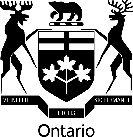 Veuillez remplir le présent formulaire d’appel en suivant les directives figurant dans le document d’accompagnement intitulé « Directives relatives aux formulaires d’appel ». Veuillez lire les deux documents attentivement afin de vous assurer de fournir les renseignements exacts et de remplir le formulaire correctement.Dans le site Web du Tribunal, vous trouverez des guides portant sur différents types d’appel qui pourront vous aider à déposer un appel. Veuillez relire l’avis de la décision que vous portez en appel afin de déterminer le délai d’appel et la personne ou l’autorité auprès de laquelle l’appel devrait être déposé (p. ex. secrétaire-trésorier, greffier, ministre, Tribunal ontarien de l’aménagement du territoire) avant de remplir le présent formulaire d’appel. Vous devriez également prendre connaissance des dispositions législatives applicables avant de déposer le présent formulaire. Votre appel doit être déposé auprès de l’autorité compétente à l’intérieur du délai d’appel précisé dans l’avis de la décision et dans les dispositions législatives applicables.Section 1 – Coordonnées (obligatoire)Section 1 – Coordonnées (obligatoire)Section 1 – Coordonnées (obligatoire)Section 1 – Coordonnées (obligatoire)Section 1 – Coordonnées (obligatoire)Section 1 – Coordonnées (obligatoire)Section 1 – Coordonnées (obligatoire)Section 1 – Coordonnées (obligatoire)Section 1 – Coordonnées (obligatoire)Section 1 – Coordonnées (obligatoire)Section 1 – Coordonnées (obligatoire)Section 1 – Coordonnées (obligatoire)Section 1 – Coordonnées (obligatoire)Section 1 – Coordonnées (obligatoire)Section 1 – Coordonnées (obligatoire)Section 1 – Coordonnées (obligatoire)Section 1 – Coordonnées (obligatoire)Section 1 – Coordonnées (obligatoire)Section 1 – Coordonnées (obligatoire)Section 1 – Coordonnées (obligatoire)Section 1 – Coordonnées (obligatoire)Section 1 – Coordonnées (obligatoire)Section 1 – Coordonnées (obligatoire)Section 1 – Coordonnées (obligatoire)Section 1 – Coordonnées (obligatoire)Section 1 – Coordonnées (obligatoire)Section 1 – Coordonnées (obligatoire)Section 1 – Coordonnées (obligatoire)Section 1 – Coordonnées (obligatoire)Section 1 – Coordonnées (obligatoire)Section 1 – Coordonnées (obligatoire)Section 1 – Coordonnées (obligatoire)Section 1 – Coordonnées (obligatoire)Section 1 – Coordonnées (obligatoire)Section 1 – Coordonnées (obligatoire)Section 1 – Coordonnées (obligatoire)Section 1 – Coordonnées (obligatoire)Section 1 – Coordonnées (obligatoire)Section 1 – Coordonnées (obligatoire)Section 1 – Coordonnées (obligatoire)Section 1 – Coordonnées (obligatoire)Section 1 – Coordonnées (obligatoire)Section 1 – Coordonnées (obligatoire)Section 1 – Coordonnées (obligatoire)Section 1 – Coordonnées (obligatoire)Section 1 – Coordonnées (obligatoire)Section 1 – Coordonnées (obligatoire)Section 1 – Coordonnées (obligatoire)Section 1 – Coordonnées (obligatoire)Section 1 – Coordonnées (obligatoire)Section 1 – Coordonnées (obligatoire)Coordonnées du requérant/de l’appelant/l’opposant/du demandeurCoordonnées du requérant/de l’appelant/l’opposant/du demandeurCoordonnées du requérant/de l’appelant/l’opposant/du demandeurCoordonnées du requérant/de l’appelant/l’opposant/du demandeurCoordonnées du requérant/de l’appelant/l’opposant/du demandeurCoordonnées du requérant/de l’appelant/l’opposant/du demandeurCoordonnées du requérant/de l’appelant/l’opposant/du demandeurCoordonnées du requérant/de l’appelant/l’opposant/du demandeurCoordonnées du requérant/de l’appelant/l’opposant/du demandeurCoordonnées du requérant/de l’appelant/l’opposant/du demandeurCoordonnées du requérant/de l’appelant/l’opposant/du demandeurCoordonnées du requérant/de l’appelant/l’opposant/du demandeurCoordonnées du requérant/de l’appelant/l’opposant/du demandeurCoordonnées du requérant/de l’appelant/l’opposant/du demandeurCoordonnées du requérant/de l’appelant/l’opposant/du demandeurCoordonnées du requérant/de l’appelant/l’opposant/du demandeurCoordonnées du requérant/de l’appelant/l’opposant/du demandeurCoordonnées du requérant/de l’appelant/l’opposant/du demandeurCoordonnées du requérant/de l’appelant/l’opposant/du demandeurCoordonnées du requérant/de l’appelant/l’opposant/du demandeurCoordonnées du requérant/de l’appelant/l’opposant/du demandeurCoordonnées du requérant/de l’appelant/l’opposant/du demandeurCoordonnées du requérant/de l’appelant/l’opposant/du demandeurCoordonnées du requérant/de l’appelant/l’opposant/du demandeurCoordonnées du requérant/de l’appelant/l’opposant/du demandeurCoordonnées du requérant/de l’appelant/l’opposant/du demandeurCoordonnées du requérant/de l’appelant/l’opposant/du demandeurCoordonnées du requérant/de l’appelant/l’opposant/du demandeurCoordonnées du requérant/de l’appelant/l’opposant/du demandeurCoordonnées du requérant/de l’appelant/l’opposant/du demandeurCoordonnées du requérant/de l’appelant/l’opposant/du demandeurCoordonnées du requérant/de l’appelant/l’opposant/du demandeurCoordonnées du requérant/de l’appelant/l’opposant/du demandeurCoordonnées du requérant/de l’appelant/l’opposant/du demandeurCoordonnées du requérant/de l’appelant/l’opposant/du demandeurCoordonnées du requérant/de l’appelant/l’opposant/du demandeurCoordonnées du requérant/de l’appelant/l’opposant/du demandeurCoordonnées du requérant/de l’appelant/l’opposant/du demandeurCoordonnées du requérant/de l’appelant/l’opposant/du demandeurCoordonnées du requérant/de l’appelant/l’opposant/du demandeurCoordonnées du requérant/de l’appelant/l’opposant/du demandeurCoordonnées du requérant/de l’appelant/l’opposant/du demandeurCoordonnées du requérant/de l’appelant/l’opposant/du demandeurCoordonnées du requérant/de l’appelant/l’opposant/du demandeurCoordonnées du requérant/de l’appelant/l’opposant/du demandeurCoordonnées du requérant/de l’appelant/l’opposant/du demandeurCoordonnées du requérant/de l’appelant/l’opposant/du demandeurCoordonnées du requérant/de l’appelant/l’opposant/du demandeurCoordonnées du requérant/de l’appelant/l’opposant/du demandeurCoordonnées du requérant/de l’appelant/l’opposant/du demandeurCoordonnées du requérant/de l’appelant/l’opposant/du demandeurNom de famille :Nom de famille :Nom de famille :Nom de famille :Nom de famille :Nom de famille :Nom de famille :Nom de famille :Nom de famille :Nom de famille :Nom de famille :Nom de famille :Nom de famille :Nom de famille :Nom de famille :Nom de famille :Nom de famille :Nom de famille :Nom de famille :Nom de famille :Nom de famille :Nom de famille :Nom de famille :Nom de famille :Nom de famille :Nom de famille :Nom de famille :Nom de famille :Nom de famille :Nom de famille :Nom de famille :Nom de famille :Prénom :Prénom :Prénom :Prénom :Prénom :Prénom :Prénom :Prénom :Prénom :Prénom :Prénom :Prénom :Prénom :Prénom :Prénom :Prénom :Prénom :Prénom :Prénom :Nom de la société ou de l’association (l’association doit être constituée en personne morale – joignez une copie de la lettre de constitution) :Nom de la société ou de l’association (l’association doit être constituée en personne morale – joignez une copie de la lettre de constitution) :Nom de la société ou de l’association (l’association doit être constituée en personne morale – joignez une copie de la lettre de constitution) :Nom de la société ou de l’association (l’association doit être constituée en personne morale – joignez une copie de la lettre de constitution) :Nom de la société ou de l’association (l’association doit être constituée en personne morale – joignez une copie de la lettre de constitution) :Nom de la société ou de l’association (l’association doit être constituée en personne morale – joignez une copie de la lettre de constitution) :Nom de la société ou de l’association (l’association doit être constituée en personne morale – joignez une copie de la lettre de constitution) :Nom de la société ou de l’association (l’association doit être constituée en personne morale – joignez une copie de la lettre de constitution) :Nom de la société ou de l’association (l’association doit être constituée en personne morale – joignez une copie de la lettre de constitution) :Nom de la société ou de l’association (l’association doit être constituée en personne morale – joignez une copie de la lettre de constitution) :Nom de la société ou de l’association (l’association doit être constituée en personne morale – joignez une copie de la lettre de constitution) :Nom de la société ou de l’association (l’association doit être constituée en personne morale – joignez une copie de la lettre de constitution) :Nom de la société ou de l’association (l’association doit être constituée en personne morale – joignez une copie de la lettre de constitution) :Nom de la société ou de l’association (l’association doit être constituée en personne morale – joignez une copie de la lettre de constitution) :Nom de la société ou de l’association (l’association doit être constituée en personne morale – joignez une copie de la lettre de constitution) :Nom de la société ou de l’association (l’association doit être constituée en personne morale – joignez une copie de la lettre de constitution) :Nom de la société ou de l’association (l’association doit être constituée en personne morale – joignez une copie de la lettre de constitution) :Nom de la société ou de l’association (l’association doit être constituée en personne morale – joignez une copie de la lettre de constitution) :Nom de la société ou de l’association (l’association doit être constituée en personne morale – joignez une copie de la lettre de constitution) :Nom de la société ou de l’association (l’association doit être constituée en personne morale – joignez une copie de la lettre de constitution) :Nom de la société ou de l’association (l’association doit être constituée en personne morale – joignez une copie de la lettre de constitution) :Nom de la société ou de l’association (l’association doit être constituée en personne morale – joignez une copie de la lettre de constitution) :Nom de la société ou de l’association (l’association doit être constituée en personne morale – joignez une copie de la lettre de constitution) :Nom de la société ou de l’association (l’association doit être constituée en personne morale – joignez une copie de la lettre de constitution) :Nom de la société ou de l’association (l’association doit être constituée en personne morale – joignez une copie de la lettre de constitution) :Nom de la société ou de l’association (l’association doit être constituée en personne morale – joignez une copie de la lettre de constitution) :Nom de la société ou de l’association (l’association doit être constituée en personne morale – joignez une copie de la lettre de constitution) :Nom de la société ou de l’association (l’association doit être constituée en personne morale – joignez une copie de la lettre de constitution) :Nom de la société ou de l’association (l’association doit être constituée en personne morale – joignez une copie de la lettre de constitution) :Nom de la société ou de l’association (l’association doit être constituée en personne morale – joignez une copie de la lettre de constitution) :Nom de la société ou de l’association (l’association doit être constituée en personne morale – joignez une copie de la lettre de constitution) :Nom de la société ou de l’association (l’association doit être constituée en personne morale – joignez une copie de la lettre de constitution) :Nom de la société ou de l’association (l’association doit être constituée en personne morale – joignez une copie de la lettre de constitution) :Nom de la société ou de l’association (l’association doit être constituée en personne morale – joignez une copie de la lettre de constitution) :Nom de la société ou de l’association (l’association doit être constituée en personne morale – joignez une copie de la lettre de constitution) :Nom de la société ou de l’association (l’association doit être constituée en personne morale – joignez une copie de la lettre de constitution) :Nom de la société ou de l’association (l’association doit être constituée en personne morale – joignez une copie de la lettre de constitution) :Nom de la société ou de l’association (l’association doit être constituée en personne morale – joignez une copie de la lettre de constitution) :Nom de la société ou de l’association (l’association doit être constituée en personne morale – joignez une copie de la lettre de constitution) :Nom de la société ou de l’association (l’association doit être constituée en personne morale – joignez une copie de la lettre de constitution) :Nom de la société ou de l’association (l’association doit être constituée en personne morale – joignez une copie de la lettre de constitution) :Nom de la société ou de l’association (l’association doit être constituée en personne morale – joignez une copie de la lettre de constitution) :Nom de la société ou de l’association (l’association doit être constituée en personne morale – joignez une copie de la lettre de constitution) :Nom de la société ou de l’association (l’association doit être constituée en personne morale – joignez une copie de la lettre de constitution) :Nom de la société ou de l’association (l’association doit être constituée en personne morale – joignez une copie de la lettre de constitution) :Nom de la société ou de l’association (l’association doit être constituée en personne morale – joignez une copie de la lettre de constitution) :Nom de la société ou de l’association (l’association doit être constituée en personne morale – joignez une copie de la lettre de constitution) :Nom de la société ou de l’association (l’association doit être constituée en personne morale – joignez une copie de la lettre de constitution) :Nom de la société ou de l’association (l’association doit être constituée en personne morale – joignez une copie de la lettre de constitution) :Nom de la société ou de l’association (l’association doit être constituée en personne morale – joignez une copie de la lettre de constitution) :Nom de la société ou de l’association (l’association doit être constituée en personne morale – joignez une copie de la lettre de constitution) :Courriel :Courriel :Courriel :Courriel :Courriel :Courriel :Courriel :Courriel :Courriel :Courriel :Courriel :Courriel :Courriel :Courriel :Courriel :Courriel :Courriel :Courriel :Courriel :Courriel :Courriel :Courriel :Courriel :Courriel :Courriel :Courriel :Courriel :Courriel :Courriel :Courriel :Courriel :Courriel :Courriel :Courriel :Courriel :Courriel :Courriel :Courriel :Courriel :Courriel :Courriel :Courriel :Courriel :Courriel :Courriel :Courriel :Courriel :Courriel :Courriel :Courriel :Courriel :Numéro de téléphone le jour :Numéro de téléphone le jour :Numéro de téléphone le jour :Numéro de téléphone le jour :Numéro de téléphone le jour :Numéro de téléphone le jour :Numéro de téléphone le jour :Numéro de téléphone le jour :Numéro de téléphone le jour :Numéro de téléphone le jour :Numéro de téléphone le jour :Numéro de téléphone le jour :Numéro de téléphone le jour :Numéro de téléphone le jour :Numéro de téléphone le jour :Numéro de téléphone le jour :Numéro de téléphone le jour :Numéro de téléphone le jour :Numéro de téléphone le jour :Numéro de téléphone le jour :Numéro de téléphone le jour :Numéro de téléphone le jour :Numéro de téléphone le jour :Numéro de téléphone le jour :Numéro de téléphone le jour :Numéro de téléphone le jour :Numéro de téléphone le jour :Numéro de téléphone le jour :Numéro de téléphone le jour :Numéro de téléphone le jour :Numéro de téléphone le jour :Numéro de téléphone le jour :Autre numéro de téléphone :Autre numéro de téléphone :Autre numéro de téléphone :Autre numéro de téléphone :Autre numéro de téléphone :Autre numéro de téléphone :Autre numéro de téléphone :Autre numéro de téléphone :Autre numéro de téléphone :Autre numéro de téléphone :Autre numéro de téléphone :Autre numéro de téléphone :Autre numéro de téléphone :Autre numéro de téléphone :Autre numéro de téléphone :Autre numéro de téléphone :Autre numéro de téléphone :Autre numéro de téléphone :Autre numéro de téléphone :PostePostePostePostePostePostePostePosteAdresse postaleAdresse postaleAdresse postaleAdresse postaleAdresse postaleAdresse postaleAdresse postaleAdresse postaleAdresse postaleAdresse postaleAdresse postaleAdresse postaleAdresse postaleAdresse postaleAdresse postaleAdresse postaleAdresse postaleAdresse postaleAdresse postaleAdresse postaleAdresse postaleAdresse postaleAdresse postaleAdresse postaleAdresse postaleAdresse postaleAdresse postaleAdresse postaleAdresse postaleAdresse postaleAdresse postaleAdresse postaleAdresse postaleAdresse postaleAdresse postaleAdresse postaleAdresse postaleAdresse postaleAdresse postaleAdresse postaleAdresse postaleAdresse postaleAdresse postaleAdresse postaleAdresse postaleAdresse postaleAdresse postaleAdresse postaleAdresse postaleAdresse postaleAdresse postaleNuméro d’unité :Numéro d’unité :Numéro d’unité :Numéro d’unité :Numéro d’unité :Numéro d’unité :Numéro d’unité :Numéro d’unité :Numéro d’unité :Numéro d’unité :Numéro de rue :Numéro de rue :Numéro de rue :Numéro de rue :Numéro de rue :Numéro de rue :Numéro de rue :Numéro de rue :Numéro de rue :Numéro de rue :Numéro de rue :Numéro de rue :Nom de rue :Nom de rue :Nom de rue :Nom de rue :Nom de rue :Nom de rue :Nom de rue :Nom de rue :Nom de rue :Nom de rue :Nom de rue :Nom de rue :Nom de rue :Nom de rue :Nom de rue :Nom de rue :Nom de rue :Nom de rue :Nom de rue :Nom de rue :Nom de rue :Nom de rue :Nom de rue :Nom de rue :Nom de rue :Nom de rue :Case postale :Case postale :Case postale :Ville/municipalité :Ville/municipalité :Ville/municipalité :Ville/municipalité :Ville/municipalité :Ville/municipalité :Ville/municipalité :Ville/municipalité :Ville/municipalité :Ville/municipalité :Ville/municipalité :Ville/municipalité :Ville/municipalité :Ville/municipalité :Province :Province :Province :Province :Province :Province :Province :Province :Province :Province :Province :Province :Province :Province :Province :Province :Province :Province :Pays :Pays :Pays :Pays :Pays :Pays :Pays :Pays :Pays :Pays :Pays :Code postal :Code postal :Code postal :Code postal :Code postal :Code postal :Code postal :Code postal :Renseignements concernant le représentantRenseignements concernant le représentantRenseignements concernant le représentantRenseignements concernant le représentantRenseignements concernant le représentantRenseignements concernant le représentantRenseignements concernant le représentantRenseignements concernant le représentantRenseignements concernant le représentantRenseignements concernant le représentantRenseignements concernant le représentantRenseignements concernant le représentantRenseignements concernant le représentantRenseignements concernant le représentantRenseignements concernant le représentantRenseignements concernant le représentantRenseignements concernant le représentantRenseignements concernant le représentantRenseignements concernant le représentantRenseignements concernant le représentantRenseignements concernant le représentantRenseignements concernant le représentantRenseignements concernant le représentantRenseignements concernant le représentantRenseignements concernant le représentantRenseignements concernant le représentantRenseignements concernant le représentantRenseignements concernant le représentantRenseignements concernant le représentantRenseignements concernant le représentantRenseignements concernant le représentantRenseignements concernant le représentantRenseignements concernant le représentantRenseignements concernant le représentantRenseignements concernant le représentantRenseignements concernant le représentantRenseignements concernant le représentantRenseignements concernant le représentantRenseignements concernant le représentantRenseignements concernant le représentantRenseignements concernant le représentantRenseignements concernant le représentantRenseignements concernant le représentantRenseignements concernant le représentantRenseignements concernant le représentantRenseignements concernant le représentantRenseignements concernant le représentantRenseignements concernant le représentantRenseignements concernant le représentantRenseignements concernant le représentantRenseignements concernant le représentant J’autorise par les présentes la société ou la/les personne(s) physique(s) nommée(s) ci-dessous à me représenter J’autorise par les présentes la société ou la/les personne(s) physique(s) nommée(s) ci-dessous à me représenter J’autorise par les présentes la société ou la/les personne(s) physique(s) nommée(s) ci-dessous à me représenter J’autorise par les présentes la société ou la/les personne(s) physique(s) nommée(s) ci-dessous à me représenter J’autorise par les présentes la société ou la/les personne(s) physique(s) nommée(s) ci-dessous à me représenter J’autorise par les présentes la société ou la/les personne(s) physique(s) nommée(s) ci-dessous à me représenter J’autorise par les présentes la société ou la/les personne(s) physique(s) nommée(s) ci-dessous à me représenter J’autorise par les présentes la société ou la/les personne(s) physique(s) nommée(s) ci-dessous à me représenter J’autorise par les présentes la société ou la/les personne(s) physique(s) nommée(s) ci-dessous à me représenter J’autorise par les présentes la société ou la/les personne(s) physique(s) nommée(s) ci-dessous à me représenter J’autorise par les présentes la société ou la/les personne(s) physique(s) nommée(s) ci-dessous à me représenter J’autorise par les présentes la société ou la/les personne(s) physique(s) nommée(s) ci-dessous à me représenter J’autorise par les présentes la société ou la/les personne(s) physique(s) nommée(s) ci-dessous à me représenter J’autorise par les présentes la société ou la/les personne(s) physique(s) nommée(s) ci-dessous à me représenter J’autorise par les présentes la société ou la/les personne(s) physique(s) nommée(s) ci-dessous à me représenter J’autorise par les présentes la société ou la/les personne(s) physique(s) nommée(s) ci-dessous à me représenter J’autorise par les présentes la société ou la/les personne(s) physique(s) nommée(s) ci-dessous à me représenter J’autorise par les présentes la société ou la/les personne(s) physique(s) nommée(s) ci-dessous à me représenter J’autorise par les présentes la société ou la/les personne(s) physique(s) nommée(s) ci-dessous à me représenter J’autorise par les présentes la société ou la/les personne(s) physique(s) nommée(s) ci-dessous à me représenter J’autorise par les présentes la société ou la/les personne(s) physique(s) nommée(s) ci-dessous à me représenter J’autorise par les présentes la société ou la/les personne(s) physique(s) nommée(s) ci-dessous à me représenter J’autorise par les présentes la société ou la/les personne(s) physique(s) nommée(s) ci-dessous à me représenter J’autorise par les présentes la société ou la/les personne(s) physique(s) nommée(s) ci-dessous à me représenter J’autorise par les présentes la société ou la/les personne(s) physique(s) nommée(s) ci-dessous à me représenter J’autorise par les présentes la société ou la/les personne(s) physique(s) nommée(s) ci-dessous à me représenter J’autorise par les présentes la société ou la/les personne(s) physique(s) nommée(s) ci-dessous à me représenter J’autorise par les présentes la société ou la/les personne(s) physique(s) nommée(s) ci-dessous à me représenter J’autorise par les présentes la société ou la/les personne(s) physique(s) nommée(s) ci-dessous à me représenter J’autorise par les présentes la société ou la/les personne(s) physique(s) nommée(s) ci-dessous à me représenter J’autorise par les présentes la société ou la/les personne(s) physique(s) nommée(s) ci-dessous à me représenter J’autorise par les présentes la société ou la/les personne(s) physique(s) nommée(s) ci-dessous à me représenter J’autorise par les présentes la société ou la/les personne(s) physique(s) nommée(s) ci-dessous à me représenter J’autorise par les présentes la société ou la/les personne(s) physique(s) nommée(s) ci-dessous à me représenter J’autorise par les présentes la société ou la/les personne(s) physique(s) nommée(s) ci-dessous à me représenter J’autorise par les présentes la société ou la/les personne(s) physique(s) nommée(s) ci-dessous à me représenter J’autorise par les présentes la société ou la/les personne(s) physique(s) nommée(s) ci-dessous à me représenter J’autorise par les présentes la société ou la/les personne(s) physique(s) nommée(s) ci-dessous à me représenter J’autorise par les présentes la société ou la/les personne(s) physique(s) nommée(s) ci-dessous à me représenter J’autorise par les présentes la société ou la/les personne(s) physique(s) nommée(s) ci-dessous à me représenter J’autorise par les présentes la société ou la/les personne(s) physique(s) nommée(s) ci-dessous à me représenter J’autorise par les présentes la société ou la/les personne(s) physique(s) nommée(s) ci-dessous à me représenter J’autorise par les présentes la société ou la/les personne(s) physique(s) nommée(s) ci-dessous à me représenter J’autorise par les présentes la société ou la/les personne(s) physique(s) nommée(s) ci-dessous à me représenter J’autorise par les présentes la société ou la/les personne(s) physique(s) nommée(s) ci-dessous à me représenter J’autorise par les présentes la société ou la/les personne(s) physique(s) nommée(s) ci-dessous à me représenter J’autorise par les présentes la société ou la/les personne(s) physique(s) nommée(s) ci-dessous à me représenter J’autorise par les présentes la société ou la/les personne(s) physique(s) nommée(s) ci-dessous à me représenter J’autorise par les présentes la société ou la/les personne(s) physique(s) nommée(s) ci-dessous à me représenter J’autorise par les présentes la société ou la/les personne(s) physique(s) nommée(s) ci-dessous à me représenter J’autorise par les présentes la société ou la/les personne(s) physique(s) nommée(s) ci-dessous à me représenterNom de famille :Nom de famille :Nom de famille :Nom de famille :Nom de famille :Nom de famille :Nom de famille :Nom de famille :Nom de famille :Nom de famille :Nom de famille :Nom de famille :Nom de famille :Nom de famille :Nom de famille :Nom de famille :Nom de famille :Nom de famille :Nom de famille :Nom de famille :Nom de famille :Nom de famille :Nom de famille :Nom de famille :Nom de famille :Nom de famille :Nom de famille :Nom de famille :Nom de famille :Nom de famille :Nom de famille :Prénom :Prénom :Prénom :Prénom :Prénom :Prénom :Prénom :Prénom :Prénom :Prénom :Prénom :Prénom :Prénom :Prénom :Prénom :Prénom :Prénom :Prénom :Prénom :Prénom :Nom de la société ou de l’association (l’association doit être constituée en personne morale – joignez une copie de la lettre de constitution) :Nom de la société ou de l’association (l’association doit être constituée en personne morale – joignez une copie de la lettre de constitution) :Nom de la société ou de l’association (l’association doit être constituée en personne morale – joignez une copie de la lettre de constitution) :Nom de la société ou de l’association (l’association doit être constituée en personne morale – joignez une copie de la lettre de constitution) :Nom de la société ou de l’association (l’association doit être constituée en personne morale – joignez une copie de la lettre de constitution) :Nom de la société ou de l’association (l’association doit être constituée en personne morale – joignez une copie de la lettre de constitution) :Nom de la société ou de l’association (l’association doit être constituée en personne morale – joignez une copie de la lettre de constitution) :Nom de la société ou de l’association (l’association doit être constituée en personne morale – joignez une copie de la lettre de constitution) :Nom de la société ou de l’association (l’association doit être constituée en personne morale – joignez une copie de la lettre de constitution) :Nom de la société ou de l’association (l’association doit être constituée en personne morale – joignez une copie de la lettre de constitution) :Nom de la société ou de l’association (l’association doit être constituée en personne morale – joignez une copie de la lettre de constitution) :Nom de la société ou de l’association (l’association doit être constituée en personne morale – joignez une copie de la lettre de constitution) :Nom de la société ou de l’association (l’association doit être constituée en personne morale – joignez une copie de la lettre de constitution) :Nom de la société ou de l’association (l’association doit être constituée en personne morale – joignez une copie de la lettre de constitution) :Nom de la société ou de l’association (l’association doit être constituée en personne morale – joignez une copie de la lettre de constitution) :Nom de la société ou de l’association (l’association doit être constituée en personne morale – joignez une copie de la lettre de constitution) :Nom de la société ou de l’association (l’association doit être constituée en personne morale – joignez une copie de la lettre de constitution) :Nom de la société ou de l’association (l’association doit être constituée en personne morale – joignez une copie de la lettre de constitution) :Nom de la société ou de l’association (l’association doit être constituée en personne morale – joignez une copie de la lettre de constitution) :Nom de la société ou de l’association (l’association doit être constituée en personne morale – joignez une copie de la lettre de constitution) :Nom de la société ou de l’association (l’association doit être constituée en personne morale – joignez une copie de la lettre de constitution) :Nom de la société ou de l’association (l’association doit être constituée en personne morale – joignez une copie de la lettre de constitution) :Nom de la société ou de l’association (l’association doit être constituée en personne morale – joignez une copie de la lettre de constitution) :Nom de la société ou de l’association (l’association doit être constituée en personne morale – joignez une copie de la lettre de constitution) :Nom de la société ou de l’association (l’association doit être constituée en personne morale – joignez une copie de la lettre de constitution) :Nom de la société ou de l’association (l’association doit être constituée en personne morale – joignez une copie de la lettre de constitution) :Nom de la société ou de l’association (l’association doit être constituée en personne morale – joignez une copie de la lettre de constitution) :Nom de la société ou de l’association (l’association doit être constituée en personne morale – joignez une copie de la lettre de constitution) :Nom de la société ou de l’association (l’association doit être constituée en personne morale – joignez une copie de la lettre de constitution) :Nom de la société ou de l’association (l’association doit être constituée en personne morale – joignez une copie de la lettre de constitution) :Nom de la société ou de l’association (l’association doit être constituée en personne morale – joignez une copie de la lettre de constitution) :Nom de la société ou de l’association (l’association doit être constituée en personne morale – joignez une copie de la lettre de constitution) :Nom de la société ou de l’association (l’association doit être constituée en personne morale – joignez une copie de la lettre de constitution) :Nom de la société ou de l’association (l’association doit être constituée en personne morale – joignez une copie de la lettre de constitution) :Nom de la société ou de l’association (l’association doit être constituée en personne morale – joignez une copie de la lettre de constitution) :Nom de la société ou de l’association (l’association doit être constituée en personne morale – joignez une copie de la lettre de constitution) :Nom de la société ou de l’association (l’association doit être constituée en personne morale – joignez une copie de la lettre de constitution) :Nom de la société ou de l’association (l’association doit être constituée en personne morale – joignez une copie de la lettre de constitution) :Nom de la société ou de l’association (l’association doit être constituée en personne morale – joignez une copie de la lettre de constitution) :Nom de la société ou de l’association (l’association doit être constituée en personne morale – joignez une copie de la lettre de constitution) :Nom de la société ou de l’association (l’association doit être constituée en personne morale – joignez une copie de la lettre de constitution) :Nom de la société ou de l’association (l’association doit être constituée en personne morale – joignez une copie de la lettre de constitution) :Nom de la société ou de l’association (l’association doit être constituée en personne morale – joignez une copie de la lettre de constitution) :Nom de la société ou de l’association (l’association doit être constituée en personne morale – joignez une copie de la lettre de constitution) :Nom de la société ou de l’association (l’association doit être constituée en personne morale – joignez une copie de la lettre de constitution) :Nom de la société ou de l’association (l’association doit être constituée en personne morale – joignez une copie de la lettre de constitution) :Nom de la société ou de l’association (l’association doit être constituée en personne morale – joignez une copie de la lettre de constitution) :Nom de la société ou de l’association (l’association doit être constituée en personne morale – joignez une copie de la lettre de constitution) :Nom de la société ou de l’association (l’association doit être constituée en personne morale – joignez une copie de la lettre de constitution) :Nom de la société ou de l’association (l’association doit être constituée en personne morale – joignez une copie de la lettre de constitution) :Nom de la société ou de l’association (l’association doit être constituée en personne morale – joignez une copie de la lettre de constitution) :Courriel :Courriel :Courriel :Courriel :Courriel :Courriel :Courriel :Courriel :Courriel :Courriel :Courriel :Courriel :Courriel :Courriel :Courriel :Courriel :Courriel :Courriel :Courriel :Courriel :Courriel :Courriel :Courriel :Courriel :Courriel :Courriel :Courriel :Courriel :Courriel :Courriel :Courriel :Courriel :Courriel :Courriel :Courriel :Courriel :Courriel :Courriel :Courriel :Courriel :Courriel :Courriel :Courriel :Courriel :Courriel :Courriel :Courriel :Courriel :Courriel :Courriel :Courriel :Numéro de téléphone le jour :Numéro de téléphone le jour :Numéro de téléphone le jour :Numéro de téléphone le jour :Numéro de téléphone le jour :Numéro de téléphone le jour :Numéro de téléphone le jour :Numéro de téléphone le jour :Numéro de téléphone le jour :Numéro de téléphone le jour :Numéro de téléphone le jour :Numéro de téléphone le jour :Numéro de téléphone le jour :Numéro de téléphone le jour :Numéro de téléphone le jour :Numéro de téléphone le jour :Numéro de téléphone le jour :Numéro de téléphone le jour :Numéro de téléphone le jour :Numéro de téléphone le jour :Numéro de téléphone le jour :Numéro de téléphone le jour :Numéro de téléphone le jour :Numéro de téléphone le jour :Numéro de téléphone le jour :Numéro de téléphone le jour :Numéro de téléphone le jour :Numéro de téléphone le jour :Numéro de téléphone le jour :Numéro de téléphone le jour :Numéro de téléphone le jour :Autre numéro de téléphone :Autre numéro de téléphone :Autre numéro de téléphone :Autre numéro de téléphone :Autre numéro de téléphone :Autre numéro de téléphone :Autre numéro de téléphone :Autre numéro de téléphone :Autre numéro de téléphone :Autre numéro de téléphone :Autre numéro de téléphone :Autre numéro de téléphone :Autre numéro de téléphone :Autre numéro de téléphone :Autre numéro de téléphone :Autre numéro de téléphone :Autre numéro de téléphone :Autre numéro de téléphone :Autre numéro de téléphone :Autre numéro de téléphone :PostePostePostePostePostePostePostePosteAdresse postaleAdresse postaleAdresse postaleAdresse postaleAdresse postaleAdresse postaleAdresse postaleAdresse postaleAdresse postaleAdresse postaleAdresse postaleAdresse postaleAdresse postaleAdresse postaleAdresse postaleAdresse postaleAdresse postaleAdresse postaleAdresse postaleAdresse postaleAdresse postaleAdresse postaleAdresse postaleAdresse postaleAdresse postaleAdresse postaleAdresse postaleAdresse postaleAdresse postaleAdresse postaleAdresse postaleAdresse postaleAdresse postaleAdresse postaleAdresse postaleAdresse postaleAdresse postaleAdresse postaleAdresse postaleAdresse postaleAdresse postaleAdresse postaleAdresse postaleAdresse postaleAdresse postaleAdresse postaleAdresse postaleAdresse postaleAdresse postaleAdresse postaleAdresse postaleNuméro d’unité :Numéro d’unité :Numéro d’unité :Numéro d’unité :Numéro d’unité :Numéro d’unité :Numéro d’unité :Numéro d’unité :Numéro d’unité :Numéro de rue :Numéro de rue :Numéro de rue :Numéro de rue :Numéro de rue :Numéro de rue :Numéro de rue :Numéro de rue :Numéro de rue :Numéro de rue :Numéro de rue :Numéro de rue :Nom de rue :Nom de rue :Nom de rue :Nom de rue :Nom de rue :Nom de rue :Nom de rue :Nom de rue :Nom de rue :Nom de rue :Nom de rue :Nom de rue :Nom de rue :Nom de rue :Nom de rue :Nom de rue :Nom de rue :Nom de rue :Nom de rue :Nom de rue :Nom de rue :Nom de rue :Nom de rue :Nom de rue :Nom de rue :Nom de rue :Case postale :Case postale :Case postale :Case postale :Ville/municipalité :Ville/municipalité :Ville/municipalité :Ville/municipalité :Ville/municipalité :Ville/municipalité :Ville/municipalité :Ville/municipalité :Ville/municipalité :Ville/municipalité :Ville/municipalité :Ville/municipalité :Ville/municipalité :Province :Province :Province :Province :Province :Province :Province :Province :Province :Province :Province :Province :Province :Province :Province :Province :Province :Province :Pays :Pays :Pays :Pays :Pays :Pays :Pays :Pays :Pays :Pays :Code postal :Code postal :Code postal :Code postal :Code postal :Code postal :Code postal :Code postal :Code postal :Code postal :Remarque : Si votre représentant n’est pas titulaire d’un permis en vertu de la Loi sur le Barreau, veuillez confirmer qu’il a reçu votre autorisation écrite lui permettant d’agir en votre nom, conformément aux règles de pratique et de procédure du TOAT, et qu’il est également dispensé des exigences énoncées dans les règlements administratifs du Barreau quant à la prestation de services juridiques. Veuillez confirmer ces faits en cochant la case figurant ci-dessous.Remarque : Si votre représentant n’est pas titulaire d’un permis en vertu de la Loi sur le Barreau, veuillez confirmer qu’il a reçu votre autorisation écrite lui permettant d’agir en votre nom, conformément aux règles de pratique et de procédure du TOAT, et qu’il est également dispensé des exigences énoncées dans les règlements administratifs du Barreau quant à la prestation de services juridiques. Veuillez confirmer ces faits en cochant la case figurant ci-dessous.Remarque : Si votre représentant n’est pas titulaire d’un permis en vertu de la Loi sur le Barreau, veuillez confirmer qu’il a reçu votre autorisation écrite lui permettant d’agir en votre nom, conformément aux règles de pratique et de procédure du TOAT, et qu’il est également dispensé des exigences énoncées dans les règlements administratifs du Barreau quant à la prestation de services juridiques. Veuillez confirmer ces faits en cochant la case figurant ci-dessous.Remarque : Si votre représentant n’est pas titulaire d’un permis en vertu de la Loi sur le Barreau, veuillez confirmer qu’il a reçu votre autorisation écrite lui permettant d’agir en votre nom, conformément aux règles de pratique et de procédure du TOAT, et qu’il est également dispensé des exigences énoncées dans les règlements administratifs du Barreau quant à la prestation de services juridiques. Veuillez confirmer ces faits en cochant la case figurant ci-dessous.Remarque : Si votre représentant n’est pas titulaire d’un permis en vertu de la Loi sur le Barreau, veuillez confirmer qu’il a reçu votre autorisation écrite lui permettant d’agir en votre nom, conformément aux règles de pratique et de procédure du TOAT, et qu’il est également dispensé des exigences énoncées dans les règlements administratifs du Barreau quant à la prestation de services juridiques. Veuillez confirmer ces faits en cochant la case figurant ci-dessous.Remarque : Si votre représentant n’est pas titulaire d’un permis en vertu de la Loi sur le Barreau, veuillez confirmer qu’il a reçu votre autorisation écrite lui permettant d’agir en votre nom, conformément aux règles de pratique et de procédure du TOAT, et qu’il est également dispensé des exigences énoncées dans les règlements administratifs du Barreau quant à la prestation de services juridiques. Veuillez confirmer ces faits en cochant la case figurant ci-dessous.Remarque : Si votre représentant n’est pas titulaire d’un permis en vertu de la Loi sur le Barreau, veuillez confirmer qu’il a reçu votre autorisation écrite lui permettant d’agir en votre nom, conformément aux règles de pratique et de procédure du TOAT, et qu’il est également dispensé des exigences énoncées dans les règlements administratifs du Barreau quant à la prestation de services juridiques. Veuillez confirmer ces faits en cochant la case figurant ci-dessous.Remarque : Si votre représentant n’est pas titulaire d’un permis en vertu de la Loi sur le Barreau, veuillez confirmer qu’il a reçu votre autorisation écrite lui permettant d’agir en votre nom, conformément aux règles de pratique et de procédure du TOAT, et qu’il est également dispensé des exigences énoncées dans les règlements administratifs du Barreau quant à la prestation de services juridiques. Veuillez confirmer ces faits en cochant la case figurant ci-dessous.Remarque : Si votre représentant n’est pas titulaire d’un permis en vertu de la Loi sur le Barreau, veuillez confirmer qu’il a reçu votre autorisation écrite lui permettant d’agir en votre nom, conformément aux règles de pratique et de procédure du TOAT, et qu’il est également dispensé des exigences énoncées dans les règlements administratifs du Barreau quant à la prestation de services juridiques. Veuillez confirmer ces faits en cochant la case figurant ci-dessous.Remarque : Si votre représentant n’est pas titulaire d’un permis en vertu de la Loi sur le Barreau, veuillez confirmer qu’il a reçu votre autorisation écrite lui permettant d’agir en votre nom, conformément aux règles de pratique et de procédure du TOAT, et qu’il est également dispensé des exigences énoncées dans les règlements administratifs du Barreau quant à la prestation de services juridiques. Veuillez confirmer ces faits en cochant la case figurant ci-dessous.Remarque : Si votre représentant n’est pas titulaire d’un permis en vertu de la Loi sur le Barreau, veuillez confirmer qu’il a reçu votre autorisation écrite lui permettant d’agir en votre nom, conformément aux règles de pratique et de procédure du TOAT, et qu’il est également dispensé des exigences énoncées dans les règlements administratifs du Barreau quant à la prestation de services juridiques. Veuillez confirmer ces faits en cochant la case figurant ci-dessous.Remarque : Si votre représentant n’est pas titulaire d’un permis en vertu de la Loi sur le Barreau, veuillez confirmer qu’il a reçu votre autorisation écrite lui permettant d’agir en votre nom, conformément aux règles de pratique et de procédure du TOAT, et qu’il est également dispensé des exigences énoncées dans les règlements administratifs du Barreau quant à la prestation de services juridiques. Veuillez confirmer ces faits en cochant la case figurant ci-dessous.Remarque : Si votre représentant n’est pas titulaire d’un permis en vertu de la Loi sur le Barreau, veuillez confirmer qu’il a reçu votre autorisation écrite lui permettant d’agir en votre nom, conformément aux règles de pratique et de procédure du TOAT, et qu’il est également dispensé des exigences énoncées dans les règlements administratifs du Barreau quant à la prestation de services juridiques. Veuillez confirmer ces faits en cochant la case figurant ci-dessous.Remarque : Si votre représentant n’est pas titulaire d’un permis en vertu de la Loi sur le Barreau, veuillez confirmer qu’il a reçu votre autorisation écrite lui permettant d’agir en votre nom, conformément aux règles de pratique et de procédure du TOAT, et qu’il est également dispensé des exigences énoncées dans les règlements administratifs du Barreau quant à la prestation de services juridiques. Veuillez confirmer ces faits en cochant la case figurant ci-dessous.Remarque : Si votre représentant n’est pas titulaire d’un permis en vertu de la Loi sur le Barreau, veuillez confirmer qu’il a reçu votre autorisation écrite lui permettant d’agir en votre nom, conformément aux règles de pratique et de procédure du TOAT, et qu’il est également dispensé des exigences énoncées dans les règlements administratifs du Barreau quant à la prestation de services juridiques. Veuillez confirmer ces faits en cochant la case figurant ci-dessous.Remarque : Si votre représentant n’est pas titulaire d’un permis en vertu de la Loi sur le Barreau, veuillez confirmer qu’il a reçu votre autorisation écrite lui permettant d’agir en votre nom, conformément aux règles de pratique et de procédure du TOAT, et qu’il est également dispensé des exigences énoncées dans les règlements administratifs du Barreau quant à la prestation de services juridiques. Veuillez confirmer ces faits en cochant la case figurant ci-dessous.Remarque : Si votre représentant n’est pas titulaire d’un permis en vertu de la Loi sur le Barreau, veuillez confirmer qu’il a reçu votre autorisation écrite lui permettant d’agir en votre nom, conformément aux règles de pratique et de procédure du TOAT, et qu’il est également dispensé des exigences énoncées dans les règlements administratifs du Barreau quant à la prestation de services juridiques. Veuillez confirmer ces faits en cochant la case figurant ci-dessous.Remarque : Si votre représentant n’est pas titulaire d’un permis en vertu de la Loi sur le Barreau, veuillez confirmer qu’il a reçu votre autorisation écrite lui permettant d’agir en votre nom, conformément aux règles de pratique et de procédure du TOAT, et qu’il est également dispensé des exigences énoncées dans les règlements administratifs du Barreau quant à la prestation de services juridiques. Veuillez confirmer ces faits en cochant la case figurant ci-dessous.Remarque : Si votre représentant n’est pas titulaire d’un permis en vertu de la Loi sur le Barreau, veuillez confirmer qu’il a reçu votre autorisation écrite lui permettant d’agir en votre nom, conformément aux règles de pratique et de procédure du TOAT, et qu’il est également dispensé des exigences énoncées dans les règlements administratifs du Barreau quant à la prestation de services juridiques. Veuillez confirmer ces faits en cochant la case figurant ci-dessous.Remarque : Si votre représentant n’est pas titulaire d’un permis en vertu de la Loi sur le Barreau, veuillez confirmer qu’il a reçu votre autorisation écrite lui permettant d’agir en votre nom, conformément aux règles de pratique et de procédure du TOAT, et qu’il est également dispensé des exigences énoncées dans les règlements administratifs du Barreau quant à la prestation de services juridiques. Veuillez confirmer ces faits en cochant la case figurant ci-dessous.Remarque : Si votre représentant n’est pas titulaire d’un permis en vertu de la Loi sur le Barreau, veuillez confirmer qu’il a reçu votre autorisation écrite lui permettant d’agir en votre nom, conformément aux règles de pratique et de procédure du TOAT, et qu’il est également dispensé des exigences énoncées dans les règlements administratifs du Barreau quant à la prestation de services juridiques. Veuillez confirmer ces faits en cochant la case figurant ci-dessous.Remarque : Si votre représentant n’est pas titulaire d’un permis en vertu de la Loi sur le Barreau, veuillez confirmer qu’il a reçu votre autorisation écrite lui permettant d’agir en votre nom, conformément aux règles de pratique et de procédure du TOAT, et qu’il est également dispensé des exigences énoncées dans les règlements administratifs du Barreau quant à la prestation de services juridiques. Veuillez confirmer ces faits en cochant la case figurant ci-dessous.Remarque : Si votre représentant n’est pas titulaire d’un permis en vertu de la Loi sur le Barreau, veuillez confirmer qu’il a reçu votre autorisation écrite lui permettant d’agir en votre nom, conformément aux règles de pratique et de procédure du TOAT, et qu’il est également dispensé des exigences énoncées dans les règlements administratifs du Barreau quant à la prestation de services juridiques. Veuillez confirmer ces faits en cochant la case figurant ci-dessous.Remarque : Si votre représentant n’est pas titulaire d’un permis en vertu de la Loi sur le Barreau, veuillez confirmer qu’il a reçu votre autorisation écrite lui permettant d’agir en votre nom, conformément aux règles de pratique et de procédure du TOAT, et qu’il est également dispensé des exigences énoncées dans les règlements administratifs du Barreau quant à la prestation de services juridiques. Veuillez confirmer ces faits en cochant la case figurant ci-dessous.Remarque : Si votre représentant n’est pas titulaire d’un permis en vertu de la Loi sur le Barreau, veuillez confirmer qu’il a reçu votre autorisation écrite lui permettant d’agir en votre nom, conformément aux règles de pratique et de procédure du TOAT, et qu’il est également dispensé des exigences énoncées dans les règlements administratifs du Barreau quant à la prestation de services juridiques. Veuillez confirmer ces faits en cochant la case figurant ci-dessous.Remarque : Si votre représentant n’est pas titulaire d’un permis en vertu de la Loi sur le Barreau, veuillez confirmer qu’il a reçu votre autorisation écrite lui permettant d’agir en votre nom, conformément aux règles de pratique et de procédure du TOAT, et qu’il est également dispensé des exigences énoncées dans les règlements administratifs du Barreau quant à la prestation de services juridiques. Veuillez confirmer ces faits en cochant la case figurant ci-dessous.Remarque : Si votre représentant n’est pas titulaire d’un permis en vertu de la Loi sur le Barreau, veuillez confirmer qu’il a reçu votre autorisation écrite lui permettant d’agir en votre nom, conformément aux règles de pratique et de procédure du TOAT, et qu’il est également dispensé des exigences énoncées dans les règlements administratifs du Barreau quant à la prestation de services juridiques. Veuillez confirmer ces faits en cochant la case figurant ci-dessous.Remarque : Si votre représentant n’est pas titulaire d’un permis en vertu de la Loi sur le Barreau, veuillez confirmer qu’il a reçu votre autorisation écrite lui permettant d’agir en votre nom, conformément aux règles de pratique et de procédure du TOAT, et qu’il est également dispensé des exigences énoncées dans les règlements administratifs du Barreau quant à la prestation de services juridiques. Veuillez confirmer ces faits en cochant la case figurant ci-dessous.Remarque : Si votre représentant n’est pas titulaire d’un permis en vertu de la Loi sur le Barreau, veuillez confirmer qu’il a reçu votre autorisation écrite lui permettant d’agir en votre nom, conformément aux règles de pratique et de procédure du TOAT, et qu’il est également dispensé des exigences énoncées dans les règlements administratifs du Barreau quant à la prestation de services juridiques. Veuillez confirmer ces faits en cochant la case figurant ci-dessous.Remarque : Si votre représentant n’est pas titulaire d’un permis en vertu de la Loi sur le Barreau, veuillez confirmer qu’il a reçu votre autorisation écrite lui permettant d’agir en votre nom, conformément aux règles de pratique et de procédure du TOAT, et qu’il est également dispensé des exigences énoncées dans les règlements administratifs du Barreau quant à la prestation de services juridiques. Veuillez confirmer ces faits en cochant la case figurant ci-dessous.Remarque : Si votre représentant n’est pas titulaire d’un permis en vertu de la Loi sur le Barreau, veuillez confirmer qu’il a reçu votre autorisation écrite lui permettant d’agir en votre nom, conformément aux règles de pratique et de procédure du TOAT, et qu’il est également dispensé des exigences énoncées dans les règlements administratifs du Barreau quant à la prestation de services juridiques. Veuillez confirmer ces faits en cochant la case figurant ci-dessous.Remarque : Si votre représentant n’est pas titulaire d’un permis en vertu de la Loi sur le Barreau, veuillez confirmer qu’il a reçu votre autorisation écrite lui permettant d’agir en votre nom, conformément aux règles de pratique et de procédure du TOAT, et qu’il est également dispensé des exigences énoncées dans les règlements administratifs du Barreau quant à la prestation de services juridiques. Veuillez confirmer ces faits en cochant la case figurant ci-dessous.Remarque : Si votre représentant n’est pas titulaire d’un permis en vertu de la Loi sur le Barreau, veuillez confirmer qu’il a reçu votre autorisation écrite lui permettant d’agir en votre nom, conformément aux règles de pratique et de procédure du TOAT, et qu’il est également dispensé des exigences énoncées dans les règlements administratifs du Barreau quant à la prestation de services juridiques. Veuillez confirmer ces faits en cochant la case figurant ci-dessous.Remarque : Si votre représentant n’est pas titulaire d’un permis en vertu de la Loi sur le Barreau, veuillez confirmer qu’il a reçu votre autorisation écrite lui permettant d’agir en votre nom, conformément aux règles de pratique et de procédure du TOAT, et qu’il est également dispensé des exigences énoncées dans les règlements administratifs du Barreau quant à la prestation de services juridiques. Veuillez confirmer ces faits en cochant la case figurant ci-dessous.Remarque : Si votre représentant n’est pas titulaire d’un permis en vertu de la Loi sur le Barreau, veuillez confirmer qu’il a reçu votre autorisation écrite lui permettant d’agir en votre nom, conformément aux règles de pratique et de procédure du TOAT, et qu’il est également dispensé des exigences énoncées dans les règlements administratifs du Barreau quant à la prestation de services juridiques. Veuillez confirmer ces faits en cochant la case figurant ci-dessous.Remarque : Si votre représentant n’est pas titulaire d’un permis en vertu de la Loi sur le Barreau, veuillez confirmer qu’il a reçu votre autorisation écrite lui permettant d’agir en votre nom, conformément aux règles de pratique et de procédure du TOAT, et qu’il est également dispensé des exigences énoncées dans les règlements administratifs du Barreau quant à la prestation de services juridiques. Veuillez confirmer ces faits en cochant la case figurant ci-dessous.Remarque : Si votre représentant n’est pas titulaire d’un permis en vertu de la Loi sur le Barreau, veuillez confirmer qu’il a reçu votre autorisation écrite lui permettant d’agir en votre nom, conformément aux règles de pratique et de procédure du TOAT, et qu’il est également dispensé des exigences énoncées dans les règlements administratifs du Barreau quant à la prestation de services juridiques. Veuillez confirmer ces faits en cochant la case figurant ci-dessous.Remarque : Si votre représentant n’est pas titulaire d’un permis en vertu de la Loi sur le Barreau, veuillez confirmer qu’il a reçu votre autorisation écrite lui permettant d’agir en votre nom, conformément aux règles de pratique et de procédure du TOAT, et qu’il est également dispensé des exigences énoncées dans les règlements administratifs du Barreau quant à la prestation de services juridiques. Veuillez confirmer ces faits en cochant la case figurant ci-dessous.Remarque : Si votre représentant n’est pas titulaire d’un permis en vertu de la Loi sur le Barreau, veuillez confirmer qu’il a reçu votre autorisation écrite lui permettant d’agir en votre nom, conformément aux règles de pratique et de procédure du TOAT, et qu’il est également dispensé des exigences énoncées dans les règlements administratifs du Barreau quant à la prestation de services juridiques. Veuillez confirmer ces faits en cochant la case figurant ci-dessous.Remarque : Si votre représentant n’est pas titulaire d’un permis en vertu de la Loi sur le Barreau, veuillez confirmer qu’il a reçu votre autorisation écrite lui permettant d’agir en votre nom, conformément aux règles de pratique et de procédure du TOAT, et qu’il est également dispensé des exigences énoncées dans les règlements administratifs du Barreau quant à la prestation de services juridiques. Veuillez confirmer ces faits en cochant la case figurant ci-dessous.Remarque : Si votre représentant n’est pas titulaire d’un permis en vertu de la Loi sur le Barreau, veuillez confirmer qu’il a reçu votre autorisation écrite lui permettant d’agir en votre nom, conformément aux règles de pratique et de procédure du TOAT, et qu’il est également dispensé des exigences énoncées dans les règlements administratifs du Barreau quant à la prestation de services juridiques. Veuillez confirmer ces faits en cochant la case figurant ci-dessous.Remarque : Si votre représentant n’est pas titulaire d’un permis en vertu de la Loi sur le Barreau, veuillez confirmer qu’il a reçu votre autorisation écrite lui permettant d’agir en votre nom, conformément aux règles de pratique et de procédure du TOAT, et qu’il est également dispensé des exigences énoncées dans les règlements administratifs du Barreau quant à la prestation de services juridiques. Veuillez confirmer ces faits en cochant la case figurant ci-dessous.Remarque : Si votre représentant n’est pas titulaire d’un permis en vertu de la Loi sur le Barreau, veuillez confirmer qu’il a reçu votre autorisation écrite lui permettant d’agir en votre nom, conformément aux règles de pratique et de procédure du TOAT, et qu’il est également dispensé des exigences énoncées dans les règlements administratifs du Barreau quant à la prestation de services juridiques. Veuillez confirmer ces faits en cochant la case figurant ci-dessous.Remarque : Si votre représentant n’est pas titulaire d’un permis en vertu de la Loi sur le Barreau, veuillez confirmer qu’il a reçu votre autorisation écrite lui permettant d’agir en votre nom, conformément aux règles de pratique et de procédure du TOAT, et qu’il est également dispensé des exigences énoncées dans les règlements administratifs du Barreau quant à la prestation de services juridiques. Veuillez confirmer ces faits en cochant la case figurant ci-dessous.Remarque : Si votre représentant n’est pas titulaire d’un permis en vertu de la Loi sur le Barreau, veuillez confirmer qu’il a reçu votre autorisation écrite lui permettant d’agir en votre nom, conformément aux règles de pratique et de procédure du TOAT, et qu’il est également dispensé des exigences énoncées dans les règlements administratifs du Barreau quant à la prestation de services juridiques. Veuillez confirmer ces faits en cochant la case figurant ci-dessous.Remarque : Si votre représentant n’est pas titulaire d’un permis en vertu de la Loi sur le Barreau, veuillez confirmer qu’il a reçu votre autorisation écrite lui permettant d’agir en votre nom, conformément aux règles de pratique et de procédure du TOAT, et qu’il est également dispensé des exigences énoncées dans les règlements administratifs du Barreau quant à la prestation de services juridiques. Veuillez confirmer ces faits en cochant la case figurant ci-dessous.Remarque : Si votre représentant n’est pas titulaire d’un permis en vertu de la Loi sur le Barreau, veuillez confirmer qu’il a reçu votre autorisation écrite lui permettant d’agir en votre nom, conformément aux règles de pratique et de procédure du TOAT, et qu’il est également dispensé des exigences énoncées dans les règlements administratifs du Barreau quant à la prestation de services juridiques. Veuillez confirmer ces faits en cochant la case figurant ci-dessous.Remarque : Si votre représentant n’est pas titulaire d’un permis en vertu de la Loi sur le Barreau, veuillez confirmer qu’il a reçu votre autorisation écrite lui permettant d’agir en votre nom, conformément aux règles de pratique et de procédure du TOAT, et qu’il est également dispensé des exigences énoncées dans les règlements administratifs du Barreau quant à la prestation de services juridiques. Veuillez confirmer ces faits en cochant la case figurant ci-dessous.Remarque : Si votre représentant n’est pas titulaire d’un permis en vertu de la Loi sur le Barreau, veuillez confirmer qu’il a reçu votre autorisation écrite lui permettant d’agir en votre nom, conformément aux règles de pratique et de procédure du TOAT, et qu’il est également dispensé des exigences énoncées dans les règlements administratifs du Barreau quant à la prestation de services juridiques. Veuillez confirmer ces faits en cochant la case figurant ci-dessous.Remarque : Si votre représentant n’est pas titulaire d’un permis en vertu de la Loi sur le Barreau, veuillez confirmer qu’il a reçu votre autorisation écrite lui permettant d’agir en votre nom, conformément aux règles de pratique et de procédure du TOAT, et qu’il est également dispensé des exigences énoncées dans les règlements administratifs du Barreau quant à la prestation de services juridiques. Veuillez confirmer ces faits en cochant la case figurant ci-dessous.Remarque : Si votre représentant n’est pas titulaire d’un permis en vertu de la Loi sur le Barreau, veuillez confirmer qu’il a reçu votre autorisation écrite lui permettant d’agir en votre nom, conformément aux règles de pratique et de procédure du TOAT, et qu’il est également dispensé des exigences énoncées dans les règlements administratifs du Barreau quant à la prestation de services juridiques. Veuillez confirmer ces faits en cochant la case figurant ci-dessous.J’atteste que je comprends que mon représentant n’est pas titulaire d’un permis en vertu de la Loi sur le Barreau et que je lui ai fourni mon autorisation écrite lui permettant d’agir en mon nom à l’égard de la présente affaire. Je comprends que mon représentant peut se faire demander à tout moment de produire cette autorisation ainsi qu’une confirmation de la dispense qu’il a obtenue aux termes des règlements administratifs du Barreau quant à la prestation de services juridiques.J’atteste que je comprends que mon représentant n’est pas titulaire d’un permis en vertu de la Loi sur le Barreau et que je lui ai fourni mon autorisation écrite lui permettant d’agir en mon nom à l’égard de la présente affaire. Je comprends que mon représentant peut se faire demander à tout moment de produire cette autorisation ainsi qu’une confirmation de la dispense qu’il a obtenue aux termes des règlements administratifs du Barreau quant à la prestation de services juridiques.J’atteste que je comprends que mon représentant n’est pas titulaire d’un permis en vertu de la Loi sur le Barreau et que je lui ai fourni mon autorisation écrite lui permettant d’agir en mon nom à l’égard de la présente affaire. Je comprends que mon représentant peut se faire demander à tout moment de produire cette autorisation ainsi qu’une confirmation de la dispense qu’il a obtenue aux termes des règlements administratifs du Barreau quant à la prestation de services juridiques.J’atteste que je comprends que mon représentant n’est pas titulaire d’un permis en vertu de la Loi sur le Barreau et que je lui ai fourni mon autorisation écrite lui permettant d’agir en mon nom à l’égard de la présente affaire. Je comprends que mon représentant peut se faire demander à tout moment de produire cette autorisation ainsi qu’une confirmation de la dispense qu’il a obtenue aux termes des règlements administratifs du Barreau quant à la prestation de services juridiques.J’atteste que je comprends que mon représentant n’est pas titulaire d’un permis en vertu de la Loi sur le Barreau et que je lui ai fourni mon autorisation écrite lui permettant d’agir en mon nom à l’égard de la présente affaire. Je comprends que mon représentant peut se faire demander à tout moment de produire cette autorisation ainsi qu’une confirmation de la dispense qu’il a obtenue aux termes des règlements administratifs du Barreau quant à la prestation de services juridiques.J’atteste que je comprends que mon représentant n’est pas titulaire d’un permis en vertu de la Loi sur le Barreau et que je lui ai fourni mon autorisation écrite lui permettant d’agir en mon nom à l’égard de la présente affaire. Je comprends que mon représentant peut se faire demander à tout moment de produire cette autorisation ainsi qu’une confirmation de la dispense qu’il a obtenue aux termes des règlements administratifs du Barreau quant à la prestation de services juridiques.J’atteste que je comprends que mon représentant n’est pas titulaire d’un permis en vertu de la Loi sur le Barreau et que je lui ai fourni mon autorisation écrite lui permettant d’agir en mon nom à l’égard de la présente affaire. Je comprends que mon représentant peut se faire demander à tout moment de produire cette autorisation ainsi qu’une confirmation de la dispense qu’il a obtenue aux termes des règlements administratifs du Barreau quant à la prestation de services juridiques.J’atteste que je comprends que mon représentant n’est pas titulaire d’un permis en vertu de la Loi sur le Barreau et que je lui ai fourni mon autorisation écrite lui permettant d’agir en mon nom à l’égard de la présente affaire. Je comprends que mon représentant peut se faire demander à tout moment de produire cette autorisation ainsi qu’une confirmation de la dispense qu’il a obtenue aux termes des règlements administratifs du Barreau quant à la prestation de services juridiques.J’atteste que je comprends que mon représentant n’est pas titulaire d’un permis en vertu de la Loi sur le Barreau et que je lui ai fourni mon autorisation écrite lui permettant d’agir en mon nom à l’égard de la présente affaire. Je comprends que mon représentant peut se faire demander à tout moment de produire cette autorisation ainsi qu’une confirmation de la dispense qu’il a obtenue aux termes des règlements administratifs du Barreau quant à la prestation de services juridiques.J’atteste que je comprends que mon représentant n’est pas titulaire d’un permis en vertu de la Loi sur le Barreau et que je lui ai fourni mon autorisation écrite lui permettant d’agir en mon nom à l’égard de la présente affaire. Je comprends que mon représentant peut se faire demander à tout moment de produire cette autorisation ainsi qu’une confirmation de la dispense qu’il a obtenue aux termes des règlements administratifs du Barreau quant à la prestation de services juridiques.J’atteste que je comprends que mon représentant n’est pas titulaire d’un permis en vertu de la Loi sur le Barreau et que je lui ai fourni mon autorisation écrite lui permettant d’agir en mon nom à l’égard de la présente affaire. Je comprends que mon représentant peut se faire demander à tout moment de produire cette autorisation ainsi qu’une confirmation de la dispense qu’il a obtenue aux termes des règlements administratifs du Barreau quant à la prestation de services juridiques.J’atteste que je comprends que mon représentant n’est pas titulaire d’un permis en vertu de la Loi sur le Barreau et que je lui ai fourni mon autorisation écrite lui permettant d’agir en mon nom à l’égard de la présente affaire. Je comprends que mon représentant peut se faire demander à tout moment de produire cette autorisation ainsi qu’une confirmation de la dispense qu’il a obtenue aux termes des règlements administratifs du Barreau quant à la prestation de services juridiques.J’atteste que je comprends que mon représentant n’est pas titulaire d’un permis en vertu de la Loi sur le Barreau et que je lui ai fourni mon autorisation écrite lui permettant d’agir en mon nom à l’égard de la présente affaire. Je comprends que mon représentant peut se faire demander à tout moment de produire cette autorisation ainsi qu’une confirmation de la dispense qu’il a obtenue aux termes des règlements administratifs du Barreau quant à la prestation de services juridiques.J’atteste que je comprends que mon représentant n’est pas titulaire d’un permis en vertu de la Loi sur le Barreau et que je lui ai fourni mon autorisation écrite lui permettant d’agir en mon nom à l’égard de la présente affaire. Je comprends que mon représentant peut se faire demander à tout moment de produire cette autorisation ainsi qu’une confirmation de la dispense qu’il a obtenue aux termes des règlements administratifs du Barreau quant à la prestation de services juridiques.J’atteste que je comprends que mon représentant n’est pas titulaire d’un permis en vertu de la Loi sur le Barreau et que je lui ai fourni mon autorisation écrite lui permettant d’agir en mon nom à l’égard de la présente affaire. Je comprends que mon représentant peut se faire demander à tout moment de produire cette autorisation ainsi qu’une confirmation de la dispense qu’il a obtenue aux termes des règlements administratifs du Barreau quant à la prestation de services juridiques.J’atteste que je comprends que mon représentant n’est pas titulaire d’un permis en vertu de la Loi sur le Barreau et que je lui ai fourni mon autorisation écrite lui permettant d’agir en mon nom à l’égard de la présente affaire. Je comprends que mon représentant peut se faire demander à tout moment de produire cette autorisation ainsi qu’une confirmation de la dispense qu’il a obtenue aux termes des règlements administratifs du Barreau quant à la prestation de services juridiques.J’atteste que je comprends que mon représentant n’est pas titulaire d’un permis en vertu de la Loi sur le Barreau et que je lui ai fourni mon autorisation écrite lui permettant d’agir en mon nom à l’égard de la présente affaire. Je comprends que mon représentant peut se faire demander à tout moment de produire cette autorisation ainsi qu’une confirmation de la dispense qu’il a obtenue aux termes des règlements administratifs du Barreau quant à la prestation de services juridiques.J’atteste que je comprends que mon représentant n’est pas titulaire d’un permis en vertu de la Loi sur le Barreau et que je lui ai fourni mon autorisation écrite lui permettant d’agir en mon nom à l’égard de la présente affaire. Je comprends que mon représentant peut se faire demander à tout moment de produire cette autorisation ainsi qu’une confirmation de la dispense qu’il a obtenue aux termes des règlements administratifs du Barreau quant à la prestation de services juridiques.J’atteste que je comprends que mon représentant n’est pas titulaire d’un permis en vertu de la Loi sur le Barreau et que je lui ai fourni mon autorisation écrite lui permettant d’agir en mon nom à l’égard de la présente affaire. Je comprends que mon représentant peut se faire demander à tout moment de produire cette autorisation ainsi qu’une confirmation de la dispense qu’il a obtenue aux termes des règlements administratifs du Barreau quant à la prestation de services juridiques.J’atteste que je comprends que mon représentant n’est pas titulaire d’un permis en vertu de la Loi sur le Barreau et que je lui ai fourni mon autorisation écrite lui permettant d’agir en mon nom à l’égard de la présente affaire. Je comprends que mon représentant peut se faire demander à tout moment de produire cette autorisation ainsi qu’une confirmation de la dispense qu’il a obtenue aux termes des règlements administratifs du Barreau quant à la prestation de services juridiques.J’atteste que je comprends que mon représentant n’est pas titulaire d’un permis en vertu de la Loi sur le Barreau et que je lui ai fourni mon autorisation écrite lui permettant d’agir en mon nom à l’égard de la présente affaire. Je comprends que mon représentant peut se faire demander à tout moment de produire cette autorisation ainsi qu’une confirmation de la dispense qu’il a obtenue aux termes des règlements administratifs du Barreau quant à la prestation de services juridiques.J’atteste que je comprends que mon représentant n’est pas titulaire d’un permis en vertu de la Loi sur le Barreau et que je lui ai fourni mon autorisation écrite lui permettant d’agir en mon nom à l’égard de la présente affaire. Je comprends que mon représentant peut se faire demander à tout moment de produire cette autorisation ainsi qu’une confirmation de la dispense qu’il a obtenue aux termes des règlements administratifs du Barreau quant à la prestation de services juridiques.J’atteste que je comprends que mon représentant n’est pas titulaire d’un permis en vertu de la Loi sur le Barreau et que je lui ai fourni mon autorisation écrite lui permettant d’agir en mon nom à l’égard de la présente affaire. Je comprends que mon représentant peut se faire demander à tout moment de produire cette autorisation ainsi qu’une confirmation de la dispense qu’il a obtenue aux termes des règlements administratifs du Barreau quant à la prestation de services juridiques.J’atteste que je comprends que mon représentant n’est pas titulaire d’un permis en vertu de la Loi sur le Barreau et que je lui ai fourni mon autorisation écrite lui permettant d’agir en mon nom à l’égard de la présente affaire. Je comprends que mon représentant peut se faire demander à tout moment de produire cette autorisation ainsi qu’une confirmation de la dispense qu’il a obtenue aux termes des règlements administratifs du Barreau quant à la prestation de services juridiques.J’atteste que je comprends que mon représentant n’est pas titulaire d’un permis en vertu de la Loi sur le Barreau et que je lui ai fourni mon autorisation écrite lui permettant d’agir en mon nom à l’égard de la présente affaire. Je comprends que mon représentant peut se faire demander à tout moment de produire cette autorisation ainsi qu’une confirmation de la dispense qu’il a obtenue aux termes des règlements administratifs du Barreau quant à la prestation de services juridiques.J’atteste que je comprends que mon représentant n’est pas titulaire d’un permis en vertu de la Loi sur le Barreau et que je lui ai fourni mon autorisation écrite lui permettant d’agir en mon nom à l’égard de la présente affaire. Je comprends que mon représentant peut se faire demander à tout moment de produire cette autorisation ainsi qu’une confirmation de la dispense qu’il a obtenue aux termes des règlements administratifs du Barreau quant à la prestation de services juridiques.J’atteste que je comprends que mon représentant n’est pas titulaire d’un permis en vertu de la Loi sur le Barreau et que je lui ai fourni mon autorisation écrite lui permettant d’agir en mon nom à l’égard de la présente affaire. Je comprends que mon représentant peut se faire demander à tout moment de produire cette autorisation ainsi qu’une confirmation de la dispense qu’il a obtenue aux termes des règlements administratifs du Barreau quant à la prestation de services juridiques.J’atteste que je comprends que mon représentant n’est pas titulaire d’un permis en vertu de la Loi sur le Barreau et que je lui ai fourni mon autorisation écrite lui permettant d’agir en mon nom à l’égard de la présente affaire. Je comprends que mon représentant peut se faire demander à tout moment de produire cette autorisation ainsi qu’une confirmation de la dispense qu’il a obtenue aux termes des règlements administratifs du Barreau quant à la prestation de services juridiques.J’atteste que je comprends que mon représentant n’est pas titulaire d’un permis en vertu de la Loi sur le Barreau et que je lui ai fourni mon autorisation écrite lui permettant d’agir en mon nom à l’égard de la présente affaire. Je comprends que mon représentant peut se faire demander à tout moment de produire cette autorisation ainsi qu’une confirmation de la dispense qu’il a obtenue aux termes des règlements administratifs du Barreau quant à la prestation de services juridiques.J’atteste que je comprends que mon représentant n’est pas titulaire d’un permis en vertu de la Loi sur le Barreau et que je lui ai fourni mon autorisation écrite lui permettant d’agir en mon nom à l’égard de la présente affaire. Je comprends que mon représentant peut se faire demander à tout moment de produire cette autorisation ainsi qu’une confirmation de la dispense qu’il a obtenue aux termes des règlements administratifs du Barreau quant à la prestation de services juridiques.J’atteste que je comprends que mon représentant n’est pas titulaire d’un permis en vertu de la Loi sur le Barreau et que je lui ai fourni mon autorisation écrite lui permettant d’agir en mon nom à l’égard de la présente affaire. Je comprends que mon représentant peut se faire demander à tout moment de produire cette autorisation ainsi qu’une confirmation de la dispense qu’il a obtenue aux termes des règlements administratifs du Barreau quant à la prestation de services juridiques.J’atteste que je comprends que mon représentant n’est pas titulaire d’un permis en vertu de la Loi sur le Barreau et que je lui ai fourni mon autorisation écrite lui permettant d’agir en mon nom à l’égard de la présente affaire. Je comprends que mon représentant peut se faire demander à tout moment de produire cette autorisation ainsi qu’une confirmation de la dispense qu’il a obtenue aux termes des règlements administratifs du Barreau quant à la prestation de services juridiques.J’atteste que je comprends que mon représentant n’est pas titulaire d’un permis en vertu de la Loi sur le Barreau et que je lui ai fourni mon autorisation écrite lui permettant d’agir en mon nom à l’égard de la présente affaire. Je comprends que mon représentant peut se faire demander à tout moment de produire cette autorisation ainsi qu’une confirmation de la dispense qu’il a obtenue aux termes des règlements administratifs du Barreau quant à la prestation de services juridiques.J’atteste que je comprends que mon représentant n’est pas titulaire d’un permis en vertu de la Loi sur le Barreau et que je lui ai fourni mon autorisation écrite lui permettant d’agir en mon nom à l’égard de la présente affaire. Je comprends que mon représentant peut se faire demander à tout moment de produire cette autorisation ainsi qu’une confirmation de la dispense qu’il a obtenue aux termes des règlements administratifs du Barreau quant à la prestation de services juridiques.J’atteste que je comprends que mon représentant n’est pas titulaire d’un permis en vertu de la Loi sur le Barreau et que je lui ai fourni mon autorisation écrite lui permettant d’agir en mon nom à l’égard de la présente affaire. Je comprends que mon représentant peut se faire demander à tout moment de produire cette autorisation ainsi qu’une confirmation de la dispense qu’il a obtenue aux termes des règlements administratifs du Barreau quant à la prestation de services juridiques.J’atteste que je comprends que mon représentant n’est pas titulaire d’un permis en vertu de la Loi sur le Barreau et que je lui ai fourni mon autorisation écrite lui permettant d’agir en mon nom à l’égard de la présente affaire. Je comprends que mon représentant peut se faire demander à tout moment de produire cette autorisation ainsi qu’une confirmation de la dispense qu’il a obtenue aux termes des règlements administratifs du Barreau quant à la prestation de services juridiques.J’atteste que je comprends que mon représentant n’est pas titulaire d’un permis en vertu de la Loi sur le Barreau et que je lui ai fourni mon autorisation écrite lui permettant d’agir en mon nom à l’égard de la présente affaire. Je comprends que mon représentant peut se faire demander à tout moment de produire cette autorisation ainsi qu’une confirmation de la dispense qu’il a obtenue aux termes des règlements administratifs du Barreau quant à la prestation de services juridiques.J’atteste que je comprends que mon représentant n’est pas titulaire d’un permis en vertu de la Loi sur le Barreau et que je lui ai fourni mon autorisation écrite lui permettant d’agir en mon nom à l’égard de la présente affaire. Je comprends que mon représentant peut se faire demander à tout moment de produire cette autorisation ainsi qu’une confirmation de la dispense qu’il a obtenue aux termes des règlements administratifs du Barreau quant à la prestation de services juridiques.J’atteste que je comprends que mon représentant n’est pas titulaire d’un permis en vertu de la Loi sur le Barreau et que je lui ai fourni mon autorisation écrite lui permettant d’agir en mon nom à l’égard de la présente affaire. Je comprends que mon représentant peut se faire demander à tout moment de produire cette autorisation ainsi qu’une confirmation de la dispense qu’il a obtenue aux termes des règlements administratifs du Barreau quant à la prestation de services juridiques.J’atteste que je comprends que mon représentant n’est pas titulaire d’un permis en vertu de la Loi sur le Barreau et que je lui ai fourni mon autorisation écrite lui permettant d’agir en mon nom à l’égard de la présente affaire. Je comprends que mon représentant peut se faire demander à tout moment de produire cette autorisation ainsi qu’une confirmation de la dispense qu’il a obtenue aux termes des règlements administratifs du Barreau quant à la prestation de services juridiques.J’atteste que je comprends que mon représentant n’est pas titulaire d’un permis en vertu de la Loi sur le Barreau et que je lui ai fourni mon autorisation écrite lui permettant d’agir en mon nom à l’égard de la présente affaire. Je comprends que mon représentant peut se faire demander à tout moment de produire cette autorisation ainsi qu’une confirmation de la dispense qu’il a obtenue aux termes des règlements administratifs du Barreau quant à la prestation de services juridiques.J’atteste que je comprends que mon représentant n’est pas titulaire d’un permis en vertu de la Loi sur le Barreau et que je lui ai fourni mon autorisation écrite lui permettant d’agir en mon nom à l’égard de la présente affaire. Je comprends que mon représentant peut se faire demander à tout moment de produire cette autorisation ainsi qu’une confirmation de la dispense qu’il a obtenue aux termes des règlements administratifs du Barreau quant à la prestation de services juridiques.J’atteste que je comprends que mon représentant n’est pas titulaire d’un permis en vertu de la Loi sur le Barreau et que je lui ai fourni mon autorisation écrite lui permettant d’agir en mon nom à l’égard de la présente affaire. Je comprends que mon représentant peut se faire demander à tout moment de produire cette autorisation ainsi qu’une confirmation de la dispense qu’il a obtenue aux termes des règlements administratifs du Barreau quant à la prestation de services juridiques.J’atteste que je comprends que mon représentant n’est pas titulaire d’un permis en vertu de la Loi sur le Barreau et que je lui ai fourni mon autorisation écrite lui permettant d’agir en mon nom à l’égard de la présente affaire. Je comprends que mon représentant peut se faire demander à tout moment de produire cette autorisation ainsi qu’une confirmation de la dispense qu’il a obtenue aux termes des règlements administratifs du Barreau quant à la prestation de services juridiques.J’atteste que je comprends que mon représentant n’est pas titulaire d’un permis en vertu de la Loi sur le Barreau et que je lui ai fourni mon autorisation écrite lui permettant d’agir en mon nom à l’égard de la présente affaire. Je comprends que mon représentant peut se faire demander à tout moment de produire cette autorisation ainsi qu’une confirmation de la dispense qu’il a obtenue aux termes des règlements administratifs du Barreau quant à la prestation de services juridiques.J’atteste que je comprends que mon représentant n’est pas titulaire d’un permis en vertu de la Loi sur le Barreau et que je lui ai fourni mon autorisation écrite lui permettant d’agir en mon nom à l’égard de la présente affaire. Je comprends que mon représentant peut se faire demander à tout moment de produire cette autorisation ainsi qu’une confirmation de la dispense qu’il a obtenue aux termes des règlements administratifs du Barreau quant à la prestation de services juridiques.J’atteste que je comprends que mon représentant n’est pas titulaire d’un permis en vertu de la Loi sur le Barreau et que je lui ai fourni mon autorisation écrite lui permettant d’agir en mon nom à l’égard de la présente affaire. Je comprends que mon représentant peut se faire demander à tout moment de produire cette autorisation ainsi qu’une confirmation de la dispense qu’il a obtenue aux termes des règlements administratifs du Barreau quant à la prestation de services juridiques.J’atteste que je comprends que mon représentant n’est pas titulaire d’un permis en vertu de la Loi sur le Barreau et que je lui ai fourni mon autorisation écrite lui permettant d’agir en mon nom à l’égard de la présente affaire. Je comprends que mon représentant peut se faire demander à tout moment de produire cette autorisation ainsi qu’une confirmation de la dispense qu’il a obtenue aux termes des règlements administratifs du Barreau quant à la prestation de services juridiques.J’atteste que je comprends que mon représentant n’est pas titulaire d’un permis en vertu de la Loi sur le Barreau et que je lui ai fourni mon autorisation écrite lui permettant d’agir en mon nom à l’égard de la présente affaire. Je comprends que mon représentant peut se faire demander à tout moment de produire cette autorisation ainsi qu’une confirmation de la dispense qu’il a obtenue aux termes des règlements administratifs du Barreau quant à la prestation de services juridiques.J’atteste que je comprends que mon représentant n’est pas titulaire d’un permis en vertu de la Loi sur le Barreau et que je lui ai fourni mon autorisation écrite lui permettant d’agir en mon nom à l’égard de la présente affaire. Je comprends que mon représentant peut se faire demander à tout moment de produire cette autorisation ainsi qu’une confirmation de la dispense qu’il a obtenue aux termes des règlements administratifs du Barreau quant à la prestation de services juridiques.Renseignements sur l’emplacementRenseignements sur l’emplacementRenseignements sur l’emplacementRenseignements sur l’emplacementRenseignements sur l’emplacementRenseignements sur l’emplacementRenseignements sur l’emplacementRenseignements sur l’emplacementRenseignements sur l’emplacementRenseignements sur l’emplacementRenseignements sur l’emplacementRenseignements sur l’emplacementRenseignements sur l’emplacementRenseignements sur l’emplacementRenseignements sur l’emplacementRenseignements sur l’emplacementRenseignements sur l’emplacementRenseignements sur l’emplacementRenseignements sur l’emplacementRenseignements sur l’emplacementRenseignements sur l’emplacementRenseignements sur l’emplacementRenseignements sur l’emplacementRenseignements sur l’emplacementRenseignements sur l’emplacementRenseignements sur l’emplacementRenseignements sur l’emplacementRenseignements sur l’emplacementRenseignements sur l’emplacementRenseignements sur l’emplacementRenseignements sur l’emplacementRenseignements sur l’emplacementRenseignements sur l’emplacementRenseignements sur l’emplacementRenseignements sur l’emplacementRenseignements sur l’emplacementRenseignements sur l’emplacementRenseignements sur l’emplacementRenseignements sur l’emplacementRenseignements sur l’emplacementRenseignements sur l’emplacementRenseignements sur l’emplacementRenseignements sur l’emplacementRenseignements sur l’emplacementRenseignements sur l’emplacementRenseignements sur l’emplacementRenseignements sur l’emplacementRenseignements sur l’emplacementRenseignements sur l’emplacementRenseignements sur l’emplacementRenseignements sur l’emplacementÊtes-vous le propriétaire actuel du bien visé par l’appel?Êtes-vous le propriétaire actuel du bien visé par l’appel?Êtes-vous le propriétaire actuel du bien visé par l’appel?Êtes-vous le propriétaire actuel du bien visé par l’appel?Êtes-vous le propriétaire actuel du bien visé par l’appel?Êtes-vous le propriétaire actuel du bien visé par l’appel?Êtes-vous le propriétaire actuel du bien visé par l’appel?Êtes-vous le propriétaire actuel du bien visé par l’appel?Êtes-vous le propriétaire actuel du bien visé par l’appel?Êtes-vous le propriétaire actuel du bien visé par l’appel?Êtes-vous le propriétaire actuel du bien visé par l’appel?Êtes-vous le propriétaire actuel du bien visé par l’appel?Êtes-vous le propriétaire actuel du bien visé par l’appel?Êtes-vous le propriétaire actuel du bien visé par l’appel?Êtes-vous le propriétaire actuel du bien visé par l’appel?Êtes-vous le propriétaire actuel du bien visé par l’appel?Êtes-vous le propriétaire actuel du bien visé par l’appel?Êtes-vous le propriétaire actuel du bien visé par l’appel? Oui Oui Oui Oui Oui Oui Oui Oui OuiNonNonNonNonNonNonNonNonNonNonNonNonNonNonNonAdresse ou description officielle du bien visé par l’appel :Adresse ou description officielle du bien visé par l’appel :Adresse ou description officielle du bien visé par l’appel :Adresse ou description officielle du bien visé par l’appel :Adresse ou description officielle du bien visé par l’appel :Adresse ou description officielle du bien visé par l’appel :Adresse ou description officielle du bien visé par l’appel :Adresse ou description officielle du bien visé par l’appel :Adresse ou description officielle du bien visé par l’appel :Adresse ou description officielle du bien visé par l’appel :Adresse ou description officielle du bien visé par l’appel :Adresse ou description officielle du bien visé par l’appel :Adresse ou description officielle du bien visé par l’appel :Adresse ou description officielle du bien visé par l’appel :Adresse ou description officielle du bien visé par l’appel :Adresse ou description officielle du bien visé par l’appel :Adresse ou description officielle du bien visé par l’appel :Adresse ou description officielle du bien visé par l’appel :Adresse ou description officielle du bien visé par l’appel :Adresse ou description officielle du bien visé par l’appel :Adresse ou description officielle du bien visé par l’appel :Adresse ou description officielle du bien visé par l’appel :Adresse ou description officielle du bien visé par l’appel :Adresse ou description officielle du bien visé par l’appel :Adresse ou description officielle du bien visé par l’appel :Adresse ou description officielle du bien visé par l’appel :Adresse ou description officielle du bien visé par l’appel :Adresse ou description officielle du bien visé par l’appel :Adresse ou description officielle du bien visé par l’appel :Adresse ou description officielle du bien visé par l’appel :Adresse ou description officielle du bien visé par l’appel :Adresse ou description officielle du bien visé par l’appel :Adresse ou description officielle du bien visé par l’appel :Adresse ou description officielle du bien visé par l’appel :Adresse ou description officielle du bien visé par l’appel :Adresse ou description officielle du bien visé par l’appel :Adresse ou description officielle du bien visé par l’appel :Adresse ou description officielle du bien visé par l’appel :Adresse ou description officielle du bien visé par l’appel :Adresse ou description officielle du bien visé par l’appel :Adresse ou description officielle du bien visé par l’appel :Adresse ou description officielle du bien visé par l’appel :Adresse ou description officielle du bien visé par l’appel :Adresse ou description officielle du bien visé par l’appel :Adresse ou description officielle du bien visé par l’appel :Adresse ou description officielle du bien visé par l’appel :Adresse ou description officielle du bien visé par l’appel :Adresse ou description officielle du bien visé par l’appel :Adresse ou description officielle du bien visé par l’appel :Adresse ou description officielle du bien visé par l’appel :Adresse ou description officielle du bien visé par l’appel :Municipalité :Municipalité :Municipalité :Municipalité :Municipalité :Municipalité :Municipalité :Municipalité :Municipalité :Municipalité :Municipalité :Municipalité :Municipalité :Municipalité :Municipalité :Municipalité :Municipalité :Municipalité :Municipalité :Municipalité :Municipalité :Municipalité :Municipalité :Municipalité :Municipalité :Municipalité :Municipalité :Municipalité :Municipalité :Municipalité :Municipalité :Municipalité :Municipalité :Municipalité :Municipalité :Municipalité :Municipalité :Municipalité :Municipalité :Municipalité :Municipalité :Municipalité :Municipalité :Municipalité :Municipalité :Municipalité :Municipalité :Municipalité :Municipalité :Municipalité :Municipalité :Palier supérieur (p. ex. comté, district, région) :Palier supérieur (p. ex. comté, district, région) :Palier supérieur (p. ex. comté, district, région) :Palier supérieur (p. ex. comté, district, région) :Palier supérieur (p. ex. comté, district, région) :Palier supérieur (p. ex. comté, district, région) :Palier supérieur (p. ex. comté, district, région) :Palier supérieur (p. ex. comté, district, région) :Palier supérieur (p. ex. comté, district, région) :Palier supérieur (p. ex. comté, district, région) :Palier supérieur (p. ex. comté, district, région) :Palier supérieur (p. ex. comté, district, région) :Palier supérieur (p. ex. comté, district, région) :Palier supérieur (p. ex. comté, district, région) :Palier supérieur (p. ex. comté, district, région) :Palier supérieur (p. ex. comté, district, région) :Palier supérieur (p. ex. comté, district, région) :Palier supérieur (p. ex. comté, district, région) :Palier supérieur (p. ex. comté, district, région) :Palier supérieur (p. ex. comté, district, région) :Palier supérieur (p. ex. comté, district, région) :Palier supérieur (p. ex. comté, district, région) :Palier supérieur (p. ex. comté, district, région) :Palier supérieur (p. ex. comté, district, région) :Palier supérieur (p. ex. comté, district, région) :Palier supérieur (p. ex. comté, district, région) :Palier supérieur (p. ex. comté, district, région) :Palier supérieur (p. ex. comté, district, région) :Palier supérieur (p. ex. comté, district, région) :Palier supérieur (p. ex. comté, district, région) :Palier supérieur (p. ex. comté, district, région) :Palier supérieur (p. ex. comté, district, région) :Palier supérieur (p. ex. comté, district, région) :Palier supérieur (p. ex. comté, district, région) :Palier supérieur (p. ex. comté, district, région) :Palier supérieur (p. ex. comté, district, région) :Palier supérieur (p. ex. comté, district, région) :Palier supérieur (p. ex. comté, district, région) :Palier supérieur (p. ex. comté, district, région) :Palier supérieur (p. ex. comté, district, région) :Palier supérieur (p. ex. comté, district, région) :Palier supérieur (p. ex. comté, district, région) :Palier supérieur (p. ex. comté, district, région) :Palier supérieur (p. ex. comté, district, région) :Palier supérieur (p. ex. comté, district, région) :Palier supérieur (p. ex. comté, district, région) :Palier supérieur (p. ex. comté, district, région) :Palier supérieur (p. ex. comté, district, région) :Palier supérieur (p. ex. comté, district, région) :Palier supérieur (p. ex. comté, district, région) :Palier supérieur (p. ex. comté, district, région) :Exigences linguistiquesExigences linguistiquesExigences linguistiquesExigences linguistiquesExigences linguistiquesExigences linguistiquesExigences linguistiquesExigences linguistiquesExigences linguistiquesExigences linguistiquesExigences linguistiquesExigences linguistiquesExigences linguistiquesExigences linguistiquesExigences linguistiquesExigences linguistiquesExigences linguistiquesExigences linguistiquesExigences linguistiquesExigences linguistiquesExigences linguistiquesExigences linguistiquesExigences linguistiquesExigences linguistiquesExigences linguistiquesExigences linguistiquesExigences linguistiquesExigences linguistiquesExigences linguistiquesExigences linguistiquesExigences linguistiquesExigences linguistiquesExigences linguistiquesExigences linguistiquesExigences linguistiquesExigences linguistiquesExigences linguistiquesExigences linguistiquesExigences linguistiquesExigences linguistiquesExigences linguistiquesExigences linguistiquesExigences linguistiquesExigences linguistiquesExigences linguistiquesExigences linguistiquesExigences linguistiquesExigences linguistiquesExigences linguistiquesExigences linguistiquesExigences linguistiquesAvez-vous besoin de services en français?Avez-vous besoin de services en français?Avez-vous besoin de services en français?Avez-vous besoin de services en français?Avez-vous besoin de services en français?Avez-vous besoin de services en français?Avez-vous besoin de services en français?Avez-vous besoin de services en français?Avez-vous besoin de services en français?Avez-vous besoin de services en français?Avez-vous besoin de services en français?Avez-vous besoin de services en français?Avez-vous besoin de services en français?Avez-vous besoin de services en français?Avez-vous besoin de services en français?Avez-vous besoin de services en français?Avez-vous besoin de services en français?Avez-vous besoin de services en français? Oui Oui Oui Oui Oui Oui Oui Oui OuiNonNonNonNonNonNonNonNonNonNonNonNonNonNonNonPour déposer un appel, veuillez remplir la section ci-dessous. Utilisez une ligne pour chaque type d’appelPour déposer un appel, veuillez remplir la section ci-dessous. Utilisez une ligne pour chaque type d’appelPour déposer un appel, veuillez remplir la section ci-dessous. Utilisez une ligne pour chaque type d’appelPour déposer un appel, veuillez remplir la section ci-dessous. Utilisez une ligne pour chaque type d’appelPour déposer un appel, veuillez remplir la section ci-dessous. Utilisez une ligne pour chaque type d’appelPour déposer un appel, veuillez remplir la section ci-dessous. Utilisez une ligne pour chaque type d’appelPour déposer un appel, veuillez remplir la section ci-dessous. Utilisez une ligne pour chaque type d’appelPour déposer un appel, veuillez remplir la section ci-dessous. Utilisez une ligne pour chaque type d’appelPour déposer un appel, veuillez remplir la section ci-dessous. Utilisez une ligne pour chaque type d’appelPour déposer un appel, veuillez remplir la section ci-dessous. Utilisez une ligne pour chaque type d’appelPour déposer un appel, veuillez remplir la section ci-dessous. Utilisez une ligne pour chaque type d’appelPour déposer un appel, veuillez remplir la section ci-dessous. Utilisez une ligne pour chaque type d’appelPour déposer un appel, veuillez remplir la section ci-dessous. Utilisez une ligne pour chaque type d’appelPour déposer un appel, veuillez remplir la section ci-dessous. Utilisez une ligne pour chaque type d’appelPour déposer un appel, veuillez remplir la section ci-dessous. Utilisez une ligne pour chaque type d’appelPour déposer un appel, veuillez remplir la section ci-dessous. Utilisez une ligne pour chaque type d’appelPour déposer un appel, veuillez remplir la section ci-dessous. Utilisez une ligne pour chaque type d’appelPour déposer un appel, veuillez remplir la section ci-dessous. Utilisez une ligne pour chaque type d’appelPour déposer un appel, veuillez remplir la section ci-dessous. Utilisez une ligne pour chaque type d’appelPour déposer un appel, veuillez remplir la section ci-dessous. Utilisez une ligne pour chaque type d’appelPour déposer un appel, veuillez remplir la section ci-dessous. Utilisez une ligne pour chaque type d’appelPour déposer un appel, veuillez remplir la section ci-dessous. Utilisez une ligne pour chaque type d’appelPour déposer un appel, veuillez remplir la section ci-dessous. Utilisez une ligne pour chaque type d’appelPour déposer un appel, veuillez remplir la section ci-dessous. Utilisez une ligne pour chaque type d’appelPour déposer un appel, veuillez remplir la section ci-dessous. Utilisez une ligne pour chaque type d’appelPour déposer un appel, veuillez remplir la section ci-dessous. Utilisez une ligne pour chaque type d’appelPour déposer un appel, veuillez remplir la section ci-dessous. Utilisez une ligne pour chaque type d’appelPour déposer un appel, veuillez remplir la section ci-dessous. Utilisez une ligne pour chaque type d’appelPour déposer un appel, veuillez remplir la section ci-dessous. Utilisez une ligne pour chaque type d’appelPour déposer un appel, veuillez remplir la section ci-dessous. Utilisez une ligne pour chaque type d’appelPour déposer un appel, veuillez remplir la section ci-dessous. Utilisez une ligne pour chaque type d’appelPour déposer un appel, veuillez remplir la section ci-dessous. Utilisez une ligne pour chaque type d’appelPour déposer un appel, veuillez remplir la section ci-dessous. Utilisez une ligne pour chaque type d’appelPour déposer un appel, veuillez remplir la section ci-dessous. Utilisez une ligne pour chaque type d’appelPour déposer un appel, veuillez remplir la section ci-dessous. Utilisez une ligne pour chaque type d’appelPour déposer un appel, veuillez remplir la section ci-dessous. Utilisez une ligne pour chaque type d’appelPour déposer un appel, veuillez remplir la section ci-dessous. Utilisez une ligne pour chaque type d’appelPour déposer un appel, veuillez remplir la section ci-dessous. Utilisez une ligne pour chaque type d’appelPour déposer un appel, veuillez remplir la section ci-dessous. Utilisez une ligne pour chaque type d’appelPour déposer un appel, veuillez remplir la section ci-dessous. Utilisez une ligne pour chaque type d’appelPour déposer un appel, veuillez remplir la section ci-dessous. Utilisez une ligne pour chaque type d’appelPour déposer un appel, veuillez remplir la section ci-dessous. Utilisez une ligne pour chaque type d’appelPour déposer un appel, veuillez remplir la section ci-dessous. Utilisez une ligne pour chaque type d’appelPour déposer un appel, veuillez remplir la section ci-dessous. Utilisez une ligne pour chaque type d’appelPour déposer un appel, veuillez remplir la section ci-dessous. Utilisez une ligne pour chaque type d’appelPour déposer un appel, veuillez remplir la section ci-dessous. Utilisez une ligne pour chaque type d’appelPour déposer un appel, veuillez remplir la section ci-dessous. Utilisez une ligne pour chaque type d’appelPour déposer un appel, veuillez remplir la section ci-dessous. Utilisez une ligne pour chaque type d’appelPour déposer un appel, veuillez remplir la section ci-dessous. Utilisez une ligne pour chaque type d’appelPour déposer un appel, veuillez remplir la section ci-dessous. Utilisez une ligne pour chaque type d’appelPour déposer un appel, veuillez remplir la section ci-dessous. Utilisez une ligne pour chaque type d’appelObjet de l’appelObjet de l’appelObjet de l’appelObjet de l’appelObjet de l’appelObjet de l’appelObjet de l’appelObjet de l’appelObjet de l’appelObjet de l’appelObjet de l’appelObjet de l’appelType d’appel(Titre de la loi/du texte législatif)Type d’appel(Titre de la loi/du texte législatif)Type d’appel(Titre de la loi/du texte législatif)Type d’appel(Titre de la loi/du texte législatif)Type d’appel(Titre de la loi/du texte législatif)Type d’appel(Titre de la loi/du texte législatif)Type d’appel(Titre de la loi/du texte législatif)Type d’appel(Titre de la loi/du texte législatif)Type d’appel(Titre de la loi/du texte législatif)Type d’appel(Titre de la loi/du texte législatif)Type d’appel(Titre de la loi/du texte législatif)Type d’appel(Titre de la loi/du texte législatif)Type d’appel(Titre de la loi/du texte législatif)Type d’appel(Titre de la loi/du texte législatif)Type d’appel(Titre de la loi/du texte législatif)Type d’appel(Titre de la loi/du texte législatif)Type d’appel(Titre de la loi/du texte législatif)Type d’appel(Titre de la loi/du texte législatif)Type d’appel(Titre de la loi/du texte législatif)Type d’appel(Titre de la loi/du texte législatif)Type d’appel(Titre de la loi/du texte législatif)Type d’appel(Titre de la loi/du texte législatif)Type d’appel(Titre de la loi/du texte législatif)Type d’appel(Titre de la loi/du texte législatif)Type d’appel(Titre de la loi/du texte législatif)Type d’appel(Titre de la loi/du texte législatif)Type d’appel(Titre de la loi/du texte législatif)Type d’appel(Titre de la loi/du texte législatif)Type d’appel(Titre de la loi/du texte législatif)Type d’appel(Titre de la loi/du texte législatif)Type d’appel(Titre de la loi/du texte législatif)Type d’appel(Titre de la loi/du texte législatif)Type d’appel(Titre de la loi/du texte législatif)Référence(Numéro d’article)Référence(Numéro d’article)Référence(Numéro d’article)Référence(Numéro d’article)Référence(Numéro d’article)Référence(Numéro d’article)ExempleExempleExempleExempleExempleDérogation mineureDérogation mineureDérogation mineureDérogation mineureDérogation mineureDérogation mineureDérogation mineureLoi sur l’aménagement du territoireLoi sur l’aménagement du territoireLoi sur l’aménagement du territoireLoi sur l’aménagement du territoireLoi sur l’aménagement du territoireLoi sur l’aménagement du territoireLoi sur l’aménagement du territoireLoi sur l’aménagement du territoireLoi sur l’aménagement du territoireLoi sur l’aménagement du territoireLoi sur l’aménagement du territoireLoi sur l’aménagement du territoireLoi sur l’aménagement du territoireLoi sur l’aménagement du territoireLoi sur l’aménagement du territoireLoi sur l’aménagement du territoireLoi sur l’aménagement du territoireLoi sur l’aménagement du territoireLoi sur l’aménagement du territoireLoi sur l’aménagement du territoireLoi sur l’aménagement du territoireLoi sur l’aménagement du territoireLoi sur l’aménagement du territoireLoi sur l’aménagement du territoireLoi sur l’aménagement du territoireLoi sur l’aménagement du territoireLoi sur l’aménagement du territoireLoi sur l’aménagement du territoireLoi sur l’aménagement du territoireLoi sur l’aménagement du territoireLoi sur l’aménagement du territoireLoi sur l’aménagement du territoireLoi sur l’aménagement du territoire45 (12)45 (12)45 (12)45 (12)45 (12)45 (12)111222333444555Section 2 – Type d’appel (obligatoire)Section 2 – Type d’appel (obligatoire)Section 2 – Type d’appel (obligatoire)Section 2 – Type d’appel (obligatoire)Section 2 – Type d’appel (obligatoire)Section 2 – Type d’appel (obligatoire)Section 2 – Type d’appel (obligatoire)Section 2 – Type d’appel (obligatoire)Section 2 – Type d’appel (obligatoire)Section 2 – Type d’appel (obligatoire)Section 2 – Type d’appel (obligatoire)Section 2 – Type d’appel (obligatoire)Section 2 – Type d’appel (obligatoire)Section 2 – Type d’appel (obligatoire)Section 2 – Type d’appel (obligatoire)Section 2 – Type d’appel (obligatoire)Section 2 – Type d’appel (obligatoire)Section 2 – Type d’appel (obligatoire)Section 2 – Type d’appel (obligatoire)Section 2 – Type d’appel (obligatoire)Section 2 – Type d’appel (obligatoire)Section 2 – Type d’appel (obligatoire)Section 2 – Type d’appel (obligatoire)Section 2 – Type d’appel (obligatoire)Section 2 – Type d’appel (obligatoire)Section 2 – Type d’appel (obligatoire)Section 2 – Type d’appel (obligatoire)Section 2 – Type d’appel (obligatoire)Section 2 – Type d’appel (obligatoire)Section 2 – Type d’appel (obligatoire)Section 2 – Type d’appel (obligatoire)Section 2 – Type d’appel (obligatoire)Section 2 – Type d’appel (obligatoire)Section 2 – Type d’appel (obligatoire)Section 2 – Type d’appel (obligatoire)Section 2 – Type d’appel (obligatoire)Section 2 – Type d’appel (obligatoire)Section 2 – Type d’appel (obligatoire)Section 2 – Type d’appel (obligatoire)Section 2 – Type d’appel (obligatoire)Section 2 – Type d’appel (obligatoire)Section 2 – Type d’appel (obligatoire)Section 2 – Type d’appel (obligatoire)Section 2 – Type d’appel (obligatoire)Section 2 – Type d’appel (obligatoire)Section 2 – Type d’appel (obligatoire)Section 2 – Type d’appel (obligatoire)Section 2 – Type d’appel (obligatoire)Section 2 – Type d’appel (obligatoire)Section 2 – Type d’appel (obligatoire)Section 2 – Type d’appel (obligatoire)Veuillez choisir le type d’affaire applicableVeuillez choisir le type d’affaire applicableVeuillez choisir le type d’affaire applicableVeuillez choisir le type d’affaire applicableVeuillez choisir le type d’affaire applicableVeuillez choisir le type d’affaire applicableVeuillez choisir le type d’affaire applicableVeuillez choisir le type d’affaire applicableVeuillez choisir le type d’affaire applicableVeuillez choisir le type d’affaire applicableVeuillez choisir le type d’affaire applicableVeuillez choisir le type d’affaire applicableVeuillez choisir le type d’affaire applicableVeuillez choisir le type d’affaire applicableVeuillez choisir le type d’affaire applicableVeuillez choisir le type d’affaire applicableVeuillez choisir le type d’affaire applicableVeuillez choisir le type d’affaire applicableVeuillez choisir le type d’affaire applicableVeuillez choisir le type d’affaire applicableVeuillez choisir le type d’affaire applicableVeuillez choisir le type d’affaire applicableVeuillez choisir le type d’affaire applicableVeuillez choisir le type d’affaire applicableVeuillez choisir le type d’affaire applicableVeuillez choisir le type d’affaire applicableVeuillez choisir le type d’affaire applicableVeuillez choisir le type d’affaire applicableVeuillez choisir le type d’affaire applicableVeuillez choisir le type d’affaire applicableVeuillez choisir le type d’affaire applicableVeuillez choisir le type d’affaire applicableVeuillez choisir le type d’affaire applicableVeuillez choisir le type d’affaire applicableVeuillez choisir le type d’affaire applicableVeuillez choisir le type d’affaire applicableVeuillez choisir le type d’affaire applicableVeuillez choisir le type d’affaire applicableVeuillez choisir le type d’affaire applicableVeuillez choisir le type d’affaire applicableVeuillez choisir le type d’affaire applicableVeuillez choisir le type d’affaire applicableVeuillez choisir le type d’affaire applicableVeuillez choisir le type d’affaire applicableVeuillez choisir le type d’affaire applicableVeuillez choisir le type d’affaire applicableVeuillez choisir le type d’affaire applicableVeuillez choisir le type d’affaire applicableVeuillez choisir le type d’affaire applicableVeuillez choisir le type d’affaire applicableVeuillez choisir le type d’affaire applicableChoisirChoisirChoisirChoisirLoi associée à votre affaireLoi associée à votre affaireLoi associée à votre affaireLoi associée à votre affaireLoi associée à votre affaireLoi associée à votre affaireLoi associée à votre affaireLoi associée à votre affaireLoi associée à votre affaireLoi associée à votre affaireLoi associée à votre affaireLoi associée à votre affaireLoi associée à votre affaireLoi associée à votre affaireLoi associée à votre affaireLoi associée à votre affaireLoi associée à votre affaireLoi associée à votre affaireLoi associée à votre affaireLoi associée à votre affaireLoi associée à votre affaireLoi associée à votre affaireLoi associée à votre affaireLoi associée à votre affaireLoi associée à votre affaireLoi associée à votre affaireLoi associée à votre affaireLoi associée à votre affaireLoi associée à votre affaireLoi associée à votre affaireLoi associée à votre affaireLoi associée à votre affaireLoi associée à votre affaireLoi associée à votre affaireLoi associée à votre affaireLoi associée à votre affaireLoi associée à votre affaireLoi associée à votre affaireLoi associée à votre affaireLoi associée à votre affaireRemplir uniquement la(les) section(s) ci-dessousRemplir uniquement la(les) section(s) ci-dessousRemplir uniquement la(les) section(s) ci-dessousRemplir uniquement la(les) section(s) ci-dessousRemplir uniquement la(les) section(s) ci-dessousRemplir uniquement la(les) section(s) ci-dessousRemplir uniquement la(les) section(s) ci-dessousAppel d’une affaire relevant de la Loi sur l’aménagement du territoire et concernant un plan officiel ou la modification d’un plan officiel, un règlement de zonage ou la modification d’un règlement de zonage, un plan de lotissement, un règlement municipal de restriction provisoire, un plan d’implantation, une dérogation mineure, une autorisation ou un morcellement.Appel d’une affaire relevant de la Loi sur l’aménagement du territoire et concernant un plan officiel ou la modification d’un plan officiel, un règlement de zonage ou la modification d’un règlement de zonage, un plan de lotissement, un règlement municipal de restriction provisoire, un plan d’implantation, une dérogation mineure, une autorisation ou un morcellement.Appel d’une affaire relevant de la Loi sur l’aménagement du territoire et concernant un plan officiel ou la modification d’un plan officiel, un règlement de zonage ou la modification d’un règlement de zonage, un plan de lotissement, un règlement municipal de restriction provisoire, un plan d’implantation, une dérogation mineure, une autorisation ou un morcellement.Appel d’une affaire relevant de la Loi sur l’aménagement du territoire et concernant un plan officiel ou la modification d’un plan officiel, un règlement de zonage ou la modification d’un règlement de zonage, un plan de lotissement, un règlement municipal de restriction provisoire, un plan d’implantation, une dérogation mineure, une autorisation ou un morcellement.Appel d’une affaire relevant de la Loi sur l’aménagement du territoire et concernant un plan officiel ou la modification d’un plan officiel, un règlement de zonage ou la modification d’un règlement de zonage, un plan de lotissement, un règlement municipal de restriction provisoire, un plan d’implantation, une dérogation mineure, une autorisation ou un morcellement.Appel d’une affaire relevant de la Loi sur l’aménagement du territoire et concernant un plan officiel ou la modification d’un plan officiel, un règlement de zonage ou la modification d’un règlement de zonage, un plan de lotissement, un règlement municipal de restriction provisoire, un plan d’implantation, une dérogation mineure, une autorisation ou un morcellement.Appel d’une affaire relevant de la Loi sur l’aménagement du territoire et concernant un plan officiel ou la modification d’un plan officiel, un règlement de zonage ou la modification d’un règlement de zonage, un plan de lotissement, un règlement municipal de restriction provisoire, un plan d’implantation, une dérogation mineure, une autorisation ou un morcellement.Appel d’une affaire relevant de la Loi sur l’aménagement du territoire et concernant un plan officiel ou la modification d’un plan officiel, un règlement de zonage ou la modification d’un règlement de zonage, un plan de lotissement, un règlement municipal de restriction provisoire, un plan d’implantation, une dérogation mineure, une autorisation ou un morcellement.Appel d’une affaire relevant de la Loi sur l’aménagement du territoire et concernant un plan officiel ou la modification d’un plan officiel, un règlement de zonage ou la modification d’un règlement de zonage, un plan de lotissement, un règlement municipal de restriction provisoire, un plan d’implantation, une dérogation mineure, une autorisation ou un morcellement.Appel d’une affaire relevant de la Loi sur l’aménagement du territoire et concernant un plan officiel ou la modification d’un plan officiel, un règlement de zonage ou la modification d’un règlement de zonage, un plan de lotissement, un règlement municipal de restriction provisoire, un plan d’implantation, une dérogation mineure, une autorisation ou un morcellement.Appel d’une affaire relevant de la Loi sur l’aménagement du territoire et concernant un plan officiel ou la modification d’un plan officiel, un règlement de zonage ou la modification d’un règlement de zonage, un plan de lotissement, un règlement municipal de restriction provisoire, un plan d’implantation, une dérogation mineure, une autorisation ou un morcellement.Appel d’une affaire relevant de la Loi sur l’aménagement du territoire et concernant un plan officiel ou la modification d’un plan officiel, un règlement de zonage ou la modification d’un règlement de zonage, un plan de lotissement, un règlement municipal de restriction provisoire, un plan d’implantation, une dérogation mineure, une autorisation ou un morcellement.Appel d’une affaire relevant de la Loi sur l’aménagement du territoire et concernant un plan officiel ou la modification d’un plan officiel, un règlement de zonage ou la modification d’un règlement de zonage, un plan de lotissement, un règlement municipal de restriction provisoire, un plan d’implantation, une dérogation mineure, une autorisation ou un morcellement.Appel d’une affaire relevant de la Loi sur l’aménagement du territoire et concernant un plan officiel ou la modification d’un plan officiel, un règlement de zonage ou la modification d’un règlement de zonage, un plan de lotissement, un règlement municipal de restriction provisoire, un plan d’implantation, une dérogation mineure, une autorisation ou un morcellement.Appel d’une affaire relevant de la Loi sur l’aménagement du territoire et concernant un plan officiel ou la modification d’un plan officiel, un règlement de zonage ou la modification d’un règlement de zonage, un plan de lotissement, un règlement municipal de restriction provisoire, un plan d’implantation, une dérogation mineure, une autorisation ou un morcellement.Appel d’une affaire relevant de la Loi sur l’aménagement du territoire et concernant un plan officiel ou la modification d’un plan officiel, un règlement de zonage ou la modification d’un règlement de zonage, un plan de lotissement, un règlement municipal de restriction provisoire, un plan d’implantation, une dérogation mineure, une autorisation ou un morcellement.Appel d’une affaire relevant de la Loi sur l’aménagement du territoire et concernant un plan officiel ou la modification d’un plan officiel, un règlement de zonage ou la modification d’un règlement de zonage, un plan de lotissement, un règlement municipal de restriction provisoire, un plan d’implantation, une dérogation mineure, une autorisation ou un morcellement.Appel d’une affaire relevant de la Loi sur l’aménagement du territoire et concernant un plan officiel ou la modification d’un plan officiel, un règlement de zonage ou la modification d’un règlement de zonage, un plan de lotissement, un règlement municipal de restriction provisoire, un plan d’implantation, une dérogation mineure, une autorisation ou un morcellement.Appel d’une affaire relevant de la Loi sur l’aménagement du territoire et concernant un plan officiel ou la modification d’un plan officiel, un règlement de zonage ou la modification d’un règlement de zonage, un plan de lotissement, un règlement municipal de restriction provisoire, un plan d’implantation, une dérogation mineure, une autorisation ou un morcellement.Appel d’une affaire relevant de la Loi sur l’aménagement du territoire et concernant un plan officiel ou la modification d’un plan officiel, un règlement de zonage ou la modification d’un règlement de zonage, un plan de lotissement, un règlement municipal de restriction provisoire, un plan d’implantation, une dérogation mineure, une autorisation ou un morcellement.Appel d’une affaire relevant de la Loi sur l’aménagement du territoire et concernant un plan officiel ou la modification d’un plan officiel, un règlement de zonage ou la modification d’un règlement de zonage, un plan de lotissement, un règlement municipal de restriction provisoire, un plan d’implantation, une dérogation mineure, une autorisation ou un morcellement.Appel d’une affaire relevant de la Loi sur l’aménagement du territoire et concernant un plan officiel ou la modification d’un plan officiel, un règlement de zonage ou la modification d’un règlement de zonage, un plan de lotissement, un règlement municipal de restriction provisoire, un plan d’implantation, une dérogation mineure, une autorisation ou un morcellement.Appel d’une affaire relevant de la Loi sur l’aménagement du territoire et concernant un plan officiel ou la modification d’un plan officiel, un règlement de zonage ou la modification d’un règlement de zonage, un plan de lotissement, un règlement municipal de restriction provisoire, un plan d’implantation, une dérogation mineure, une autorisation ou un morcellement.Appel d’une affaire relevant de la Loi sur l’aménagement du territoire et concernant un plan officiel ou la modification d’un plan officiel, un règlement de zonage ou la modification d’un règlement de zonage, un plan de lotissement, un règlement municipal de restriction provisoire, un plan d’implantation, une dérogation mineure, une autorisation ou un morcellement.Appel d’une affaire relevant de la Loi sur l’aménagement du territoire et concernant un plan officiel ou la modification d’un plan officiel, un règlement de zonage ou la modification d’un règlement de zonage, un plan de lotissement, un règlement municipal de restriction provisoire, un plan d’implantation, une dérogation mineure, une autorisation ou un morcellement.Appel d’une affaire relevant de la Loi sur l’aménagement du territoire et concernant un plan officiel ou la modification d’un plan officiel, un règlement de zonage ou la modification d’un règlement de zonage, un plan de lotissement, un règlement municipal de restriction provisoire, un plan d’implantation, une dérogation mineure, une autorisation ou un morcellement.Appel d’une affaire relevant de la Loi sur l’aménagement du territoire et concernant un plan officiel ou la modification d’un plan officiel, un règlement de zonage ou la modification d’un règlement de zonage, un plan de lotissement, un règlement municipal de restriction provisoire, un plan d’implantation, une dérogation mineure, une autorisation ou un morcellement.Appel d’une affaire relevant de la Loi sur l’aménagement du territoire et concernant un plan officiel ou la modification d’un plan officiel, un règlement de zonage ou la modification d’un règlement de zonage, un plan de lotissement, un règlement municipal de restriction provisoire, un plan d’implantation, une dérogation mineure, une autorisation ou un morcellement.Appel d’une affaire relevant de la Loi sur l’aménagement du territoire et concernant un plan officiel ou la modification d’un plan officiel, un règlement de zonage ou la modification d’un règlement de zonage, un plan de lotissement, un règlement municipal de restriction provisoire, un plan d’implantation, une dérogation mineure, une autorisation ou un morcellement.Appel d’une affaire relevant de la Loi sur l’aménagement du territoire et concernant un plan officiel ou la modification d’un plan officiel, un règlement de zonage ou la modification d’un règlement de zonage, un plan de lotissement, un règlement municipal de restriction provisoire, un plan d’implantation, une dérogation mineure, une autorisation ou un morcellement.Appel d’une affaire relevant de la Loi sur l’aménagement du territoire et concernant un plan officiel ou la modification d’un plan officiel, un règlement de zonage ou la modification d’un règlement de zonage, un plan de lotissement, un règlement municipal de restriction provisoire, un plan d’implantation, une dérogation mineure, une autorisation ou un morcellement.Appel d’une affaire relevant de la Loi sur l’aménagement du territoire et concernant un plan officiel ou la modification d’un plan officiel, un règlement de zonage ou la modification d’un règlement de zonage, un plan de lotissement, un règlement municipal de restriction provisoire, un plan d’implantation, une dérogation mineure, une autorisation ou un morcellement.Appel d’une affaire relevant de la Loi sur l’aménagement du territoire et concernant un plan officiel ou la modification d’un plan officiel, un règlement de zonage ou la modification d’un règlement de zonage, un plan de lotissement, un règlement municipal de restriction provisoire, un plan d’implantation, une dérogation mineure, une autorisation ou un morcellement.Appel d’une affaire relevant de la Loi sur l’aménagement du territoire et concernant un plan officiel ou la modification d’un plan officiel, un règlement de zonage ou la modification d’un règlement de zonage, un plan de lotissement, un règlement municipal de restriction provisoire, un plan d’implantation, une dérogation mineure, une autorisation ou un morcellement.Appel d’une affaire relevant de la Loi sur l’aménagement du territoire et concernant un plan officiel ou la modification d’un plan officiel, un règlement de zonage ou la modification d’un règlement de zonage, un plan de lotissement, un règlement municipal de restriction provisoire, un plan d’implantation, une dérogation mineure, une autorisation ou un morcellement.Appel d’une affaire relevant de la Loi sur l’aménagement du territoire et concernant un plan officiel ou la modification d’un plan officiel, un règlement de zonage ou la modification d’un règlement de zonage, un plan de lotissement, un règlement municipal de restriction provisoire, un plan d’implantation, une dérogation mineure, une autorisation ou un morcellement.Appel d’une affaire relevant de la Loi sur l’aménagement du territoire et concernant un plan officiel ou la modification d’un plan officiel, un règlement de zonage ou la modification d’un règlement de zonage, un plan de lotissement, un règlement municipal de restriction provisoire, un plan d’implantation, une dérogation mineure, une autorisation ou un morcellement.Appel d’une affaire relevant de la Loi sur l’aménagement du territoire et concernant un plan officiel ou la modification d’un plan officiel, un règlement de zonage ou la modification d’un règlement de zonage, un plan de lotissement, un règlement municipal de restriction provisoire, un plan d’implantation, une dérogation mineure, une autorisation ou un morcellement.Appel d’une affaire relevant de la Loi sur l’aménagement du territoire et concernant un plan officiel ou la modification d’un plan officiel, un règlement de zonage ou la modification d’un règlement de zonage, un plan de lotissement, un règlement municipal de restriction provisoire, un plan d’implantation, une dérogation mineure, une autorisation ou un morcellement.Appel d’une affaire relevant de la Loi sur l’aménagement du territoire et concernant un plan officiel ou la modification d’un plan officiel, un règlement de zonage ou la modification d’un règlement de zonage, un plan de lotissement, un règlement municipal de restriction provisoire, un plan d’implantation, une dérogation mineure, une autorisation ou un morcellement.3A3A3A3A3A3A3AAppel d’une affaire relevant de la Loi de 1997 sur les redevances d’aménagement, de la Loi sur l’éducation, de la Loi sur les ressources en agrégats et de la Loi sur les municipalitésAppel d’une affaire relevant de la Loi de 1997 sur les redevances d’aménagement, de la Loi sur l’éducation, de la Loi sur les ressources en agrégats et de la Loi sur les municipalitésAppel d’une affaire relevant de la Loi de 1997 sur les redevances d’aménagement, de la Loi sur l’éducation, de la Loi sur les ressources en agrégats et de la Loi sur les municipalitésAppel d’une affaire relevant de la Loi de 1997 sur les redevances d’aménagement, de la Loi sur l’éducation, de la Loi sur les ressources en agrégats et de la Loi sur les municipalitésAppel d’une affaire relevant de la Loi de 1997 sur les redevances d’aménagement, de la Loi sur l’éducation, de la Loi sur les ressources en agrégats et de la Loi sur les municipalitésAppel d’une affaire relevant de la Loi de 1997 sur les redevances d’aménagement, de la Loi sur l’éducation, de la Loi sur les ressources en agrégats et de la Loi sur les municipalitésAppel d’une affaire relevant de la Loi de 1997 sur les redevances d’aménagement, de la Loi sur l’éducation, de la Loi sur les ressources en agrégats et de la Loi sur les municipalitésAppel d’une affaire relevant de la Loi de 1997 sur les redevances d’aménagement, de la Loi sur l’éducation, de la Loi sur les ressources en agrégats et de la Loi sur les municipalitésAppel d’une affaire relevant de la Loi de 1997 sur les redevances d’aménagement, de la Loi sur l’éducation, de la Loi sur les ressources en agrégats et de la Loi sur les municipalitésAppel d’une affaire relevant de la Loi de 1997 sur les redevances d’aménagement, de la Loi sur l’éducation, de la Loi sur les ressources en agrégats et de la Loi sur les municipalitésAppel d’une affaire relevant de la Loi de 1997 sur les redevances d’aménagement, de la Loi sur l’éducation, de la Loi sur les ressources en agrégats et de la Loi sur les municipalitésAppel d’une affaire relevant de la Loi de 1997 sur les redevances d’aménagement, de la Loi sur l’éducation, de la Loi sur les ressources en agrégats et de la Loi sur les municipalitésAppel d’une affaire relevant de la Loi de 1997 sur les redevances d’aménagement, de la Loi sur l’éducation, de la Loi sur les ressources en agrégats et de la Loi sur les municipalitésAppel d’une affaire relevant de la Loi de 1997 sur les redevances d’aménagement, de la Loi sur l’éducation, de la Loi sur les ressources en agrégats et de la Loi sur les municipalitésAppel d’une affaire relevant de la Loi de 1997 sur les redevances d’aménagement, de la Loi sur l’éducation, de la Loi sur les ressources en agrégats et de la Loi sur les municipalitésAppel d’une affaire relevant de la Loi de 1997 sur les redevances d’aménagement, de la Loi sur l’éducation, de la Loi sur les ressources en agrégats et de la Loi sur les municipalitésAppel d’une affaire relevant de la Loi de 1997 sur les redevances d’aménagement, de la Loi sur l’éducation, de la Loi sur les ressources en agrégats et de la Loi sur les municipalitésAppel d’une affaire relevant de la Loi de 1997 sur les redevances d’aménagement, de la Loi sur l’éducation, de la Loi sur les ressources en agrégats et de la Loi sur les municipalitésAppel d’une affaire relevant de la Loi de 1997 sur les redevances d’aménagement, de la Loi sur l’éducation, de la Loi sur les ressources en agrégats et de la Loi sur les municipalitésAppel d’une affaire relevant de la Loi de 1997 sur les redevances d’aménagement, de la Loi sur l’éducation, de la Loi sur les ressources en agrégats et de la Loi sur les municipalitésAppel d’une affaire relevant de la Loi de 1997 sur les redevances d’aménagement, de la Loi sur l’éducation, de la Loi sur les ressources en agrégats et de la Loi sur les municipalitésAppel d’une affaire relevant de la Loi de 1997 sur les redevances d’aménagement, de la Loi sur l’éducation, de la Loi sur les ressources en agrégats et de la Loi sur les municipalitésAppel d’une affaire relevant de la Loi de 1997 sur les redevances d’aménagement, de la Loi sur l’éducation, de la Loi sur les ressources en agrégats et de la Loi sur les municipalitésAppel d’une affaire relevant de la Loi de 1997 sur les redevances d’aménagement, de la Loi sur l’éducation, de la Loi sur les ressources en agrégats et de la Loi sur les municipalitésAppel d’une affaire relevant de la Loi de 1997 sur les redevances d’aménagement, de la Loi sur l’éducation, de la Loi sur les ressources en agrégats et de la Loi sur les municipalitésAppel d’une affaire relevant de la Loi de 1997 sur les redevances d’aménagement, de la Loi sur l’éducation, de la Loi sur les ressources en agrégats et de la Loi sur les municipalitésAppel d’une affaire relevant de la Loi de 1997 sur les redevances d’aménagement, de la Loi sur l’éducation, de la Loi sur les ressources en agrégats et de la Loi sur les municipalitésAppel d’une affaire relevant de la Loi de 1997 sur les redevances d’aménagement, de la Loi sur l’éducation, de la Loi sur les ressources en agrégats et de la Loi sur les municipalitésAppel d’une affaire relevant de la Loi de 1997 sur les redevances d’aménagement, de la Loi sur l’éducation, de la Loi sur les ressources en agrégats et de la Loi sur les municipalitésAppel d’une affaire relevant de la Loi de 1997 sur les redevances d’aménagement, de la Loi sur l’éducation, de la Loi sur les ressources en agrégats et de la Loi sur les municipalitésAppel d’une affaire relevant de la Loi de 1997 sur les redevances d’aménagement, de la Loi sur l’éducation, de la Loi sur les ressources en agrégats et de la Loi sur les municipalitésAppel d’une affaire relevant de la Loi de 1997 sur les redevances d’aménagement, de la Loi sur l’éducation, de la Loi sur les ressources en agrégats et de la Loi sur les municipalitésAppel d’une affaire relevant de la Loi de 1997 sur les redevances d’aménagement, de la Loi sur l’éducation, de la Loi sur les ressources en agrégats et de la Loi sur les municipalitésAppel d’une affaire relevant de la Loi de 1997 sur les redevances d’aménagement, de la Loi sur l’éducation, de la Loi sur les ressources en agrégats et de la Loi sur les municipalitésAppel d’une affaire relevant de la Loi de 1997 sur les redevances d’aménagement, de la Loi sur l’éducation, de la Loi sur les ressources en agrégats et de la Loi sur les municipalitésAppel d’une affaire relevant de la Loi de 1997 sur les redevances d’aménagement, de la Loi sur l’éducation, de la Loi sur les ressources en agrégats et de la Loi sur les municipalitésAppel d’une affaire relevant de la Loi de 1997 sur les redevances d’aménagement, de la Loi sur l’éducation, de la Loi sur les ressources en agrégats et de la Loi sur les municipalitésAppel d’une affaire relevant de la Loi de 1997 sur les redevances d’aménagement, de la Loi sur l’éducation, de la Loi sur les ressources en agrégats et de la Loi sur les municipalitésAppel d’une affaire relevant de la Loi de 1997 sur les redevances d’aménagement, de la Loi sur l’éducation, de la Loi sur les ressources en agrégats et de la Loi sur les municipalitésAppel d’une affaire relevant de la Loi de 1997 sur les redevances d’aménagement, de la Loi sur l’éducation, de la Loi sur les ressources en agrégats et de la Loi sur les municipalités3A3A3A3A3A3A3AAppel ou opposition fondé sur l’article 29, 30.1, 31, 32, 33, 40.1 ou 41 de la Loi sur le patrimoine de l’Ontario Appel ou opposition fondé sur l’article 29, 30.1, 31, 32, 33, 40.1 ou 41 de la Loi sur le patrimoine de l’Ontario Appel ou opposition fondé sur l’article 29, 30.1, 31, 32, 33, 40.1 ou 41 de la Loi sur le patrimoine de l’Ontario Appel ou opposition fondé sur l’article 29, 30.1, 31, 32, 33, 40.1 ou 41 de la Loi sur le patrimoine de l’Ontario Appel ou opposition fondé sur l’article 29, 30.1, 31, 32, 33, 40.1 ou 41 de la Loi sur le patrimoine de l’Ontario Appel ou opposition fondé sur l’article 29, 30.1, 31, 32, 33, 40.1 ou 41 de la Loi sur le patrimoine de l’Ontario Appel ou opposition fondé sur l’article 29, 30.1, 31, 32, 33, 40.1 ou 41 de la Loi sur le patrimoine de l’Ontario Appel ou opposition fondé sur l’article 29, 30.1, 31, 32, 33, 40.1 ou 41 de la Loi sur le patrimoine de l’Ontario Appel ou opposition fondé sur l’article 29, 30.1, 31, 32, 33, 40.1 ou 41 de la Loi sur le patrimoine de l’Ontario Appel ou opposition fondé sur l’article 29, 30.1, 31, 32, 33, 40.1 ou 41 de la Loi sur le patrimoine de l’Ontario Appel ou opposition fondé sur l’article 29, 30.1, 31, 32, 33, 40.1 ou 41 de la Loi sur le patrimoine de l’Ontario Appel ou opposition fondé sur l’article 29, 30.1, 31, 32, 33, 40.1 ou 41 de la Loi sur le patrimoine de l’Ontario Appel ou opposition fondé sur l’article 29, 30.1, 31, 32, 33, 40.1 ou 41 de la Loi sur le patrimoine de l’Ontario Appel ou opposition fondé sur l’article 29, 30.1, 31, 32, 33, 40.1 ou 41 de la Loi sur le patrimoine de l’Ontario Appel ou opposition fondé sur l’article 29, 30.1, 31, 32, 33, 40.1 ou 41 de la Loi sur le patrimoine de l’Ontario Appel ou opposition fondé sur l’article 29, 30.1, 31, 32, 33, 40.1 ou 41 de la Loi sur le patrimoine de l’Ontario Appel ou opposition fondé sur l’article 29, 30.1, 31, 32, 33, 40.1 ou 41 de la Loi sur le patrimoine de l’Ontario Appel ou opposition fondé sur l’article 29, 30.1, 31, 32, 33, 40.1 ou 41 de la Loi sur le patrimoine de l’Ontario Appel ou opposition fondé sur l’article 29, 30.1, 31, 32, 33, 40.1 ou 41 de la Loi sur le patrimoine de l’Ontario Appel ou opposition fondé sur l’article 29, 30.1, 31, 32, 33, 40.1 ou 41 de la Loi sur le patrimoine de l’Ontario Appel ou opposition fondé sur l’article 29, 30.1, 31, 32, 33, 40.1 ou 41 de la Loi sur le patrimoine de l’Ontario Appel ou opposition fondé sur l’article 29, 30.1, 31, 32, 33, 40.1 ou 41 de la Loi sur le patrimoine de l’Ontario Appel ou opposition fondé sur l’article 29, 30.1, 31, 32, 33, 40.1 ou 41 de la Loi sur le patrimoine de l’Ontario Appel ou opposition fondé sur l’article 29, 30.1, 31, 32, 33, 40.1 ou 41 de la Loi sur le patrimoine de l’Ontario Appel ou opposition fondé sur l’article 29, 30.1, 31, 32, 33, 40.1 ou 41 de la Loi sur le patrimoine de l’Ontario Appel ou opposition fondé sur l’article 29, 30.1, 31, 32, 33, 40.1 ou 41 de la Loi sur le patrimoine de l’Ontario Appel ou opposition fondé sur l’article 29, 30.1, 31, 32, 33, 40.1 ou 41 de la Loi sur le patrimoine de l’Ontario Appel ou opposition fondé sur l’article 29, 30.1, 31, 32, 33, 40.1 ou 41 de la Loi sur le patrimoine de l’Ontario Appel ou opposition fondé sur l’article 29, 30.1, 31, 32, 33, 40.1 ou 41 de la Loi sur le patrimoine de l’Ontario Appel ou opposition fondé sur l’article 29, 30.1, 31, 32, 33, 40.1 ou 41 de la Loi sur le patrimoine de l’Ontario Appel ou opposition fondé sur l’article 29, 30.1, 31, 32, 33, 40.1 ou 41 de la Loi sur le patrimoine de l’Ontario Appel ou opposition fondé sur l’article 29, 30.1, 31, 32, 33, 40.1 ou 41 de la Loi sur le patrimoine de l’Ontario Appel ou opposition fondé sur l’article 29, 30.1, 31, 32, 33, 40.1 ou 41 de la Loi sur le patrimoine de l’Ontario Appel ou opposition fondé sur l’article 29, 30.1, 31, 32, 33, 40.1 ou 41 de la Loi sur le patrimoine de l’Ontario Appel ou opposition fondé sur l’article 29, 30.1, 31, 32, 33, 40.1 ou 41 de la Loi sur le patrimoine de l’Ontario Appel ou opposition fondé sur l’article 29, 30.1, 31, 32, 33, 40.1 ou 41 de la Loi sur le patrimoine de l’Ontario Appel ou opposition fondé sur l’article 29, 30.1, 31, 32, 33, 40.1 ou 41 de la Loi sur le patrimoine de l’Ontario Appel ou opposition fondé sur l’article 29, 30.1, 31, 32, 33, 40.1 ou 41 de la Loi sur le patrimoine de l’Ontario Appel ou opposition fondé sur l’article 29, 30.1, 31, 32, 33, 40.1 ou 41 de la Loi sur le patrimoine de l’Ontario Appel ou opposition fondé sur l’article 29, 30.1, 31, 32, 33, 40.1 ou 41 de la Loi sur le patrimoine de l’Ontario 3A3A3A3A3A3A3AAppel d’une affaire relevant de la Loi sur l’aménagement du territoire (paragraphes 33 (4), 33 (10), 33 (15), 36 (3)), de la Loi sur les municipalités (paragraphe 223 (4)), de la Loi sur la Cité de Toronto (paragraphe 129(4)) et de la Loi sur le patrimoine de l’Ontario (paragraphes 34.1 (1), 42 (6)) Appel d’une affaire relevant de la Loi sur l’aménagement du territoire (paragraphes 33 (4), 33 (10), 33 (15), 36 (3)), de la Loi sur les municipalités (paragraphe 223 (4)), de la Loi sur la Cité de Toronto (paragraphe 129(4)) et de la Loi sur le patrimoine de l’Ontario (paragraphes 34.1 (1), 42 (6)) Appel d’une affaire relevant de la Loi sur l’aménagement du territoire (paragraphes 33 (4), 33 (10), 33 (15), 36 (3)), de la Loi sur les municipalités (paragraphe 223 (4)), de la Loi sur la Cité de Toronto (paragraphe 129(4)) et de la Loi sur le patrimoine de l’Ontario (paragraphes 34.1 (1), 42 (6)) Appel d’une affaire relevant de la Loi sur l’aménagement du territoire (paragraphes 33 (4), 33 (10), 33 (15), 36 (3)), de la Loi sur les municipalités (paragraphe 223 (4)), de la Loi sur la Cité de Toronto (paragraphe 129(4)) et de la Loi sur le patrimoine de l’Ontario (paragraphes 34.1 (1), 42 (6)) Appel d’une affaire relevant de la Loi sur l’aménagement du territoire (paragraphes 33 (4), 33 (10), 33 (15), 36 (3)), de la Loi sur les municipalités (paragraphe 223 (4)), de la Loi sur la Cité de Toronto (paragraphe 129(4)) et de la Loi sur le patrimoine de l’Ontario (paragraphes 34.1 (1), 42 (6)) Appel d’une affaire relevant de la Loi sur l’aménagement du territoire (paragraphes 33 (4), 33 (10), 33 (15), 36 (3)), de la Loi sur les municipalités (paragraphe 223 (4)), de la Loi sur la Cité de Toronto (paragraphe 129(4)) et de la Loi sur le patrimoine de l’Ontario (paragraphes 34.1 (1), 42 (6)) Appel d’une affaire relevant de la Loi sur l’aménagement du territoire (paragraphes 33 (4), 33 (10), 33 (15), 36 (3)), de la Loi sur les municipalités (paragraphe 223 (4)), de la Loi sur la Cité de Toronto (paragraphe 129(4)) et de la Loi sur le patrimoine de l’Ontario (paragraphes 34.1 (1), 42 (6)) Appel d’une affaire relevant de la Loi sur l’aménagement du territoire (paragraphes 33 (4), 33 (10), 33 (15), 36 (3)), de la Loi sur les municipalités (paragraphe 223 (4)), de la Loi sur la Cité de Toronto (paragraphe 129(4)) et de la Loi sur le patrimoine de l’Ontario (paragraphes 34.1 (1), 42 (6)) Appel d’une affaire relevant de la Loi sur l’aménagement du territoire (paragraphes 33 (4), 33 (10), 33 (15), 36 (3)), de la Loi sur les municipalités (paragraphe 223 (4)), de la Loi sur la Cité de Toronto (paragraphe 129(4)) et de la Loi sur le patrimoine de l’Ontario (paragraphes 34.1 (1), 42 (6)) Appel d’une affaire relevant de la Loi sur l’aménagement du territoire (paragraphes 33 (4), 33 (10), 33 (15), 36 (3)), de la Loi sur les municipalités (paragraphe 223 (4)), de la Loi sur la Cité de Toronto (paragraphe 129(4)) et de la Loi sur le patrimoine de l’Ontario (paragraphes 34.1 (1), 42 (6)) Appel d’une affaire relevant de la Loi sur l’aménagement du territoire (paragraphes 33 (4), 33 (10), 33 (15), 36 (3)), de la Loi sur les municipalités (paragraphe 223 (4)), de la Loi sur la Cité de Toronto (paragraphe 129(4)) et de la Loi sur le patrimoine de l’Ontario (paragraphes 34.1 (1), 42 (6)) Appel d’une affaire relevant de la Loi sur l’aménagement du territoire (paragraphes 33 (4), 33 (10), 33 (15), 36 (3)), de la Loi sur les municipalités (paragraphe 223 (4)), de la Loi sur la Cité de Toronto (paragraphe 129(4)) et de la Loi sur le patrimoine de l’Ontario (paragraphes 34.1 (1), 42 (6)) Appel d’une affaire relevant de la Loi sur l’aménagement du territoire (paragraphes 33 (4), 33 (10), 33 (15), 36 (3)), de la Loi sur les municipalités (paragraphe 223 (4)), de la Loi sur la Cité de Toronto (paragraphe 129(4)) et de la Loi sur le patrimoine de l’Ontario (paragraphes 34.1 (1), 42 (6)) Appel d’une affaire relevant de la Loi sur l’aménagement du territoire (paragraphes 33 (4), 33 (10), 33 (15), 36 (3)), de la Loi sur les municipalités (paragraphe 223 (4)), de la Loi sur la Cité de Toronto (paragraphe 129(4)) et de la Loi sur le patrimoine de l’Ontario (paragraphes 34.1 (1), 42 (6)) Appel d’une affaire relevant de la Loi sur l’aménagement du territoire (paragraphes 33 (4), 33 (10), 33 (15), 36 (3)), de la Loi sur les municipalités (paragraphe 223 (4)), de la Loi sur la Cité de Toronto (paragraphe 129(4)) et de la Loi sur le patrimoine de l’Ontario (paragraphes 34.1 (1), 42 (6)) Appel d’une affaire relevant de la Loi sur l’aménagement du territoire (paragraphes 33 (4), 33 (10), 33 (15), 36 (3)), de la Loi sur les municipalités (paragraphe 223 (4)), de la Loi sur la Cité de Toronto (paragraphe 129(4)) et de la Loi sur le patrimoine de l’Ontario (paragraphes 34.1 (1), 42 (6)) Appel d’une affaire relevant de la Loi sur l’aménagement du territoire (paragraphes 33 (4), 33 (10), 33 (15), 36 (3)), de la Loi sur les municipalités (paragraphe 223 (4)), de la Loi sur la Cité de Toronto (paragraphe 129(4)) et de la Loi sur le patrimoine de l’Ontario (paragraphes 34.1 (1), 42 (6)) Appel d’une affaire relevant de la Loi sur l’aménagement du territoire (paragraphes 33 (4), 33 (10), 33 (15), 36 (3)), de la Loi sur les municipalités (paragraphe 223 (4)), de la Loi sur la Cité de Toronto (paragraphe 129(4)) et de la Loi sur le patrimoine de l’Ontario (paragraphes 34.1 (1), 42 (6)) Appel d’une affaire relevant de la Loi sur l’aménagement du territoire (paragraphes 33 (4), 33 (10), 33 (15), 36 (3)), de la Loi sur les municipalités (paragraphe 223 (4)), de la Loi sur la Cité de Toronto (paragraphe 129(4)) et de la Loi sur le patrimoine de l’Ontario (paragraphes 34.1 (1), 42 (6)) Appel d’une affaire relevant de la Loi sur l’aménagement du territoire (paragraphes 33 (4), 33 (10), 33 (15), 36 (3)), de la Loi sur les municipalités (paragraphe 223 (4)), de la Loi sur la Cité de Toronto (paragraphe 129(4)) et de la Loi sur le patrimoine de l’Ontario (paragraphes 34.1 (1), 42 (6)) Appel d’une affaire relevant de la Loi sur l’aménagement du territoire (paragraphes 33 (4), 33 (10), 33 (15), 36 (3)), de la Loi sur les municipalités (paragraphe 223 (4)), de la Loi sur la Cité de Toronto (paragraphe 129(4)) et de la Loi sur le patrimoine de l’Ontario (paragraphes 34.1 (1), 42 (6)) Appel d’une affaire relevant de la Loi sur l’aménagement du territoire (paragraphes 33 (4), 33 (10), 33 (15), 36 (3)), de la Loi sur les municipalités (paragraphe 223 (4)), de la Loi sur la Cité de Toronto (paragraphe 129(4)) et de la Loi sur le patrimoine de l’Ontario (paragraphes 34.1 (1), 42 (6)) Appel d’une affaire relevant de la Loi sur l’aménagement du territoire (paragraphes 33 (4), 33 (10), 33 (15), 36 (3)), de la Loi sur les municipalités (paragraphe 223 (4)), de la Loi sur la Cité de Toronto (paragraphe 129(4)) et de la Loi sur le patrimoine de l’Ontario (paragraphes 34.1 (1), 42 (6)) Appel d’une affaire relevant de la Loi sur l’aménagement du territoire (paragraphes 33 (4), 33 (10), 33 (15), 36 (3)), de la Loi sur les municipalités (paragraphe 223 (4)), de la Loi sur la Cité de Toronto (paragraphe 129(4)) et de la Loi sur le patrimoine de l’Ontario (paragraphes 34.1 (1), 42 (6)) Appel d’une affaire relevant de la Loi sur l’aménagement du territoire (paragraphes 33 (4), 33 (10), 33 (15), 36 (3)), de la Loi sur les municipalités (paragraphe 223 (4)), de la Loi sur la Cité de Toronto (paragraphe 129(4)) et de la Loi sur le patrimoine de l’Ontario (paragraphes 34.1 (1), 42 (6)) Appel d’une affaire relevant de la Loi sur l’aménagement du territoire (paragraphes 33 (4), 33 (10), 33 (15), 36 (3)), de la Loi sur les municipalités (paragraphe 223 (4)), de la Loi sur la Cité de Toronto (paragraphe 129(4)) et de la Loi sur le patrimoine de l’Ontario (paragraphes 34.1 (1), 42 (6)) Appel d’une affaire relevant de la Loi sur l’aménagement du territoire (paragraphes 33 (4), 33 (10), 33 (15), 36 (3)), de la Loi sur les municipalités (paragraphe 223 (4)), de la Loi sur la Cité de Toronto (paragraphe 129(4)) et de la Loi sur le patrimoine de l’Ontario (paragraphes 34.1 (1), 42 (6)) Appel d’une affaire relevant de la Loi sur l’aménagement du territoire (paragraphes 33 (4), 33 (10), 33 (15), 36 (3)), de la Loi sur les municipalités (paragraphe 223 (4)), de la Loi sur la Cité de Toronto (paragraphe 129(4)) et de la Loi sur le patrimoine de l’Ontario (paragraphes 34.1 (1), 42 (6)) Appel d’une affaire relevant de la Loi sur l’aménagement du territoire (paragraphes 33 (4), 33 (10), 33 (15), 36 (3)), de la Loi sur les municipalités (paragraphe 223 (4)), de la Loi sur la Cité de Toronto (paragraphe 129(4)) et de la Loi sur le patrimoine de l’Ontario (paragraphes 34.1 (1), 42 (6)) Appel d’une affaire relevant de la Loi sur l’aménagement du territoire (paragraphes 33 (4), 33 (10), 33 (15), 36 (3)), de la Loi sur les municipalités (paragraphe 223 (4)), de la Loi sur la Cité de Toronto (paragraphe 129(4)) et de la Loi sur le patrimoine de l’Ontario (paragraphes 34.1 (1), 42 (6)) Appel d’une affaire relevant de la Loi sur l’aménagement du territoire (paragraphes 33 (4), 33 (10), 33 (15), 36 (3)), de la Loi sur les municipalités (paragraphe 223 (4)), de la Loi sur la Cité de Toronto (paragraphe 129(4)) et de la Loi sur le patrimoine de l’Ontario (paragraphes 34.1 (1), 42 (6)) Appel d’une affaire relevant de la Loi sur l’aménagement du territoire (paragraphes 33 (4), 33 (10), 33 (15), 36 (3)), de la Loi sur les municipalités (paragraphe 223 (4)), de la Loi sur la Cité de Toronto (paragraphe 129(4)) et de la Loi sur le patrimoine de l’Ontario (paragraphes 34.1 (1), 42 (6)) Appel d’une affaire relevant de la Loi sur l’aménagement du territoire (paragraphes 33 (4), 33 (10), 33 (15), 36 (3)), de la Loi sur les municipalités (paragraphe 223 (4)), de la Loi sur la Cité de Toronto (paragraphe 129(4)) et de la Loi sur le patrimoine de l’Ontario (paragraphes 34.1 (1), 42 (6)) Appel d’une affaire relevant de la Loi sur l’aménagement du territoire (paragraphes 33 (4), 33 (10), 33 (15), 36 (3)), de la Loi sur les municipalités (paragraphe 223 (4)), de la Loi sur la Cité de Toronto (paragraphe 129(4)) et de la Loi sur le patrimoine de l’Ontario (paragraphes 34.1 (1), 42 (6)) Appel d’une affaire relevant de la Loi sur l’aménagement du territoire (paragraphes 33 (4), 33 (10), 33 (15), 36 (3)), de la Loi sur les municipalités (paragraphe 223 (4)), de la Loi sur la Cité de Toronto (paragraphe 129(4)) et de la Loi sur le patrimoine de l’Ontario (paragraphes 34.1 (1), 42 (6)) Appel d’une affaire relevant de la Loi sur l’aménagement du territoire (paragraphes 33 (4), 33 (10), 33 (15), 36 (3)), de la Loi sur les municipalités (paragraphe 223 (4)), de la Loi sur la Cité de Toronto (paragraphe 129(4)) et de la Loi sur le patrimoine de l’Ontario (paragraphes 34.1 (1), 42 (6)) Appel d’une affaire relevant de la Loi sur l’aménagement du territoire (paragraphes 33 (4), 33 (10), 33 (15), 36 (3)), de la Loi sur les municipalités (paragraphe 223 (4)), de la Loi sur la Cité de Toronto (paragraphe 129(4)) et de la Loi sur le patrimoine de l’Ontario (paragraphes 34.1 (1), 42 (6)) Appel d’une affaire relevant de la Loi sur l’aménagement du territoire (paragraphes 33 (4), 33 (10), 33 (15), 36 (3)), de la Loi sur les municipalités (paragraphe 223 (4)), de la Loi sur la Cité de Toronto (paragraphe 129(4)) et de la Loi sur le patrimoine de l’Ontario (paragraphes 34.1 (1), 42 (6)) Appel d’une affaire relevant de la Loi sur l’aménagement du territoire (paragraphes 33 (4), 33 (10), 33 (15), 36 (3)), de la Loi sur les municipalités (paragraphe 223 (4)), de la Loi sur la Cité de Toronto (paragraphe 129(4)) et de la Loi sur le patrimoine de l’Ontario (paragraphes 34.1 (1), 42 (6)) Appel d’une affaire relevant de la Loi sur l’aménagement du territoire (paragraphes 33 (4), 33 (10), 33 (15), 36 (3)), de la Loi sur les municipalités (paragraphe 223 (4)), de la Loi sur la Cité de Toronto (paragraphe 129(4)) et de la Loi sur le patrimoine de l’Ontario (paragraphes 34.1 (1), 42 (6)) 3A et 3B3A et 3B3A et 3B3A et 3B3A et 3B3A et 3B3A et 3BAppel d’une affaire relevant de la Loi de 2006 sur l’eau saine, de la Loi sur la protection de l’environnement, de la Loi de 2002 sur la gestion des éléments nutritifs, de la Loi sur les ressources en eau de l’Ontario, de la Loi sur les pesticides, de la Loi de 2016 sur la récupération des ressources et l’économie circulaire, de la Loi de 2002 sur la salubrité de l’eau potable, de la Loi de 2009 sur la réduction des toxiques et de la Loi transitoire de 2016 sur le réacheminement des déchetsAppel d’une affaire relevant de la Loi de 2006 sur l’eau saine, de la Loi sur la protection de l’environnement, de la Loi de 2002 sur la gestion des éléments nutritifs, de la Loi sur les ressources en eau de l’Ontario, de la Loi sur les pesticides, de la Loi de 2016 sur la récupération des ressources et l’économie circulaire, de la Loi de 2002 sur la salubrité de l’eau potable, de la Loi de 2009 sur la réduction des toxiques et de la Loi transitoire de 2016 sur le réacheminement des déchetsAppel d’une affaire relevant de la Loi de 2006 sur l’eau saine, de la Loi sur la protection de l’environnement, de la Loi de 2002 sur la gestion des éléments nutritifs, de la Loi sur les ressources en eau de l’Ontario, de la Loi sur les pesticides, de la Loi de 2016 sur la récupération des ressources et l’économie circulaire, de la Loi de 2002 sur la salubrité de l’eau potable, de la Loi de 2009 sur la réduction des toxiques et de la Loi transitoire de 2016 sur le réacheminement des déchetsAppel d’une affaire relevant de la Loi de 2006 sur l’eau saine, de la Loi sur la protection de l’environnement, de la Loi de 2002 sur la gestion des éléments nutritifs, de la Loi sur les ressources en eau de l’Ontario, de la Loi sur les pesticides, de la Loi de 2016 sur la récupération des ressources et l’économie circulaire, de la Loi de 2002 sur la salubrité de l’eau potable, de la Loi de 2009 sur la réduction des toxiques et de la Loi transitoire de 2016 sur le réacheminement des déchetsAppel d’une affaire relevant de la Loi de 2006 sur l’eau saine, de la Loi sur la protection de l’environnement, de la Loi de 2002 sur la gestion des éléments nutritifs, de la Loi sur les ressources en eau de l’Ontario, de la Loi sur les pesticides, de la Loi de 2016 sur la récupération des ressources et l’économie circulaire, de la Loi de 2002 sur la salubrité de l’eau potable, de la Loi de 2009 sur la réduction des toxiques et de la Loi transitoire de 2016 sur le réacheminement des déchetsAppel d’une affaire relevant de la Loi de 2006 sur l’eau saine, de la Loi sur la protection de l’environnement, de la Loi de 2002 sur la gestion des éléments nutritifs, de la Loi sur les ressources en eau de l’Ontario, de la Loi sur les pesticides, de la Loi de 2016 sur la récupération des ressources et l’économie circulaire, de la Loi de 2002 sur la salubrité de l’eau potable, de la Loi de 2009 sur la réduction des toxiques et de la Loi transitoire de 2016 sur le réacheminement des déchetsAppel d’une affaire relevant de la Loi de 2006 sur l’eau saine, de la Loi sur la protection de l’environnement, de la Loi de 2002 sur la gestion des éléments nutritifs, de la Loi sur les ressources en eau de l’Ontario, de la Loi sur les pesticides, de la Loi de 2016 sur la récupération des ressources et l’économie circulaire, de la Loi de 2002 sur la salubrité de l’eau potable, de la Loi de 2009 sur la réduction des toxiques et de la Loi transitoire de 2016 sur le réacheminement des déchetsAppel d’une affaire relevant de la Loi de 2006 sur l’eau saine, de la Loi sur la protection de l’environnement, de la Loi de 2002 sur la gestion des éléments nutritifs, de la Loi sur les ressources en eau de l’Ontario, de la Loi sur les pesticides, de la Loi de 2016 sur la récupération des ressources et l’économie circulaire, de la Loi de 2002 sur la salubrité de l’eau potable, de la Loi de 2009 sur la réduction des toxiques et de la Loi transitoire de 2016 sur le réacheminement des déchetsAppel d’une affaire relevant de la Loi de 2006 sur l’eau saine, de la Loi sur la protection de l’environnement, de la Loi de 2002 sur la gestion des éléments nutritifs, de la Loi sur les ressources en eau de l’Ontario, de la Loi sur les pesticides, de la Loi de 2016 sur la récupération des ressources et l’économie circulaire, de la Loi de 2002 sur la salubrité de l’eau potable, de la Loi de 2009 sur la réduction des toxiques et de la Loi transitoire de 2016 sur le réacheminement des déchetsAppel d’une affaire relevant de la Loi de 2006 sur l’eau saine, de la Loi sur la protection de l’environnement, de la Loi de 2002 sur la gestion des éléments nutritifs, de la Loi sur les ressources en eau de l’Ontario, de la Loi sur les pesticides, de la Loi de 2016 sur la récupération des ressources et l’économie circulaire, de la Loi de 2002 sur la salubrité de l’eau potable, de la Loi de 2009 sur la réduction des toxiques et de la Loi transitoire de 2016 sur le réacheminement des déchetsAppel d’une affaire relevant de la Loi de 2006 sur l’eau saine, de la Loi sur la protection de l’environnement, de la Loi de 2002 sur la gestion des éléments nutritifs, de la Loi sur les ressources en eau de l’Ontario, de la Loi sur les pesticides, de la Loi de 2016 sur la récupération des ressources et l’économie circulaire, de la Loi de 2002 sur la salubrité de l’eau potable, de la Loi de 2009 sur la réduction des toxiques et de la Loi transitoire de 2016 sur le réacheminement des déchetsAppel d’une affaire relevant de la Loi de 2006 sur l’eau saine, de la Loi sur la protection de l’environnement, de la Loi de 2002 sur la gestion des éléments nutritifs, de la Loi sur les ressources en eau de l’Ontario, de la Loi sur les pesticides, de la Loi de 2016 sur la récupération des ressources et l’économie circulaire, de la Loi de 2002 sur la salubrité de l’eau potable, de la Loi de 2009 sur la réduction des toxiques et de la Loi transitoire de 2016 sur le réacheminement des déchetsAppel d’une affaire relevant de la Loi de 2006 sur l’eau saine, de la Loi sur la protection de l’environnement, de la Loi de 2002 sur la gestion des éléments nutritifs, de la Loi sur les ressources en eau de l’Ontario, de la Loi sur les pesticides, de la Loi de 2016 sur la récupération des ressources et l’économie circulaire, de la Loi de 2002 sur la salubrité de l’eau potable, de la Loi de 2009 sur la réduction des toxiques et de la Loi transitoire de 2016 sur le réacheminement des déchetsAppel d’une affaire relevant de la Loi de 2006 sur l’eau saine, de la Loi sur la protection de l’environnement, de la Loi de 2002 sur la gestion des éléments nutritifs, de la Loi sur les ressources en eau de l’Ontario, de la Loi sur les pesticides, de la Loi de 2016 sur la récupération des ressources et l’économie circulaire, de la Loi de 2002 sur la salubrité de l’eau potable, de la Loi de 2009 sur la réduction des toxiques et de la Loi transitoire de 2016 sur le réacheminement des déchetsAppel d’une affaire relevant de la Loi de 2006 sur l’eau saine, de la Loi sur la protection de l’environnement, de la Loi de 2002 sur la gestion des éléments nutritifs, de la Loi sur les ressources en eau de l’Ontario, de la Loi sur les pesticides, de la Loi de 2016 sur la récupération des ressources et l’économie circulaire, de la Loi de 2002 sur la salubrité de l’eau potable, de la Loi de 2009 sur la réduction des toxiques et de la Loi transitoire de 2016 sur le réacheminement des déchetsAppel d’une affaire relevant de la Loi de 2006 sur l’eau saine, de la Loi sur la protection de l’environnement, de la Loi de 2002 sur la gestion des éléments nutritifs, de la Loi sur les ressources en eau de l’Ontario, de la Loi sur les pesticides, de la Loi de 2016 sur la récupération des ressources et l’économie circulaire, de la Loi de 2002 sur la salubrité de l’eau potable, de la Loi de 2009 sur la réduction des toxiques et de la Loi transitoire de 2016 sur le réacheminement des déchetsAppel d’une affaire relevant de la Loi de 2006 sur l’eau saine, de la Loi sur la protection de l’environnement, de la Loi de 2002 sur la gestion des éléments nutritifs, de la Loi sur les ressources en eau de l’Ontario, de la Loi sur les pesticides, de la Loi de 2016 sur la récupération des ressources et l’économie circulaire, de la Loi de 2002 sur la salubrité de l’eau potable, de la Loi de 2009 sur la réduction des toxiques et de la Loi transitoire de 2016 sur le réacheminement des déchetsAppel d’une affaire relevant de la Loi de 2006 sur l’eau saine, de la Loi sur la protection de l’environnement, de la Loi de 2002 sur la gestion des éléments nutritifs, de la Loi sur les ressources en eau de l’Ontario, de la Loi sur les pesticides, de la Loi de 2016 sur la récupération des ressources et l’économie circulaire, de la Loi de 2002 sur la salubrité de l’eau potable, de la Loi de 2009 sur la réduction des toxiques et de la Loi transitoire de 2016 sur le réacheminement des déchetsAppel d’une affaire relevant de la Loi de 2006 sur l’eau saine, de la Loi sur la protection de l’environnement, de la Loi de 2002 sur la gestion des éléments nutritifs, de la Loi sur les ressources en eau de l’Ontario, de la Loi sur les pesticides, de la Loi de 2016 sur la récupération des ressources et l’économie circulaire, de la Loi de 2002 sur la salubrité de l’eau potable, de la Loi de 2009 sur la réduction des toxiques et de la Loi transitoire de 2016 sur le réacheminement des déchetsAppel d’une affaire relevant de la Loi de 2006 sur l’eau saine, de la Loi sur la protection de l’environnement, de la Loi de 2002 sur la gestion des éléments nutritifs, de la Loi sur les ressources en eau de l’Ontario, de la Loi sur les pesticides, de la Loi de 2016 sur la récupération des ressources et l’économie circulaire, de la Loi de 2002 sur la salubrité de l’eau potable, de la Loi de 2009 sur la réduction des toxiques et de la Loi transitoire de 2016 sur le réacheminement des déchetsAppel d’une affaire relevant de la Loi de 2006 sur l’eau saine, de la Loi sur la protection de l’environnement, de la Loi de 2002 sur la gestion des éléments nutritifs, de la Loi sur les ressources en eau de l’Ontario, de la Loi sur les pesticides, de la Loi de 2016 sur la récupération des ressources et l’économie circulaire, de la Loi de 2002 sur la salubrité de l’eau potable, de la Loi de 2009 sur la réduction des toxiques et de la Loi transitoire de 2016 sur le réacheminement des déchetsAppel d’une affaire relevant de la Loi de 2006 sur l’eau saine, de la Loi sur la protection de l’environnement, de la Loi de 2002 sur la gestion des éléments nutritifs, de la Loi sur les ressources en eau de l’Ontario, de la Loi sur les pesticides, de la Loi de 2016 sur la récupération des ressources et l’économie circulaire, de la Loi de 2002 sur la salubrité de l’eau potable, de la Loi de 2009 sur la réduction des toxiques et de la Loi transitoire de 2016 sur le réacheminement des déchetsAppel d’une affaire relevant de la Loi de 2006 sur l’eau saine, de la Loi sur la protection de l’environnement, de la Loi de 2002 sur la gestion des éléments nutritifs, de la Loi sur les ressources en eau de l’Ontario, de la Loi sur les pesticides, de la Loi de 2016 sur la récupération des ressources et l’économie circulaire, de la Loi de 2002 sur la salubrité de l’eau potable, de la Loi de 2009 sur la réduction des toxiques et de la Loi transitoire de 2016 sur le réacheminement des déchetsAppel d’une affaire relevant de la Loi de 2006 sur l’eau saine, de la Loi sur la protection de l’environnement, de la Loi de 2002 sur la gestion des éléments nutritifs, de la Loi sur les ressources en eau de l’Ontario, de la Loi sur les pesticides, de la Loi de 2016 sur la récupération des ressources et l’économie circulaire, de la Loi de 2002 sur la salubrité de l’eau potable, de la Loi de 2009 sur la réduction des toxiques et de la Loi transitoire de 2016 sur le réacheminement des déchetsAppel d’une affaire relevant de la Loi de 2006 sur l’eau saine, de la Loi sur la protection de l’environnement, de la Loi de 2002 sur la gestion des éléments nutritifs, de la Loi sur les ressources en eau de l’Ontario, de la Loi sur les pesticides, de la Loi de 2016 sur la récupération des ressources et l’économie circulaire, de la Loi de 2002 sur la salubrité de l’eau potable, de la Loi de 2009 sur la réduction des toxiques et de la Loi transitoire de 2016 sur le réacheminement des déchetsAppel d’une affaire relevant de la Loi de 2006 sur l’eau saine, de la Loi sur la protection de l’environnement, de la Loi de 2002 sur la gestion des éléments nutritifs, de la Loi sur les ressources en eau de l’Ontario, de la Loi sur les pesticides, de la Loi de 2016 sur la récupération des ressources et l’économie circulaire, de la Loi de 2002 sur la salubrité de l’eau potable, de la Loi de 2009 sur la réduction des toxiques et de la Loi transitoire de 2016 sur le réacheminement des déchetsAppel d’une affaire relevant de la Loi de 2006 sur l’eau saine, de la Loi sur la protection de l’environnement, de la Loi de 2002 sur la gestion des éléments nutritifs, de la Loi sur les ressources en eau de l’Ontario, de la Loi sur les pesticides, de la Loi de 2016 sur la récupération des ressources et l’économie circulaire, de la Loi de 2002 sur la salubrité de l’eau potable, de la Loi de 2009 sur la réduction des toxiques et de la Loi transitoire de 2016 sur le réacheminement des déchetsAppel d’une affaire relevant de la Loi de 2006 sur l’eau saine, de la Loi sur la protection de l’environnement, de la Loi de 2002 sur la gestion des éléments nutritifs, de la Loi sur les ressources en eau de l’Ontario, de la Loi sur les pesticides, de la Loi de 2016 sur la récupération des ressources et l’économie circulaire, de la Loi de 2002 sur la salubrité de l’eau potable, de la Loi de 2009 sur la réduction des toxiques et de la Loi transitoire de 2016 sur le réacheminement des déchetsAppel d’une affaire relevant de la Loi de 2006 sur l’eau saine, de la Loi sur la protection de l’environnement, de la Loi de 2002 sur la gestion des éléments nutritifs, de la Loi sur les ressources en eau de l’Ontario, de la Loi sur les pesticides, de la Loi de 2016 sur la récupération des ressources et l’économie circulaire, de la Loi de 2002 sur la salubrité de l’eau potable, de la Loi de 2009 sur la réduction des toxiques et de la Loi transitoire de 2016 sur le réacheminement des déchetsAppel d’une affaire relevant de la Loi de 2006 sur l’eau saine, de la Loi sur la protection de l’environnement, de la Loi de 2002 sur la gestion des éléments nutritifs, de la Loi sur les ressources en eau de l’Ontario, de la Loi sur les pesticides, de la Loi de 2016 sur la récupération des ressources et l’économie circulaire, de la Loi de 2002 sur la salubrité de l’eau potable, de la Loi de 2009 sur la réduction des toxiques et de la Loi transitoire de 2016 sur le réacheminement des déchetsAppel d’une affaire relevant de la Loi de 2006 sur l’eau saine, de la Loi sur la protection de l’environnement, de la Loi de 2002 sur la gestion des éléments nutritifs, de la Loi sur les ressources en eau de l’Ontario, de la Loi sur les pesticides, de la Loi de 2016 sur la récupération des ressources et l’économie circulaire, de la Loi de 2002 sur la salubrité de l’eau potable, de la Loi de 2009 sur la réduction des toxiques et de la Loi transitoire de 2016 sur le réacheminement des déchetsAppel d’une affaire relevant de la Loi de 2006 sur l’eau saine, de la Loi sur la protection de l’environnement, de la Loi de 2002 sur la gestion des éléments nutritifs, de la Loi sur les ressources en eau de l’Ontario, de la Loi sur les pesticides, de la Loi de 2016 sur la récupération des ressources et l’économie circulaire, de la Loi de 2002 sur la salubrité de l’eau potable, de la Loi de 2009 sur la réduction des toxiques et de la Loi transitoire de 2016 sur le réacheminement des déchetsAppel d’une affaire relevant de la Loi de 2006 sur l’eau saine, de la Loi sur la protection de l’environnement, de la Loi de 2002 sur la gestion des éléments nutritifs, de la Loi sur les ressources en eau de l’Ontario, de la Loi sur les pesticides, de la Loi de 2016 sur la récupération des ressources et l’économie circulaire, de la Loi de 2002 sur la salubrité de l’eau potable, de la Loi de 2009 sur la réduction des toxiques et de la Loi transitoire de 2016 sur le réacheminement des déchetsAppel d’une affaire relevant de la Loi de 2006 sur l’eau saine, de la Loi sur la protection de l’environnement, de la Loi de 2002 sur la gestion des éléments nutritifs, de la Loi sur les ressources en eau de l’Ontario, de la Loi sur les pesticides, de la Loi de 2016 sur la récupération des ressources et l’économie circulaire, de la Loi de 2002 sur la salubrité de l’eau potable, de la Loi de 2009 sur la réduction des toxiques et de la Loi transitoire de 2016 sur le réacheminement des déchetsAppel d’une affaire relevant de la Loi de 2006 sur l’eau saine, de la Loi sur la protection de l’environnement, de la Loi de 2002 sur la gestion des éléments nutritifs, de la Loi sur les ressources en eau de l’Ontario, de la Loi sur les pesticides, de la Loi de 2016 sur la récupération des ressources et l’économie circulaire, de la Loi de 2002 sur la salubrité de l’eau potable, de la Loi de 2009 sur la réduction des toxiques et de la Loi transitoire de 2016 sur le réacheminement des déchetsAppel d’une affaire relevant de la Loi de 2006 sur l’eau saine, de la Loi sur la protection de l’environnement, de la Loi de 2002 sur la gestion des éléments nutritifs, de la Loi sur les ressources en eau de l’Ontario, de la Loi sur les pesticides, de la Loi de 2016 sur la récupération des ressources et l’économie circulaire, de la Loi de 2002 sur la salubrité de l’eau potable, de la Loi de 2009 sur la réduction des toxiques et de la Loi transitoire de 2016 sur le réacheminement des déchetsAppel d’une affaire relevant de la Loi de 2006 sur l’eau saine, de la Loi sur la protection de l’environnement, de la Loi de 2002 sur la gestion des éléments nutritifs, de la Loi sur les ressources en eau de l’Ontario, de la Loi sur les pesticides, de la Loi de 2016 sur la récupération des ressources et l’économie circulaire, de la Loi de 2002 sur la salubrité de l’eau potable, de la Loi de 2009 sur la réduction des toxiques et de la Loi transitoire de 2016 sur le réacheminement des déchetsAppel d’une affaire relevant de la Loi de 2006 sur l’eau saine, de la Loi sur la protection de l’environnement, de la Loi de 2002 sur la gestion des éléments nutritifs, de la Loi sur les ressources en eau de l’Ontario, de la Loi sur les pesticides, de la Loi de 2016 sur la récupération des ressources et l’économie circulaire, de la Loi de 2002 sur la salubrité de l’eau potable, de la Loi de 2009 sur la réduction des toxiques et de la Loi transitoire de 2016 sur le réacheminement des déchetsAppel d’une affaire relevant de la Loi de 2006 sur l’eau saine, de la Loi sur la protection de l’environnement, de la Loi de 2002 sur la gestion des éléments nutritifs, de la Loi sur les ressources en eau de l’Ontario, de la Loi sur les pesticides, de la Loi de 2016 sur la récupération des ressources et l’économie circulaire, de la Loi de 2002 sur la salubrité de l’eau potable, de la Loi de 2009 sur la réduction des toxiques et de la Loi transitoire de 2016 sur le réacheminement des déchetsAppel d’une affaire relevant de la Loi de 2006 sur l’eau saine, de la Loi sur la protection de l’environnement, de la Loi de 2002 sur la gestion des éléments nutritifs, de la Loi sur les ressources en eau de l’Ontario, de la Loi sur les pesticides, de la Loi de 2016 sur la récupération des ressources et l’économie circulaire, de la Loi de 2002 sur la salubrité de l’eau potable, de la Loi de 2009 sur la réduction des toxiques et de la Loi transitoire de 2016 sur le réacheminement des déchets4A4A4A4A4A4A4ARequête en autorisation d’appel fondée sur la Charte des droits environnementaux de 1993Requête en autorisation d’appel fondée sur la Charte des droits environnementaux de 1993Requête en autorisation d’appel fondée sur la Charte des droits environnementaux de 1993Requête en autorisation d’appel fondée sur la Charte des droits environnementaux de 1993Requête en autorisation d’appel fondée sur la Charte des droits environnementaux de 1993Requête en autorisation d’appel fondée sur la Charte des droits environnementaux de 1993Requête en autorisation d’appel fondée sur la Charte des droits environnementaux de 1993Requête en autorisation d’appel fondée sur la Charte des droits environnementaux de 1993Requête en autorisation d’appel fondée sur la Charte des droits environnementaux de 1993Requête en autorisation d’appel fondée sur la Charte des droits environnementaux de 1993Requête en autorisation d’appel fondée sur la Charte des droits environnementaux de 1993Requête en autorisation d’appel fondée sur la Charte des droits environnementaux de 1993Requête en autorisation d’appel fondée sur la Charte des droits environnementaux de 1993Requête en autorisation d’appel fondée sur la Charte des droits environnementaux de 1993Requête en autorisation d’appel fondée sur la Charte des droits environnementaux de 1993Requête en autorisation d’appel fondée sur la Charte des droits environnementaux de 1993Requête en autorisation d’appel fondée sur la Charte des droits environnementaux de 1993Requête en autorisation d’appel fondée sur la Charte des droits environnementaux de 1993Requête en autorisation d’appel fondée sur la Charte des droits environnementaux de 1993Requête en autorisation d’appel fondée sur la Charte des droits environnementaux de 1993Requête en autorisation d’appel fondée sur la Charte des droits environnementaux de 1993Requête en autorisation d’appel fondée sur la Charte des droits environnementaux de 1993Requête en autorisation d’appel fondée sur la Charte des droits environnementaux de 1993Requête en autorisation d’appel fondée sur la Charte des droits environnementaux de 1993Requête en autorisation d’appel fondée sur la Charte des droits environnementaux de 1993Requête en autorisation d’appel fondée sur la Charte des droits environnementaux de 1993Requête en autorisation d’appel fondée sur la Charte des droits environnementaux de 1993Requête en autorisation d’appel fondée sur la Charte des droits environnementaux de 1993Requête en autorisation d’appel fondée sur la Charte des droits environnementaux de 1993Requête en autorisation d’appel fondée sur la Charte des droits environnementaux de 1993Requête en autorisation d’appel fondée sur la Charte des droits environnementaux de 1993Requête en autorisation d’appel fondée sur la Charte des droits environnementaux de 1993Requête en autorisation d’appel fondée sur la Charte des droits environnementaux de 1993Requête en autorisation d’appel fondée sur la Charte des droits environnementaux de 1993Requête en autorisation d’appel fondée sur la Charte des droits environnementaux de 1993Requête en autorisation d’appel fondée sur la Charte des droits environnementaux de 1993Requête en autorisation d’appel fondée sur la Charte des droits environnementaux de 1993Requête en autorisation d’appel fondée sur la Charte des droits environnementaux de 1993Requête en autorisation d’appel fondée sur la Charte des droits environnementaux de 1993Requête en autorisation d’appel fondée sur la Charte des droits environnementaux de 19934B4B4B4B4B4B4BAppel fondé sur la Loi sur la planification et l’aménagement de l’escarpement du Niagara (LPAEN)Appel fondé sur la Loi sur la planification et l’aménagement de l’escarpement du Niagara (LPAEN)Appel fondé sur la Loi sur la planification et l’aménagement de l’escarpement du Niagara (LPAEN)Appel fondé sur la Loi sur la planification et l’aménagement de l’escarpement du Niagara (LPAEN)Appel fondé sur la Loi sur la planification et l’aménagement de l’escarpement du Niagara (LPAEN)Appel fondé sur la Loi sur la planification et l’aménagement de l’escarpement du Niagara (LPAEN)Appel fondé sur la Loi sur la planification et l’aménagement de l’escarpement du Niagara (LPAEN)Appel fondé sur la Loi sur la planification et l’aménagement de l’escarpement du Niagara (LPAEN)Appel fondé sur la Loi sur la planification et l’aménagement de l’escarpement du Niagara (LPAEN)Appel fondé sur la Loi sur la planification et l’aménagement de l’escarpement du Niagara (LPAEN)Appel fondé sur la Loi sur la planification et l’aménagement de l’escarpement du Niagara (LPAEN)Appel fondé sur la Loi sur la planification et l’aménagement de l’escarpement du Niagara (LPAEN)Appel fondé sur la Loi sur la planification et l’aménagement de l’escarpement du Niagara (LPAEN)Appel fondé sur la Loi sur la planification et l’aménagement de l’escarpement du Niagara (LPAEN)Appel fondé sur la Loi sur la planification et l’aménagement de l’escarpement du Niagara (LPAEN)Appel fondé sur la Loi sur la planification et l’aménagement de l’escarpement du Niagara (LPAEN)Appel fondé sur la Loi sur la planification et l’aménagement de l’escarpement du Niagara (LPAEN)Appel fondé sur la Loi sur la planification et l’aménagement de l’escarpement du Niagara (LPAEN)Appel fondé sur la Loi sur la planification et l’aménagement de l’escarpement du Niagara (LPAEN)Appel fondé sur la Loi sur la planification et l’aménagement de l’escarpement du Niagara (LPAEN)Appel fondé sur la Loi sur la planification et l’aménagement de l’escarpement du Niagara (LPAEN)Appel fondé sur la Loi sur la planification et l’aménagement de l’escarpement du Niagara (LPAEN)Appel fondé sur la Loi sur la planification et l’aménagement de l’escarpement du Niagara (LPAEN)Appel fondé sur la Loi sur la planification et l’aménagement de l’escarpement du Niagara (LPAEN)Appel fondé sur la Loi sur la planification et l’aménagement de l’escarpement du Niagara (LPAEN)Appel fondé sur la Loi sur la planification et l’aménagement de l’escarpement du Niagara (LPAEN)Appel fondé sur la Loi sur la planification et l’aménagement de l’escarpement du Niagara (LPAEN)Appel fondé sur la Loi sur la planification et l’aménagement de l’escarpement du Niagara (LPAEN)Appel fondé sur la Loi sur la planification et l’aménagement de l’escarpement du Niagara (LPAEN)Appel fondé sur la Loi sur la planification et l’aménagement de l’escarpement du Niagara (LPAEN)Appel fondé sur la Loi sur la planification et l’aménagement de l’escarpement du Niagara (LPAEN)Appel fondé sur la Loi sur la planification et l’aménagement de l’escarpement du Niagara (LPAEN)Appel fondé sur la Loi sur la planification et l’aménagement de l’escarpement du Niagara (LPAEN)Appel fondé sur la Loi sur la planification et l’aménagement de l’escarpement du Niagara (LPAEN)Appel fondé sur la Loi sur la planification et l’aménagement de l’escarpement du Niagara (LPAEN)Appel fondé sur la Loi sur la planification et l’aménagement de l’escarpement du Niagara (LPAEN)Appel fondé sur la Loi sur la planification et l’aménagement de l’escarpement du Niagara (LPAEN)Appel fondé sur la Loi sur la planification et l’aménagement de l’escarpement du Niagara (LPAEN)Appel fondé sur la Loi sur la planification et l’aménagement de l’escarpement du Niagara (LPAEN)Appel fondé sur la Loi sur la planification et l’aménagement de l’escarpement du Niagara (LPAEN)5555555Appel d’une affaire relevant de la Loi sur les offices de protection de la nature, de la Loi sur les mines, de la Loi sur l’aménagement des lacs et des rivières, de la Loi sur l’évaluation foncière et de la Loi sur les ressources en pétrole, en gaz et en selAppel d’une affaire relevant de la Loi sur les offices de protection de la nature, de la Loi sur les mines, de la Loi sur l’aménagement des lacs et des rivières, de la Loi sur l’évaluation foncière et de la Loi sur les ressources en pétrole, en gaz et en selAppel d’une affaire relevant de la Loi sur les offices de protection de la nature, de la Loi sur les mines, de la Loi sur l’aménagement des lacs et des rivières, de la Loi sur l’évaluation foncière et de la Loi sur les ressources en pétrole, en gaz et en selAppel d’une affaire relevant de la Loi sur les offices de protection de la nature, de la Loi sur les mines, de la Loi sur l’aménagement des lacs et des rivières, de la Loi sur l’évaluation foncière et de la Loi sur les ressources en pétrole, en gaz et en selAppel d’une affaire relevant de la Loi sur les offices de protection de la nature, de la Loi sur les mines, de la Loi sur l’aménagement des lacs et des rivières, de la Loi sur l’évaluation foncière et de la Loi sur les ressources en pétrole, en gaz et en selAppel d’une affaire relevant de la Loi sur les offices de protection de la nature, de la Loi sur les mines, de la Loi sur l’aménagement des lacs et des rivières, de la Loi sur l’évaluation foncière et de la Loi sur les ressources en pétrole, en gaz et en selAppel d’une affaire relevant de la Loi sur les offices de protection de la nature, de la Loi sur les mines, de la Loi sur l’aménagement des lacs et des rivières, de la Loi sur l’évaluation foncière et de la Loi sur les ressources en pétrole, en gaz et en selAppel d’une affaire relevant de la Loi sur les offices de protection de la nature, de la Loi sur les mines, de la Loi sur l’aménagement des lacs et des rivières, de la Loi sur l’évaluation foncière et de la Loi sur les ressources en pétrole, en gaz et en selAppel d’une affaire relevant de la Loi sur les offices de protection de la nature, de la Loi sur les mines, de la Loi sur l’aménagement des lacs et des rivières, de la Loi sur l’évaluation foncière et de la Loi sur les ressources en pétrole, en gaz et en selAppel d’une affaire relevant de la Loi sur les offices de protection de la nature, de la Loi sur les mines, de la Loi sur l’aménagement des lacs et des rivières, de la Loi sur l’évaluation foncière et de la Loi sur les ressources en pétrole, en gaz et en selAppel d’une affaire relevant de la Loi sur les offices de protection de la nature, de la Loi sur les mines, de la Loi sur l’aménagement des lacs et des rivières, de la Loi sur l’évaluation foncière et de la Loi sur les ressources en pétrole, en gaz et en selAppel d’une affaire relevant de la Loi sur les offices de protection de la nature, de la Loi sur les mines, de la Loi sur l’aménagement des lacs et des rivières, de la Loi sur l’évaluation foncière et de la Loi sur les ressources en pétrole, en gaz et en selAppel d’une affaire relevant de la Loi sur les offices de protection de la nature, de la Loi sur les mines, de la Loi sur l’aménagement des lacs et des rivières, de la Loi sur l’évaluation foncière et de la Loi sur les ressources en pétrole, en gaz et en selAppel d’une affaire relevant de la Loi sur les offices de protection de la nature, de la Loi sur les mines, de la Loi sur l’aménagement des lacs et des rivières, de la Loi sur l’évaluation foncière et de la Loi sur les ressources en pétrole, en gaz et en selAppel d’une affaire relevant de la Loi sur les offices de protection de la nature, de la Loi sur les mines, de la Loi sur l’aménagement des lacs et des rivières, de la Loi sur l’évaluation foncière et de la Loi sur les ressources en pétrole, en gaz et en selAppel d’une affaire relevant de la Loi sur les offices de protection de la nature, de la Loi sur les mines, de la Loi sur l’aménagement des lacs et des rivières, de la Loi sur l’évaluation foncière et de la Loi sur les ressources en pétrole, en gaz et en selAppel d’une affaire relevant de la Loi sur les offices de protection de la nature, de la Loi sur les mines, de la Loi sur l’aménagement des lacs et des rivières, de la Loi sur l’évaluation foncière et de la Loi sur les ressources en pétrole, en gaz et en selAppel d’une affaire relevant de la Loi sur les offices de protection de la nature, de la Loi sur les mines, de la Loi sur l’aménagement des lacs et des rivières, de la Loi sur l’évaluation foncière et de la Loi sur les ressources en pétrole, en gaz et en selAppel d’une affaire relevant de la Loi sur les offices de protection de la nature, de la Loi sur les mines, de la Loi sur l’aménagement des lacs et des rivières, de la Loi sur l’évaluation foncière et de la Loi sur les ressources en pétrole, en gaz et en selAppel d’une affaire relevant de la Loi sur les offices de protection de la nature, de la Loi sur les mines, de la Loi sur l’aménagement des lacs et des rivières, de la Loi sur l’évaluation foncière et de la Loi sur les ressources en pétrole, en gaz et en selAppel d’une affaire relevant de la Loi sur les offices de protection de la nature, de la Loi sur les mines, de la Loi sur l’aménagement des lacs et des rivières, de la Loi sur l’évaluation foncière et de la Loi sur les ressources en pétrole, en gaz et en selAppel d’une affaire relevant de la Loi sur les offices de protection de la nature, de la Loi sur les mines, de la Loi sur l’aménagement des lacs et des rivières, de la Loi sur l’évaluation foncière et de la Loi sur les ressources en pétrole, en gaz et en selAppel d’une affaire relevant de la Loi sur les offices de protection de la nature, de la Loi sur les mines, de la Loi sur l’aménagement des lacs et des rivières, de la Loi sur l’évaluation foncière et de la Loi sur les ressources en pétrole, en gaz et en selAppel d’une affaire relevant de la Loi sur les offices de protection de la nature, de la Loi sur les mines, de la Loi sur l’aménagement des lacs et des rivières, de la Loi sur l’évaluation foncière et de la Loi sur les ressources en pétrole, en gaz et en selAppel d’une affaire relevant de la Loi sur les offices de protection de la nature, de la Loi sur les mines, de la Loi sur l’aménagement des lacs et des rivières, de la Loi sur l’évaluation foncière et de la Loi sur les ressources en pétrole, en gaz et en selAppel d’une affaire relevant de la Loi sur les offices de protection de la nature, de la Loi sur les mines, de la Loi sur l’aménagement des lacs et des rivières, de la Loi sur l’évaluation foncière et de la Loi sur les ressources en pétrole, en gaz et en selAppel d’une affaire relevant de la Loi sur les offices de protection de la nature, de la Loi sur les mines, de la Loi sur l’aménagement des lacs et des rivières, de la Loi sur l’évaluation foncière et de la Loi sur les ressources en pétrole, en gaz et en selAppel d’une affaire relevant de la Loi sur les offices de protection de la nature, de la Loi sur les mines, de la Loi sur l’aménagement des lacs et des rivières, de la Loi sur l’évaluation foncière et de la Loi sur les ressources en pétrole, en gaz et en selAppel d’une affaire relevant de la Loi sur les offices de protection de la nature, de la Loi sur les mines, de la Loi sur l’aménagement des lacs et des rivières, de la Loi sur l’évaluation foncière et de la Loi sur les ressources en pétrole, en gaz et en selAppel d’une affaire relevant de la Loi sur les offices de protection de la nature, de la Loi sur les mines, de la Loi sur l’aménagement des lacs et des rivières, de la Loi sur l’évaluation foncière et de la Loi sur les ressources en pétrole, en gaz et en selAppel d’une affaire relevant de la Loi sur les offices de protection de la nature, de la Loi sur les mines, de la Loi sur l’aménagement des lacs et des rivières, de la Loi sur l’évaluation foncière et de la Loi sur les ressources en pétrole, en gaz et en selAppel d’une affaire relevant de la Loi sur les offices de protection de la nature, de la Loi sur les mines, de la Loi sur l’aménagement des lacs et des rivières, de la Loi sur l’évaluation foncière et de la Loi sur les ressources en pétrole, en gaz et en selAppel d’une affaire relevant de la Loi sur les offices de protection de la nature, de la Loi sur les mines, de la Loi sur l’aménagement des lacs et des rivières, de la Loi sur l’évaluation foncière et de la Loi sur les ressources en pétrole, en gaz et en selAppel d’une affaire relevant de la Loi sur les offices de protection de la nature, de la Loi sur les mines, de la Loi sur l’aménagement des lacs et des rivières, de la Loi sur l’évaluation foncière et de la Loi sur les ressources en pétrole, en gaz et en selAppel d’une affaire relevant de la Loi sur les offices de protection de la nature, de la Loi sur les mines, de la Loi sur l’aménagement des lacs et des rivières, de la Loi sur l’évaluation foncière et de la Loi sur les ressources en pétrole, en gaz et en selAppel d’une affaire relevant de la Loi sur les offices de protection de la nature, de la Loi sur les mines, de la Loi sur l’aménagement des lacs et des rivières, de la Loi sur l’évaluation foncière et de la Loi sur les ressources en pétrole, en gaz et en selAppel d’une affaire relevant de la Loi sur les offices de protection de la nature, de la Loi sur les mines, de la Loi sur l’aménagement des lacs et des rivières, de la Loi sur l’évaluation foncière et de la Loi sur les ressources en pétrole, en gaz et en selAppel d’une affaire relevant de la Loi sur les offices de protection de la nature, de la Loi sur les mines, de la Loi sur l’aménagement des lacs et des rivières, de la Loi sur l’évaluation foncière et de la Loi sur les ressources en pétrole, en gaz et en selAppel d’une affaire relevant de la Loi sur les offices de protection de la nature, de la Loi sur les mines, de la Loi sur l’aménagement des lacs et des rivières, de la Loi sur l’évaluation foncière et de la Loi sur les ressources en pétrole, en gaz et en selAppel d’une affaire relevant de la Loi sur les offices de protection de la nature, de la Loi sur les mines, de la Loi sur l’aménagement des lacs et des rivières, de la Loi sur l’évaluation foncière et de la Loi sur les ressources en pétrole, en gaz et en sel6666666Loi non mentionnée ci-dessusLoi non mentionnée ci-dessusLoi non mentionnée ci-dessusLoi non mentionnée ci-dessusLoi non mentionnée ci-dessusLoi non mentionnée ci-dessusLoi non mentionnée ci-dessusLoi non mentionnée ci-dessusLoi non mentionnée ci-dessusLoi non mentionnée ci-dessusLoi non mentionnée ci-dessusLoi non mentionnée ci-dessusLoi non mentionnée ci-dessusLoi non mentionnée ci-dessusLoi non mentionnée ci-dessusLoi non mentionnée ci-dessusLoi non mentionnée ci-dessusLoi non mentionnée ci-dessusLoi non mentionnée ci-dessusLoi non mentionnée ci-dessusLoi non mentionnée ci-dessusLoi non mentionnée ci-dessusLoi non mentionnée ci-dessusLoi non mentionnée ci-dessusLoi non mentionnée ci-dessusLoi non mentionnée ci-dessusLoi non mentionnée ci-dessusLoi non mentionnée ci-dessusLoi non mentionnée ci-dessusLoi non mentionnée ci-dessusLoi non mentionnée ci-dessusLoi non mentionnée ci-dessusLoi non mentionnée ci-dessusLoi non mentionnée ci-dessusLoi non mentionnée ci-dessusLoi non mentionnée ci-dessusLoi non mentionnée ci-dessusLoi non mentionnée ci-dessusLoi non mentionnée ci-dessusLoi non mentionnée ci-dessusCommuniquez avec le TOAT avant de déposer votre appelCommuniquez avec le TOAT avant de déposer votre appelCommuniquez avec le TOAT avant de déposer votre appelCommuniquez avec le TOAT avant de déposer votre appelCommuniquez avec le TOAT avant de déposer votre appelCommuniquez avec le TOAT avant de déposer votre appelCommuniquez avec le TOAT avant de déposer votre appelSection 3A – Affaires concernant l’aménagement du territoireSection 3A – Affaires concernant l’aménagement du territoireSection 3A – Affaires concernant l’aménagement du territoireSection 3A – Affaires concernant l’aménagement du territoireSection 3A – Affaires concernant l’aménagement du territoireSection 3A – Affaires concernant l’aménagement du territoireSection 3A – Affaires concernant l’aménagement du territoireSection 3A – Affaires concernant l’aménagement du territoireSection 3A – Affaires concernant l’aménagement du territoireSection 3A – Affaires concernant l’aménagement du territoireSection 3A – Affaires concernant l’aménagement du territoireSection 3A – Affaires concernant l’aménagement du territoireSection 3A – Affaires concernant l’aménagement du territoireSection 3A – Affaires concernant l’aménagement du territoireSection 3A – Affaires concernant l’aménagement du territoireSection 3A – Affaires concernant l’aménagement du territoireSection 3A – Affaires concernant l’aménagement du territoireSection 3A – Affaires concernant l’aménagement du territoireSection 3A – Affaires concernant l’aménagement du territoireSection 3A – Affaires concernant l’aménagement du territoireSection 3A – Affaires concernant l’aménagement du territoireSection 3A – Affaires concernant l’aménagement du territoireSection 3A – Affaires concernant l’aménagement du territoireSection 3A – Affaires concernant l’aménagement du territoireSection 3A – Affaires concernant l’aménagement du territoireSection 3A – Affaires concernant l’aménagement du territoireSection 3A – Affaires concernant l’aménagement du territoireSection 3A – Affaires concernant l’aménagement du territoireSection 3A – Affaires concernant l’aménagement du territoireSection 3A – Affaires concernant l’aménagement du territoireSection 3A – Affaires concernant l’aménagement du territoireSection 3A – Affaires concernant l’aménagement du territoireSection 3A – Affaires concernant l’aménagement du territoireSection 3A – Affaires concernant l’aménagement du territoireSection 3A – Affaires concernant l’aménagement du territoireSection 3A – Affaires concernant l’aménagement du territoireSection 3A – Affaires concernant l’aménagement du territoireSection 3A – Affaires concernant l’aménagement du territoireSection 3A – Affaires concernant l’aménagement du territoireSection 3A – Affaires concernant l’aménagement du territoireSection 3A – Affaires concernant l’aménagement du territoireSection 3A – Affaires concernant l’aménagement du territoireSection 3A – Affaires concernant l’aménagement du territoireSection 3A – Affaires concernant l’aménagement du territoireSection 3A – Affaires concernant l’aménagement du territoireSection 3A – Affaires concernant l’aménagement du territoireSection 3A – Affaires concernant l’aménagement du territoireSection 3A – Affaires concernant l’aménagement du territoireSection 3A – Affaires concernant l’aménagement du territoireSection 3A – Affaires concernant l’aménagement du territoireSection 3A – Affaires concernant l’aménagement du territoireMotifs de l’appel et renseignements spécifiques sur l’appelMotifs de l’appel et renseignements spécifiques sur l’appelMotifs de l’appel et renseignements spécifiques sur l’appelMotifs de l’appel et renseignements spécifiques sur l’appelMotifs de l’appel et renseignements spécifiques sur l’appelMotifs de l’appel et renseignements spécifiques sur l’appelMotifs de l’appel et renseignements spécifiques sur l’appelMotifs de l’appel et renseignements spécifiques sur l’appelMotifs de l’appel et renseignements spécifiques sur l’appelMotifs de l’appel et renseignements spécifiques sur l’appelMotifs de l’appel et renseignements spécifiques sur l’appelMotifs de l’appel et renseignements spécifiques sur l’appelMotifs de l’appel et renseignements spécifiques sur l’appelMotifs de l’appel et renseignements spécifiques sur l’appelMotifs de l’appel et renseignements spécifiques sur l’appelMotifs de l’appel et renseignements spécifiques sur l’appelMotifs de l’appel et renseignements spécifiques sur l’appelMotifs de l’appel et renseignements spécifiques sur l’appelMotifs de l’appel et renseignements spécifiques sur l’appelMotifs de l’appel et renseignements spécifiques sur l’appelMotifs de l’appel et renseignements spécifiques sur l’appelMotifs de l’appel et renseignements spécifiques sur l’appelMotifs de l’appel et renseignements spécifiques sur l’appelMotifs de l’appel et renseignements spécifiques sur l’appelMotifs de l’appel et renseignements spécifiques sur l’appelMotifs de l’appel et renseignements spécifiques sur l’appelMotifs de l’appel et renseignements spécifiques sur l’appelMotifs de l’appel et renseignements spécifiques sur l’appelMotifs de l’appel et renseignements spécifiques sur l’appelMotifs de l’appel et renseignements spécifiques sur l’appelMotifs de l’appel et renseignements spécifiques sur l’appelMotifs de l’appel et renseignements spécifiques sur l’appelMotifs de l’appel et renseignements spécifiques sur l’appelMotifs de l’appel et renseignements spécifiques sur l’appelMotifs de l’appel et renseignements spécifiques sur l’appelMotifs de l’appel et renseignements spécifiques sur l’appelMotifs de l’appel et renseignements spécifiques sur l’appelMotifs de l’appel et renseignements spécifiques sur l’appelMotifs de l’appel et renseignements spécifiques sur l’appelMotifs de l’appel et renseignements spécifiques sur l’appelMotifs de l’appel et renseignements spécifiques sur l’appelMotifs de l’appel et renseignements spécifiques sur l’appelMotifs de l’appel et renseignements spécifiques sur l’appelMotifs de l’appel et renseignements spécifiques sur l’appelMotifs de l’appel et renseignements spécifiques sur l’appelMotifs de l’appel et renseignements spécifiques sur l’appelMotifs de l’appel et renseignements spécifiques sur l’appelMotifs de l’appel et renseignements spécifiques sur l’appelMotifs de l’appel et renseignements spécifiques sur l’appelMotifs de l’appel et renseignements spécifiques sur l’appelMotifs de l’appel et renseignements spécifiques sur l’appelNombre d’unités d’habitation proposées :Nombre d’unités d’habitation proposées :Nombre d’unités d’habitation proposées :Nombre d’unités d’habitation proposées :Nombre d’unités d’habitation proposées :Nombre d’unités d’habitation proposées :Nombre d’unités d’habitation proposées :Nombre d’unités d’habitation proposées :Nombre d’unités d’habitation proposées :Nombre d’unités d’habitation proposées :Nombre d’unités d’habitation proposées :Nombre d’unités d’habitation proposées :Nombre d’unités d’habitation proposées :Nombre d’unités d’habitation proposées :Nombre d’unités d’habitation proposées :Nombre d’unités d’habitation proposées :Nombre d’unités d’habitation proposées :Nombre d’unités d’habitation proposées :Nombre d’unités d’habitation proposées :Nombre d’unités d’habitation proposées :Nombre d’unités d’habitation proposées :Nombre d’unités d’habitation proposées :Nombre d’unités d’habitation proposées :Nombre d’unités d’habitation proposées :Nombre d’unités d’habitation proposées :Nombre d’unités d’habitation proposées :Nombre d’unités d’habitation proposées :Nombre d’unités d’habitation proposées :Nombre d’unités d’habitation proposées :Nombre d’unités d’habitation proposées :Nombre d’unités d’habitation proposées :Nombre d’unités d’habitation proposées :Nombre d’unités d’habitation proposées :Nombre d’unités d’habitation proposées :Nombre d’unités d’habitation proposées :Nombre d’unités d’habitation proposées :Nombre d’unités d’habitation proposées :Nombre d’unités d’habitation proposées :Nombre d’unités d’habitation proposées :Nombre d’unités d’habitation proposées :Nombre d’unités d’habitation proposées :Nombre d’unités d’habitation proposées :Nombre d’unités d’habitation proposées :Nombre d’unités d’habitation proposées :Nombre d’unités d’habitation proposées :Nombre d’unités d’habitation proposées :Nombre d’unités d’habitation proposées :Nombre d’unités d’habitation proposées :Nombre d’unités d’habitation proposées :Nombre d’unités d’habitation proposées :Nombre d’unités d’habitation proposées :Numéro(s) de référence de la municipalité :Numéro(s) de référence de la municipalité :Numéro(s) de référence de la municipalité :Numéro(s) de référence de la municipalité :Numéro(s) de référence de la municipalité :Numéro(s) de référence de la municipalité :Numéro(s) de référence de la municipalité :Numéro(s) de référence de la municipalité :Numéro(s) de référence de la municipalité :Numéro(s) de référence de la municipalité :Numéro(s) de référence de la municipalité :Numéro(s) de référence de la municipalité :Numéro(s) de référence de la municipalité :Numéro(s) de référence de la municipalité :Numéro(s) de référence de la municipalité :Numéro(s) de référence de la municipalité :Numéro(s) de référence de la municipalité :Numéro(s) de référence de la municipalité :Numéro(s) de référence de la municipalité :Numéro(s) de référence de la municipalité :Numéro(s) de référence de la municipalité :Numéro(s) de référence de la municipalité :Numéro(s) de référence de la municipalité :Numéro(s) de référence de la municipalité :Numéro(s) de référence de la municipalité :Numéro(s) de référence de la municipalité :Numéro(s) de référence de la municipalité :Numéro(s) de référence de la municipalité :Numéro(s) de référence de la municipalité :Numéro(s) de référence de la municipalité :Numéro(s) de référence de la municipalité :Numéro(s) de référence de la municipalité :Numéro(s) de référence de la municipalité :Numéro(s) de référence de la municipalité :Numéro(s) de référence de la municipalité :Numéro(s) de référence de la municipalité :Numéro(s) de référence de la municipalité :Numéro(s) de référence de la municipalité :Numéro(s) de référence de la municipalité :Numéro(s) de référence de la municipalité :Numéro(s) de référence de la municipalité :Numéro(s) de référence de la municipalité :Numéro(s) de référence de la municipalité :Numéro(s) de référence de la municipalité :Numéro(s) de référence de la municipalité :Numéro(s) de référence de la municipalité :Numéro(s) de référence de la municipalité :Numéro(s) de référence de la municipalité :Numéro(s) de référence de la municipalité :Numéro(s) de référence de la municipalité :Numéro(s) de référence de la municipalité :Précisez les motifs de votre appel :Précisez les motifs de votre appel :Précisez les motifs de votre appel :Précisez les motifs de votre appel :Précisez les motifs de votre appel :Précisez les motifs de votre appel :Précisez les motifs de votre appel :Précisez les motifs de votre appel :Précisez les motifs de votre appel :Précisez les motifs de votre appel :Précisez les motifs de votre appel :Précisez les motifs de votre appel :Précisez les motifs de votre appel :Précisez les motifs de votre appel :Précisez les motifs de votre appel :Précisez les motifs de votre appel :Précisez les motifs de votre appel :Précisez les motifs de votre appel :Précisez les motifs de votre appel :Précisez les motifs de votre appel :Précisez les motifs de votre appel :Précisez les motifs de votre appel :Précisez les motifs de votre appel :Précisez les motifs de votre appel :Précisez les motifs de votre appel :Précisez les motifs de votre appel :Précisez les motifs de votre appel :Précisez les motifs de votre appel :Précisez les motifs de votre appel :Précisez les motifs de votre appel :Précisez les motifs de votre appel :Précisez les motifs de votre appel :Précisez les motifs de votre appel :Précisez les motifs de votre appel :Précisez les motifs de votre appel :Précisez les motifs de votre appel :Précisez les motifs de votre appel :Précisez les motifs de votre appel :Précisez les motifs de votre appel :Précisez les motifs de votre appel :Précisez les motifs de votre appel :Précisez les motifs de votre appel :Précisez les motifs de votre appel :Précisez les motifs de votre appel :Précisez les motifs de votre appel :Précisez les motifs de votre appel :Précisez les motifs de votre appel :Précisez les motifs de votre appel :Précisez les motifs de votre appel :Précisez les motifs de votre appel :Précisez les motifs de votre appel :La municipalité a-t-elle tenu une réunion publique? La municipalité a-t-elle tenu une réunion publique? La municipalité a-t-elle tenu une réunion publique? La municipalité a-t-elle tenu une réunion publique? La municipalité a-t-elle tenu une réunion publique? La municipalité a-t-elle tenu une réunion publique? La municipalité a-t-elle tenu une réunion publique? La municipalité a-t-elle tenu une réunion publique? La municipalité a-t-elle tenu une réunion publique? La municipalité a-t-elle tenu une réunion publique? La municipalité a-t-elle tenu une réunion publique? La municipalité a-t-elle tenu une réunion publique? La municipalité a-t-elle tenu une réunion publique? La municipalité a-t-elle tenu une réunion publique? La municipalité a-t-elle tenu une réunion publique? La municipalité a-t-elle tenu une réunion publique? La municipalité a-t-elle tenu une réunion publique? La municipalité a-t-elle tenu une réunion publique? La municipalité a-t-elle tenu une réunion publique? La municipalité a-t-elle tenu une réunion publique? La municipalité a-t-elle tenu une réunion publique? La municipalité a-t-elle tenu une réunion publique? La municipalité a-t-elle tenu une réunion publique? La municipalité a-t-elle tenu une réunion publique? La municipalité a-t-elle tenu une réunion publique? La municipalité a-t-elle tenu une réunion publique? La municipalité a-t-elle tenu une réunion publique? La municipalité a-t-elle tenu une réunion publique? OuiOuiOuiOuiOuiNonNonNonNonNonNonNonNonNonNonNonNonPour les appels concernant un plan officiel, une modification d’un plan officiel, un règlement de zonage ou une modification d’un règlement de zonage, veuillez indiquer si vous avez l’intention d’invoquer un ou plusieurs des motifs suivants :Pour les appels concernant un plan officiel, une modification d’un plan officiel, un règlement de zonage ou une modification d’un règlement de zonage, veuillez indiquer si vous avez l’intention d’invoquer un ou plusieurs des motifs suivants :Pour les appels concernant un plan officiel, une modification d’un plan officiel, un règlement de zonage ou une modification d’un règlement de zonage, veuillez indiquer si vous avez l’intention d’invoquer un ou plusieurs des motifs suivants :Pour les appels concernant un plan officiel, une modification d’un plan officiel, un règlement de zonage ou une modification d’un règlement de zonage, veuillez indiquer si vous avez l’intention d’invoquer un ou plusieurs des motifs suivants :Pour les appels concernant un plan officiel, une modification d’un plan officiel, un règlement de zonage ou une modification d’un règlement de zonage, veuillez indiquer si vous avez l’intention d’invoquer un ou plusieurs des motifs suivants :Pour les appels concernant un plan officiel, une modification d’un plan officiel, un règlement de zonage ou une modification d’un règlement de zonage, veuillez indiquer si vous avez l’intention d’invoquer un ou plusieurs des motifs suivants :Pour les appels concernant un plan officiel, une modification d’un plan officiel, un règlement de zonage ou une modification d’un règlement de zonage, veuillez indiquer si vous avez l’intention d’invoquer un ou plusieurs des motifs suivants :Pour les appels concernant un plan officiel, une modification d’un plan officiel, un règlement de zonage ou une modification d’un règlement de zonage, veuillez indiquer si vous avez l’intention d’invoquer un ou plusieurs des motifs suivants :Pour les appels concernant un plan officiel, une modification d’un plan officiel, un règlement de zonage ou une modification d’un règlement de zonage, veuillez indiquer si vous avez l’intention d’invoquer un ou plusieurs des motifs suivants :Pour les appels concernant un plan officiel, une modification d’un plan officiel, un règlement de zonage ou une modification d’un règlement de zonage, veuillez indiquer si vous avez l’intention d’invoquer un ou plusieurs des motifs suivants :Pour les appels concernant un plan officiel, une modification d’un plan officiel, un règlement de zonage ou une modification d’un règlement de zonage, veuillez indiquer si vous avez l’intention d’invoquer un ou plusieurs des motifs suivants :Pour les appels concernant un plan officiel, une modification d’un plan officiel, un règlement de zonage ou une modification d’un règlement de zonage, veuillez indiquer si vous avez l’intention d’invoquer un ou plusieurs des motifs suivants :Pour les appels concernant un plan officiel, une modification d’un plan officiel, un règlement de zonage ou une modification d’un règlement de zonage, veuillez indiquer si vous avez l’intention d’invoquer un ou plusieurs des motifs suivants :Pour les appels concernant un plan officiel, une modification d’un plan officiel, un règlement de zonage ou une modification d’un règlement de zonage, veuillez indiquer si vous avez l’intention d’invoquer un ou plusieurs des motifs suivants :Pour les appels concernant un plan officiel, une modification d’un plan officiel, un règlement de zonage ou une modification d’un règlement de zonage, veuillez indiquer si vous avez l’intention d’invoquer un ou plusieurs des motifs suivants :Pour les appels concernant un plan officiel, une modification d’un plan officiel, un règlement de zonage ou une modification d’un règlement de zonage, veuillez indiquer si vous avez l’intention d’invoquer un ou plusieurs des motifs suivants :Pour les appels concernant un plan officiel, une modification d’un plan officiel, un règlement de zonage ou une modification d’un règlement de zonage, veuillez indiquer si vous avez l’intention d’invoquer un ou plusieurs des motifs suivants :Pour les appels concernant un plan officiel, une modification d’un plan officiel, un règlement de zonage ou une modification d’un règlement de zonage, veuillez indiquer si vous avez l’intention d’invoquer un ou plusieurs des motifs suivants :Pour les appels concernant un plan officiel, une modification d’un plan officiel, un règlement de zonage ou une modification d’un règlement de zonage, veuillez indiquer si vous avez l’intention d’invoquer un ou plusieurs des motifs suivants :Pour les appels concernant un plan officiel, une modification d’un plan officiel, un règlement de zonage ou une modification d’un règlement de zonage, veuillez indiquer si vous avez l’intention d’invoquer un ou plusieurs des motifs suivants :Pour les appels concernant un plan officiel, une modification d’un plan officiel, un règlement de zonage ou une modification d’un règlement de zonage, veuillez indiquer si vous avez l’intention d’invoquer un ou plusieurs des motifs suivants :Pour les appels concernant un plan officiel, une modification d’un plan officiel, un règlement de zonage ou une modification d’un règlement de zonage, veuillez indiquer si vous avez l’intention d’invoquer un ou plusieurs des motifs suivants :Pour les appels concernant un plan officiel, une modification d’un plan officiel, un règlement de zonage ou une modification d’un règlement de zonage, veuillez indiquer si vous avez l’intention d’invoquer un ou plusieurs des motifs suivants :Pour les appels concernant un plan officiel, une modification d’un plan officiel, un règlement de zonage ou une modification d’un règlement de zonage, veuillez indiquer si vous avez l’intention d’invoquer un ou plusieurs des motifs suivants :Pour les appels concernant un plan officiel, une modification d’un plan officiel, un règlement de zonage ou une modification d’un règlement de zonage, veuillez indiquer si vous avez l’intention d’invoquer un ou plusieurs des motifs suivants :Pour les appels concernant un plan officiel, une modification d’un plan officiel, un règlement de zonage ou une modification d’un règlement de zonage, veuillez indiquer si vous avez l’intention d’invoquer un ou plusieurs des motifs suivants :Pour les appels concernant un plan officiel, une modification d’un plan officiel, un règlement de zonage ou une modification d’un règlement de zonage, veuillez indiquer si vous avez l’intention d’invoquer un ou plusieurs des motifs suivants :Pour les appels concernant un plan officiel, une modification d’un plan officiel, un règlement de zonage ou une modification d’un règlement de zonage, veuillez indiquer si vous avez l’intention d’invoquer un ou plusieurs des motifs suivants :Pour les appels concernant un plan officiel, une modification d’un plan officiel, un règlement de zonage ou une modification d’un règlement de zonage, veuillez indiquer si vous avez l’intention d’invoquer un ou plusieurs des motifs suivants :Pour les appels concernant un plan officiel, une modification d’un plan officiel, un règlement de zonage ou une modification d’un règlement de zonage, veuillez indiquer si vous avez l’intention d’invoquer un ou plusieurs des motifs suivants :Pour les appels concernant un plan officiel, une modification d’un plan officiel, un règlement de zonage ou une modification d’un règlement de zonage, veuillez indiquer si vous avez l’intention d’invoquer un ou plusieurs des motifs suivants :Pour les appels concernant un plan officiel, une modification d’un plan officiel, un règlement de zonage ou une modification d’un règlement de zonage, veuillez indiquer si vous avez l’intention d’invoquer un ou plusieurs des motifs suivants :Pour les appels concernant un plan officiel, une modification d’un plan officiel, un règlement de zonage ou une modification d’un règlement de zonage, veuillez indiquer si vous avez l’intention d’invoquer un ou plusieurs des motifs suivants :Pour les appels concernant un plan officiel, une modification d’un plan officiel, un règlement de zonage ou une modification d’un règlement de zonage, veuillez indiquer si vous avez l’intention d’invoquer un ou plusieurs des motifs suivants :Pour les appels concernant un plan officiel, une modification d’un plan officiel, un règlement de zonage ou une modification d’un règlement de zonage, veuillez indiquer si vous avez l’intention d’invoquer un ou plusieurs des motifs suivants :Pour les appels concernant un plan officiel, une modification d’un plan officiel, un règlement de zonage ou une modification d’un règlement de zonage, veuillez indiquer si vous avez l’intention d’invoquer un ou plusieurs des motifs suivants :Pour les appels concernant un plan officiel, une modification d’un plan officiel, un règlement de zonage ou une modification d’un règlement de zonage, veuillez indiquer si vous avez l’intention d’invoquer un ou plusieurs des motifs suivants :Pour les appels concernant un plan officiel, une modification d’un plan officiel, un règlement de zonage ou une modification d’un règlement de zonage, veuillez indiquer si vous avez l’intention d’invoquer un ou plusieurs des motifs suivants :Pour les appels concernant un plan officiel, une modification d’un plan officiel, un règlement de zonage ou une modification d’un règlement de zonage, veuillez indiquer si vous avez l’intention d’invoquer un ou plusieurs des motifs suivants :Pour les appels concernant un plan officiel, une modification d’un plan officiel, un règlement de zonage ou une modification d’un règlement de zonage, veuillez indiquer si vous avez l’intention d’invoquer un ou plusieurs des motifs suivants :Pour les appels concernant un plan officiel, une modification d’un plan officiel, un règlement de zonage ou une modification d’un règlement de zonage, veuillez indiquer si vous avez l’intention d’invoquer un ou plusieurs des motifs suivants :Pour les appels concernant un plan officiel, une modification d’un plan officiel, un règlement de zonage ou une modification d’un règlement de zonage, veuillez indiquer si vous avez l’intention d’invoquer un ou plusieurs des motifs suivants :Pour les appels concernant un plan officiel, une modification d’un plan officiel, un règlement de zonage ou une modification d’un règlement de zonage, veuillez indiquer si vous avez l’intention d’invoquer un ou plusieurs des motifs suivants :Pour les appels concernant un plan officiel, une modification d’un plan officiel, un règlement de zonage ou une modification d’un règlement de zonage, veuillez indiquer si vous avez l’intention d’invoquer un ou plusieurs des motifs suivants :Pour les appels concernant un plan officiel, une modification d’un plan officiel, un règlement de zonage ou une modification d’un règlement de zonage, veuillez indiquer si vous avez l’intention d’invoquer un ou plusieurs des motifs suivants :Pour les appels concernant un plan officiel, une modification d’un plan officiel, un règlement de zonage ou une modification d’un règlement de zonage, veuillez indiquer si vous avez l’intention d’invoquer un ou plusieurs des motifs suivants :Pour les appels concernant un plan officiel, une modification d’un plan officiel, un règlement de zonage ou une modification d’un règlement de zonage, veuillez indiquer si vous avez l’intention d’invoquer un ou plusieurs des motifs suivants :Pour les appels concernant un plan officiel, une modification d’un plan officiel, un règlement de zonage ou une modification d’un règlement de zonage, veuillez indiquer si vous avez l’intention d’invoquer un ou plusieurs des motifs suivants :Pour les appels concernant un plan officiel, une modification d’un plan officiel, un règlement de zonage ou une modification d’un règlement de zonage, veuillez indiquer si vous avez l’intention d’invoquer un ou plusieurs des motifs suivants :Pour les appels concernant un plan officiel, une modification d’un plan officiel, un règlement de zonage ou une modification d’un règlement de zonage, veuillez indiquer si vous avez l’intention d’invoquer un ou plusieurs des motifs suivants :Pour les appels concernant un plan officiel, une modification d’un plan officiel, un règlement de zonage ou une modification d’un règlement de zonage, veuillez indiquer si vous avez l’intention d’invoquer un ou plusieurs des motifs suivants :A : Une décision du conseil ou de l’autorité approbatrice :A : Une décision du conseil ou de l’autorité approbatrice :A : Une décision du conseil ou de l’autorité approbatrice :A : Une décision du conseil ou de l’autorité approbatrice :A : Une décision du conseil ou de l’autorité approbatrice :A : Une décision du conseil ou de l’autorité approbatrice :A : Une décision du conseil ou de l’autorité approbatrice :A : Une décision du conseil ou de l’autorité approbatrice :A : Une décision du conseil ou de l’autorité approbatrice :A : Une décision du conseil ou de l’autorité approbatrice :A : Une décision du conseil ou de l’autorité approbatrice :A : Une décision du conseil ou de l’autorité approbatrice :A : Une décision du conseil ou de l’autorité approbatrice :A : Une décision du conseil ou de l’autorité approbatrice :A : Une décision du conseil ou de l’autorité approbatrice :A : Une décision du conseil ou de l’autorité approbatrice :A : Une décision du conseil ou de l’autorité approbatrice :A : Une décision du conseil ou de l’autorité approbatrice :A : Une décision du conseil ou de l’autorité approbatrice :A : Une décision du conseil ou de l’autorité approbatrice :A : Une décision du conseil ou de l’autorité approbatrice :A : Une décision du conseil ou de l’autorité approbatrice :A : Une décision du conseil ou de l’autorité approbatrice :A : Une décision du conseil ou de l’autorité approbatrice :A : Une décision du conseil ou de l’autorité approbatrice :A : Une décision du conseil ou de l’autorité approbatrice :A : Une décision du conseil ou de l’autorité approbatrice :A : Une décision du conseil ou de l’autorité approbatrice :A : Une décision du conseil ou de l’autorité approbatrice :A : Une décision du conseil ou de l’autorité approbatrice :A : Une décision du conseil ou de l’autorité approbatrice :A : Une décision du conseil ou de l’autorité approbatrice :A : Une décision du conseil ou de l’autorité approbatrice :A : Une décision du conseil ou de l’autorité approbatrice :A : Une décision du conseil ou de l’autorité approbatrice :A : Une décision du conseil ou de l’autorité approbatrice :A : Une décision du conseil ou de l’autorité approbatrice :A : Une décision du conseil ou de l’autorité approbatrice :A : Une décision du conseil ou de l’autorité approbatrice :A : Une décision du conseil ou de l’autorité approbatrice :A : Une décision du conseil ou de l’autorité approbatrice :A : Une décision du conseil ou de l’autorité approbatrice :A : Une décision du conseil ou de l’autorité approbatrice :A : Une décision du conseil ou de l’autorité approbatrice :A : Une décision du conseil ou de l’autorité approbatrice :A : Une décision du conseil ou de l’autorité approbatrice :A : Une décision du conseil ou de l’autorité approbatrice :A : Une décision du conseil ou de l’autorité approbatrice :A : Une décision du conseil ou de l’autorité approbatrice :A : Une décision du conseil ou de l’autorité approbatrice :A : Une décision du conseil ou de l’autorité approbatrice :est incompatible avec la déclaration de principes provinciale faite en vertu du paragraphe 3 (1) de la Loi sur l’aménagement du territoireest incompatible avec la déclaration de principes provinciale faite en vertu du paragraphe 3 (1) de la Loi sur l’aménagement du territoireest incompatible avec la déclaration de principes provinciale faite en vertu du paragraphe 3 (1) de la Loi sur l’aménagement du territoireest incompatible avec la déclaration de principes provinciale faite en vertu du paragraphe 3 (1) de la Loi sur l’aménagement du territoireest incompatible avec la déclaration de principes provinciale faite en vertu du paragraphe 3 (1) de la Loi sur l’aménagement du territoireest incompatible avec la déclaration de principes provinciale faite en vertu du paragraphe 3 (1) de la Loi sur l’aménagement du territoireest incompatible avec la déclaration de principes provinciale faite en vertu du paragraphe 3 (1) de la Loi sur l’aménagement du territoireest incompatible avec la déclaration de principes provinciale faite en vertu du paragraphe 3 (1) de la Loi sur l’aménagement du territoireest incompatible avec la déclaration de principes provinciale faite en vertu du paragraphe 3 (1) de la Loi sur l’aménagement du territoireest incompatible avec la déclaration de principes provinciale faite en vertu du paragraphe 3 (1) de la Loi sur l’aménagement du territoireest incompatible avec la déclaration de principes provinciale faite en vertu du paragraphe 3 (1) de la Loi sur l’aménagement du territoireest incompatible avec la déclaration de principes provinciale faite en vertu du paragraphe 3 (1) de la Loi sur l’aménagement du territoireest incompatible avec la déclaration de principes provinciale faite en vertu du paragraphe 3 (1) de la Loi sur l’aménagement du territoireest incompatible avec la déclaration de principes provinciale faite en vertu du paragraphe 3 (1) de la Loi sur l’aménagement du territoireest incompatible avec la déclaration de principes provinciale faite en vertu du paragraphe 3 (1) de la Loi sur l’aménagement du territoireest incompatible avec la déclaration de principes provinciale faite en vertu du paragraphe 3 (1) de la Loi sur l’aménagement du territoireest incompatible avec la déclaration de principes provinciale faite en vertu du paragraphe 3 (1) de la Loi sur l’aménagement du territoireest incompatible avec la déclaration de principes provinciale faite en vertu du paragraphe 3 (1) de la Loi sur l’aménagement du territoireest incompatible avec la déclaration de principes provinciale faite en vertu du paragraphe 3 (1) de la Loi sur l’aménagement du territoireest incompatible avec la déclaration de principes provinciale faite en vertu du paragraphe 3 (1) de la Loi sur l’aménagement du territoireest incompatible avec la déclaration de principes provinciale faite en vertu du paragraphe 3 (1) de la Loi sur l’aménagement du territoireest incompatible avec la déclaration de principes provinciale faite en vertu du paragraphe 3 (1) de la Loi sur l’aménagement du territoireest incompatible avec la déclaration de principes provinciale faite en vertu du paragraphe 3 (1) de la Loi sur l’aménagement du territoireest incompatible avec la déclaration de principes provinciale faite en vertu du paragraphe 3 (1) de la Loi sur l’aménagement du territoireest incompatible avec la déclaration de principes provinciale faite en vertu du paragraphe 3 (1) de la Loi sur l’aménagement du territoireest incompatible avec la déclaration de principes provinciale faite en vertu du paragraphe 3 (1) de la Loi sur l’aménagement du territoireest incompatible avec la déclaration de principes provinciale faite en vertu du paragraphe 3 (1) de la Loi sur l’aménagement du territoireest incompatible avec la déclaration de principes provinciale faite en vertu du paragraphe 3 (1) de la Loi sur l’aménagement du territoireest incompatible avec la déclaration de principes provinciale faite en vertu du paragraphe 3 (1) de la Loi sur l’aménagement du territoireest incompatible avec la déclaration de principes provinciale faite en vertu du paragraphe 3 (1) de la Loi sur l’aménagement du territoireest incompatible avec la déclaration de principes provinciale faite en vertu du paragraphe 3 (1) de la Loi sur l’aménagement du territoireest incompatible avec la déclaration de principes provinciale faite en vertu du paragraphe 3 (1) de la Loi sur l’aménagement du territoireest incompatible avec la déclaration de principes provinciale faite en vertu du paragraphe 3 (1) de la Loi sur l’aménagement du territoireest incompatible avec la déclaration de principes provinciale faite en vertu du paragraphe 3 (1) de la Loi sur l’aménagement du territoireest incompatible avec la déclaration de principes provinciale faite en vertu du paragraphe 3 (1) de la Loi sur l’aménagement du territoireest incompatible avec la déclaration de principes provinciale faite en vertu du paragraphe 3 (1) de la Loi sur l’aménagement du territoireest incompatible avec la déclaration de principes provinciale faite en vertu du paragraphe 3 (1) de la Loi sur l’aménagement du territoireest incompatible avec la déclaration de principes provinciale faite en vertu du paragraphe 3 (1) de la Loi sur l’aménagement du territoireest incompatible avec la déclaration de principes provinciale faite en vertu du paragraphe 3 (1) de la Loi sur l’aménagement du territoireest incompatible avec la déclaration de principes provinciale faite en vertu du paragraphe 3 (1) de la Loi sur l’aménagement du territoireest incompatible avec la déclaration de principes provinciale faite en vertu du paragraphe 3 (1) de la Loi sur l’aménagement du territoireest incompatible avec la déclaration de principes provinciale faite en vertu du paragraphe 3 (1) de la Loi sur l’aménagement du territoireest incompatible avec la déclaration de principes provinciale faite en vertu du paragraphe 3 (1) de la Loi sur l’aménagement du territoireest incompatible avec la déclaration de principes provinciale faite en vertu du paragraphe 3 (1) de la Loi sur l’aménagement du territoireest incompatible avec la déclaration de principes provinciale faite en vertu du paragraphe 3 (1) de la Loi sur l’aménagement du territoireest incompatible avec la déclaration de principes provinciale faite en vertu du paragraphe 3 (1) de la Loi sur l’aménagement du territoireest incompatible avec la déclaration de principes provinciale faite en vertu du paragraphe 3 (1) de la Loi sur l’aménagement du territoireest incompatible avec la déclaration de principes provinciale faite en vertu du paragraphe 3 (1) de la Loi sur l’aménagement du territoireest incompatible avec la déclaration de principes provinciale faite en vertu du paragraphe 3 (1) de la Loi sur l’aménagement du territoiren’est pas conforme à un plan provincial ou va à l’encontre de ce plann’est pas conforme à un plan provincial ou va à l’encontre de ce plann’est pas conforme à un plan provincial ou va à l’encontre de ce plann’est pas conforme à un plan provincial ou va à l’encontre de ce plann’est pas conforme à un plan provincial ou va à l’encontre de ce plann’est pas conforme à un plan provincial ou va à l’encontre de ce plann’est pas conforme à un plan provincial ou va à l’encontre de ce plann’est pas conforme à un plan provincial ou va à l’encontre de ce plann’est pas conforme à un plan provincial ou va à l’encontre de ce plann’est pas conforme à un plan provincial ou va à l’encontre de ce plann’est pas conforme à un plan provincial ou va à l’encontre de ce plann’est pas conforme à un plan provincial ou va à l’encontre de ce plann’est pas conforme à un plan provincial ou va à l’encontre de ce plann’est pas conforme à un plan provincial ou va à l’encontre de ce plann’est pas conforme à un plan provincial ou va à l’encontre de ce plann’est pas conforme à un plan provincial ou va à l’encontre de ce plann’est pas conforme à un plan provincial ou va à l’encontre de ce plann’est pas conforme à un plan provincial ou va à l’encontre de ce plann’est pas conforme à un plan provincial ou va à l’encontre de ce plann’est pas conforme à un plan provincial ou va à l’encontre de ce plann’est pas conforme à un plan provincial ou va à l’encontre de ce plann’est pas conforme à un plan provincial ou va à l’encontre de ce plann’est pas conforme à un plan provincial ou va à l’encontre de ce plann’est pas conforme à un plan provincial ou va à l’encontre de ce plann’est pas conforme à un plan provincial ou va à l’encontre de ce plann’est pas conforme à un plan provincial ou va à l’encontre de ce plann’est pas conforme à un plan provincial ou va à l’encontre de ce plann’est pas conforme à un plan provincial ou va à l’encontre de ce plann’est pas conforme à un plan provincial ou va à l’encontre de ce plann’est pas conforme à un plan provincial ou va à l’encontre de ce plann’est pas conforme à un plan provincial ou va à l’encontre de ce plann’est pas conforme à un plan provincial ou va à l’encontre de ce plann’est pas conforme à un plan provincial ou va à l’encontre de ce plann’est pas conforme à un plan provincial ou va à l’encontre de ce plann’est pas conforme à un plan provincial ou va à l’encontre de ce plann’est pas conforme à un plan provincial ou va à l’encontre de ce plann’est pas conforme à un plan provincial ou va à l’encontre de ce plann’est pas conforme à un plan provincial ou va à l’encontre de ce plann’est pas conforme à un plan provincial ou va à l’encontre de ce plann’est pas conforme à un plan provincial ou va à l’encontre de ce plann’est pas conforme à un plan provincial ou va à l’encontre de ce plann’est pas conforme à un plan provincial ou va à l’encontre de ce plann’est pas conforme à un plan provincial ou va à l’encontre de ce plann’est pas conforme à un plan provincial ou va à l’encontre de ce plann’est pas conforme à un plan provincial ou va à l’encontre de ce plann’est pas conforme à un plan provincial ou va à l’encontre de ce plann’est pas conforme à un plan provincial ou va à l’encontre de ce plann’est pas conforme à un plan provincial ou va à l’encontre de ce plann’est pas conforme à un plan provincial ou va à l’encontre de ce plann’est pas conforme à un plan officiel applicablen’est pas conforme à un plan officiel applicablen’est pas conforme à un plan officiel applicablen’est pas conforme à un plan officiel applicablen’est pas conforme à un plan officiel applicablen’est pas conforme à un plan officiel applicablen’est pas conforme à un plan officiel applicablen’est pas conforme à un plan officiel applicablen’est pas conforme à un plan officiel applicablen’est pas conforme à un plan officiel applicablen’est pas conforme à un plan officiel applicablen’est pas conforme à un plan officiel applicablen’est pas conforme à un plan officiel applicablen’est pas conforme à un plan officiel applicablen’est pas conforme à un plan officiel applicablen’est pas conforme à un plan officiel applicablen’est pas conforme à un plan officiel applicablen’est pas conforme à un plan officiel applicablen’est pas conforme à un plan officiel applicablen’est pas conforme à un plan officiel applicablen’est pas conforme à un plan officiel applicablen’est pas conforme à un plan officiel applicablen’est pas conforme à un plan officiel applicablen’est pas conforme à un plan officiel applicablen’est pas conforme à un plan officiel applicablen’est pas conforme à un plan officiel applicablen’est pas conforme à un plan officiel applicablen’est pas conforme à un plan officiel applicablen’est pas conforme à un plan officiel applicablen’est pas conforme à un plan officiel applicablen’est pas conforme à un plan officiel applicablen’est pas conforme à un plan officiel applicablen’est pas conforme à un plan officiel applicablen’est pas conforme à un plan officiel applicablen’est pas conforme à un plan officiel applicablen’est pas conforme à un plan officiel applicablen’est pas conforme à un plan officiel applicablen’est pas conforme à un plan officiel applicablen’est pas conforme à un plan officiel applicablen’est pas conforme à un plan officiel applicablen’est pas conforme à un plan officiel applicablen’est pas conforme à un plan officiel applicablen’est pas conforme à un plan officiel applicablen’est pas conforme à un plan officiel applicablen’est pas conforme à un plan officiel applicablen’est pas conforme à un plan officiel applicablen’est pas conforme à un plan officiel applicablen’est pas conforme à un plan officiel applicablen’est pas conforme à un plan officiel applicableEtEtEtEtEtEtEtEtEtEtEtEtEtEtEtEtEtEtEtEtEtEtEtEtEtEtEtEtEtEtEtEtEtEtEtEtEtEtEtEtEtEtEtEtEtEtEtEtEtEtEtB : S’il s’agit d’une omission de prendre une décision ou d’un refus de la part du conseil :B : S’il s’agit d’une omission de prendre une décision ou d’un refus de la part du conseil :B : S’il s’agit d’une omission de prendre une décision ou d’un refus de la part du conseil :B : S’il s’agit d’une omission de prendre une décision ou d’un refus de la part du conseil :B : S’il s’agit d’une omission de prendre une décision ou d’un refus de la part du conseil :B : S’il s’agit d’une omission de prendre une décision ou d’un refus de la part du conseil :B : S’il s’agit d’une omission de prendre une décision ou d’un refus de la part du conseil :B : S’il s’agit d’une omission de prendre une décision ou d’un refus de la part du conseil :B : S’il s’agit d’une omission de prendre une décision ou d’un refus de la part du conseil :B : S’il s’agit d’une omission de prendre une décision ou d’un refus de la part du conseil :B : S’il s’agit d’une omission de prendre une décision ou d’un refus de la part du conseil :B : S’il s’agit d’une omission de prendre une décision ou d’un refus de la part du conseil :B : S’il s’agit d’une omission de prendre une décision ou d’un refus de la part du conseil :B : S’il s’agit d’une omission de prendre une décision ou d’un refus de la part du conseil :B : S’il s’agit d’une omission de prendre une décision ou d’un refus de la part du conseil :B : S’il s’agit d’une omission de prendre une décision ou d’un refus de la part du conseil :B : S’il s’agit d’une omission de prendre une décision ou d’un refus de la part du conseil :B : S’il s’agit d’une omission de prendre une décision ou d’un refus de la part du conseil :B : S’il s’agit d’une omission de prendre une décision ou d’un refus de la part du conseil :B : S’il s’agit d’une omission de prendre une décision ou d’un refus de la part du conseil :B : S’il s’agit d’une omission de prendre une décision ou d’un refus de la part du conseil :B : S’il s’agit d’une omission de prendre une décision ou d’un refus de la part du conseil :B : S’il s’agit d’une omission de prendre une décision ou d’un refus de la part du conseil :B : S’il s’agit d’une omission de prendre une décision ou d’un refus de la part du conseil :B : S’il s’agit d’une omission de prendre une décision ou d’un refus de la part du conseil :B : S’il s’agit d’une omission de prendre une décision ou d’un refus de la part du conseil :B : S’il s’agit d’une omission de prendre une décision ou d’un refus de la part du conseil :B : S’il s’agit d’une omission de prendre une décision ou d’un refus de la part du conseil :B : S’il s’agit d’une omission de prendre une décision ou d’un refus de la part du conseil :B : S’il s’agit d’une omission de prendre une décision ou d’un refus de la part du conseil :B : S’il s’agit d’une omission de prendre une décision ou d’un refus de la part du conseil :B : S’il s’agit d’une omission de prendre une décision ou d’un refus de la part du conseil :B : S’il s’agit d’une omission de prendre une décision ou d’un refus de la part du conseil :B : S’il s’agit d’une omission de prendre une décision ou d’un refus de la part du conseil :B : S’il s’agit d’une omission de prendre une décision ou d’un refus de la part du conseil :B : S’il s’agit d’une omission de prendre une décision ou d’un refus de la part du conseil :B : S’il s’agit d’une omission de prendre une décision ou d’un refus de la part du conseil :B : S’il s’agit d’une omission de prendre une décision ou d’un refus de la part du conseil :B : S’il s’agit d’une omission de prendre une décision ou d’un refus de la part du conseil :B : S’il s’agit d’une omission de prendre une décision ou d’un refus de la part du conseil :B : S’il s’agit d’une omission de prendre une décision ou d’un refus de la part du conseil :B : S’il s’agit d’une omission de prendre une décision ou d’un refus de la part du conseil :B : S’il s’agit d’une omission de prendre une décision ou d’un refus de la part du conseil :B : S’il s’agit d’une omission de prendre une décision ou d’un refus de la part du conseil :B : S’il s’agit d’une omission de prendre une décision ou d’un refus de la part du conseil :B : S’il s’agit d’une omission de prendre une décision ou d’un refus de la part du conseil :B : S’il s’agit d’une omission de prendre une décision ou d’un refus de la part du conseil :B : S’il s’agit d’une omission de prendre une décision ou d’un refus de la part du conseil :B : S’il s’agit d’une omission de prendre une décision ou d’un refus de la part du conseil :B : S’il s’agit d’une omission de prendre une décision ou d’un refus de la part du conseil :B : S’il s’agit d’une omission de prendre une décision ou d’un refus de la part du conseil :Compatibilité avec la déclaration de principes provinciale faite en vertu du paragraphe 3 (1) de la Loi sur l’aménagement du territoireCompatibilité avec la déclaration de principes provinciale faite en vertu du paragraphe 3 (1) de la Loi sur l’aménagement du territoireCompatibilité avec la déclaration de principes provinciale faite en vertu du paragraphe 3 (1) de la Loi sur l’aménagement du territoireCompatibilité avec la déclaration de principes provinciale faite en vertu du paragraphe 3 (1) de la Loi sur l’aménagement du territoireCompatibilité avec la déclaration de principes provinciale faite en vertu du paragraphe 3 (1) de la Loi sur l’aménagement du territoireCompatibilité avec la déclaration de principes provinciale faite en vertu du paragraphe 3 (1) de la Loi sur l’aménagement du territoireCompatibilité avec la déclaration de principes provinciale faite en vertu du paragraphe 3 (1) de la Loi sur l’aménagement du territoireCompatibilité avec la déclaration de principes provinciale faite en vertu du paragraphe 3 (1) de la Loi sur l’aménagement du territoireCompatibilité avec la déclaration de principes provinciale faite en vertu du paragraphe 3 (1) de la Loi sur l’aménagement du territoireCompatibilité avec la déclaration de principes provinciale faite en vertu du paragraphe 3 (1) de la Loi sur l’aménagement du territoireCompatibilité avec la déclaration de principes provinciale faite en vertu du paragraphe 3 (1) de la Loi sur l’aménagement du territoireCompatibilité avec la déclaration de principes provinciale faite en vertu du paragraphe 3 (1) de la Loi sur l’aménagement du territoireCompatibilité avec la déclaration de principes provinciale faite en vertu du paragraphe 3 (1) de la Loi sur l’aménagement du territoireCompatibilité avec la déclaration de principes provinciale faite en vertu du paragraphe 3 (1) de la Loi sur l’aménagement du territoireCompatibilité avec la déclaration de principes provinciale faite en vertu du paragraphe 3 (1) de la Loi sur l’aménagement du territoireCompatibilité avec la déclaration de principes provinciale faite en vertu du paragraphe 3 (1) de la Loi sur l’aménagement du territoireCompatibilité avec la déclaration de principes provinciale faite en vertu du paragraphe 3 (1) de la Loi sur l’aménagement du territoireCompatibilité avec la déclaration de principes provinciale faite en vertu du paragraphe 3 (1) de la Loi sur l’aménagement du territoireCompatibilité avec la déclaration de principes provinciale faite en vertu du paragraphe 3 (1) de la Loi sur l’aménagement du territoireCompatibilité avec la déclaration de principes provinciale faite en vertu du paragraphe 3 (1) de la Loi sur l’aménagement du territoireCompatibilité avec la déclaration de principes provinciale faite en vertu du paragraphe 3 (1) de la Loi sur l’aménagement du territoireCompatibilité avec la déclaration de principes provinciale faite en vertu du paragraphe 3 (1) de la Loi sur l’aménagement du territoireCompatibilité avec la déclaration de principes provinciale faite en vertu du paragraphe 3 (1) de la Loi sur l’aménagement du territoireCompatibilité avec la déclaration de principes provinciale faite en vertu du paragraphe 3 (1) de la Loi sur l’aménagement du territoireCompatibilité avec la déclaration de principes provinciale faite en vertu du paragraphe 3 (1) de la Loi sur l’aménagement du territoireCompatibilité avec la déclaration de principes provinciale faite en vertu du paragraphe 3 (1) de la Loi sur l’aménagement du territoireCompatibilité avec la déclaration de principes provinciale faite en vertu du paragraphe 3 (1) de la Loi sur l’aménagement du territoireCompatibilité avec la déclaration de principes provinciale faite en vertu du paragraphe 3 (1) de la Loi sur l’aménagement du territoireCompatibilité avec la déclaration de principes provinciale faite en vertu du paragraphe 3 (1) de la Loi sur l’aménagement du territoireCompatibilité avec la déclaration de principes provinciale faite en vertu du paragraphe 3 (1) de la Loi sur l’aménagement du territoireCompatibilité avec la déclaration de principes provinciale faite en vertu du paragraphe 3 (1) de la Loi sur l’aménagement du territoireCompatibilité avec la déclaration de principes provinciale faite en vertu du paragraphe 3 (1) de la Loi sur l’aménagement du territoireCompatibilité avec la déclaration de principes provinciale faite en vertu du paragraphe 3 (1) de la Loi sur l’aménagement du territoireCompatibilité avec la déclaration de principes provinciale faite en vertu du paragraphe 3 (1) de la Loi sur l’aménagement du territoireCompatibilité avec la déclaration de principes provinciale faite en vertu du paragraphe 3 (1) de la Loi sur l’aménagement du territoireCompatibilité avec la déclaration de principes provinciale faite en vertu du paragraphe 3 (1) de la Loi sur l’aménagement du territoireCompatibilité avec la déclaration de principes provinciale faite en vertu du paragraphe 3 (1) de la Loi sur l’aménagement du territoireCompatibilité avec la déclaration de principes provinciale faite en vertu du paragraphe 3 (1) de la Loi sur l’aménagement du territoireCompatibilité avec la déclaration de principes provinciale faite en vertu du paragraphe 3 (1) de la Loi sur l’aménagement du territoireCompatibilité avec la déclaration de principes provinciale faite en vertu du paragraphe 3 (1) de la Loi sur l’aménagement du territoireCompatibilité avec la déclaration de principes provinciale faite en vertu du paragraphe 3 (1) de la Loi sur l’aménagement du territoireCompatibilité avec la déclaration de principes provinciale faite en vertu du paragraphe 3 (1) de la Loi sur l’aménagement du territoireCompatibilité avec la déclaration de principes provinciale faite en vertu du paragraphe 3 (1) de la Loi sur l’aménagement du territoireCompatibilité avec la déclaration de principes provinciale faite en vertu du paragraphe 3 (1) de la Loi sur l’aménagement du territoireCompatibilité avec la déclaration de principes provinciale faite en vertu du paragraphe 3 (1) de la Loi sur l’aménagement du territoireCompatibilité avec la déclaration de principes provinciale faite en vertu du paragraphe 3 (1) de la Loi sur l’aménagement du territoireCompatibilité avec la déclaration de principes provinciale faite en vertu du paragraphe 3 (1) de la Loi sur l’aménagement du territoireCompatibilité avec la déclaration de principes provinciale faite en vertu du paragraphe 3 (1) de la Loi sur l’aménagement du territoireCompatibilité avec la déclaration de principes provinciale faite en vertu du paragraphe 3 (1) de la Loi sur l’aménagement du territoireConformité au plan provincialConformité au plan provincialConformité au plan provincialConformité au plan provincialConformité au plan provincialConformité au plan provincialConformité au plan provincialConformité au plan provincialConformité au plan provincialConformité au plan provincialConformité au plan provincialConformité au plan provincialConformité au plan provincialConformité au plan provincialConformité au plan provincialConformité au plan provincialConformité au plan provincialConformité au plan provincialConformité au plan provincialConformité au plan provincialConformité au plan provincialConformité au plan provincialConformité au plan provincialConformité au plan provincialConformité au plan provincialConformité au plan provincialConformité au plan provincialConformité au plan provincialConformité au plan provincialConformité au plan provincialConformité au plan provincialConformité au plan provincialConformité au plan provincialConformité au plan provincialConformité au plan provincialConformité au plan provincialConformité au plan provincialConformité au plan provincialConformité au plan provincialConformité au plan provincialConformité au plan provincialConformité au plan provincialConformité au plan provincialConformité au plan provincialConformité au plan provincialConformité au plan provincialConformité au plan provincialConformité au plan provincialConformité au plan provincialConformité au plan officiel de la municipalité de palier supérieur ou à un plan officiel applicableConformité au plan officiel de la municipalité de palier supérieur ou à un plan officiel applicableConformité au plan officiel de la municipalité de palier supérieur ou à un plan officiel applicableConformité au plan officiel de la municipalité de palier supérieur ou à un plan officiel applicableConformité au plan officiel de la municipalité de palier supérieur ou à un plan officiel applicableConformité au plan officiel de la municipalité de palier supérieur ou à un plan officiel applicableConformité au plan officiel de la municipalité de palier supérieur ou à un plan officiel applicableConformité au plan officiel de la municipalité de palier supérieur ou à un plan officiel applicableConformité au plan officiel de la municipalité de palier supérieur ou à un plan officiel applicableConformité au plan officiel de la municipalité de palier supérieur ou à un plan officiel applicableConformité au plan officiel de la municipalité de palier supérieur ou à un plan officiel applicableConformité au plan officiel de la municipalité de palier supérieur ou à un plan officiel applicableConformité au plan officiel de la municipalité de palier supérieur ou à un plan officiel applicableConformité au plan officiel de la municipalité de palier supérieur ou à un plan officiel applicableConformité au plan officiel de la municipalité de palier supérieur ou à un plan officiel applicableConformité au plan officiel de la municipalité de palier supérieur ou à un plan officiel applicableConformité au plan officiel de la municipalité de palier supérieur ou à un plan officiel applicableConformité au plan officiel de la municipalité de palier supérieur ou à un plan officiel applicableConformité au plan officiel de la municipalité de palier supérieur ou à un plan officiel applicableConformité au plan officiel de la municipalité de palier supérieur ou à un plan officiel applicableConformité au plan officiel de la municipalité de palier supérieur ou à un plan officiel applicableConformité au plan officiel de la municipalité de palier supérieur ou à un plan officiel applicableConformité au plan officiel de la municipalité de palier supérieur ou à un plan officiel applicableConformité au plan officiel de la municipalité de palier supérieur ou à un plan officiel applicableConformité au plan officiel de la municipalité de palier supérieur ou à un plan officiel applicableConformité au plan officiel de la municipalité de palier supérieur ou à un plan officiel applicableConformité au plan officiel de la municipalité de palier supérieur ou à un plan officiel applicableConformité au plan officiel de la municipalité de palier supérieur ou à un plan officiel applicableConformité au plan officiel de la municipalité de palier supérieur ou à un plan officiel applicableConformité au plan officiel de la municipalité de palier supérieur ou à un plan officiel applicableConformité au plan officiel de la municipalité de palier supérieur ou à un plan officiel applicableConformité au plan officiel de la municipalité de palier supérieur ou à un plan officiel applicableConformité au plan officiel de la municipalité de palier supérieur ou à un plan officiel applicableConformité au plan officiel de la municipalité de palier supérieur ou à un plan officiel applicableConformité au plan officiel de la municipalité de palier supérieur ou à un plan officiel applicableConformité au plan officiel de la municipalité de palier supérieur ou à un plan officiel applicableConformité au plan officiel de la municipalité de palier supérieur ou à un plan officiel applicableConformité au plan officiel de la municipalité de palier supérieur ou à un plan officiel applicableConformité au plan officiel de la municipalité de palier supérieur ou à un plan officiel applicableConformité au plan officiel de la municipalité de palier supérieur ou à un plan officiel applicableConformité au plan officiel de la municipalité de palier supérieur ou à un plan officiel applicableConformité au plan officiel de la municipalité de palier supérieur ou à un plan officiel applicableConformité au plan officiel de la municipalité de palier supérieur ou à un plan officiel applicableConformité au plan officiel de la municipalité de palier supérieur ou à un plan officiel applicableConformité au plan officiel de la municipalité de palier supérieur ou à un plan officiel applicableConformité au plan officiel de la municipalité de palier supérieur ou à un plan officiel applicableConformité au plan officiel de la municipalité de palier supérieur ou à un plan officiel applicableConformité au plan officiel de la municipalité de palier supérieur ou à un plan officiel applicableConformité au plan officiel de la municipalité de palier supérieur ou à un plan officiel applicableSi vous avez l’intention de faire valoir un ou plusieurs des motifs mentionnés ci-dessus, veuillez expliquer vos motifs :Si vous avez l’intention de faire valoir un ou plusieurs des motifs mentionnés ci-dessus, veuillez expliquer vos motifs :Si vous avez l’intention de faire valoir un ou plusieurs des motifs mentionnés ci-dessus, veuillez expliquer vos motifs :Si vous avez l’intention de faire valoir un ou plusieurs des motifs mentionnés ci-dessus, veuillez expliquer vos motifs :Si vous avez l’intention de faire valoir un ou plusieurs des motifs mentionnés ci-dessus, veuillez expliquer vos motifs :Si vous avez l’intention de faire valoir un ou plusieurs des motifs mentionnés ci-dessus, veuillez expliquer vos motifs :Si vous avez l’intention de faire valoir un ou plusieurs des motifs mentionnés ci-dessus, veuillez expliquer vos motifs :Si vous avez l’intention de faire valoir un ou plusieurs des motifs mentionnés ci-dessus, veuillez expliquer vos motifs :Si vous avez l’intention de faire valoir un ou plusieurs des motifs mentionnés ci-dessus, veuillez expliquer vos motifs :Si vous avez l’intention de faire valoir un ou plusieurs des motifs mentionnés ci-dessus, veuillez expliquer vos motifs :Si vous avez l’intention de faire valoir un ou plusieurs des motifs mentionnés ci-dessus, veuillez expliquer vos motifs :Si vous avez l’intention de faire valoir un ou plusieurs des motifs mentionnés ci-dessus, veuillez expliquer vos motifs :Si vous avez l’intention de faire valoir un ou plusieurs des motifs mentionnés ci-dessus, veuillez expliquer vos motifs :Si vous avez l’intention de faire valoir un ou plusieurs des motifs mentionnés ci-dessus, veuillez expliquer vos motifs :Si vous avez l’intention de faire valoir un ou plusieurs des motifs mentionnés ci-dessus, veuillez expliquer vos motifs :Si vous avez l’intention de faire valoir un ou plusieurs des motifs mentionnés ci-dessus, veuillez expliquer vos motifs :Si vous avez l’intention de faire valoir un ou plusieurs des motifs mentionnés ci-dessus, veuillez expliquer vos motifs :Si vous avez l’intention de faire valoir un ou plusieurs des motifs mentionnés ci-dessus, veuillez expliquer vos motifs :Si vous avez l’intention de faire valoir un ou plusieurs des motifs mentionnés ci-dessus, veuillez expliquer vos motifs :Si vous avez l’intention de faire valoir un ou plusieurs des motifs mentionnés ci-dessus, veuillez expliquer vos motifs :Si vous avez l’intention de faire valoir un ou plusieurs des motifs mentionnés ci-dessus, veuillez expliquer vos motifs :Si vous avez l’intention de faire valoir un ou plusieurs des motifs mentionnés ci-dessus, veuillez expliquer vos motifs :Si vous avez l’intention de faire valoir un ou plusieurs des motifs mentionnés ci-dessus, veuillez expliquer vos motifs :Si vous avez l’intention de faire valoir un ou plusieurs des motifs mentionnés ci-dessus, veuillez expliquer vos motifs :Si vous avez l’intention de faire valoir un ou plusieurs des motifs mentionnés ci-dessus, veuillez expliquer vos motifs :Si vous avez l’intention de faire valoir un ou plusieurs des motifs mentionnés ci-dessus, veuillez expliquer vos motifs :Si vous avez l’intention de faire valoir un ou plusieurs des motifs mentionnés ci-dessus, veuillez expliquer vos motifs :Si vous avez l’intention de faire valoir un ou plusieurs des motifs mentionnés ci-dessus, veuillez expliquer vos motifs :Si vous avez l’intention de faire valoir un ou plusieurs des motifs mentionnés ci-dessus, veuillez expliquer vos motifs :Si vous avez l’intention de faire valoir un ou plusieurs des motifs mentionnés ci-dessus, veuillez expliquer vos motifs :Si vous avez l’intention de faire valoir un ou plusieurs des motifs mentionnés ci-dessus, veuillez expliquer vos motifs :Si vous avez l’intention de faire valoir un ou plusieurs des motifs mentionnés ci-dessus, veuillez expliquer vos motifs :Si vous avez l’intention de faire valoir un ou plusieurs des motifs mentionnés ci-dessus, veuillez expliquer vos motifs :Si vous avez l’intention de faire valoir un ou plusieurs des motifs mentionnés ci-dessus, veuillez expliquer vos motifs :Si vous avez l’intention de faire valoir un ou plusieurs des motifs mentionnés ci-dessus, veuillez expliquer vos motifs :Si vous avez l’intention de faire valoir un ou plusieurs des motifs mentionnés ci-dessus, veuillez expliquer vos motifs :Si vous avez l’intention de faire valoir un ou plusieurs des motifs mentionnés ci-dessus, veuillez expliquer vos motifs :Si vous avez l’intention de faire valoir un ou plusieurs des motifs mentionnés ci-dessus, veuillez expliquer vos motifs :Si vous avez l’intention de faire valoir un ou plusieurs des motifs mentionnés ci-dessus, veuillez expliquer vos motifs :Si vous avez l’intention de faire valoir un ou plusieurs des motifs mentionnés ci-dessus, veuillez expliquer vos motifs :Si vous avez l’intention de faire valoir un ou plusieurs des motifs mentionnés ci-dessus, veuillez expliquer vos motifs :Si vous avez l’intention de faire valoir un ou plusieurs des motifs mentionnés ci-dessus, veuillez expliquer vos motifs :Si vous avez l’intention de faire valoir un ou plusieurs des motifs mentionnés ci-dessus, veuillez expliquer vos motifs :Si vous avez l’intention de faire valoir un ou plusieurs des motifs mentionnés ci-dessus, veuillez expliquer vos motifs :Si vous avez l’intention de faire valoir un ou plusieurs des motifs mentionnés ci-dessus, veuillez expliquer vos motifs :Si vous avez l’intention de faire valoir un ou plusieurs des motifs mentionnés ci-dessus, veuillez expliquer vos motifs :Si vous avez l’intention de faire valoir un ou plusieurs des motifs mentionnés ci-dessus, veuillez expliquer vos motifs :Si vous avez l’intention de faire valoir un ou plusieurs des motifs mentionnés ci-dessus, veuillez expliquer vos motifs :Si vous avez l’intention de faire valoir un ou plusieurs des motifs mentionnés ci-dessus, veuillez expliquer vos motifs :Si vous avez l’intention de faire valoir un ou plusieurs des motifs mentionnés ci-dessus, veuillez expliquer vos motifs :Si vous avez l’intention de faire valoir un ou plusieurs des motifs mentionnés ci-dessus, veuillez expliquer vos motifs :Présentations d’observations orales ou écritesPrésentations d’observations orales ou écritesPrésentations d’observations orales ou écritesPrésentations d’observations orales ou écritesPrésentations d’observations orales ou écritesPrésentations d’observations orales ou écritesPrésentations d’observations orales ou écritesPrésentations d’observations orales ou écritesPrésentations d’observations orales ou écritesPrésentations d’observations orales ou écritesPrésentations d’observations orales ou écritesPrésentations d’observations orales ou écritesPrésentations d’observations orales ou écritesPrésentations d’observations orales ou écritesPrésentations d’observations orales ou écritesPrésentations d’observations orales ou écritesPrésentations d’observations orales ou écritesPrésentations d’observations orales ou écritesPrésentations d’observations orales ou écritesPrésentations d’observations orales ou écritesPrésentations d’observations orales ou écritesPrésentations d’observations orales ou écritesPrésentations d’observations orales ou écritesPrésentations d’observations orales ou écritesPrésentations d’observations orales ou écritesPrésentations d’observations orales ou écritesPrésentations d’observations orales ou écritesPrésentations d’observations orales ou écritesPrésentations d’observations orales ou écritesPrésentations d’observations orales ou écritesPrésentations d’observations orales ou écritesPrésentations d’observations orales ou écritesPrésentations d’observations orales ou écritesPrésentations d’observations orales ou écritesPrésentations d’observations orales ou écritesPrésentations d’observations orales ou écritesPrésentations d’observations orales ou écritesPrésentations d’observations orales ou écritesPrésentations d’observations orales ou écritesPrésentations d’observations orales ou écritesPrésentations d’observations orales ou écritesPrésentations d’observations orales ou écritesPrésentations d’observations orales ou écritesPrésentations d’observations orales ou écritesPrésentations d’observations orales ou écritesPrésentations d’observations orales ou écritesPrésentations d’observations orales ou écritesPrésentations d’observations orales ou écritesPrésentations d’observations orales ou écritesPrésentations d’observations orales ou écritesPrésentations d’observations orales ou écritesAvez-vous fait connaître vos opinions concernant la présente affaire au conseil?Avez-vous fait connaître vos opinions concernant la présente affaire au conseil?Avez-vous fait connaître vos opinions concernant la présente affaire au conseil?Avez-vous fait connaître vos opinions concernant la présente affaire au conseil?Avez-vous fait connaître vos opinions concernant la présente affaire au conseil?Avez-vous fait connaître vos opinions concernant la présente affaire au conseil?Avez-vous fait connaître vos opinions concernant la présente affaire au conseil?Avez-vous fait connaître vos opinions concernant la présente affaire au conseil?Avez-vous fait connaître vos opinions concernant la présente affaire au conseil?Avez-vous fait connaître vos opinions concernant la présente affaire au conseil?Avez-vous fait connaître vos opinions concernant la présente affaire au conseil?Avez-vous fait connaître vos opinions concernant la présente affaire au conseil?Avez-vous fait connaître vos opinions concernant la présente affaire au conseil?Avez-vous fait connaître vos opinions concernant la présente affaire au conseil?Avez-vous fait connaître vos opinions concernant la présente affaire au conseil?Avez-vous fait connaître vos opinions concernant la présente affaire au conseil?Avez-vous fait connaître vos opinions concernant la présente affaire au conseil?Avez-vous fait connaître vos opinions concernant la présente affaire au conseil?Avez-vous fait connaître vos opinions concernant la présente affaire au conseil?Avez-vous fait connaître vos opinions concernant la présente affaire au conseil?Avez-vous fait connaître vos opinions concernant la présente affaire au conseil?Avez-vous fait connaître vos opinions concernant la présente affaire au conseil?Avez-vous fait connaître vos opinions concernant la présente affaire au conseil?Avez-vous fait connaître vos opinions concernant la présente affaire au conseil?Avez-vous fait connaître vos opinions concernant la présente affaire au conseil?Avez-vous fait connaître vos opinions concernant la présente affaire au conseil?Avez-vous fait connaître vos opinions concernant la présente affaire au conseil?Avez-vous fait connaître vos opinions concernant la présente affaire au conseil?Avez-vous fait connaître vos opinions concernant la présente affaire au conseil?Avez-vous fait connaître vos opinions concernant la présente affaire au conseil?Avez-vous fait connaître vos opinions concernant la présente affaire au conseil?Avez-vous fait connaître vos opinions concernant la présente affaire au conseil?Avez-vous fait connaître vos opinions concernant la présente affaire au conseil?Avez-vous fait connaître vos opinions concernant la présente affaire au conseil?Avez-vous fait connaître vos opinions concernant la présente affaire au conseil?Avez-vous fait connaître vos opinions concernant la présente affaire au conseil?Avez-vous fait connaître vos opinions concernant la présente affaire au conseil?Avez-vous fait connaître vos opinions concernant la présente affaire au conseil?Avez-vous fait connaître vos opinions concernant la présente affaire au conseil?Avez-vous fait connaître vos opinions concernant la présente affaire au conseil?Avez-vous fait connaître vos opinions concernant la présente affaire au conseil?Avez-vous fait connaître vos opinions concernant la présente affaire au conseil?Avez-vous fait connaître vos opinions concernant la présente affaire au conseil?Avez-vous fait connaître vos opinions concernant la présente affaire au conseil?Avez-vous fait connaître vos opinions concernant la présente affaire au conseil?Avez-vous fait connaître vos opinions concernant la présente affaire au conseil?Avez-vous fait connaître vos opinions concernant la présente affaire au conseil?Avez-vous fait connaître vos opinions concernant la présente affaire au conseil?Avez-vous fait connaître vos opinions concernant la présente affaire au conseil?Avez-vous fait connaître vos opinions concernant la présente affaire au conseil?Avez-vous fait connaître vos opinions concernant la présente affaire au conseil?Observations orales à une réunion publique du conseilObservations orales à une réunion publique du conseilObservations orales à une réunion publique du conseilObservations orales à une réunion publique du conseilObservations orales à une réunion publique du conseilObservations orales à une réunion publique du conseilObservations orales à une réunion publique du conseilObservations orales à une réunion publique du conseilObservations orales à une réunion publique du conseilObservations orales à une réunion publique du conseilObservations orales à une réunion publique du conseilObservations orales à une réunion publique du conseilObservations orales à une réunion publique du conseilObservations orales à une réunion publique du conseilObservations orales à une réunion publique du conseilObservations orales à une réunion publique du conseilObservations orales à une réunion publique du conseilObservations orales à une réunion publique du conseilObservations orales à une réunion publique du conseilObservations orales à une réunion publique du conseilObservations orales à une réunion publique du conseilObservations orales à une réunion publique du conseilObservations orales à une réunion publique du conseilObservations orales à une réunion publique du conseilObservations orales à une réunion publique du conseilObservations orales à une réunion publique du conseilObservations orales à une réunion publique du conseilObservations orales à une réunion publique du conseilObservations orales à une réunion publique du conseilObservations orales à une réunion publique du conseilObservations orales à une réunion publique du conseilObservations orales à une réunion publique du conseilObservations orales à une réunion publique du conseilObservations orales à une réunion publique du conseilObservations orales à une réunion publique du conseilObservations orales à une réunion publique du conseilObservations orales à une réunion publique du conseilObservations orales à une réunion publique du conseilObservations orales à une réunion publique du conseilObservations orales à une réunion publique du conseilObservations orales à une réunion publique du conseilObservations orales à une réunion publique du conseilObservations orales à une réunion publique du conseilObservations orales à une réunion publique du conseilObservations orales à une réunion publique du conseilObservations orales à une réunion publique du conseilObservations orales à une réunion publique du conseilObservations orales à une réunion publique du conseilObservations orales à une réunion publique du conseilObservations écrites communiquées au conseilObservations écrites communiquées au conseilObservations écrites communiquées au conseilObservations écrites communiquées au conseilObservations écrites communiquées au conseilObservations écrites communiquées au conseilObservations écrites communiquées au conseilObservations écrites communiquées au conseilObservations écrites communiquées au conseilObservations écrites communiquées au conseilObservations écrites communiquées au conseilObservations écrites communiquées au conseilObservations écrites communiquées au conseilObservations écrites communiquées au conseilObservations écrites communiquées au conseilObservations écrites communiquées au conseilObservations écrites communiquées au conseilObservations écrites communiquées au conseilObservations écrites communiquées au conseilObservations écrites communiquées au conseilObservations écrites communiquées au conseilObservations écrites communiquées au conseilObservations écrites communiquées au conseilObservations écrites communiquées au conseilObservations écrites communiquées au conseilObservations écrites communiquées au conseilObservations écrites communiquées au conseilObservations écrites communiquées au conseilObservations écrites communiquées au conseilObservations écrites communiquées au conseilObservations écrites communiquées au conseilObservations écrites communiquées au conseilObservations écrites communiquées au conseilObservations écrites communiquées au conseilObservations écrites communiquées au conseilObservations écrites communiquées au conseilObservations écrites communiquées au conseilObservations écrites communiquées au conseilObservations écrites communiquées au conseilObservations écrites communiquées au conseilObservations écrites communiquées au conseilObservations écrites communiquées au conseilObservations écrites communiquées au conseilObservations écrites communiquées au conseilObservations écrites communiquées au conseilObservations écrites communiquées au conseilObservations écrites communiquées au conseilObservations écrites communiquées au conseilObservations écrites communiquées au conseilSans objetSans objetSans objetSans objetSans objetSans objetSans objetSans objetSans objetSans objetSans objetSans objetSans objetSans objetSans objetSans objetSans objetSans objetSans objetSans objetSans objetSans objetSans objetSans objetSans objetSans objetSans objetSans objetSans objetSans objetSans objetSans objetSans objetSans objetSans objetSans objetSans objetSans objetSans objetSans objetSans objetSans objetSans objetSans objetSans objetSans objetSans objetSans objetSans objetAffaires connexesAffaires connexesAffaires connexesAffaires connexesAffaires connexesAffaires connexesAffaires connexesAffaires connexesAffaires connexesAffaires connexesAffaires connexesAffaires connexesAffaires connexesAffaires connexesAffaires connexesAffaires connexesAffaires connexesAffaires connexesAffaires connexesAffaires connexesAffaires connexesAffaires connexesAffaires connexesAffaires connexesAffaires connexesAffaires connexesAffaires connexesAffaires connexesAffaires connexesAffaires connexesAffaires connexesAffaires connexesAffaires connexesAffaires connexesAffaires connexesAffaires connexesAffaires connexesAffaires connexesAffaires connexesAffaires connexesAffaires connexesAffaires connexesAffaires connexesAffaires connexesAffaires connexesAffaires connexesAffaires connexesAffaires connexesAffaires connexesAffaires connexesAffaires connexesY a-t-il d’autres appels qui n’ont pas encore été déposés auprès de la municipalité?Y a-t-il d’autres appels qui n’ont pas encore été déposés auprès de la municipalité?Y a-t-il d’autres appels qui n’ont pas encore été déposés auprès de la municipalité?Y a-t-il d’autres appels qui n’ont pas encore été déposés auprès de la municipalité?Y a-t-il d’autres appels qui n’ont pas encore été déposés auprès de la municipalité?Y a-t-il d’autres appels qui n’ont pas encore été déposés auprès de la municipalité?Y a-t-il d’autres appels qui n’ont pas encore été déposés auprès de la municipalité?Y a-t-il d’autres appels qui n’ont pas encore été déposés auprès de la municipalité?Y a-t-il d’autres appels qui n’ont pas encore été déposés auprès de la municipalité?Y a-t-il d’autres appels qui n’ont pas encore été déposés auprès de la municipalité?Y a-t-il d’autres appels qui n’ont pas encore été déposés auprès de la municipalité?Y a-t-il d’autres appels qui n’ont pas encore été déposés auprès de la municipalité?Y a-t-il d’autres appels qui n’ont pas encore été déposés auprès de la municipalité?Y a-t-il d’autres appels qui n’ont pas encore été déposés auprès de la municipalité?Y a-t-il d’autres appels qui n’ont pas encore été déposés auprès de la municipalité?Y a-t-il d’autres appels qui n’ont pas encore été déposés auprès de la municipalité?Y a-t-il d’autres appels qui n’ont pas encore été déposés auprès de la municipalité?Y a-t-il d’autres appels qui n’ont pas encore été déposés auprès de la municipalité?Y a-t-il d’autres appels qui n’ont pas encore été déposés auprès de la municipalité?Y a-t-il d’autres appels qui n’ont pas encore été déposés auprès de la municipalité?Y a-t-il d’autres appels qui n’ont pas encore été déposés auprès de la municipalité?Y a-t-il d’autres appels qui n’ont pas encore été déposés auprès de la municipalité?Y a-t-il d’autres appels qui n’ont pas encore été déposés auprès de la municipalité?Y a-t-il d’autres appels qui n’ont pas encore été déposés auprès de la municipalité?Y a-t-il d’autres appels qui n’ont pas encore été déposés auprès de la municipalité?Y a-t-il d’autres appels qui n’ont pas encore été déposés auprès de la municipalité?Y a-t-il d’autres appels qui n’ont pas encore été déposés auprès de la municipalité?Y a-t-il d’autres appels qui n’ont pas encore été déposés auprès de la municipalité?Y a-t-il d’autres appels qui n’ont pas encore été déposés auprès de la municipalité?Y a-t-il d’autres appels qui n’ont pas encore été déposés auprès de la municipalité?Y a-t-il d’autres appels qui n’ont pas encore été déposés auprès de la municipalité?Y a-t-il d’autres appels qui n’ont pas encore été déposés auprès de la municipalité?Y a-t-il d’autres appels qui n’ont pas encore été déposés auprès de la municipalité?Y a-t-il d’autres appels qui n’ont pas encore été déposés auprès de la municipalité?Y a-t-il d’autres appels qui n’ont pas encore été déposés auprès de la municipalité?Y a-t-il d’autres appels qui n’ont pas encore été déposés auprès de la municipalité?Y a-t-il d’autres appels qui n’ont pas encore été déposés auprès de la municipalité?Y a-t-il d’autres appels qui n’ont pas encore été déposés auprès de la municipalité?Y a-t-il d’autres appels qui n’ont pas encore été déposés auprès de la municipalité?Y a-t-il d’autres appels qui n’ont pas encore été déposés auprès de la municipalité?Y a-t-il d’autres appels qui n’ont pas encore été déposés auprès de la municipalité?Y a-t-il d’autres appels qui n’ont pas encore été déposés auprès de la municipalité?Y a-t-il d’autres appels qui n’ont pas encore été déposés auprès de la municipalité?Y a-t-il d’autres appels qui n’ont pas encore été déposés auprès de la municipalité?Y a-t-il d’autres appels qui n’ont pas encore été déposés auprès de la municipalité?Y a-t-il d’autres appels qui n’ont pas encore été déposés auprès de la municipalité?Y a-t-il d’autres appels qui n’ont pas encore été déposés auprès de la municipalité?Y a-t-il d’autres appels qui n’ont pas encore été déposés auprès de la municipalité?Y a-t-il d’autres appels qui n’ont pas encore été déposés auprès de la municipalité?Y a-t-il d’autres appels qui n’ont pas encore été déposés auprès de la municipalité?Y a-t-il d’autres appels qui n’ont pas encore été déposés auprès de la municipalité?OuiOuiOuiNonNonNonNonNonNonNonNonNonNonNonNonNonNonNonNonNonNonNonNonNonNonNonNonNonNonNonNonNonNonNonNonNonNonNonNonNonNonNonNonNonNonNonNonNonY a-t-il d’autres affaires liées au présent appel (par exemple une demande d’autorisation liée à une demande de dérogation)?Y a-t-il d’autres affaires liées au présent appel (par exemple une demande d’autorisation liée à une demande de dérogation)?Y a-t-il d’autres affaires liées au présent appel (par exemple une demande d’autorisation liée à une demande de dérogation)?Y a-t-il d’autres affaires liées au présent appel (par exemple une demande d’autorisation liée à une demande de dérogation)?Y a-t-il d’autres affaires liées au présent appel (par exemple une demande d’autorisation liée à une demande de dérogation)?Y a-t-il d’autres affaires liées au présent appel (par exemple une demande d’autorisation liée à une demande de dérogation)?Y a-t-il d’autres affaires liées au présent appel (par exemple une demande d’autorisation liée à une demande de dérogation)?Y a-t-il d’autres affaires liées au présent appel (par exemple une demande d’autorisation liée à une demande de dérogation)?Y a-t-il d’autres affaires liées au présent appel (par exemple une demande d’autorisation liée à une demande de dérogation)?Y a-t-il d’autres affaires liées au présent appel (par exemple une demande d’autorisation liée à une demande de dérogation)?Y a-t-il d’autres affaires liées au présent appel (par exemple une demande d’autorisation liée à une demande de dérogation)?Y a-t-il d’autres affaires liées au présent appel (par exemple une demande d’autorisation liée à une demande de dérogation)?Y a-t-il d’autres affaires liées au présent appel (par exemple une demande d’autorisation liée à une demande de dérogation)?Y a-t-il d’autres affaires liées au présent appel (par exemple une demande d’autorisation liée à une demande de dérogation)?Y a-t-il d’autres affaires liées au présent appel (par exemple une demande d’autorisation liée à une demande de dérogation)?Y a-t-il d’autres affaires liées au présent appel (par exemple une demande d’autorisation liée à une demande de dérogation)?Y a-t-il d’autres affaires liées au présent appel (par exemple une demande d’autorisation liée à une demande de dérogation)?Y a-t-il d’autres affaires liées au présent appel (par exemple une demande d’autorisation liée à une demande de dérogation)?Y a-t-il d’autres affaires liées au présent appel (par exemple une demande d’autorisation liée à une demande de dérogation)?Y a-t-il d’autres affaires liées au présent appel (par exemple une demande d’autorisation liée à une demande de dérogation)?Y a-t-il d’autres affaires liées au présent appel (par exemple une demande d’autorisation liée à une demande de dérogation)?Y a-t-il d’autres affaires liées au présent appel (par exemple une demande d’autorisation liée à une demande de dérogation)?Y a-t-il d’autres affaires liées au présent appel (par exemple une demande d’autorisation liée à une demande de dérogation)?Y a-t-il d’autres affaires liées au présent appel (par exemple une demande d’autorisation liée à une demande de dérogation)?Y a-t-il d’autres affaires liées au présent appel (par exemple une demande d’autorisation liée à une demande de dérogation)?Y a-t-il d’autres affaires liées au présent appel (par exemple une demande d’autorisation liée à une demande de dérogation)?Y a-t-il d’autres affaires liées au présent appel (par exemple une demande d’autorisation liée à une demande de dérogation)?Y a-t-il d’autres affaires liées au présent appel (par exemple une demande d’autorisation liée à une demande de dérogation)?Y a-t-il d’autres affaires liées au présent appel (par exemple une demande d’autorisation liée à une demande de dérogation)?Y a-t-il d’autres affaires liées au présent appel (par exemple une demande d’autorisation liée à une demande de dérogation)?Y a-t-il d’autres affaires liées au présent appel (par exemple une demande d’autorisation liée à une demande de dérogation)?Y a-t-il d’autres affaires liées au présent appel (par exemple une demande d’autorisation liée à une demande de dérogation)?Y a-t-il d’autres affaires liées au présent appel (par exemple une demande d’autorisation liée à une demande de dérogation)?Y a-t-il d’autres affaires liées au présent appel (par exemple une demande d’autorisation liée à une demande de dérogation)?Y a-t-il d’autres affaires liées au présent appel (par exemple une demande d’autorisation liée à une demande de dérogation)?Y a-t-il d’autres affaires liées au présent appel (par exemple une demande d’autorisation liée à une demande de dérogation)?Y a-t-il d’autres affaires liées au présent appel (par exemple une demande d’autorisation liée à une demande de dérogation)?Y a-t-il d’autres affaires liées au présent appel (par exemple une demande d’autorisation liée à une demande de dérogation)?Y a-t-il d’autres affaires liées au présent appel (par exemple une demande d’autorisation liée à une demande de dérogation)?Y a-t-il d’autres affaires liées au présent appel (par exemple une demande d’autorisation liée à une demande de dérogation)?Y a-t-il d’autres affaires liées au présent appel (par exemple une demande d’autorisation liée à une demande de dérogation)?Y a-t-il d’autres affaires liées au présent appel (par exemple une demande d’autorisation liée à une demande de dérogation)?Y a-t-il d’autres affaires liées au présent appel (par exemple une demande d’autorisation liée à une demande de dérogation)?Y a-t-il d’autres affaires liées au présent appel (par exemple une demande d’autorisation liée à une demande de dérogation)?Y a-t-il d’autres affaires liées au présent appel (par exemple une demande d’autorisation liée à une demande de dérogation)?Y a-t-il d’autres affaires liées au présent appel (par exemple une demande d’autorisation liée à une demande de dérogation)?Y a-t-il d’autres affaires liées au présent appel (par exemple une demande d’autorisation liée à une demande de dérogation)?Y a-t-il d’autres affaires liées au présent appel (par exemple une demande d’autorisation liée à une demande de dérogation)?Y a-t-il d’autres affaires liées au présent appel (par exemple une demande d’autorisation liée à une demande de dérogation)?Y a-t-il d’autres affaires liées au présent appel (par exemple une demande d’autorisation liée à une demande de dérogation)?Y a-t-il d’autres affaires liées au présent appel (par exemple une demande d’autorisation liée à une demande de dérogation)?OuiOuiOuiNonNonNonNonNonNonNonNonNonNonNonNonNonNonNonNonNonNonNonNonNonNonNonNonNonNonNonNonNonNonNonNonNonNonNonNonNonNonNonNonNonNonNonNonNonDans l’affirmative, veuillez fournir le(s) numéro(s) de dossier du TOAT ou le(s) numéro(s) de référence de la municipalité :Dans l’affirmative, veuillez fournir le(s) numéro(s) de dossier du TOAT ou le(s) numéro(s) de référence de la municipalité :Dans l’affirmative, veuillez fournir le(s) numéro(s) de dossier du TOAT ou le(s) numéro(s) de référence de la municipalité :Dans l’affirmative, veuillez fournir le(s) numéro(s) de dossier du TOAT ou le(s) numéro(s) de référence de la municipalité :Dans l’affirmative, veuillez fournir le(s) numéro(s) de dossier du TOAT ou le(s) numéro(s) de référence de la municipalité :Dans l’affirmative, veuillez fournir le(s) numéro(s) de dossier du TOAT ou le(s) numéro(s) de référence de la municipalité :Dans l’affirmative, veuillez fournir le(s) numéro(s) de dossier du TOAT ou le(s) numéro(s) de référence de la municipalité :Dans l’affirmative, veuillez fournir le(s) numéro(s) de dossier du TOAT ou le(s) numéro(s) de référence de la municipalité :Dans l’affirmative, veuillez fournir le(s) numéro(s) de dossier du TOAT ou le(s) numéro(s) de référence de la municipalité :Dans l’affirmative, veuillez fournir le(s) numéro(s) de dossier du TOAT ou le(s) numéro(s) de référence de la municipalité :Dans l’affirmative, veuillez fournir le(s) numéro(s) de dossier du TOAT ou le(s) numéro(s) de référence de la municipalité :Dans l’affirmative, veuillez fournir le(s) numéro(s) de dossier du TOAT ou le(s) numéro(s) de référence de la municipalité :Dans l’affirmative, veuillez fournir le(s) numéro(s) de dossier du TOAT ou le(s) numéro(s) de référence de la municipalité :Dans l’affirmative, veuillez fournir le(s) numéro(s) de dossier du TOAT ou le(s) numéro(s) de référence de la municipalité :Dans l’affirmative, veuillez fournir le(s) numéro(s) de dossier du TOAT ou le(s) numéro(s) de référence de la municipalité :Dans l’affirmative, veuillez fournir le(s) numéro(s) de dossier du TOAT ou le(s) numéro(s) de référence de la municipalité :Dans l’affirmative, veuillez fournir le(s) numéro(s) de dossier du TOAT ou le(s) numéro(s) de référence de la municipalité :Dans l’affirmative, veuillez fournir le(s) numéro(s) de dossier du TOAT ou le(s) numéro(s) de référence de la municipalité :Dans l’affirmative, veuillez fournir le(s) numéro(s) de dossier du TOAT ou le(s) numéro(s) de référence de la municipalité :Dans l’affirmative, veuillez fournir le(s) numéro(s) de dossier du TOAT ou le(s) numéro(s) de référence de la municipalité :Dans l’affirmative, veuillez fournir le(s) numéro(s) de dossier du TOAT ou le(s) numéro(s) de référence de la municipalité :Dans l’affirmative, veuillez fournir le(s) numéro(s) de dossier du TOAT ou le(s) numéro(s) de référence de la municipalité :Dans l’affirmative, veuillez fournir le(s) numéro(s) de dossier du TOAT ou le(s) numéro(s) de référence de la municipalité :Dans l’affirmative, veuillez fournir le(s) numéro(s) de dossier du TOAT ou le(s) numéro(s) de référence de la municipalité :Dans l’affirmative, veuillez fournir le(s) numéro(s) de dossier du TOAT ou le(s) numéro(s) de référence de la municipalité :Dans l’affirmative, veuillez fournir le(s) numéro(s) de dossier du TOAT ou le(s) numéro(s) de référence de la municipalité :Dans l’affirmative, veuillez fournir le(s) numéro(s) de dossier du TOAT ou le(s) numéro(s) de référence de la municipalité :Dans l’affirmative, veuillez fournir le(s) numéro(s) de dossier du TOAT ou le(s) numéro(s) de référence de la municipalité :Dans l’affirmative, veuillez fournir le(s) numéro(s) de dossier du TOAT ou le(s) numéro(s) de référence de la municipalité :Dans l’affirmative, veuillez fournir le(s) numéro(s) de dossier du TOAT ou le(s) numéro(s) de référence de la municipalité :Dans l’affirmative, veuillez fournir le(s) numéro(s) de dossier du TOAT ou le(s) numéro(s) de référence de la municipalité :Dans l’affirmative, veuillez fournir le(s) numéro(s) de dossier du TOAT ou le(s) numéro(s) de référence de la municipalité :Dans l’affirmative, veuillez fournir le(s) numéro(s) de dossier du TOAT ou le(s) numéro(s) de référence de la municipalité :Dans l’affirmative, veuillez fournir le(s) numéro(s) de dossier du TOAT ou le(s) numéro(s) de référence de la municipalité :Dans l’affirmative, veuillez fournir le(s) numéro(s) de dossier du TOAT ou le(s) numéro(s) de référence de la municipalité :Dans l’affirmative, veuillez fournir le(s) numéro(s) de dossier du TOAT ou le(s) numéro(s) de référence de la municipalité :Dans l’affirmative, veuillez fournir le(s) numéro(s) de dossier du TOAT ou le(s) numéro(s) de référence de la municipalité :Dans l’affirmative, veuillez fournir le(s) numéro(s) de dossier du TOAT ou le(s) numéro(s) de référence de la municipalité :Dans l’affirmative, veuillez fournir le(s) numéro(s) de dossier du TOAT ou le(s) numéro(s) de référence de la municipalité :Dans l’affirmative, veuillez fournir le(s) numéro(s) de dossier du TOAT ou le(s) numéro(s) de référence de la municipalité :Dans l’affirmative, veuillez fournir le(s) numéro(s) de dossier du TOAT ou le(s) numéro(s) de référence de la municipalité :Dans l’affirmative, veuillez fournir le(s) numéro(s) de dossier du TOAT ou le(s) numéro(s) de référence de la municipalité :Dans l’affirmative, veuillez fournir le(s) numéro(s) de dossier du TOAT ou le(s) numéro(s) de référence de la municipalité :Dans l’affirmative, veuillez fournir le(s) numéro(s) de dossier du TOAT ou le(s) numéro(s) de référence de la municipalité :Dans l’affirmative, veuillez fournir le(s) numéro(s) de dossier du TOAT ou le(s) numéro(s) de référence de la municipalité :Dans l’affirmative, veuillez fournir le(s) numéro(s) de dossier du TOAT ou le(s) numéro(s) de référence de la municipalité :Dans l’affirmative, veuillez fournir le(s) numéro(s) de dossier du TOAT ou le(s) numéro(s) de référence de la municipalité :Dans l’affirmative, veuillez fournir le(s) numéro(s) de dossier du TOAT ou le(s) numéro(s) de référence de la municipalité :Dans l’affirmative, veuillez fournir le(s) numéro(s) de dossier du TOAT ou le(s) numéro(s) de référence de la municipalité :Dans l’affirmative, veuillez fournir le(s) numéro(s) de dossier du TOAT ou le(s) numéro(s) de référence de la municipalité :Dans l’affirmative, veuillez fournir le(s) numéro(s) de dossier du TOAT ou le(s) numéro(s) de référence de la municipalité :Section 3B – Autres affaires concernant l’aménagement du territoireSection 3B – Autres affaires concernant l’aménagement du territoireSection 3B – Autres affaires concernant l’aménagement du territoireSection 3B – Autres affaires concernant l’aménagement du territoireSection 3B – Autres affaires concernant l’aménagement du territoireSection 3B – Autres affaires concernant l’aménagement du territoireSection 3B – Autres affaires concernant l’aménagement du territoireSection 3B – Autres affaires concernant l’aménagement du territoireSection 3B – Autres affaires concernant l’aménagement du territoireSection 3B – Autres affaires concernant l’aménagement du territoireSection 3B – Autres affaires concernant l’aménagement du territoireSection 3B – Autres affaires concernant l’aménagement du territoireSection 3B – Autres affaires concernant l’aménagement du territoireSection 3B – Autres affaires concernant l’aménagement du territoireSection 3B – Autres affaires concernant l’aménagement du territoireSection 3B – Autres affaires concernant l’aménagement du territoireSection 3B – Autres affaires concernant l’aménagement du territoireSection 3B – Autres affaires concernant l’aménagement du territoireSection 3B – Autres affaires concernant l’aménagement du territoireSection 3B – Autres affaires concernant l’aménagement du territoireSection 3B – Autres affaires concernant l’aménagement du territoireSection 3B – Autres affaires concernant l’aménagement du territoireSection 3B – Autres affaires concernant l’aménagement du territoireSection 3B – Autres affaires concernant l’aménagement du territoireSection 3B – Autres affaires concernant l’aménagement du territoireSection 3B – Autres affaires concernant l’aménagement du territoireSection 3B – Autres affaires concernant l’aménagement du territoireSection 3B – Autres affaires concernant l’aménagement du territoireSection 3B – Autres affaires concernant l’aménagement du territoireSection 3B – Autres affaires concernant l’aménagement du territoireSection 3B – Autres affaires concernant l’aménagement du territoireSection 3B – Autres affaires concernant l’aménagement du territoireSection 3B – Autres affaires concernant l’aménagement du territoireSection 3B – Autres affaires concernant l’aménagement du territoireSection 3B – Autres affaires concernant l’aménagement du territoireSection 3B – Autres affaires concernant l’aménagement du territoireSection 3B – Autres affaires concernant l’aménagement du territoireSection 3B – Autres affaires concernant l’aménagement du territoireSection 3B – Autres affaires concernant l’aménagement du territoireSection 3B – Autres affaires concernant l’aménagement du territoireSection 3B – Autres affaires concernant l’aménagement du territoireSection 3B – Autres affaires concernant l’aménagement du territoireSection 3B – Autres affaires concernant l’aménagement du territoireSection 3B – Autres affaires concernant l’aménagement du territoireSection 3B – Autres affaires concernant l’aménagement du territoireSection 3B – Autres affaires concernant l’aménagement du territoireSection 3B – Autres affaires concernant l’aménagement du territoireSection 3B – Autres affaires concernant l’aménagement du territoireSection 3B – Autres affaires concernant l’aménagement du territoireSection 3B – Autres affaires concernant l’aménagement du territoireSection 3B – Autres affaires concernant l’aménagement du territoireRenseignements spécifiques sur l’appel (suite)Renseignements spécifiques sur l’appel (suite)Renseignements spécifiques sur l’appel (suite)Renseignements spécifiques sur l’appel (suite)Renseignements spécifiques sur l’appel (suite)Renseignements spécifiques sur l’appel (suite)Renseignements spécifiques sur l’appel (suite)Renseignements spécifiques sur l’appel (suite)Renseignements spécifiques sur l’appel (suite)Renseignements spécifiques sur l’appel (suite)Renseignements spécifiques sur l’appel (suite)Renseignements spécifiques sur l’appel (suite)Renseignements spécifiques sur l’appel (suite)Renseignements spécifiques sur l’appel (suite)Renseignements spécifiques sur l’appel (suite)Renseignements spécifiques sur l’appel (suite)Renseignements spécifiques sur l’appel (suite)Renseignements spécifiques sur l’appel (suite)Renseignements spécifiques sur l’appel (suite)Renseignements spécifiques sur l’appel (suite)Renseignements spécifiques sur l’appel (suite)Renseignements spécifiques sur l’appel (suite)Renseignements spécifiques sur l’appel (suite)Renseignements spécifiques sur l’appel (suite)Renseignements spécifiques sur l’appel (suite)Renseignements spécifiques sur l’appel (suite)Renseignements spécifiques sur l’appel (suite)Renseignements spécifiques sur l’appel (suite)Renseignements spécifiques sur l’appel (suite)Renseignements spécifiques sur l’appel (suite)Renseignements spécifiques sur l’appel (suite)Renseignements spécifiques sur l’appel (suite)Renseignements spécifiques sur l’appel (suite)Renseignements spécifiques sur l’appel (suite)Renseignements spécifiques sur l’appel (suite)Renseignements spécifiques sur l’appel (suite)Renseignements spécifiques sur l’appel (suite)Renseignements spécifiques sur l’appel (suite)Renseignements spécifiques sur l’appel (suite)Renseignements spécifiques sur l’appel (suite)Renseignements spécifiques sur l’appel (suite)Renseignements spécifiques sur l’appel (suite)Renseignements spécifiques sur l’appel (suite)Renseignements spécifiques sur l’appel (suite)Renseignements spécifiques sur l’appel (suite)Renseignements spécifiques sur l’appel (suite)Renseignements spécifiques sur l’appel (suite)Renseignements spécifiques sur l’appel (suite)Renseignements spécifiques sur l’appel (suite)Renseignements spécifiques sur l’appel (suite)Renseignements spécifiques sur l’appel (suite)Date de présentation de la demande à la municipalité, si elle est connue (aaaa/mm/jj) :Date de présentation de la demande à la municipalité, si elle est connue (aaaa/mm/jj) :Date de présentation de la demande à la municipalité, si elle est connue (aaaa/mm/jj) :Date de présentation de la demande à la municipalité, si elle est connue (aaaa/mm/jj) :Date de présentation de la demande à la municipalité, si elle est connue (aaaa/mm/jj) :Date de présentation de la demande à la municipalité, si elle est connue (aaaa/mm/jj) :Date de présentation de la demande à la municipalité, si elle est connue (aaaa/mm/jj) :Date de présentation de la demande à la municipalité, si elle est connue (aaaa/mm/jj) :Date de présentation de la demande à la municipalité, si elle est connue (aaaa/mm/jj) :Date de présentation de la demande à la municipalité, si elle est connue (aaaa/mm/jj) :Date de présentation de la demande à la municipalité, si elle est connue (aaaa/mm/jj) :Date de présentation de la demande à la municipalité, si elle est connue (aaaa/mm/jj) :Date de présentation de la demande à la municipalité, si elle est connue (aaaa/mm/jj) :Date de présentation de la demande à la municipalité, si elle est connue (aaaa/mm/jj) :Date de présentation de la demande à la municipalité, si elle est connue (aaaa/mm/jj) :Date de présentation de la demande à la municipalité, si elle est connue (aaaa/mm/jj) :Date de présentation de la demande à la municipalité, si elle est connue (aaaa/mm/jj) :Date de présentation de la demande à la municipalité, si elle est connue (aaaa/mm/jj) :Date de présentation de la demande à la municipalité, si elle est connue (aaaa/mm/jj) :Date de présentation de la demande à la municipalité, si elle est connue (aaaa/mm/jj) :Date de présentation de la demande à la municipalité, si elle est connue (aaaa/mm/jj) :Date de présentation de la demande à la municipalité, si elle est connue (aaaa/mm/jj) :Date de présentation de la demande à la municipalité, si elle est connue (aaaa/mm/jj) :Date de présentation de la demande à la municipalité, si elle est connue (aaaa/mm/jj) :Date de présentation de la demande à la municipalité, si elle est connue (aaaa/mm/jj) :Date de présentation de la demande à la municipalité, si elle est connue (aaaa/mm/jj) :Date de présentation de la demande à la municipalité, si elle est connue (aaaa/mm/jj) :Date de présentation de la demande à la municipalité, si elle est connue (aaaa/mm/jj) :Date de présentation de la demande à la municipalité, si elle est connue (aaaa/mm/jj) :Date de présentation de la demande à la municipalité, si elle est connue (aaaa/mm/jj) :Date de présentation de la demande à la municipalité, si elle est connue (aaaa/mm/jj) :Date de présentation de la demande à la municipalité, si elle est connue (aaaa/mm/jj) :Date de présentation de la demande à la municipalité, si elle est connue (aaaa/mm/jj) :Date de présentation de la demande à la municipalité, si elle est connue (aaaa/mm/jj) :Date de présentation de la demande à la municipalité, si elle est connue (aaaa/mm/jj) :Date de présentation de la demande à la municipalité, si elle est connue (aaaa/mm/jj) :Date de présentation de la demande à la municipalité, si elle est connue (aaaa/mm/jj) :Date de présentation de la demande à la municipalité, si elle est connue (aaaa/mm/jj) :Date de présentation de la demande à la municipalité, si elle est connue (aaaa/mm/jj) :Date de présentation de la demande à la municipalité, si elle est connue (aaaa/mm/jj) :Date de présentation de la demande à la municipalité, si elle est connue (aaaa/mm/jj) :Date de présentation de la demande à la municipalité, si elle est connue (aaaa/mm/jj) :Date de présentation de la demande à la municipalité, si elle est connue (aaaa/mm/jj) :Date de présentation de la demande à la municipalité, si elle est connue (aaaa/mm/jj) :Date de présentation de la demande à la municipalité, si elle est connue (aaaa/mm/jj) :Date de présentation de la demande à la municipalité, si elle est connue (aaaa/mm/jj) :Date de présentation de la demande à la municipalité, si elle est connue (aaaa/mm/jj) :Date de présentation de la demande à la municipalité, si elle est connue (aaaa/mm/jj) :Date de présentation de la demande à la municipalité, si elle est connue (aaaa/mm/jj) :Date de présentation de la demande à la municipalité, si elle est connue (aaaa/mm/jj) :Date de présentation de la demande à la municipalité, si elle est connue (aaaa/mm/jj) :Date à laquelle la municipalité a présumé la demande complète, si elle est connue (aaaa/mm/jj) :Date à laquelle la municipalité a présumé la demande complète, si elle est connue (aaaa/mm/jj) :Date à laquelle la municipalité a présumé la demande complète, si elle est connue (aaaa/mm/jj) :Date à laquelle la municipalité a présumé la demande complète, si elle est connue (aaaa/mm/jj) :Date à laquelle la municipalité a présumé la demande complète, si elle est connue (aaaa/mm/jj) :Date à laquelle la municipalité a présumé la demande complète, si elle est connue (aaaa/mm/jj) :Date à laquelle la municipalité a présumé la demande complète, si elle est connue (aaaa/mm/jj) :Date à laquelle la municipalité a présumé la demande complète, si elle est connue (aaaa/mm/jj) :Date à laquelle la municipalité a présumé la demande complète, si elle est connue (aaaa/mm/jj) :Date à laquelle la municipalité a présumé la demande complète, si elle est connue (aaaa/mm/jj) :Date à laquelle la municipalité a présumé la demande complète, si elle est connue (aaaa/mm/jj) :Date à laquelle la municipalité a présumé la demande complète, si elle est connue (aaaa/mm/jj) :Date à laquelle la municipalité a présumé la demande complète, si elle est connue (aaaa/mm/jj) :Date à laquelle la municipalité a présumé la demande complète, si elle est connue (aaaa/mm/jj) :Date à laquelle la municipalité a présumé la demande complète, si elle est connue (aaaa/mm/jj) :Date à laquelle la municipalité a présumé la demande complète, si elle est connue (aaaa/mm/jj) :Date à laquelle la municipalité a présumé la demande complète, si elle est connue (aaaa/mm/jj) :Date à laquelle la municipalité a présumé la demande complète, si elle est connue (aaaa/mm/jj) :Date à laquelle la municipalité a présumé la demande complète, si elle est connue (aaaa/mm/jj) :Date à laquelle la municipalité a présumé la demande complète, si elle est connue (aaaa/mm/jj) :Date à laquelle la municipalité a présumé la demande complète, si elle est connue (aaaa/mm/jj) :Date à laquelle la municipalité a présumé la demande complète, si elle est connue (aaaa/mm/jj) :Date à laquelle la municipalité a présumé la demande complète, si elle est connue (aaaa/mm/jj) :Date à laquelle la municipalité a présumé la demande complète, si elle est connue (aaaa/mm/jj) :Date à laquelle la municipalité a présumé la demande complète, si elle est connue (aaaa/mm/jj) :Date à laquelle la municipalité a présumé la demande complète, si elle est connue (aaaa/mm/jj) :Date à laquelle la municipalité a présumé la demande complète, si elle est connue (aaaa/mm/jj) :Date à laquelle la municipalité a présumé la demande complète, si elle est connue (aaaa/mm/jj) :Date à laquelle la municipalité a présumé la demande complète, si elle est connue (aaaa/mm/jj) :Date à laquelle la municipalité a présumé la demande complète, si elle est connue (aaaa/mm/jj) :Date à laquelle la municipalité a présumé la demande complète, si elle est connue (aaaa/mm/jj) :Date à laquelle la municipalité a présumé la demande complète, si elle est connue (aaaa/mm/jj) :Date à laquelle la municipalité a présumé la demande complète, si elle est connue (aaaa/mm/jj) :Date à laquelle la municipalité a présumé la demande complète, si elle est connue (aaaa/mm/jj) :Date à laquelle la municipalité a présumé la demande complète, si elle est connue (aaaa/mm/jj) :Date à laquelle la municipalité a présumé la demande complète, si elle est connue (aaaa/mm/jj) :Date à laquelle la municipalité a présumé la demande complète, si elle est connue (aaaa/mm/jj) :Date à laquelle la municipalité a présumé la demande complète, si elle est connue (aaaa/mm/jj) :Date à laquelle la municipalité a présumé la demande complète, si elle est connue (aaaa/mm/jj) :Date à laquelle la municipalité a présumé la demande complète, si elle est connue (aaaa/mm/jj) :Date à laquelle la municipalité a présumé la demande complète, si elle est connue (aaaa/mm/jj) :Date à laquelle la municipalité a présumé la demande complète, si elle est connue (aaaa/mm/jj) :Date à laquelle la municipalité a présumé la demande complète, si elle est connue (aaaa/mm/jj) :Date à laquelle la municipalité a présumé la demande complète, si elle est connue (aaaa/mm/jj) :Date à laquelle la municipalité a présumé la demande complète, si elle est connue (aaaa/mm/jj) :Date à laquelle la municipalité a présumé la demande complète, si elle est connue (aaaa/mm/jj) :Date à laquelle la municipalité a présumé la demande complète, si elle est connue (aaaa/mm/jj) :Date à laquelle la municipalité a présumé la demande complète, si elle est connue (aaaa/mm/jj) :Date à laquelle la municipalité a présumé la demande complète, si elle est connue (aaaa/mm/jj) :Date à laquelle la municipalité a présumé la demande complète, si elle est connue (aaaa/mm/jj) :Date à laquelle la municipalité a présumé la demande complète, si elle est connue (aaaa/mm/jj) :Veuillez décrire brièvement la proposition et les bien-fonds visés par l’appel :Veuillez décrire brièvement la proposition et les bien-fonds visés par l’appel :Veuillez décrire brièvement la proposition et les bien-fonds visés par l’appel :Veuillez décrire brièvement la proposition et les bien-fonds visés par l’appel :Veuillez décrire brièvement la proposition et les bien-fonds visés par l’appel :Veuillez décrire brièvement la proposition et les bien-fonds visés par l’appel :Veuillez décrire brièvement la proposition et les bien-fonds visés par l’appel :Veuillez décrire brièvement la proposition et les bien-fonds visés par l’appel :Veuillez décrire brièvement la proposition et les bien-fonds visés par l’appel :Veuillez décrire brièvement la proposition et les bien-fonds visés par l’appel :Veuillez décrire brièvement la proposition et les bien-fonds visés par l’appel :Veuillez décrire brièvement la proposition et les bien-fonds visés par l’appel :Veuillez décrire brièvement la proposition et les bien-fonds visés par l’appel :Veuillez décrire brièvement la proposition et les bien-fonds visés par l’appel :Veuillez décrire brièvement la proposition et les bien-fonds visés par l’appel :Veuillez décrire brièvement la proposition et les bien-fonds visés par l’appel :Veuillez décrire brièvement la proposition et les bien-fonds visés par l’appel :Veuillez décrire brièvement la proposition et les bien-fonds visés par l’appel :Veuillez décrire brièvement la proposition et les bien-fonds visés par l’appel :Veuillez décrire brièvement la proposition et les bien-fonds visés par l’appel :Veuillez décrire brièvement la proposition et les bien-fonds visés par l’appel :Veuillez décrire brièvement la proposition et les bien-fonds visés par l’appel :Veuillez décrire brièvement la proposition et les bien-fonds visés par l’appel :Veuillez décrire brièvement la proposition et les bien-fonds visés par l’appel :Veuillez décrire brièvement la proposition et les bien-fonds visés par l’appel :Veuillez décrire brièvement la proposition et les bien-fonds visés par l’appel :Veuillez décrire brièvement la proposition et les bien-fonds visés par l’appel :Veuillez décrire brièvement la proposition et les bien-fonds visés par l’appel :Veuillez décrire brièvement la proposition et les bien-fonds visés par l’appel :Veuillez décrire brièvement la proposition et les bien-fonds visés par l’appel :Veuillez décrire brièvement la proposition et les bien-fonds visés par l’appel :Veuillez décrire brièvement la proposition et les bien-fonds visés par l’appel :Veuillez décrire brièvement la proposition et les bien-fonds visés par l’appel :Veuillez décrire brièvement la proposition et les bien-fonds visés par l’appel :Veuillez décrire brièvement la proposition et les bien-fonds visés par l’appel :Veuillez décrire brièvement la proposition et les bien-fonds visés par l’appel :Veuillez décrire brièvement la proposition et les bien-fonds visés par l’appel :Veuillez décrire brièvement la proposition et les bien-fonds visés par l’appel :Veuillez décrire brièvement la proposition et les bien-fonds visés par l’appel :Veuillez décrire brièvement la proposition et les bien-fonds visés par l’appel :Veuillez décrire brièvement la proposition et les bien-fonds visés par l’appel :Veuillez décrire brièvement la proposition et les bien-fonds visés par l’appel :Veuillez décrire brièvement la proposition et les bien-fonds visés par l’appel :Veuillez décrire brièvement la proposition et les bien-fonds visés par l’appel :Veuillez décrire brièvement la proposition et les bien-fonds visés par l’appel :Veuillez décrire brièvement la proposition et les bien-fonds visés par l’appel :Veuillez décrire brièvement la proposition et les bien-fonds visés par l’appel :Veuillez décrire brièvement la proposition et les bien-fonds visés par l’appel :Veuillez décrire brièvement la proposition et les bien-fonds visés par l’appel :Veuillez décrire brièvement la proposition et les bien-fonds visés par l’appel :Veuillez décrire brièvement la proposition et les bien-fonds visés par l’appel :Certains documents, qui varieront en fonction de la loi et des dispositions législatives sur lesquelles vous fondez votre appel, devront être déposés auprès du TOAT. Veuillez consulter la Liste de vérification de la section 3B, qui se trouve ici, et déposer tous les documents qui y sont mentionnés.Certains documents, qui varieront en fonction de la loi et des dispositions législatives sur lesquelles vous fondez votre appel, devront être déposés auprès du TOAT. Veuillez consulter la Liste de vérification de la section 3B, qui se trouve ici, et déposer tous les documents qui y sont mentionnés.Certains documents, qui varieront en fonction de la loi et des dispositions législatives sur lesquelles vous fondez votre appel, devront être déposés auprès du TOAT. Veuillez consulter la Liste de vérification de la section 3B, qui se trouve ici, et déposer tous les documents qui y sont mentionnés.Certains documents, qui varieront en fonction de la loi et des dispositions législatives sur lesquelles vous fondez votre appel, devront être déposés auprès du TOAT. Veuillez consulter la Liste de vérification de la section 3B, qui se trouve ici, et déposer tous les documents qui y sont mentionnés.Certains documents, qui varieront en fonction de la loi et des dispositions législatives sur lesquelles vous fondez votre appel, devront être déposés auprès du TOAT. Veuillez consulter la Liste de vérification de la section 3B, qui se trouve ici, et déposer tous les documents qui y sont mentionnés.Certains documents, qui varieront en fonction de la loi et des dispositions législatives sur lesquelles vous fondez votre appel, devront être déposés auprès du TOAT. Veuillez consulter la Liste de vérification de la section 3B, qui se trouve ici, et déposer tous les documents qui y sont mentionnés.Certains documents, qui varieront en fonction de la loi et des dispositions législatives sur lesquelles vous fondez votre appel, devront être déposés auprès du TOAT. Veuillez consulter la Liste de vérification de la section 3B, qui se trouve ici, et déposer tous les documents qui y sont mentionnés.Certains documents, qui varieront en fonction de la loi et des dispositions législatives sur lesquelles vous fondez votre appel, devront être déposés auprès du TOAT. Veuillez consulter la Liste de vérification de la section 3B, qui se trouve ici, et déposer tous les documents qui y sont mentionnés.Certains documents, qui varieront en fonction de la loi et des dispositions législatives sur lesquelles vous fondez votre appel, devront être déposés auprès du TOAT. Veuillez consulter la Liste de vérification de la section 3B, qui se trouve ici, et déposer tous les documents qui y sont mentionnés.Certains documents, qui varieront en fonction de la loi et des dispositions législatives sur lesquelles vous fondez votre appel, devront être déposés auprès du TOAT. Veuillez consulter la Liste de vérification de la section 3B, qui se trouve ici, et déposer tous les documents qui y sont mentionnés.Certains documents, qui varieront en fonction de la loi et des dispositions législatives sur lesquelles vous fondez votre appel, devront être déposés auprès du TOAT. Veuillez consulter la Liste de vérification de la section 3B, qui se trouve ici, et déposer tous les documents qui y sont mentionnés.Certains documents, qui varieront en fonction de la loi et des dispositions législatives sur lesquelles vous fondez votre appel, devront être déposés auprès du TOAT. Veuillez consulter la Liste de vérification de la section 3B, qui se trouve ici, et déposer tous les documents qui y sont mentionnés.Certains documents, qui varieront en fonction de la loi et des dispositions législatives sur lesquelles vous fondez votre appel, devront être déposés auprès du TOAT. Veuillez consulter la Liste de vérification de la section 3B, qui se trouve ici, et déposer tous les documents qui y sont mentionnés.Certains documents, qui varieront en fonction de la loi et des dispositions législatives sur lesquelles vous fondez votre appel, devront être déposés auprès du TOAT. Veuillez consulter la Liste de vérification de la section 3B, qui se trouve ici, et déposer tous les documents qui y sont mentionnés.Certains documents, qui varieront en fonction de la loi et des dispositions législatives sur lesquelles vous fondez votre appel, devront être déposés auprès du TOAT. Veuillez consulter la Liste de vérification de la section 3B, qui se trouve ici, et déposer tous les documents qui y sont mentionnés.Certains documents, qui varieront en fonction de la loi et des dispositions législatives sur lesquelles vous fondez votre appel, devront être déposés auprès du TOAT. Veuillez consulter la Liste de vérification de la section 3B, qui se trouve ici, et déposer tous les documents qui y sont mentionnés.Certains documents, qui varieront en fonction de la loi et des dispositions législatives sur lesquelles vous fondez votre appel, devront être déposés auprès du TOAT. Veuillez consulter la Liste de vérification de la section 3B, qui se trouve ici, et déposer tous les documents qui y sont mentionnés.Certains documents, qui varieront en fonction de la loi et des dispositions législatives sur lesquelles vous fondez votre appel, devront être déposés auprès du TOAT. Veuillez consulter la Liste de vérification de la section 3B, qui se trouve ici, et déposer tous les documents qui y sont mentionnés.Certains documents, qui varieront en fonction de la loi et des dispositions législatives sur lesquelles vous fondez votre appel, devront être déposés auprès du TOAT. Veuillez consulter la Liste de vérification de la section 3B, qui se trouve ici, et déposer tous les documents qui y sont mentionnés.Certains documents, qui varieront en fonction de la loi et des dispositions législatives sur lesquelles vous fondez votre appel, devront être déposés auprès du TOAT. Veuillez consulter la Liste de vérification de la section 3B, qui se trouve ici, et déposer tous les documents qui y sont mentionnés.Certains documents, qui varieront en fonction de la loi et des dispositions législatives sur lesquelles vous fondez votre appel, devront être déposés auprès du TOAT. Veuillez consulter la Liste de vérification de la section 3B, qui se trouve ici, et déposer tous les documents qui y sont mentionnés.Certains documents, qui varieront en fonction de la loi et des dispositions législatives sur lesquelles vous fondez votre appel, devront être déposés auprès du TOAT. Veuillez consulter la Liste de vérification de la section 3B, qui se trouve ici, et déposer tous les documents qui y sont mentionnés.Certains documents, qui varieront en fonction de la loi et des dispositions législatives sur lesquelles vous fondez votre appel, devront être déposés auprès du TOAT. Veuillez consulter la Liste de vérification de la section 3B, qui se trouve ici, et déposer tous les documents qui y sont mentionnés.Certains documents, qui varieront en fonction de la loi et des dispositions législatives sur lesquelles vous fondez votre appel, devront être déposés auprès du TOAT. Veuillez consulter la Liste de vérification de la section 3B, qui se trouve ici, et déposer tous les documents qui y sont mentionnés.Certains documents, qui varieront en fonction de la loi et des dispositions législatives sur lesquelles vous fondez votre appel, devront être déposés auprès du TOAT. Veuillez consulter la Liste de vérification de la section 3B, qui se trouve ici, et déposer tous les documents qui y sont mentionnés.Certains documents, qui varieront en fonction de la loi et des dispositions législatives sur lesquelles vous fondez votre appel, devront être déposés auprès du TOAT. Veuillez consulter la Liste de vérification de la section 3B, qui se trouve ici, et déposer tous les documents qui y sont mentionnés.Certains documents, qui varieront en fonction de la loi et des dispositions législatives sur lesquelles vous fondez votre appel, devront être déposés auprès du TOAT. Veuillez consulter la Liste de vérification de la section 3B, qui se trouve ici, et déposer tous les documents qui y sont mentionnés.Certains documents, qui varieront en fonction de la loi et des dispositions législatives sur lesquelles vous fondez votre appel, devront être déposés auprès du TOAT. Veuillez consulter la Liste de vérification de la section 3B, qui se trouve ici, et déposer tous les documents qui y sont mentionnés.Certains documents, qui varieront en fonction de la loi et des dispositions législatives sur lesquelles vous fondez votre appel, devront être déposés auprès du TOAT. Veuillez consulter la Liste de vérification de la section 3B, qui se trouve ici, et déposer tous les documents qui y sont mentionnés.Certains documents, qui varieront en fonction de la loi et des dispositions législatives sur lesquelles vous fondez votre appel, devront être déposés auprès du TOAT. Veuillez consulter la Liste de vérification de la section 3B, qui se trouve ici, et déposer tous les documents qui y sont mentionnés.Certains documents, qui varieront en fonction de la loi et des dispositions législatives sur lesquelles vous fondez votre appel, devront être déposés auprès du TOAT. Veuillez consulter la Liste de vérification de la section 3B, qui se trouve ici, et déposer tous les documents qui y sont mentionnés.Certains documents, qui varieront en fonction de la loi et des dispositions législatives sur lesquelles vous fondez votre appel, devront être déposés auprès du TOAT. Veuillez consulter la Liste de vérification de la section 3B, qui se trouve ici, et déposer tous les documents qui y sont mentionnés.Certains documents, qui varieront en fonction de la loi et des dispositions législatives sur lesquelles vous fondez votre appel, devront être déposés auprès du TOAT. Veuillez consulter la Liste de vérification de la section 3B, qui se trouve ici, et déposer tous les documents qui y sont mentionnés.Certains documents, qui varieront en fonction de la loi et des dispositions législatives sur lesquelles vous fondez votre appel, devront être déposés auprès du TOAT. Veuillez consulter la Liste de vérification de la section 3B, qui se trouve ici, et déposer tous les documents qui y sont mentionnés.Certains documents, qui varieront en fonction de la loi et des dispositions législatives sur lesquelles vous fondez votre appel, devront être déposés auprès du TOAT. Veuillez consulter la Liste de vérification de la section 3B, qui se trouve ici, et déposer tous les documents qui y sont mentionnés.Certains documents, qui varieront en fonction de la loi et des dispositions législatives sur lesquelles vous fondez votre appel, devront être déposés auprès du TOAT. Veuillez consulter la Liste de vérification de la section 3B, qui se trouve ici, et déposer tous les documents qui y sont mentionnés.Certains documents, qui varieront en fonction de la loi et des dispositions législatives sur lesquelles vous fondez votre appel, devront être déposés auprès du TOAT. Veuillez consulter la Liste de vérification de la section 3B, qui se trouve ici, et déposer tous les documents qui y sont mentionnés.Certains documents, qui varieront en fonction de la loi et des dispositions législatives sur lesquelles vous fondez votre appel, devront être déposés auprès du TOAT. Veuillez consulter la Liste de vérification de la section 3B, qui se trouve ici, et déposer tous les documents qui y sont mentionnés.Certains documents, qui varieront en fonction de la loi et des dispositions législatives sur lesquelles vous fondez votre appel, devront être déposés auprès du TOAT. Veuillez consulter la Liste de vérification de la section 3B, qui se trouve ici, et déposer tous les documents qui y sont mentionnés.Certains documents, qui varieront en fonction de la loi et des dispositions législatives sur lesquelles vous fondez votre appel, devront être déposés auprès du TOAT. Veuillez consulter la Liste de vérification de la section 3B, qui se trouve ici, et déposer tous les documents qui y sont mentionnés.Certains documents, qui varieront en fonction de la loi et des dispositions législatives sur lesquelles vous fondez votre appel, devront être déposés auprès du TOAT. Veuillez consulter la Liste de vérification de la section 3B, qui se trouve ici, et déposer tous les documents qui y sont mentionnés.Certains documents, qui varieront en fonction de la loi et des dispositions législatives sur lesquelles vous fondez votre appel, devront être déposés auprès du TOAT. Veuillez consulter la Liste de vérification de la section 3B, qui se trouve ici, et déposer tous les documents qui y sont mentionnés.Certains documents, qui varieront en fonction de la loi et des dispositions législatives sur lesquelles vous fondez votre appel, devront être déposés auprès du TOAT. Veuillez consulter la Liste de vérification de la section 3B, qui se trouve ici, et déposer tous les documents qui y sont mentionnés.Certains documents, qui varieront en fonction de la loi et des dispositions législatives sur lesquelles vous fondez votre appel, devront être déposés auprès du TOAT. Veuillez consulter la Liste de vérification de la section 3B, qui se trouve ici, et déposer tous les documents qui y sont mentionnés.Certains documents, qui varieront en fonction de la loi et des dispositions législatives sur lesquelles vous fondez votre appel, devront être déposés auprès du TOAT. Veuillez consulter la Liste de vérification de la section 3B, qui se trouve ici, et déposer tous les documents qui y sont mentionnés.Certains documents, qui varieront en fonction de la loi et des dispositions législatives sur lesquelles vous fondez votre appel, devront être déposés auprès du TOAT. Veuillez consulter la Liste de vérification de la section 3B, qui se trouve ici, et déposer tous les documents qui y sont mentionnés.Certains documents, qui varieront en fonction de la loi et des dispositions législatives sur lesquelles vous fondez votre appel, devront être déposés auprès du TOAT. Veuillez consulter la Liste de vérification de la section 3B, qui se trouve ici, et déposer tous les documents qui y sont mentionnés.Certains documents, qui varieront en fonction de la loi et des dispositions législatives sur lesquelles vous fondez votre appel, devront être déposés auprès du TOAT. Veuillez consulter la Liste de vérification de la section 3B, qui se trouve ici, et déposer tous les documents qui y sont mentionnés.Certains documents, qui varieront en fonction de la loi et des dispositions législatives sur lesquelles vous fondez votre appel, devront être déposés auprès du TOAT. Veuillez consulter la Liste de vérification de la section 3B, qui se trouve ici, et déposer tous les documents qui y sont mentionnés.Certains documents, qui varieront en fonction de la loi et des dispositions législatives sur lesquelles vous fondez votre appel, devront être déposés auprès du TOAT. Veuillez consulter la Liste de vérification de la section 3B, qui se trouve ici, et déposer tous les documents qui y sont mentionnés.Certains documents, qui varieront en fonction de la loi et des dispositions législatives sur lesquelles vous fondez votre appel, devront être déposés auprès du TOAT. Veuillez consulter la Liste de vérification de la section 3B, qui se trouve ici, et déposer tous les documents qui y sont mentionnés.Section 4A – Appels fondés sur la législation environnementaleSection 4A – Appels fondés sur la législation environnementaleSection 4A – Appels fondés sur la législation environnementaleSection 4A – Appels fondés sur la législation environnementaleSection 4A – Appels fondés sur la législation environnementaleSection 4A – Appels fondés sur la législation environnementaleSection 4A – Appels fondés sur la législation environnementaleSection 4A – Appels fondés sur la législation environnementaleSection 4A – Appels fondés sur la législation environnementaleSection 4A – Appels fondés sur la législation environnementaleSection 4A – Appels fondés sur la législation environnementaleSection 4A – Appels fondés sur la législation environnementaleSection 4A – Appels fondés sur la législation environnementaleSection 4A – Appels fondés sur la législation environnementaleSection 4A – Appels fondés sur la législation environnementaleSection 4A – Appels fondés sur la législation environnementaleSection 4A – Appels fondés sur la législation environnementaleSection 4A – Appels fondés sur la législation environnementaleSection 4A – Appels fondés sur la législation environnementaleSection 4A – Appels fondés sur la législation environnementaleSection 4A – Appels fondés sur la législation environnementaleSection 4A – Appels fondés sur la législation environnementaleSection 4A – Appels fondés sur la législation environnementaleSection 4A – Appels fondés sur la législation environnementaleSection 4A – Appels fondés sur la législation environnementaleSection 4A – Appels fondés sur la législation environnementaleSection 4A – Appels fondés sur la législation environnementaleSection 4A – Appels fondés sur la législation environnementaleSection 4A – Appels fondés sur la législation environnementaleSection 4A – Appels fondés sur la législation environnementaleSection 4A – Appels fondés sur la législation environnementaleSection 4A – Appels fondés sur la législation environnementaleSection 4A – Appels fondés sur la législation environnementaleSection 4A – Appels fondés sur la législation environnementaleSection 4A – Appels fondés sur la législation environnementaleSection 4A – Appels fondés sur la législation environnementaleSection 4A – Appels fondés sur la législation environnementaleSection 4A – Appels fondés sur la législation environnementaleSection 4A – Appels fondés sur la législation environnementaleSection 4A – Appels fondés sur la législation environnementaleSection 4A – Appels fondés sur la législation environnementaleSection 4A – Appels fondés sur la législation environnementaleSection 4A – Appels fondés sur la législation environnementaleSection 4A – Appels fondés sur la législation environnementaleSection 4A – Appels fondés sur la législation environnementaleSection 4A – Appels fondés sur la législation environnementaleSection 4A – Appels fondés sur la législation environnementaleSection 4A – Appels fondés sur la législation environnementaleSection 4A – Appels fondés sur la législation environnementaleSection 4A – Appels fondés sur la législation environnementaleSection 4A – Appels fondés sur la législation environnementaleRenseignements spécifiques sur l’appelRenseignements spécifiques sur l’appelRenseignements spécifiques sur l’appelRenseignements spécifiques sur l’appelRenseignements spécifiques sur l’appelRenseignements spécifiques sur l’appelRenseignements spécifiques sur l’appelRenseignements spécifiques sur l’appelRenseignements spécifiques sur l’appelRenseignements spécifiques sur l’appelRenseignements spécifiques sur l’appelRenseignements spécifiques sur l’appelRenseignements spécifiques sur l’appelRenseignements spécifiques sur l’appelRenseignements spécifiques sur l’appelRenseignements spécifiques sur l’appelRenseignements spécifiques sur l’appelRenseignements spécifiques sur l’appelRenseignements spécifiques sur l’appelRenseignements spécifiques sur l’appelRenseignements spécifiques sur l’appelRenseignements spécifiques sur l’appelRenseignements spécifiques sur l’appelRenseignements spécifiques sur l’appelRenseignements spécifiques sur l’appelRenseignements spécifiques sur l’appelRenseignements spécifiques sur l’appelRenseignements spécifiques sur l’appelRenseignements spécifiques sur l’appelRenseignements spécifiques sur l’appelRenseignements spécifiques sur l’appelRenseignements spécifiques sur l’appelRenseignements spécifiques sur l’appelRenseignements spécifiques sur l’appelRenseignements spécifiques sur l’appelRenseignements spécifiques sur l’appelRenseignements spécifiques sur l’appelRenseignements spécifiques sur l’appelRenseignements spécifiques sur l’appelRenseignements spécifiques sur l’appelRenseignements spécifiques sur l’appelRenseignements spécifiques sur l’appelRenseignements spécifiques sur l’appelRenseignements spécifiques sur l’appelRenseignements spécifiques sur l’appelRenseignements spécifiques sur l’appelRenseignements spécifiques sur l’appelRenseignements spécifiques sur l’appelRenseignements spécifiques sur l’appelRenseignements spécifiques sur l’appelRenseignements spécifiques sur l’appelExposez les motifs de l’appel et la réparation sollicitée :Exposez les motifs de l’appel et la réparation sollicitée :Exposez les motifs de l’appel et la réparation sollicitée :Exposez les motifs de l’appel et la réparation sollicitée :Exposez les motifs de l’appel et la réparation sollicitée :Exposez les motifs de l’appel et la réparation sollicitée :Exposez les motifs de l’appel et la réparation sollicitée :Exposez les motifs de l’appel et la réparation sollicitée :Exposez les motifs de l’appel et la réparation sollicitée :Exposez les motifs de l’appel et la réparation sollicitée :Exposez les motifs de l’appel et la réparation sollicitée :Exposez les motifs de l’appel et la réparation sollicitée :Exposez les motifs de l’appel et la réparation sollicitée :Exposez les motifs de l’appel et la réparation sollicitée :Exposez les motifs de l’appel et la réparation sollicitée :Exposez les motifs de l’appel et la réparation sollicitée :Exposez les motifs de l’appel et la réparation sollicitée :Exposez les motifs de l’appel et la réparation sollicitée :Exposez les motifs de l’appel et la réparation sollicitée :Exposez les motifs de l’appel et la réparation sollicitée :Exposez les motifs de l’appel et la réparation sollicitée :Exposez les motifs de l’appel et la réparation sollicitée :Exposez les motifs de l’appel et la réparation sollicitée :Exposez les motifs de l’appel et la réparation sollicitée :Exposez les motifs de l’appel et la réparation sollicitée :Exposez les motifs de l’appel et la réparation sollicitée :Exposez les motifs de l’appel et la réparation sollicitée :Exposez les motifs de l’appel et la réparation sollicitée :Exposez les motifs de l’appel et la réparation sollicitée :Exposez les motifs de l’appel et la réparation sollicitée :Exposez les motifs de l’appel et la réparation sollicitée :Exposez les motifs de l’appel et la réparation sollicitée :Exposez les motifs de l’appel et la réparation sollicitée :Exposez les motifs de l’appel et la réparation sollicitée :Exposez les motifs de l’appel et la réparation sollicitée :Exposez les motifs de l’appel et la réparation sollicitée :Exposez les motifs de l’appel et la réparation sollicitée :Exposez les motifs de l’appel et la réparation sollicitée :Exposez les motifs de l’appel et la réparation sollicitée :Exposez les motifs de l’appel et la réparation sollicitée :Exposez les motifs de l’appel et la réparation sollicitée :Exposez les motifs de l’appel et la réparation sollicitée :Exposez les motifs de l’appel et la réparation sollicitée :Exposez les motifs de l’appel et la réparation sollicitée :Exposez les motifs de l’appel et la réparation sollicitée :Exposez les motifs de l’appel et la réparation sollicitée :Exposez les motifs de l’appel et la réparation sollicitée :Exposez les motifs de l’appel et la réparation sollicitée :Exposez les motifs de l’appel et la réparation sollicitée :Exposez les motifs de l’appel et la réparation sollicitée :Exposez les motifs de l’appel et la réparation sollicitée :Numéro de référence de la décision portée en appel :Numéro de référence de la décision portée en appel :Numéro de référence de la décision portée en appel :Numéro de référence de la décision portée en appel :Numéro de référence de la décision portée en appel :Numéro de référence de la décision portée en appel :Numéro de référence de la décision portée en appel :Numéro de référence de la décision portée en appel :Numéro de référence de la décision portée en appel :Numéro de référence de la décision portée en appel :Numéro de référence de la décision portée en appel :Numéro de référence de la décision portée en appel :Numéro de référence de la décision portée en appel :Numéro de référence de la décision portée en appel :Numéro de référence de la décision portée en appel :Numéro de référence de la décision portée en appel :Numéro de référence de la décision portée en appel :Numéro de référence de la décision portée en appel :Numéro de référence de la décision portée en appel :Numéro de référence de la décision portée en appel :Numéro de référence de la décision portée en appel :Numéro de référence de la décision portée en appel :Numéro de référence de la décision portée en appel :Numéro de référence de la décision portée en appel :Numéro de référence de la décision portée en appel :Numéro de référence de la décision portée en appel :Numéro de référence de la décision portée en appel :Numéro de référence de la décision portée en appel :Numéro de référence de la décision portée en appel :Numéro de référence de la décision portée en appel :Numéro de référence de la décision portée en appel :Numéro de référence de la décision portée en appel :Numéro de référence de la décision portée en appel :Numéro de référence de la décision portée en appel :Numéro de référence de la décision portée en appel :Numéro de référence de la décision portée en appel :Numéro de référence de la décision portée en appel :Numéro de référence de la décision portée en appel :Numéro de référence de la décision portée en appel :Numéro de référence de la décision portée en appel :Numéro de référence de la décision portée en appel :Numéro de référence de la décision portée en appel :Numéro de référence de la décision portée en appel :Numéro de référence de la décision portée en appel :Numéro de référence de la décision portée en appel :Numéro de référence de la décision portée en appel :Numéro de référence de la décision portée en appel :Numéro de référence de la décision portée en appel :Numéro de référence de la décision portée en appel :Numéro de référence de la décision portée en appel :Numéro de référence de la décision portée en appel :Parties de la décision contestées :Parties de la décision contestées :Parties de la décision contestées :Parties de la décision contestées :Parties de la décision contestées :Parties de la décision contestées :Parties de la décision contestées :Parties de la décision contestées :Parties de la décision contestées :Parties de la décision contestées :Parties de la décision contestées :Parties de la décision contestées :Parties de la décision contestées :Parties de la décision contestées :Parties de la décision contestées :Parties de la décision contestées :Parties de la décision contestées :Parties de la décision contestées :Parties de la décision contestées :Parties de la décision contestées :Parties de la décision contestées :Parties de la décision contestées :Parties de la décision contestées :Parties de la décision contestées :Parties de la décision contestées :Parties de la décision contestées :Parties de la décision contestées :Parties de la décision contestées :Parties de la décision contestées :Parties de la décision contestées :Parties de la décision contestées :Parties de la décision contestées :Parties de la décision contestées :Parties de la décision contestées :Parties de la décision contestées :Parties de la décision contestées :Parties de la décision contestées :Parties de la décision contestées :Parties de la décision contestées :Parties de la décision contestées :Parties de la décision contestées :Parties de la décision contestées :Parties de la décision contestées :Parties de la décision contestées :Parties de la décision contestées :Parties de la décision contestées :Parties de la décision contestées :Parties de la décision contestées :Parties de la décision contestées :Parties de la décision contestées :Parties de la décision contestées :Date de réception de la décision ou de l’arrêté du directeur (aaaa/mm/jj) :Date de réception de la décision ou de l’arrêté du directeur (aaaa/mm/jj) :Date de réception de la décision ou de l’arrêté du directeur (aaaa/mm/jj) :Date de réception de la décision ou de l’arrêté du directeur (aaaa/mm/jj) :Date de réception de la décision ou de l’arrêté du directeur (aaaa/mm/jj) :Date de réception de la décision ou de l’arrêté du directeur (aaaa/mm/jj) :Date de réception de la décision ou de l’arrêté du directeur (aaaa/mm/jj) :Date de réception de la décision ou de l’arrêté du directeur (aaaa/mm/jj) :Date de réception de la décision ou de l’arrêté du directeur (aaaa/mm/jj) :Date de réception de la décision ou de l’arrêté du directeur (aaaa/mm/jj) :Date de réception de la décision ou de l’arrêté du directeur (aaaa/mm/jj) :Date de réception de la décision ou de l’arrêté du directeur (aaaa/mm/jj) :Date de réception de la décision ou de l’arrêté du directeur (aaaa/mm/jj) :Date de réception de la décision ou de l’arrêté du directeur (aaaa/mm/jj) :Date de réception de la décision ou de l’arrêté du directeur (aaaa/mm/jj) :Date de réception de la décision ou de l’arrêté du directeur (aaaa/mm/jj) :Date de réception de la décision ou de l’arrêté du directeur (aaaa/mm/jj) :Date de réception de la décision ou de l’arrêté du directeur (aaaa/mm/jj) :Date de réception de la décision ou de l’arrêté du directeur (aaaa/mm/jj) :Date de réception de la décision ou de l’arrêté du directeur (aaaa/mm/jj) :Date de réception de la décision ou de l’arrêté du directeur (aaaa/mm/jj) :Date de réception de la décision ou de l’arrêté du directeur (aaaa/mm/jj) :Date de réception de la décision ou de l’arrêté du directeur (aaaa/mm/jj) :Date de réception de la décision ou de l’arrêté du directeur (aaaa/mm/jj) :Date de réception de la décision ou de l’arrêté du directeur (aaaa/mm/jj) :Date de réception de la décision ou de l’arrêté du directeur (aaaa/mm/jj) :Date de réception de la décision ou de l’arrêté du directeur (aaaa/mm/jj) :Date de réception de la décision ou de l’arrêté du directeur (aaaa/mm/jj) :Date de réception de la décision ou de l’arrêté du directeur (aaaa/mm/jj) :Date de réception de la décision ou de l’arrêté du directeur (aaaa/mm/jj) :Date de réception de la décision ou de l’arrêté du directeur (aaaa/mm/jj) :Date de réception de la décision ou de l’arrêté du directeur (aaaa/mm/jj) :Date de réception de la décision ou de l’arrêté du directeur (aaaa/mm/jj) :Date de réception de la décision ou de l’arrêté du directeur (aaaa/mm/jj) :Date de réception de la décision ou de l’arrêté du directeur (aaaa/mm/jj) :Date de réception de la décision ou de l’arrêté du directeur (aaaa/mm/jj) :Date de réception de la décision ou de l’arrêté du directeur (aaaa/mm/jj) :Date de réception de la décision ou de l’arrêté du directeur (aaaa/mm/jj) :Date de réception de la décision ou de l’arrêté du directeur (aaaa/mm/jj) :Date de réception de la décision ou de l’arrêté du directeur (aaaa/mm/jj) :Date de réception de la décision ou de l’arrêté du directeur (aaaa/mm/jj) :Date de réception de la décision ou de l’arrêté du directeur (aaaa/mm/jj) :Date de réception de la décision ou de l’arrêté du directeur (aaaa/mm/jj) :Date de réception de la décision ou de l’arrêté du directeur (aaaa/mm/jj) :Date de réception de la décision ou de l’arrêté du directeur (aaaa/mm/jj) :Date de réception de la décision ou de l’arrêté du directeur (aaaa/mm/jj) :Date de réception de la décision ou de l’arrêté du directeur (aaaa/mm/jj) :Date de réception de la décision ou de l’arrêté du directeur (aaaa/mm/jj) :Date de réception de la décision ou de l’arrêté du directeur (aaaa/mm/jj) :Date de réception de la décision ou de l’arrêté du directeur (aaaa/mm/jj) :Date de réception de la décision ou de l’arrêté du directeur (aaaa/mm/jj) :Demandez-vous une suspension?Demandez-vous une suspension?Demandez-vous une suspension?Demandez-vous une suspension?Demandez-vous une suspension?Demandez-vous une suspension?Demandez-vous une suspension?Demandez-vous une suspension?Demandez-vous une suspension?Demandez-vous une suspension?Demandez-vous une suspension?Demandez-vous une suspension?Demandez-vous une suspension?Demandez-vous une suspension?Demandez-vous une suspension?Demandez-vous une suspension?Demandez-vous une suspension?Demandez-vous une suspension?Demandez-vous une suspension?Demandez-vous une suspension?OuiOuiOuiOuiOuiNonNonNonNonNonNonNonNonNonNonNonNonNonNonNonNonNonSi oui, exposez les raisons de la demande de suspension (le guide du Tribunal concernant les suspensions peut être consulté ici) :Si oui, exposez les raisons de la demande de suspension (le guide du Tribunal concernant les suspensions peut être consulté ici) :Si oui, exposez les raisons de la demande de suspension (le guide du Tribunal concernant les suspensions peut être consulté ici) :Si oui, exposez les raisons de la demande de suspension (le guide du Tribunal concernant les suspensions peut être consulté ici) :Si oui, exposez les raisons de la demande de suspension (le guide du Tribunal concernant les suspensions peut être consulté ici) :Si oui, exposez les raisons de la demande de suspension (le guide du Tribunal concernant les suspensions peut être consulté ici) :Si oui, exposez les raisons de la demande de suspension (le guide du Tribunal concernant les suspensions peut être consulté ici) :Si oui, exposez les raisons de la demande de suspension (le guide du Tribunal concernant les suspensions peut être consulté ici) :Si oui, exposez les raisons de la demande de suspension (le guide du Tribunal concernant les suspensions peut être consulté ici) :Si oui, exposez les raisons de la demande de suspension (le guide du Tribunal concernant les suspensions peut être consulté ici) :Si oui, exposez les raisons de la demande de suspension (le guide du Tribunal concernant les suspensions peut être consulté ici) :Si oui, exposez les raisons de la demande de suspension (le guide du Tribunal concernant les suspensions peut être consulté ici) :Si oui, exposez les raisons de la demande de suspension (le guide du Tribunal concernant les suspensions peut être consulté ici) :Si oui, exposez les raisons de la demande de suspension (le guide du Tribunal concernant les suspensions peut être consulté ici) :Si oui, exposez les raisons de la demande de suspension (le guide du Tribunal concernant les suspensions peut être consulté ici) :Si oui, exposez les raisons de la demande de suspension (le guide du Tribunal concernant les suspensions peut être consulté ici) :Si oui, exposez les raisons de la demande de suspension (le guide du Tribunal concernant les suspensions peut être consulté ici) :Si oui, exposez les raisons de la demande de suspension (le guide du Tribunal concernant les suspensions peut être consulté ici) :Si oui, exposez les raisons de la demande de suspension (le guide du Tribunal concernant les suspensions peut être consulté ici) :Si oui, exposez les raisons de la demande de suspension (le guide du Tribunal concernant les suspensions peut être consulté ici) :Si oui, exposez les raisons de la demande de suspension (le guide du Tribunal concernant les suspensions peut être consulté ici) :Si oui, exposez les raisons de la demande de suspension (le guide du Tribunal concernant les suspensions peut être consulté ici) :Si oui, exposez les raisons de la demande de suspension (le guide du Tribunal concernant les suspensions peut être consulté ici) :Si oui, exposez les raisons de la demande de suspension (le guide du Tribunal concernant les suspensions peut être consulté ici) :Si oui, exposez les raisons de la demande de suspension (le guide du Tribunal concernant les suspensions peut être consulté ici) :Si oui, exposez les raisons de la demande de suspension (le guide du Tribunal concernant les suspensions peut être consulté ici) :Si oui, exposez les raisons de la demande de suspension (le guide du Tribunal concernant les suspensions peut être consulté ici) :Si oui, exposez les raisons de la demande de suspension (le guide du Tribunal concernant les suspensions peut être consulté ici) :Si oui, exposez les raisons de la demande de suspension (le guide du Tribunal concernant les suspensions peut être consulté ici) :Si oui, exposez les raisons de la demande de suspension (le guide du Tribunal concernant les suspensions peut être consulté ici) :Si oui, exposez les raisons de la demande de suspension (le guide du Tribunal concernant les suspensions peut être consulté ici) :Si oui, exposez les raisons de la demande de suspension (le guide du Tribunal concernant les suspensions peut être consulté ici) :Si oui, exposez les raisons de la demande de suspension (le guide du Tribunal concernant les suspensions peut être consulté ici) :Si oui, exposez les raisons de la demande de suspension (le guide du Tribunal concernant les suspensions peut être consulté ici) :Si oui, exposez les raisons de la demande de suspension (le guide du Tribunal concernant les suspensions peut être consulté ici) :Si oui, exposez les raisons de la demande de suspension (le guide du Tribunal concernant les suspensions peut être consulté ici) :Si oui, exposez les raisons de la demande de suspension (le guide du Tribunal concernant les suspensions peut être consulté ici) :Si oui, exposez les raisons de la demande de suspension (le guide du Tribunal concernant les suspensions peut être consulté ici) :Si oui, exposez les raisons de la demande de suspension (le guide du Tribunal concernant les suspensions peut être consulté ici) :Si oui, exposez les raisons de la demande de suspension (le guide du Tribunal concernant les suspensions peut être consulté ici) :Si oui, exposez les raisons de la demande de suspension (le guide du Tribunal concernant les suspensions peut être consulté ici) :Si oui, exposez les raisons de la demande de suspension (le guide du Tribunal concernant les suspensions peut être consulté ici) :Si oui, exposez les raisons de la demande de suspension (le guide du Tribunal concernant les suspensions peut être consulté ici) :Si oui, exposez les raisons de la demande de suspension (le guide du Tribunal concernant les suspensions peut être consulté ici) :Si oui, exposez les raisons de la demande de suspension (le guide du Tribunal concernant les suspensions peut être consulté ici) :Si oui, exposez les raisons de la demande de suspension (le guide du Tribunal concernant les suspensions peut être consulté ici) :Si oui, exposez les raisons de la demande de suspension (le guide du Tribunal concernant les suspensions peut être consulté ici) :Si oui, exposez les raisons de la demande de suspension (le guide du Tribunal concernant les suspensions peut être consulté ici) :Si oui, exposez les raisons de la demande de suspension (le guide du Tribunal concernant les suspensions peut être consulté ici) :Si oui, exposez les raisons de la demande de suspension (le guide du Tribunal concernant les suspensions peut être consulté ici) :Si oui, exposez les raisons de la demande de suspension (le guide du Tribunal concernant les suspensions peut être consulté ici) :Certains documents, qui varieront en fonction de la loi et des dispositions législatives sur lesquelles vous fondez votre appel, devront être déposés auprès du TOAT. Veuillez consulter la Liste de vérification de la section 4A, qui se trouve ici, et déposer tous les documents qui y sont mentionnés.Certains documents, qui varieront en fonction de la loi et des dispositions législatives sur lesquelles vous fondez votre appel, devront être déposés auprès du TOAT. Veuillez consulter la Liste de vérification de la section 4A, qui se trouve ici, et déposer tous les documents qui y sont mentionnés.Certains documents, qui varieront en fonction de la loi et des dispositions législatives sur lesquelles vous fondez votre appel, devront être déposés auprès du TOAT. Veuillez consulter la Liste de vérification de la section 4A, qui se trouve ici, et déposer tous les documents qui y sont mentionnés.Certains documents, qui varieront en fonction de la loi et des dispositions législatives sur lesquelles vous fondez votre appel, devront être déposés auprès du TOAT. Veuillez consulter la Liste de vérification de la section 4A, qui se trouve ici, et déposer tous les documents qui y sont mentionnés.Certains documents, qui varieront en fonction de la loi et des dispositions législatives sur lesquelles vous fondez votre appel, devront être déposés auprès du TOAT. Veuillez consulter la Liste de vérification de la section 4A, qui se trouve ici, et déposer tous les documents qui y sont mentionnés.Certains documents, qui varieront en fonction de la loi et des dispositions législatives sur lesquelles vous fondez votre appel, devront être déposés auprès du TOAT. Veuillez consulter la Liste de vérification de la section 4A, qui se trouve ici, et déposer tous les documents qui y sont mentionnés.Certains documents, qui varieront en fonction de la loi et des dispositions législatives sur lesquelles vous fondez votre appel, devront être déposés auprès du TOAT. Veuillez consulter la Liste de vérification de la section 4A, qui se trouve ici, et déposer tous les documents qui y sont mentionnés.Certains documents, qui varieront en fonction de la loi et des dispositions législatives sur lesquelles vous fondez votre appel, devront être déposés auprès du TOAT. Veuillez consulter la Liste de vérification de la section 4A, qui se trouve ici, et déposer tous les documents qui y sont mentionnés.Certains documents, qui varieront en fonction de la loi et des dispositions législatives sur lesquelles vous fondez votre appel, devront être déposés auprès du TOAT. Veuillez consulter la Liste de vérification de la section 4A, qui se trouve ici, et déposer tous les documents qui y sont mentionnés.Certains documents, qui varieront en fonction de la loi et des dispositions législatives sur lesquelles vous fondez votre appel, devront être déposés auprès du TOAT. Veuillez consulter la Liste de vérification de la section 4A, qui se trouve ici, et déposer tous les documents qui y sont mentionnés.Certains documents, qui varieront en fonction de la loi et des dispositions législatives sur lesquelles vous fondez votre appel, devront être déposés auprès du TOAT. Veuillez consulter la Liste de vérification de la section 4A, qui se trouve ici, et déposer tous les documents qui y sont mentionnés.Certains documents, qui varieront en fonction de la loi et des dispositions législatives sur lesquelles vous fondez votre appel, devront être déposés auprès du TOAT. Veuillez consulter la Liste de vérification de la section 4A, qui se trouve ici, et déposer tous les documents qui y sont mentionnés.Certains documents, qui varieront en fonction de la loi et des dispositions législatives sur lesquelles vous fondez votre appel, devront être déposés auprès du TOAT. Veuillez consulter la Liste de vérification de la section 4A, qui se trouve ici, et déposer tous les documents qui y sont mentionnés.Certains documents, qui varieront en fonction de la loi et des dispositions législatives sur lesquelles vous fondez votre appel, devront être déposés auprès du TOAT. Veuillez consulter la Liste de vérification de la section 4A, qui se trouve ici, et déposer tous les documents qui y sont mentionnés.Certains documents, qui varieront en fonction de la loi et des dispositions législatives sur lesquelles vous fondez votre appel, devront être déposés auprès du TOAT. Veuillez consulter la Liste de vérification de la section 4A, qui se trouve ici, et déposer tous les documents qui y sont mentionnés.Certains documents, qui varieront en fonction de la loi et des dispositions législatives sur lesquelles vous fondez votre appel, devront être déposés auprès du TOAT. Veuillez consulter la Liste de vérification de la section 4A, qui se trouve ici, et déposer tous les documents qui y sont mentionnés.Certains documents, qui varieront en fonction de la loi et des dispositions législatives sur lesquelles vous fondez votre appel, devront être déposés auprès du TOAT. Veuillez consulter la Liste de vérification de la section 4A, qui se trouve ici, et déposer tous les documents qui y sont mentionnés.Certains documents, qui varieront en fonction de la loi et des dispositions législatives sur lesquelles vous fondez votre appel, devront être déposés auprès du TOAT. Veuillez consulter la Liste de vérification de la section 4A, qui se trouve ici, et déposer tous les documents qui y sont mentionnés.Certains documents, qui varieront en fonction de la loi et des dispositions législatives sur lesquelles vous fondez votre appel, devront être déposés auprès du TOAT. Veuillez consulter la Liste de vérification de la section 4A, qui se trouve ici, et déposer tous les documents qui y sont mentionnés.Certains documents, qui varieront en fonction de la loi et des dispositions législatives sur lesquelles vous fondez votre appel, devront être déposés auprès du TOAT. Veuillez consulter la Liste de vérification de la section 4A, qui se trouve ici, et déposer tous les documents qui y sont mentionnés.Certains documents, qui varieront en fonction de la loi et des dispositions législatives sur lesquelles vous fondez votre appel, devront être déposés auprès du TOAT. Veuillez consulter la Liste de vérification de la section 4A, qui se trouve ici, et déposer tous les documents qui y sont mentionnés.Certains documents, qui varieront en fonction de la loi et des dispositions législatives sur lesquelles vous fondez votre appel, devront être déposés auprès du TOAT. Veuillez consulter la Liste de vérification de la section 4A, qui se trouve ici, et déposer tous les documents qui y sont mentionnés.Certains documents, qui varieront en fonction de la loi et des dispositions législatives sur lesquelles vous fondez votre appel, devront être déposés auprès du TOAT. Veuillez consulter la Liste de vérification de la section 4A, qui se trouve ici, et déposer tous les documents qui y sont mentionnés.Certains documents, qui varieront en fonction de la loi et des dispositions législatives sur lesquelles vous fondez votre appel, devront être déposés auprès du TOAT. Veuillez consulter la Liste de vérification de la section 4A, qui se trouve ici, et déposer tous les documents qui y sont mentionnés.Certains documents, qui varieront en fonction de la loi et des dispositions législatives sur lesquelles vous fondez votre appel, devront être déposés auprès du TOAT. Veuillez consulter la Liste de vérification de la section 4A, qui se trouve ici, et déposer tous les documents qui y sont mentionnés.Certains documents, qui varieront en fonction de la loi et des dispositions législatives sur lesquelles vous fondez votre appel, devront être déposés auprès du TOAT. Veuillez consulter la Liste de vérification de la section 4A, qui se trouve ici, et déposer tous les documents qui y sont mentionnés.Certains documents, qui varieront en fonction de la loi et des dispositions législatives sur lesquelles vous fondez votre appel, devront être déposés auprès du TOAT. Veuillez consulter la Liste de vérification de la section 4A, qui se trouve ici, et déposer tous les documents qui y sont mentionnés.Certains documents, qui varieront en fonction de la loi et des dispositions législatives sur lesquelles vous fondez votre appel, devront être déposés auprès du TOAT. Veuillez consulter la Liste de vérification de la section 4A, qui se trouve ici, et déposer tous les documents qui y sont mentionnés.Certains documents, qui varieront en fonction de la loi et des dispositions législatives sur lesquelles vous fondez votre appel, devront être déposés auprès du TOAT. Veuillez consulter la Liste de vérification de la section 4A, qui se trouve ici, et déposer tous les documents qui y sont mentionnés.Certains documents, qui varieront en fonction de la loi et des dispositions législatives sur lesquelles vous fondez votre appel, devront être déposés auprès du TOAT. Veuillez consulter la Liste de vérification de la section 4A, qui se trouve ici, et déposer tous les documents qui y sont mentionnés.Certains documents, qui varieront en fonction de la loi et des dispositions législatives sur lesquelles vous fondez votre appel, devront être déposés auprès du TOAT. Veuillez consulter la Liste de vérification de la section 4A, qui se trouve ici, et déposer tous les documents qui y sont mentionnés.Certains documents, qui varieront en fonction de la loi et des dispositions législatives sur lesquelles vous fondez votre appel, devront être déposés auprès du TOAT. Veuillez consulter la Liste de vérification de la section 4A, qui se trouve ici, et déposer tous les documents qui y sont mentionnés.Certains documents, qui varieront en fonction de la loi et des dispositions législatives sur lesquelles vous fondez votre appel, devront être déposés auprès du TOAT. Veuillez consulter la Liste de vérification de la section 4A, qui se trouve ici, et déposer tous les documents qui y sont mentionnés.Certains documents, qui varieront en fonction de la loi et des dispositions législatives sur lesquelles vous fondez votre appel, devront être déposés auprès du TOAT. Veuillez consulter la Liste de vérification de la section 4A, qui se trouve ici, et déposer tous les documents qui y sont mentionnés.Certains documents, qui varieront en fonction de la loi et des dispositions législatives sur lesquelles vous fondez votre appel, devront être déposés auprès du TOAT. Veuillez consulter la Liste de vérification de la section 4A, qui se trouve ici, et déposer tous les documents qui y sont mentionnés.Certains documents, qui varieront en fonction de la loi et des dispositions législatives sur lesquelles vous fondez votre appel, devront être déposés auprès du TOAT. Veuillez consulter la Liste de vérification de la section 4A, qui se trouve ici, et déposer tous les documents qui y sont mentionnés.Certains documents, qui varieront en fonction de la loi et des dispositions législatives sur lesquelles vous fondez votre appel, devront être déposés auprès du TOAT. Veuillez consulter la Liste de vérification de la section 4A, qui se trouve ici, et déposer tous les documents qui y sont mentionnés.Certains documents, qui varieront en fonction de la loi et des dispositions législatives sur lesquelles vous fondez votre appel, devront être déposés auprès du TOAT. Veuillez consulter la Liste de vérification de la section 4A, qui se trouve ici, et déposer tous les documents qui y sont mentionnés.Certains documents, qui varieront en fonction de la loi et des dispositions législatives sur lesquelles vous fondez votre appel, devront être déposés auprès du TOAT. Veuillez consulter la Liste de vérification de la section 4A, qui se trouve ici, et déposer tous les documents qui y sont mentionnés.Certains documents, qui varieront en fonction de la loi et des dispositions législatives sur lesquelles vous fondez votre appel, devront être déposés auprès du TOAT. Veuillez consulter la Liste de vérification de la section 4A, qui se trouve ici, et déposer tous les documents qui y sont mentionnés.Certains documents, qui varieront en fonction de la loi et des dispositions législatives sur lesquelles vous fondez votre appel, devront être déposés auprès du TOAT. Veuillez consulter la Liste de vérification de la section 4A, qui se trouve ici, et déposer tous les documents qui y sont mentionnés.Certains documents, qui varieront en fonction de la loi et des dispositions législatives sur lesquelles vous fondez votre appel, devront être déposés auprès du TOAT. Veuillez consulter la Liste de vérification de la section 4A, qui se trouve ici, et déposer tous les documents qui y sont mentionnés.Certains documents, qui varieront en fonction de la loi et des dispositions législatives sur lesquelles vous fondez votre appel, devront être déposés auprès du TOAT. Veuillez consulter la Liste de vérification de la section 4A, qui se trouve ici, et déposer tous les documents qui y sont mentionnés.Certains documents, qui varieront en fonction de la loi et des dispositions législatives sur lesquelles vous fondez votre appel, devront être déposés auprès du TOAT. Veuillez consulter la Liste de vérification de la section 4A, qui se trouve ici, et déposer tous les documents qui y sont mentionnés.Certains documents, qui varieront en fonction de la loi et des dispositions législatives sur lesquelles vous fondez votre appel, devront être déposés auprès du TOAT. Veuillez consulter la Liste de vérification de la section 4A, qui se trouve ici, et déposer tous les documents qui y sont mentionnés.Certains documents, qui varieront en fonction de la loi et des dispositions législatives sur lesquelles vous fondez votre appel, devront être déposés auprès du TOAT. Veuillez consulter la Liste de vérification de la section 4A, qui se trouve ici, et déposer tous les documents qui y sont mentionnés.Certains documents, qui varieront en fonction de la loi et des dispositions législatives sur lesquelles vous fondez votre appel, devront être déposés auprès du TOAT. Veuillez consulter la Liste de vérification de la section 4A, qui se trouve ici, et déposer tous les documents qui y sont mentionnés.Certains documents, qui varieront en fonction de la loi et des dispositions législatives sur lesquelles vous fondez votre appel, devront être déposés auprès du TOAT. Veuillez consulter la Liste de vérification de la section 4A, qui se trouve ici, et déposer tous les documents qui y sont mentionnés.Certains documents, qui varieront en fonction de la loi et des dispositions législatives sur lesquelles vous fondez votre appel, devront être déposés auprès du TOAT. Veuillez consulter la Liste de vérification de la section 4A, qui se trouve ici, et déposer tous les documents qui y sont mentionnés.Certains documents, qui varieront en fonction de la loi et des dispositions législatives sur lesquelles vous fondez votre appel, devront être déposés auprès du TOAT. Veuillez consulter la Liste de vérification de la section 4A, qui se trouve ici, et déposer tous les documents qui y sont mentionnés.Certains documents, qui varieront en fonction de la loi et des dispositions législatives sur lesquelles vous fondez votre appel, devront être déposés auprès du TOAT. Veuillez consulter la Liste de vérification de la section 4A, qui se trouve ici, et déposer tous les documents qui y sont mentionnés.Section 4B – Requête en autorisation d’appel fondée sur la Charte des droits environnementaux de 1993Section 4B – Requête en autorisation d’appel fondée sur la Charte des droits environnementaux de 1993Section 4B – Requête en autorisation d’appel fondée sur la Charte des droits environnementaux de 1993Section 4B – Requête en autorisation d’appel fondée sur la Charte des droits environnementaux de 1993Section 4B – Requête en autorisation d’appel fondée sur la Charte des droits environnementaux de 1993Section 4B – Requête en autorisation d’appel fondée sur la Charte des droits environnementaux de 1993Section 4B – Requête en autorisation d’appel fondée sur la Charte des droits environnementaux de 1993Section 4B – Requête en autorisation d’appel fondée sur la Charte des droits environnementaux de 1993Section 4B – Requête en autorisation d’appel fondée sur la Charte des droits environnementaux de 1993Section 4B – Requête en autorisation d’appel fondée sur la Charte des droits environnementaux de 1993Section 4B – Requête en autorisation d’appel fondée sur la Charte des droits environnementaux de 1993Section 4B – Requête en autorisation d’appel fondée sur la Charte des droits environnementaux de 1993Section 4B – Requête en autorisation d’appel fondée sur la Charte des droits environnementaux de 1993Section 4B – Requête en autorisation d’appel fondée sur la Charte des droits environnementaux de 1993Section 4B – Requête en autorisation d’appel fondée sur la Charte des droits environnementaux de 1993Section 4B – Requête en autorisation d’appel fondée sur la Charte des droits environnementaux de 1993Section 4B – Requête en autorisation d’appel fondée sur la Charte des droits environnementaux de 1993Section 4B – Requête en autorisation d’appel fondée sur la Charte des droits environnementaux de 1993Section 4B – Requête en autorisation d’appel fondée sur la Charte des droits environnementaux de 1993Section 4B – Requête en autorisation d’appel fondée sur la Charte des droits environnementaux de 1993Section 4B – Requête en autorisation d’appel fondée sur la Charte des droits environnementaux de 1993Section 4B – Requête en autorisation d’appel fondée sur la Charte des droits environnementaux de 1993Section 4B – Requête en autorisation d’appel fondée sur la Charte des droits environnementaux de 1993Section 4B – Requête en autorisation d’appel fondée sur la Charte des droits environnementaux de 1993Section 4B – Requête en autorisation d’appel fondée sur la Charte des droits environnementaux de 1993Section 4B – Requête en autorisation d’appel fondée sur la Charte des droits environnementaux de 1993Section 4B – Requête en autorisation d’appel fondée sur la Charte des droits environnementaux de 1993Section 4B – Requête en autorisation d’appel fondée sur la Charte des droits environnementaux de 1993Section 4B – Requête en autorisation d’appel fondée sur la Charte des droits environnementaux de 1993Section 4B – Requête en autorisation d’appel fondée sur la Charte des droits environnementaux de 1993Section 4B – Requête en autorisation d’appel fondée sur la Charte des droits environnementaux de 1993Section 4B – Requête en autorisation d’appel fondée sur la Charte des droits environnementaux de 1993Section 4B – Requête en autorisation d’appel fondée sur la Charte des droits environnementaux de 1993Section 4B – Requête en autorisation d’appel fondée sur la Charte des droits environnementaux de 1993Section 4B – Requête en autorisation d’appel fondée sur la Charte des droits environnementaux de 1993Section 4B – Requête en autorisation d’appel fondée sur la Charte des droits environnementaux de 1993Section 4B – Requête en autorisation d’appel fondée sur la Charte des droits environnementaux de 1993Section 4B – Requête en autorisation d’appel fondée sur la Charte des droits environnementaux de 1993Section 4B – Requête en autorisation d’appel fondée sur la Charte des droits environnementaux de 1993Section 4B – Requête en autorisation d’appel fondée sur la Charte des droits environnementaux de 1993Section 4B – Requête en autorisation d’appel fondée sur la Charte des droits environnementaux de 1993Section 4B – Requête en autorisation d’appel fondée sur la Charte des droits environnementaux de 1993Section 4B – Requête en autorisation d’appel fondée sur la Charte des droits environnementaux de 1993Section 4B – Requête en autorisation d’appel fondée sur la Charte des droits environnementaux de 1993Section 4B – Requête en autorisation d’appel fondée sur la Charte des droits environnementaux de 1993Section 4B – Requête en autorisation d’appel fondée sur la Charte des droits environnementaux de 1993Section 4B – Requête en autorisation d’appel fondée sur la Charte des droits environnementaux de 1993Section 4B – Requête en autorisation d’appel fondée sur la Charte des droits environnementaux de 1993Section 4B – Requête en autorisation d’appel fondée sur la Charte des droits environnementaux de 1993Section 4B – Requête en autorisation d’appel fondée sur la Charte des droits environnementaux de 1993Section 4B – Requête en autorisation d’appel fondée sur la Charte des droits environnementaux de 1993Déposez-vous une requête en autorisation d’appel fondée sur la Charte des droits environnementaux de 1993?Déposez-vous une requête en autorisation d’appel fondée sur la Charte des droits environnementaux de 1993?Déposez-vous une requête en autorisation d’appel fondée sur la Charte des droits environnementaux de 1993?Déposez-vous une requête en autorisation d’appel fondée sur la Charte des droits environnementaux de 1993?Déposez-vous une requête en autorisation d’appel fondée sur la Charte des droits environnementaux de 1993?Déposez-vous une requête en autorisation d’appel fondée sur la Charte des droits environnementaux de 1993?Déposez-vous une requête en autorisation d’appel fondée sur la Charte des droits environnementaux de 1993?Déposez-vous une requête en autorisation d’appel fondée sur la Charte des droits environnementaux de 1993?Déposez-vous une requête en autorisation d’appel fondée sur la Charte des droits environnementaux de 1993?Déposez-vous une requête en autorisation d’appel fondée sur la Charte des droits environnementaux de 1993?Déposez-vous une requête en autorisation d’appel fondée sur la Charte des droits environnementaux de 1993?Déposez-vous une requête en autorisation d’appel fondée sur la Charte des droits environnementaux de 1993?Déposez-vous une requête en autorisation d’appel fondée sur la Charte des droits environnementaux de 1993?Déposez-vous une requête en autorisation d’appel fondée sur la Charte des droits environnementaux de 1993?Déposez-vous une requête en autorisation d’appel fondée sur la Charte des droits environnementaux de 1993?Déposez-vous une requête en autorisation d’appel fondée sur la Charte des droits environnementaux de 1993?Déposez-vous une requête en autorisation d’appel fondée sur la Charte des droits environnementaux de 1993?Déposez-vous une requête en autorisation d’appel fondée sur la Charte des droits environnementaux de 1993?Déposez-vous une requête en autorisation d’appel fondée sur la Charte des droits environnementaux de 1993?Déposez-vous une requête en autorisation d’appel fondée sur la Charte des droits environnementaux de 1993?Déposez-vous une requête en autorisation d’appel fondée sur la Charte des droits environnementaux de 1993?Déposez-vous une requête en autorisation d’appel fondée sur la Charte des droits environnementaux de 1993?Déposez-vous une requête en autorisation d’appel fondée sur la Charte des droits environnementaux de 1993?Déposez-vous une requête en autorisation d’appel fondée sur la Charte des droits environnementaux de 1993?Déposez-vous une requête en autorisation d’appel fondée sur la Charte des droits environnementaux de 1993?Déposez-vous une requête en autorisation d’appel fondée sur la Charte des droits environnementaux de 1993?Déposez-vous une requête en autorisation d’appel fondée sur la Charte des droits environnementaux de 1993?Déposez-vous une requête en autorisation d’appel fondée sur la Charte des droits environnementaux de 1993?Déposez-vous une requête en autorisation d’appel fondée sur la Charte des droits environnementaux de 1993?Déposez-vous une requête en autorisation d’appel fondée sur la Charte des droits environnementaux de 1993?Déposez-vous une requête en autorisation d’appel fondée sur la Charte des droits environnementaux de 1993?Déposez-vous une requête en autorisation d’appel fondée sur la Charte des droits environnementaux de 1993?Déposez-vous une requête en autorisation d’appel fondée sur la Charte des droits environnementaux de 1993?Déposez-vous une requête en autorisation d’appel fondée sur la Charte des droits environnementaux de 1993?Déposez-vous une requête en autorisation d’appel fondée sur la Charte des droits environnementaux de 1993?Déposez-vous une requête en autorisation d’appel fondée sur la Charte des droits environnementaux de 1993?Déposez-vous une requête en autorisation d’appel fondée sur la Charte des droits environnementaux de 1993?Déposez-vous une requête en autorisation d’appel fondée sur la Charte des droits environnementaux de 1993?Déposez-vous une requête en autorisation d’appel fondée sur la Charte des droits environnementaux de 1993?Déposez-vous une requête en autorisation d’appel fondée sur la Charte des droits environnementaux de 1993?Déposez-vous une requête en autorisation d’appel fondée sur la Charte des droits environnementaux de 1993?Déposez-vous une requête en autorisation d’appel fondée sur la Charte des droits environnementaux de 1993?OuiOuiOuiNonIndiquez les parties de l’acte que vous désirez porter en appel :Indiquez les parties de l’acte que vous désirez porter en appel :Indiquez les parties de l’acte que vous désirez porter en appel :Indiquez les parties de l’acte que vous désirez porter en appel :Indiquez les parties de l’acte que vous désirez porter en appel :Indiquez les parties de l’acte que vous désirez porter en appel :Indiquez les parties de l’acte que vous désirez porter en appel :Indiquez les parties de l’acte que vous désirez porter en appel :Indiquez les parties de l’acte que vous désirez porter en appel :Indiquez les parties de l’acte que vous désirez porter en appel :Indiquez les parties de l’acte que vous désirez porter en appel :Indiquez les parties de l’acte que vous désirez porter en appel :Indiquez les parties de l’acte que vous désirez porter en appel :Indiquez les parties de l’acte que vous désirez porter en appel :Indiquez les parties de l’acte que vous désirez porter en appel :Indiquez les parties de l’acte que vous désirez porter en appel :Indiquez les parties de l’acte que vous désirez porter en appel :Indiquez les parties de l’acte que vous désirez porter en appel :Indiquez les parties de l’acte que vous désirez porter en appel :Indiquez les parties de l’acte que vous désirez porter en appel :Indiquez les parties de l’acte que vous désirez porter en appel :Indiquez les parties de l’acte que vous désirez porter en appel :Indiquez les parties de l’acte que vous désirez porter en appel :Indiquez les parties de l’acte que vous désirez porter en appel :Indiquez les parties de l’acte que vous désirez porter en appel :Indiquez les parties de l’acte que vous désirez porter en appel :Indiquez les parties de l’acte que vous désirez porter en appel :Indiquez les parties de l’acte que vous désirez porter en appel :Indiquez les parties de l’acte que vous désirez porter en appel :Indiquez les parties de l’acte que vous désirez porter en appel :Indiquez les parties de l’acte que vous désirez porter en appel :Indiquez les parties de l’acte que vous désirez porter en appel :Indiquez les parties de l’acte que vous désirez porter en appel :Indiquez les parties de l’acte que vous désirez porter en appel :Indiquez les parties de l’acte que vous désirez porter en appel :Indiquez les parties de l’acte que vous désirez porter en appel :Indiquez les parties de l’acte que vous désirez porter en appel :Indiquez les parties de l’acte que vous désirez porter en appel :Indiquez les parties de l’acte que vous désirez porter en appel :Indiquez les parties de l’acte que vous désirez porter en appel :Indiquez les parties de l’acte que vous désirez porter en appel :Indiquez les parties de l’acte que vous désirez porter en appel :Indiquez les parties de l’acte que vous désirez porter en appel :Indiquez les parties de l’acte que vous désirez porter en appel :Indiquez les parties de l’acte que vous désirez porter en appel :Indiquez les parties de l’acte que vous désirez porter en appel :Indiquez les parties de l’acte que vous désirez porter en appel :Indiquez les parties de l’acte que vous désirez porter en appel :Indiquez les parties de l’acte que vous désirez porter en appel :Indiquez les parties de l’acte que vous désirez porter en appel :Indiquez les parties de l’acte que vous désirez porter en appel :Exposez les motifs que vous invoquez au soutien de votre requête en autorisation d’appel, en expliquant notamment pourquoi il y a de bonnes raisons de croire qu’aucune personne raisonnable n’aurait pu prendre une telle décision en tenant compte du droit pertinent et des politiques gouvernementales élaborées en vue de guider les décisions de ce genre, et pourquoi la décision pourrait entraîner une atteinte considérable à l’environnement :Exposez les motifs que vous invoquez au soutien de votre requête en autorisation d’appel, en expliquant notamment pourquoi il y a de bonnes raisons de croire qu’aucune personne raisonnable n’aurait pu prendre une telle décision en tenant compte du droit pertinent et des politiques gouvernementales élaborées en vue de guider les décisions de ce genre, et pourquoi la décision pourrait entraîner une atteinte considérable à l’environnement :Exposez les motifs que vous invoquez au soutien de votre requête en autorisation d’appel, en expliquant notamment pourquoi il y a de bonnes raisons de croire qu’aucune personne raisonnable n’aurait pu prendre une telle décision en tenant compte du droit pertinent et des politiques gouvernementales élaborées en vue de guider les décisions de ce genre, et pourquoi la décision pourrait entraîner une atteinte considérable à l’environnement :Exposez les motifs que vous invoquez au soutien de votre requête en autorisation d’appel, en expliquant notamment pourquoi il y a de bonnes raisons de croire qu’aucune personne raisonnable n’aurait pu prendre une telle décision en tenant compte du droit pertinent et des politiques gouvernementales élaborées en vue de guider les décisions de ce genre, et pourquoi la décision pourrait entraîner une atteinte considérable à l’environnement :Exposez les motifs que vous invoquez au soutien de votre requête en autorisation d’appel, en expliquant notamment pourquoi il y a de bonnes raisons de croire qu’aucune personne raisonnable n’aurait pu prendre une telle décision en tenant compte du droit pertinent et des politiques gouvernementales élaborées en vue de guider les décisions de ce genre, et pourquoi la décision pourrait entraîner une atteinte considérable à l’environnement :Exposez les motifs que vous invoquez au soutien de votre requête en autorisation d’appel, en expliquant notamment pourquoi il y a de bonnes raisons de croire qu’aucune personne raisonnable n’aurait pu prendre une telle décision en tenant compte du droit pertinent et des politiques gouvernementales élaborées en vue de guider les décisions de ce genre, et pourquoi la décision pourrait entraîner une atteinte considérable à l’environnement :Exposez les motifs que vous invoquez au soutien de votre requête en autorisation d’appel, en expliquant notamment pourquoi il y a de bonnes raisons de croire qu’aucune personne raisonnable n’aurait pu prendre une telle décision en tenant compte du droit pertinent et des politiques gouvernementales élaborées en vue de guider les décisions de ce genre, et pourquoi la décision pourrait entraîner une atteinte considérable à l’environnement :Exposez les motifs que vous invoquez au soutien de votre requête en autorisation d’appel, en expliquant notamment pourquoi il y a de bonnes raisons de croire qu’aucune personne raisonnable n’aurait pu prendre une telle décision en tenant compte du droit pertinent et des politiques gouvernementales élaborées en vue de guider les décisions de ce genre, et pourquoi la décision pourrait entraîner une atteinte considérable à l’environnement :Exposez les motifs que vous invoquez au soutien de votre requête en autorisation d’appel, en expliquant notamment pourquoi il y a de bonnes raisons de croire qu’aucune personne raisonnable n’aurait pu prendre une telle décision en tenant compte du droit pertinent et des politiques gouvernementales élaborées en vue de guider les décisions de ce genre, et pourquoi la décision pourrait entraîner une atteinte considérable à l’environnement :Exposez les motifs que vous invoquez au soutien de votre requête en autorisation d’appel, en expliquant notamment pourquoi il y a de bonnes raisons de croire qu’aucune personne raisonnable n’aurait pu prendre une telle décision en tenant compte du droit pertinent et des politiques gouvernementales élaborées en vue de guider les décisions de ce genre, et pourquoi la décision pourrait entraîner une atteinte considérable à l’environnement :Exposez les motifs que vous invoquez au soutien de votre requête en autorisation d’appel, en expliquant notamment pourquoi il y a de bonnes raisons de croire qu’aucune personne raisonnable n’aurait pu prendre une telle décision en tenant compte du droit pertinent et des politiques gouvernementales élaborées en vue de guider les décisions de ce genre, et pourquoi la décision pourrait entraîner une atteinte considérable à l’environnement :Exposez les motifs que vous invoquez au soutien de votre requête en autorisation d’appel, en expliquant notamment pourquoi il y a de bonnes raisons de croire qu’aucune personne raisonnable n’aurait pu prendre une telle décision en tenant compte du droit pertinent et des politiques gouvernementales élaborées en vue de guider les décisions de ce genre, et pourquoi la décision pourrait entraîner une atteinte considérable à l’environnement :Exposez les motifs que vous invoquez au soutien de votre requête en autorisation d’appel, en expliquant notamment pourquoi il y a de bonnes raisons de croire qu’aucune personne raisonnable n’aurait pu prendre une telle décision en tenant compte du droit pertinent et des politiques gouvernementales élaborées en vue de guider les décisions de ce genre, et pourquoi la décision pourrait entraîner une atteinte considérable à l’environnement :Exposez les motifs que vous invoquez au soutien de votre requête en autorisation d’appel, en expliquant notamment pourquoi il y a de bonnes raisons de croire qu’aucune personne raisonnable n’aurait pu prendre une telle décision en tenant compte du droit pertinent et des politiques gouvernementales élaborées en vue de guider les décisions de ce genre, et pourquoi la décision pourrait entraîner une atteinte considérable à l’environnement :Exposez les motifs que vous invoquez au soutien de votre requête en autorisation d’appel, en expliquant notamment pourquoi il y a de bonnes raisons de croire qu’aucune personne raisonnable n’aurait pu prendre une telle décision en tenant compte du droit pertinent et des politiques gouvernementales élaborées en vue de guider les décisions de ce genre, et pourquoi la décision pourrait entraîner une atteinte considérable à l’environnement :Exposez les motifs que vous invoquez au soutien de votre requête en autorisation d’appel, en expliquant notamment pourquoi il y a de bonnes raisons de croire qu’aucune personne raisonnable n’aurait pu prendre une telle décision en tenant compte du droit pertinent et des politiques gouvernementales élaborées en vue de guider les décisions de ce genre, et pourquoi la décision pourrait entraîner une atteinte considérable à l’environnement :Exposez les motifs que vous invoquez au soutien de votre requête en autorisation d’appel, en expliquant notamment pourquoi il y a de bonnes raisons de croire qu’aucune personne raisonnable n’aurait pu prendre une telle décision en tenant compte du droit pertinent et des politiques gouvernementales élaborées en vue de guider les décisions de ce genre, et pourquoi la décision pourrait entraîner une atteinte considérable à l’environnement :Exposez les motifs que vous invoquez au soutien de votre requête en autorisation d’appel, en expliquant notamment pourquoi il y a de bonnes raisons de croire qu’aucune personne raisonnable n’aurait pu prendre une telle décision en tenant compte du droit pertinent et des politiques gouvernementales élaborées en vue de guider les décisions de ce genre, et pourquoi la décision pourrait entraîner une atteinte considérable à l’environnement :Exposez les motifs que vous invoquez au soutien de votre requête en autorisation d’appel, en expliquant notamment pourquoi il y a de bonnes raisons de croire qu’aucune personne raisonnable n’aurait pu prendre une telle décision en tenant compte du droit pertinent et des politiques gouvernementales élaborées en vue de guider les décisions de ce genre, et pourquoi la décision pourrait entraîner une atteinte considérable à l’environnement :Exposez les motifs que vous invoquez au soutien de votre requête en autorisation d’appel, en expliquant notamment pourquoi il y a de bonnes raisons de croire qu’aucune personne raisonnable n’aurait pu prendre une telle décision en tenant compte du droit pertinent et des politiques gouvernementales élaborées en vue de guider les décisions de ce genre, et pourquoi la décision pourrait entraîner une atteinte considérable à l’environnement :Exposez les motifs que vous invoquez au soutien de votre requête en autorisation d’appel, en expliquant notamment pourquoi il y a de bonnes raisons de croire qu’aucune personne raisonnable n’aurait pu prendre une telle décision en tenant compte du droit pertinent et des politiques gouvernementales élaborées en vue de guider les décisions de ce genre, et pourquoi la décision pourrait entraîner une atteinte considérable à l’environnement :Exposez les motifs que vous invoquez au soutien de votre requête en autorisation d’appel, en expliquant notamment pourquoi il y a de bonnes raisons de croire qu’aucune personne raisonnable n’aurait pu prendre une telle décision en tenant compte du droit pertinent et des politiques gouvernementales élaborées en vue de guider les décisions de ce genre, et pourquoi la décision pourrait entraîner une atteinte considérable à l’environnement :Exposez les motifs que vous invoquez au soutien de votre requête en autorisation d’appel, en expliquant notamment pourquoi il y a de bonnes raisons de croire qu’aucune personne raisonnable n’aurait pu prendre une telle décision en tenant compte du droit pertinent et des politiques gouvernementales élaborées en vue de guider les décisions de ce genre, et pourquoi la décision pourrait entraîner une atteinte considérable à l’environnement :Exposez les motifs que vous invoquez au soutien de votre requête en autorisation d’appel, en expliquant notamment pourquoi il y a de bonnes raisons de croire qu’aucune personne raisonnable n’aurait pu prendre une telle décision en tenant compte du droit pertinent et des politiques gouvernementales élaborées en vue de guider les décisions de ce genre, et pourquoi la décision pourrait entraîner une atteinte considérable à l’environnement :Exposez les motifs que vous invoquez au soutien de votre requête en autorisation d’appel, en expliquant notamment pourquoi il y a de bonnes raisons de croire qu’aucune personne raisonnable n’aurait pu prendre une telle décision en tenant compte du droit pertinent et des politiques gouvernementales élaborées en vue de guider les décisions de ce genre, et pourquoi la décision pourrait entraîner une atteinte considérable à l’environnement :Exposez les motifs que vous invoquez au soutien de votre requête en autorisation d’appel, en expliquant notamment pourquoi il y a de bonnes raisons de croire qu’aucune personne raisonnable n’aurait pu prendre une telle décision en tenant compte du droit pertinent et des politiques gouvernementales élaborées en vue de guider les décisions de ce genre, et pourquoi la décision pourrait entraîner une atteinte considérable à l’environnement :Exposez les motifs que vous invoquez au soutien de votre requête en autorisation d’appel, en expliquant notamment pourquoi il y a de bonnes raisons de croire qu’aucune personne raisonnable n’aurait pu prendre une telle décision en tenant compte du droit pertinent et des politiques gouvernementales élaborées en vue de guider les décisions de ce genre, et pourquoi la décision pourrait entraîner une atteinte considérable à l’environnement :Exposez les motifs que vous invoquez au soutien de votre requête en autorisation d’appel, en expliquant notamment pourquoi il y a de bonnes raisons de croire qu’aucune personne raisonnable n’aurait pu prendre une telle décision en tenant compte du droit pertinent et des politiques gouvernementales élaborées en vue de guider les décisions de ce genre, et pourquoi la décision pourrait entraîner une atteinte considérable à l’environnement :Exposez les motifs que vous invoquez au soutien de votre requête en autorisation d’appel, en expliquant notamment pourquoi il y a de bonnes raisons de croire qu’aucune personne raisonnable n’aurait pu prendre une telle décision en tenant compte du droit pertinent et des politiques gouvernementales élaborées en vue de guider les décisions de ce genre, et pourquoi la décision pourrait entraîner une atteinte considérable à l’environnement :Exposez les motifs que vous invoquez au soutien de votre requête en autorisation d’appel, en expliquant notamment pourquoi il y a de bonnes raisons de croire qu’aucune personne raisonnable n’aurait pu prendre une telle décision en tenant compte du droit pertinent et des politiques gouvernementales élaborées en vue de guider les décisions de ce genre, et pourquoi la décision pourrait entraîner une atteinte considérable à l’environnement :Exposez les motifs que vous invoquez au soutien de votre requête en autorisation d’appel, en expliquant notamment pourquoi il y a de bonnes raisons de croire qu’aucune personne raisonnable n’aurait pu prendre une telle décision en tenant compte du droit pertinent et des politiques gouvernementales élaborées en vue de guider les décisions de ce genre, et pourquoi la décision pourrait entraîner une atteinte considérable à l’environnement :Exposez les motifs que vous invoquez au soutien de votre requête en autorisation d’appel, en expliquant notamment pourquoi il y a de bonnes raisons de croire qu’aucune personne raisonnable n’aurait pu prendre une telle décision en tenant compte du droit pertinent et des politiques gouvernementales élaborées en vue de guider les décisions de ce genre, et pourquoi la décision pourrait entraîner une atteinte considérable à l’environnement :Exposez les motifs que vous invoquez au soutien de votre requête en autorisation d’appel, en expliquant notamment pourquoi il y a de bonnes raisons de croire qu’aucune personne raisonnable n’aurait pu prendre une telle décision en tenant compte du droit pertinent et des politiques gouvernementales élaborées en vue de guider les décisions de ce genre, et pourquoi la décision pourrait entraîner une atteinte considérable à l’environnement :Exposez les motifs que vous invoquez au soutien de votre requête en autorisation d’appel, en expliquant notamment pourquoi il y a de bonnes raisons de croire qu’aucune personne raisonnable n’aurait pu prendre une telle décision en tenant compte du droit pertinent et des politiques gouvernementales élaborées en vue de guider les décisions de ce genre, et pourquoi la décision pourrait entraîner une atteinte considérable à l’environnement :Exposez les motifs que vous invoquez au soutien de votre requête en autorisation d’appel, en expliquant notamment pourquoi il y a de bonnes raisons de croire qu’aucune personne raisonnable n’aurait pu prendre une telle décision en tenant compte du droit pertinent et des politiques gouvernementales élaborées en vue de guider les décisions de ce genre, et pourquoi la décision pourrait entraîner une atteinte considérable à l’environnement :Exposez les motifs que vous invoquez au soutien de votre requête en autorisation d’appel, en expliquant notamment pourquoi il y a de bonnes raisons de croire qu’aucune personne raisonnable n’aurait pu prendre une telle décision en tenant compte du droit pertinent et des politiques gouvernementales élaborées en vue de guider les décisions de ce genre, et pourquoi la décision pourrait entraîner une atteinte considérable à l’environnement :Exposez les motifs que vous invoquez au soutien de votre requête en autorisation d’appel, en expliquant notamment pourquoi il y a de bonnes raisons de croire qu’aucune personne raisonnable n’aurait pu prendre une telle décision en tenant compte du droit pertinent et des politiques gouvernementales élaborées en vue de guider les décisions de ce genre, et pourquoi la décision pourrait entraîner une atteinte considérable à l’environnement :Exposez les motifs que vous invoquez au soutien de votre requête en autorisation d’appel, en expliquant notamment pourquoi il y a de bonnes raisons de croire qu’aucune personne raisonnable n’aurait pu prendre une telle décision en tenant compte du droit pertinent et des politiques gouvernementales élaborées en vue de guider les décisions de ce genre, et pourquoi la décision pourrait entraîner une atteinte considérable à l’environnement :Exposez les motifs que vous invoquez au soutien de votre requête en autorisation d’appel, en expliquant notamment pourquoi il y a de bonnes raisons de croire qu’aucune personne raisonnable n’aurait pu prendre une telle décision en tenant compte du droit pertinent et des politiques gouvernementales élaborées en vue de guider les décisions de ce genre, et pourquoi la décision pourrait entraîner une atteinte considérable à l’environnement :Exposez les motifs que vous invoquez au soutien de votre requête en autorisation d’appel, en expliquant notamment pourquoi il y a de bonnes raisons de croire qu’aucune personne raisonnable n’aurait pu prendre une telle décision en tenant compte du droit pertinent et des politiques gouvernementales élaborées en vue de guider les décisions de ce genre, et pourquoi la décision pourrait entraîner une atteinte considérable à l’environnement :Exposez les motifs que vous invoquez au soutien de votre requête en autorisation d’appel, en expliquant notamment pourquoi il y a de bonnes raisons de croire qu’aucune personne raisonnable n’aurait pu prendre une telle décision en tenant compte du droit pertinent et des politiques gouvernementales élaborées en vue de guider les décisions de ce genre, et pourquoi la décision pourrait entraîner une atteinte considérable à l’environnement :Exposez les motifs que vous invoquez au soutien de votre requête en autorisation d’appel, en expliquant notamment pourquoi il y a de bonnes raisons de croire qu’aucune personne raisonnable n’aurait pu prendre une telle décision en tenant compte du droit pertinent et des politiques gouvernementales élaborées en vue de guider les décisions de ce genre, et pourquoi la décision pourrait entraîner une atteinte considérable à l’environnement :Exposez les motifs que vous invoquez au soutien de votre requête en autorisation d’appel, en expliquant notamment pourquoi il y a de bonnes raisons de croire qu’aucune personne raisonnable n’aurait pu prendre une telle décision en tenant compte du droit pertinent et des politiques gouvernementales élaborées en vue de guider les décisions de ce genre, et pourquoi la décision pourrait entraîner une atteinte considérable à l’environnement :Exposez les motifs que vous invoquez au soutien de votre requête en autorisation d’appel, en expliquant notamment pourquoi il y a de bonnes raisons de croire qu’aucune personne raisonnable n’aurait pu prendre une telle décision en tenant compte du droit pertinent et des politiques gouvernementales élaborées en vue de guider les décisions de ce genre, et pourquoi la décision pourrait entraîner une atteinte considérable à l’environnement :Exposez les motifs que vous invoquez au soutien de votre requête en autorisation d’appel, en expliquant notamment pourquoi il y a de bonnes raisons de croire qu’aucune personne raisonnable n’aurait pu prendre une telle décision en tenant compte du droit pertinent et des politiques gouvernementales élaborées en vue de guider les décisions de ce genre, et pourquoi la décision pourrait entraîner une atteinte considérable à l’environnement :Exposez les motifs que vous invoquez au soutien de votre requête en autorisation d’appel, en expliquant notamment pourquoi il y a de bonnes raisons de croire qu’aucune personne raisonnable n’aurait pu prendre une telle décision en tenant compte du droit pertinent et des politiques gouvernementales élaborées en vue de guider les décisions de ce genre, et pourquoi la décision pourrait entraîner une atteinte considérable à l’environnement :Exposez les motifs que vous invoquez au soutien de votre requête en autorisation d’appel, en expliquant notamment pourquoi il y a de bonnes raisons de croire qu’aucune personne raisonnable n’aurait pu prendre une telle décision en tenant compte du droit pertinent et des politiques gouvernementales élaborées en vue de guider les décisions de ce genre, et pourquoi la décision pourrait entraîner une atteinte considérable à l’environnement :Exposez les motifs que vous invoquez au soutien de votre requête en autorisation d’appel, en expliquant notamment pourquoi il y a de bonnes raisons de croire qu’aucune personne raisonnable n’aurait pu prendre une telle décision en tenant compte du droit pertinent et des politiques gouvernementales élaborées en vue de guider les décisions de ce genre, et pourquoi la décision pourrait entraîner une atteinte considérable à l’environnement :Exposez les motifs que vous invoquez au soutien de votre requête en autorisation d’appel, en expliquant notamment pourquoi il y a de bonnes raisons de croire qu’aucune personne raisonnable n’aurait pu prendre une telle décision en tenant compte du droit pertinent et des politiques gouvernementales élaborées en vue de guider les décisions de ce genre, et pourquoi la décision pourrait entraîner une atteinte considérable à l’environnement :Exposez les motifs que vous invoquez au soutien de votre requête en autorisation d’appel, en expliquant notamment pourquoi il y a de bonnes raisons de croire qu’aucune personne raisonnable n’aurait pu prendre une telle décision en tenant compte du droit pertinent et des politiques gouvernementales élaborées en vue de guider les décisions de ce genre, et pourquoi la décision pourrait entraîner une atteinte considérable à l’environnement :Exposez les motifs que vous invoquez au soutien de votre requête en autorisation d’appel, en expliquant notamment pourquoi il y a de bonnes raisons de croire qu’aucune personne raisonnable n’aurait pu prendre une telle décision en tenant compte du droit pertinent et des politiques gouvernementales élaborées en vue de guider les décisions de ce genre, et pourquoi la décision pourrait entraîner une atteinte considérable à l’environnement :Exposez la réparation sollicitée :Exposez la réparation sollicitée :Exposez la réparation sollicitée :Exposez la réparation sollicitée :Exposez la réparation sollicitée :Exposez la réparation sollicitée :Exposez la réparation sollicitée :Exposez la réparation sollicitée :Exposez la réparation sollicitée :Exposez la réparation sollicitée :Exposez la réparation sollicitée :Exposez la réparation sollicitée :Exposez la réparation sollicitée :Exposez la réparation sollicitée :Exposez la réparation sollicitée :Exposez la réparation sollicitée :Exposez la réparation sollicitée :Exposez la réparation sollicitée :Exposez la réparation sollicitée :Exposez la réparation sollicitée :Exposez la réparation sollicitée :Exposez la réparation sollicitée :Exposez la réparation sollicitée :Exposez la réparation sollicitée :Exposez la réparation sollicitée :Exposez la réparation sollicitée :Exposez la réparation sollicitée :Exposez la réparation sollicitée :Exposez la réparation sollicitée :Exposez la réparation sollicitée :Exposez la réparation sollicitée :Exposez la réparation sollicitée :Exposez la réparation sollicitée :Exposez la réparation sollicitée :Exposez la réparation sollicitée :Exposez la réparation sollicitée :Exposez la réparation sollicitée :Exposez la réparation sollicitée :Exposez la réparation sollicitée :Exposez la réparation sollicitée :Exposez la réparation sollicitée :Exposez la réparation sollicitée :Exposez la réparation sollicitée :Exposez la réparation sollicitée :Exposez la réparation sollicitée :Exposez la réparation sollicitée :Exposez la réparation sollicitée :Exposez la réparation sollicitée :Exposez la réparation sollicitée :Exposez la réparation sollicitée :Exposez la réparation sollicitée :Certains documents, qui varieront en fonction de la loi et des dispositions législatives sur lesquelles vous fondez votre appel, devront être déposés auprès du TOAT. Veuillez consulter la Liste de vérification de la section 4B, qui se trouve ici, et déposer tous les documents qui y sont mentionnés.Certains documents, qui varieront en fonction de la loi et des dispositions législatives sur lesquelles vous fondez votre appel, devront être déposés auprès du TOAT. Veuillez consulter la Liste de vérification de la section 4B, qui se trouve ici, et déposer tous les documents qui y sont mentionnés.Certains documents, qui varieront en fonction de la loi et des dispositions législatives sur lesquelles vous fondez votre appel, devront être déposés auprès du TOAT. Veuillez consulter la Liste de vérification de la section 4B, qui se trouve ici, et déposer tous les documents qui y sont mentionnés.Certains documents, qui varieront en fonction de la loi et des dispositions législatives sur lesquelles vous fondez votre appel, devront être déposés auprès du TOAT. Veuillez consulter la Liste de vérification de la section 4B, qui se trouve ici, et déposer tous les documents qui y sont mentionnés.Certains documents, qui varieront en fonction de la loi et des dispositions législatives sur lesquelles vous fondez votre appel, devront être déposés auprès du TOAT. Veuillez consulter la Liste de vérification de la section 4B, qui se trouve ici, et déposer tous les documents qui y sont mentionnés.Certains documents, qui varieront en fonction de la loi et des dispositions législatives sur lesquelles vous fondez votre appel, devront être déposés auprès du TOAT. Veuillez consulter la Liste de vérification de la section 4B, qui se trouve ici, et déposer tous les documents qui y sont mentionnés.Certains documents, qui varieront en fonction de la loi et des dispositions législatives sur lesquelles vous fondez votre appel, devront être déposés auprès du TOAT. Veuillez consulter la Liste de vérification de la section 4B, qui se trouve ici, et déposer tous les documents qui y sont mentionnés.Certains documents, qui varieront en fonction de la loi et des dispositions législatives sur lesquelles vous fondez votre appel, devront être déposés auprès du TOAT. Veuillez consulter la Liste de vérification de la section 4B, qui se trouve ici, et déposer tous les documents qui y sont mentionnés.Certains documents, qui varieront en fonction de la loi et des dispositions législatives sur lesquelles vous fondez votre appel, devront être déposés auprès du TOAT. Veuillez consulter la Liste de vérification de la section 4B, qui se trouve ici, et déposer tous les documents qui y sont mentionnés.Certains documents, qui varieront en fonction de la loi et des dispositions législatives sur lesquelles vous fondez votre appel, devront être déposés auprès du TOAT. Veuillez consulter la Liste de vérification de la section 4B, qui se trouve ici, et déposer tous les documents qui y sont mentionnés.Certains documents, qui varieront en fonction de la loi et des dispositions législatives sur lesquelles vous fondez votre appel, devront être déposés auprès du TOAT. Veuillez consulter la Liste de vérification de la section 4B, qui se trouve ici, et déposer tous les documents qui y sont mentionnés.Certains documents, qui varieront en fonction de la loi et des dispositions législatives sur lesquelles vous fondez votre appel, devront être déposés auprès du TOAT. Veuillez consulter la Liste de vérification de la section 4B, qui se trouve ici, et déposer tous les documents qui y sont mentionnés.Certains documents, qui varieront en fonction de la loi et des dispositions législatives sur lesquelles vous fondez votre appel, devront être déposés auprès du TOAT. Veuillez consulter la Liste de vérification de la section 4B, qui se trouve ici, et déposer tous les documents qui y sont mentionnés.Certains documents, qui varieront en fonction de la loi et des dispositions législatives sur lesquelles vous fondez votre appel, devront être déposés auprès du TOAT. Veuillez consulter la Liste de vérification de la section 4B, qui se trouve ici, et déposer tous les documents qui y sont mentionnés.Certains documents, qui varieront en fonction de la loi et des dispositions législatives sur lesquelles vous fondez votre appel, devront être déposés auprès du TOAT. Veuillez consulter la Liste de vérification de la section 4B, qui se trouve ici, et déposer tous les documents qui y sont mentionnés.Certains documents, qui varieront en fonction de la loi et des dispositions législatives sur lesquelles vous fondez votre appel, devront être déposés auprès du TOAT. Veuillez consulter la Liste de vérification de la section 4B, qui se trouve ici, et déposer tous les documents qui y sont mentionnés.Certains documents, qui varieront en fonction de la loi et des dispositions législatives sur lesquelles vous fondez votre appel, devront être déposés auprès du TOAT. Veuillez consulter la Liste de vérification de la section 4B, qui se trouve ici, et déposer tous les documents qui y sont mentionnés.Certains documents, qui varieront en fonction de la loi et des dispositions législatives sur lesquelles vous fondez votre appel, devront être déposés auprès du TOAT. Veuillez consulter la Liste de vérification de la section 4B, qui se trouve ici, et déposer tous les documents qui y sont mentionnés.Certains documents, qui varieront en fonction de la loi et des dispositions législatives sur lesquelles vous fondez votre appel, devront être déposés auprès du TOAT. Veuillez consulter la Liste de vérification de la section 4B, qui se trouve ici, et déposer tous les documents qui y sont mentionnés.Certains documents, qui varieront en fonction de la loi et des dispositions législatives sur lesquelles vous fondez votre appel, devront être déposés auprès du TOAT. Veuillez consulter la Liste de vérification de la section 4B, qui se trouve ici, et déposer tous les documents qui y sont mentionnés.Certains documents, qui varieront en fonction de la loi et des dispositions législatives sur lesquelles vous fondez votre appel, devront être déposés auprès du TOAT. Veuillez consulter la Liste de vérification de la section 4B, qui se trouve ici, et déposer tous les documents qui y sont mentionnés.Certains documents, qui varieront en fonction de la loi et des dispositions législatives sur lesquelles vous fondez votre appel, devront être déposés auprès du TOAT. Veuillez consulter la Liste de vérification de la section 4B, qui se trouve ici, et déposer tous les documents qui y sont mentionnés.Certains documents, qui varieront en fonction de la loi et des dispositions législatives sur lesquelles vous fondez votre appel, devront être déposés auprès du TOAT. Veuillez consulter la Liste de vérification de la section 4B, qui se trouve ici, et déposer tous les documents qui y sont mentionnés.Certains documents, qui varieront en fonction de la loi et des dispositions législatives sur lesquelles vous fondez votre appel, devront être déposés auprès du TOAT. Veuillez consulter la Liste de vérification de la section 4B, qui se trouve ici, et déposer tous les documents qui y sont mentionnés.Certains documents, qui varieront en fonction de la loi et des dispositions législatives sur lesquelles vous fondez votre appel, devront être déposés auprès du TOAT. Veuillez consulter la Liste de vérification de la section 4B, qui se trouve ici, et déposer tous les documents qui y sont mentionnés.Certains documents, qui varieront en fonction de la loi et des dispositions législatives sur lesquelles vous fondez votre appel, devront être déposés auprès du TOAT. Veuillez consulter la Liste de vérification de la section 4B, qui se trouve ici, et déposer tous les documents qui y sont mentionnés.Certains documents, qui varieront en fonction de la loi et des dispositions législatives sur lesquelles vous fondez votre appel, devront être déposés auprès du TOAT. Veuillez consulter la Liste de vérification de la section 4B, qui se trouve ici, et déposer tous les documents qui y sont mentionnés.Certains documents, qui varieront en fonction de la loi et des dispositions législatives sur lesquelles vous fondez votre appel, devront être déposés auprès du TOAT. Veuillez consulter la Liste de vérification de la section 4B, qui se trouve ici, et déposer tous les documents qui y sont mentionnés.Certains documents, qui varieront en fonction de la loi et des dispositions législatives sur lesquelles vous fondez votre appel, devront être déposés auprès du TOAT. Veuillez consulter la Liste de vérification de la section 4B, qui se trouve ici, et déposer tous les documents qui y sont mentionnés.Certains documents, qui varieront en fonction de la loi et des dispositions législatives sur lesquelles vous fondez votre appel, devront être déposés auprès du TOAT. Veuillez consulter la Liste de vérification de la section 4B, qui se trouve ici, et déposer tous les documents qui y sont mentionnés.Certains documents, qui varieront en fonction de la loi et des dispositions législatives sur lesquelles vous fondez votre appel, devront être déposés auprès du TOAT. Veuillez consulter la Liste de vérification de la section 4B, qui se trouve ici, et déposer tous les documents qui y sont mentionnés.Certains documents, qui varieront en fonction de la loi et des dispositions législatives sur lesquelles vous fondez votre appel, devront être déposés auprès du TOAT. Veuillez consulter la Liste de vérification de la section 4B, qui se trouve ici, et déposer tous les documents qui y sont mentionnés.Certains documents, qui varieront en fonction de la loi et des dispositions législatives sur lesquelles vous fondez votre appel, devront être déposés auprès du TOAT. Veuillez consulter la Liste de vérification de la section 4B, qui se trouve ici, et déposer tous les documents qui y sont mentionnés.Certains documents, qui varieront en fonction de la loi et des dispositions législatives sur lesquelles vous fondez votre appel, devront être déposés auprès du TOAT. Veuillez consulter la Liste de vérification de la section 4B, qui se trouve ici, et déposer tous les documents qui y sont mentionnés.Certains documents, qui varieront en fonction de la loi et des dispositions législatives sur lesquelles vous fondez votre appel, devront être déposés auprès du TOAT. Veuillez consulter la Liste de vérification de la section 4B, qui se trouve ici, et déposer tous les documents qui y sont mentionnés.Certains documents, qui varieront en fonction de la loi et des dispositions législatives sur lesquelles vous fondez votre appel, devront être déposés auprès du TOAT. Veuillez consulter la Liste de vérification de la section 4B, qui se trouve ici, et déposer tous les documents qui y sont mentionnés.Certains documents, qui varieront en fonction de la loi et des dispositions législatives sur lesquelles vous fondez votre appel, devront être déposés auprès du TOAT. Veuillez consulter la Liste de vérification de la section 4B, qui se trouve ici, et déposer tous les documents qui y sont mentionnés.Certains documents, qui varieront en fonction de la loi et des dispositions législatives sur lesquelles vous fondez votre appel, devront être déposés auprès du TOAT. Veuillez consulter la Liste de vérification de la section 4B, qui se trouve ici, et déposer tous les documents qui y sont mentionnés.Certains documents, qui varieront en fonction de la loi et des dispositions législatives sur lesquelles vous fondez votre appel, devront être déposés auprès du TOAT. Veuillez consulter la Liste de vérification de la section 4B, qui se trouve ici, et déposer tous les documents qui y sont mentionnés.Certains documents, qui varieront en fonction de la loi et des dispositions législatives sur lesquelles vous fondez votre appel, devront être déposés auprès du TOAT. Veuillez consulter la Liste de vérification de la section 4B, qui se trouve ici, et déposer tous les documents qui y sont mentionnés.Certains documents, qui varieront en fonction de la loi et des dispositions législatives sur lesquelles vous fondez votre appel, devront être déposés auprès du TOAT. Veuillez consulter la Liste de vérification de la section 4B, qui se trouve ici, et déposer tous les documents qui y sont mentionnés.Certains documents, qui varieront en fonction de la loi et des dispositions législatives sur lesquelles vous fondez votre appel, devront être déposés auprès du TOAT. Veuillez consulter la Liste de vérification de la section 4B, qui se trouve ici, et déposer tous les documents qui y sont mentionnés.Certains documents, qui varieront en fonction de la loi et des dispositions législatives sur lesquelles vous fondez votre appel, devront être déposés auprès du TOAT. Veuillez consulter la Liste de vérification de la section 4B, qui se trouve ici, et déposer tous les documents qui y sont mentionnés.Certains documents, qui varieront en fonction de la loi et des dispositions législatives sur lesquelles vous fondez votre appel, devront être déposés auprès du TOAT. Veuillez consulter la Liste de vérification de la section 4B, qui se trouve ici, et déposer tous les documents qui y sont mentionnés.Certains documents, qui varieront en fonction de la loi et des dispositions législatives sur lesquelles vous fondez votre appel, devront être déposés auprès du TOAT. Veuillez consulter la Liste de vérification de la section 4B, qui se trouve ici, et déposer tous les documents qui y sont mentionnés.Certains documents, qui varieront en fonction de la loi et des dispositions législatives sur lesquelles vous fondez votre appel, devront être déposés auprès du TOAT. Veuillez consulter la Liste de vérification de la section 4B, qui se trouve ici, et déposer tous les documents qui y sont mentionnés.Certains documents, qui varieront en fonction de la loi et des dispositions législatives sur lesquelles vous fondez votre appel, devront être déposés auprès du TOAT. Veuillez consulter la Liste de vérification de la section 4B, qui se trouve ici, et déposer tous les documents qui y sont mentionnés.Certains documents, qui varieront en fonction de la loi et des dispositions législatives sur lesquelles vous fondez votre appel, devront être déposés auprès du TOAT. Veuillez consulter la Liste de vérification de la section 4B, qui se trouve ici, et déposer tous les documents qui y sont mentionnés.Certains documents, qui varieront en fonction de la loi et des dispositions législatives sur lesquelles vous fondez votre appel, devront être déposés auprès du TOAT. Veuillez consulter la Liste de vérification de la section 4B, qui se trouve ici, et déposer tous les documents qui y sont mentionnés.Certains documents, qui varieront en fonction de la loi et des dispositions législatives sur lesquelles vous fondez votre appel, devront être déposés auprès du TOAT. Veuillez consulter la Liste de vérification de la section 4B, qui se trouve ici, et déposer tous les documents qui y sont mentionnés.Certains documents, qui varieront en fonction de la loi et des dispositions législatives sur lesquelles vous fondez votre appel, devront être déposés auprès du TOAT. Veuillez consulter la Liste de vérification de la section 4B, qui se trouve ici, et déposer tous les documents qui y sont mentionnés.Section 5 – Appel concernant une demande de permis d’aménagement fondée sur la Loi sur la planification et l’aménagement de l’escarpement du NiagaraSection 5 – Appel concernant une demande de permis d’aménagement fondée sur la Loi sur la planification et l’aménagement de l’escarpement du NiagaraSection 5 – Appel concernant une demande de permis d’aménagement fondée sur la Loi sur la planification et l’aménagement de l’escarpement du NiagaraSection 5 – Appel concernant une demande de permis d’aménagement fondée sur la Loi sur la planification et l’aménagement de l’escarpement du NiagaraSection 5 – Appel concernant une demande de permis d’aménagement fondée sur la Loi sur la planification et l’aménagement de l’escarpement du NiagaraSection 5 – Appel concernant une demande de permis d’aménagement fondée sur la Loi sur la planification et l’aménagement de l’escarpement du NiagaraSection 5 – Appel concernant une demande de permis d’aménagement fondée sur la Loi sur la planification et l’aménagement de l’escarpement du NiagaraSection 5 – Appel concernant une demande de permis d’aménagement fondée sur la Loi sur la planification et l’aménagement de l’escarpement du NiagaraSection 5 – Appel concernant une demande de permis d’aménagement fondée sur la Loi sur la planification et l’aménagement de l’escarpement du NiagaraSection 5 – Appel concernant une demande de permis d’aménagement fondée sur la Loi sur la planification et l’aménagement de l’escarpement du NiagaraSection 5 – Appel concernant une demande de permis d’aménagement fondée sur la Loi sur la planification et l’aménagement de l’escarpement du NiagaraSection 5 – Appel concernant une demande de permis d’aménagement fondée sur la Loi sur la planification et l’aménagement de l’escarpement du NiagaraSection 5 – Appel concernant une demande de permis d’aménagement fondée sur la Loi sur la planification et l’aménagement de l’escarpement du NiagaraSection 5 – Appel concernant une demande de permis d’aménagement fondée sur la Loi sur la planification et l’aménagement de l’escarpement du NiagaraSection 5 – Appel concernant une demande de permis d’aménagement fondée sur la Loi sur la planification et l’aménagement de l’escarpement du NiagaraSection 5 – Appel concernant une demande de permis d’aménagement fondée sur la Loi sur la planification et l’aménagement de l’escarpement du NiagaraSection 5 – Appel concernant une demande de permis d’aménagement fondée sur la Loi sur la planification et l’aménagement de l’escarpement du NiagaraSection 5 – Appel concernant une demande de permis d’aménagement fondée sur la Loi sur la planification et l’aménagement de l’escarpement du NiagaraSection 5 – Appel concernant une demande de permis d’aménagement fondée sur la Loi sur la planification et l’aménagement de l’escarpement du NiagaraSection 5 – Appel concernant une demande de permis d’aménagement fondée sur la Loi sur la planification et l’aménagement de l’escarpement du NiagaraSection 5 – Appel concernant une demande de permis d’aménagement fondée sur la Loi sur la planification et l’aménagement de l’escarpement du NiagaraSection 5 – Appel concernant une demande de permis d’aménagement fondée sur la Loi sur la planification et l’aménagement de l’escarpement du NiagaraSection 5 – Appel concernant une demande de permis d’aménagement fondée sur la Loi sur la planification et l’aménagement de l’escarpement du NiagaraSection 5 – Appel concernant une demande de permis d’aménagement fondée sur la Loi sur la planification et l’aménagement de l’escarpement du NiagaraSection 5 – Appel concernant une demande de permis d’aménagement fondée sur la Loi sur la planification et l’aménagement de l’escarpement du NiagaraSection 5 – Appel concernant une demande de permis d’aménagement fondée sur la Loi sur la planification et l’aménagement de l’escarpement du NiagaraSection 5 – Appel concernant une demande de permis d’aménagement fondée sur la Loi sur la planification et l’aménagement de l’escarpement du NiagaraSection 5 – Appel concernant une demande de permis d’aménagement fondée sur la Loi sur la planification et l’aménagement de l’escarpement du NiagaraSection 5 – Appel concernant une demande de permis d’aménagement fondée sur la Loi sur la planification et l’aménagement de l’escarpement du NiagaraSection 5 – Appel concernant une demande de permis d’aménagement fondée sur la Loi sur la planification et l’aménagement de l’escarpement du NiagaraSection 5 – Appel concernant une demande de permis d’aménagement fondée sur la Loi sur la planification et l’aménagement de l’escarpement du NiagaraSection 5 – Appel concernant une demande de permis d’aménagement fondée sur la Loi sur la planification et l’aménagement de l’escarpement du NiagaraSection 5 – Appel concernant une demande de permis d’aménagement fondée sur la Loi sur la planification et l’aménagement de l’escarpement du NiagaraSection 5 – Appel concernant une demande de permis d’aménagement fondée sur la Loi sur la planification et l’aménagement de l’escarpement du NiagaraSection 5 – Appel concernant une demande de permis d’aménagement fondée sur la Loi sur la planification et l’aménagement de l’escarpement du NiagaraSection 5 – Appel concernant une demande de permis d’aménagement fondée sur la Loi sur la planification et l’aménagement de l’escarpement du NiagaraSection 5 – Appel concernant une demande de permis d’aménagement fondée sur la Loi sur la planification et l’aménagement de l’escarpement du NiagaraSection 5 – Appel concernant une demande de permis d’aménagement fondée sur la Loi sur la planification et l’aménagement de l’escarpement du NiagaraSection 5 – Appel concernant une demande de permis d’aménagement fondée sur la Loi sur la planification et l’aménagement de l’escarpement du NiagaraSection 5 – Appel concernant une demande de permis d’aménagement fondée sur la Loi sur la planification et l’aménagement de l’escarpement du NiagaraSection 5 – Appel concernant une demande de permis d’aménagement fondée sur la Loi sur la planification et l’aménagement de l’escarpement du NiagaraSection 5 – Appel concernant une demande de permis d’aménagement fondée sur la Loi sur la planification et l’aménagement de l’escarpement du NiagaraSection 5 – Appel concernant une demande de permis d’aménagement fondée sur la Loi sur la planification et l’aménagement de l’escarpement du NiagaraSection 5 – Appel concernant une demande de permis d’aménagement fondée sur la Loi sur la planification et l’aménagement de l’escarpement du NiagaraSection 5 – Appel concernant une demande de permis d’aménagement fondée sur la Loi sur la planification et l’aménagement de l’escarpement du NiagaraSection 5 – Appel concernant une demande de permis d’aménagement fondée sur la Loi sur la planification et l’aménagement de l’escarpement du NiagaraSection 5 – Appel concernant une demande de permis d’aménagement fondée sur la Loi sur la planification et l’aménagement de l’escarpement du NiagaraSection 5 – Appel concernant une demande de permis d’aménagement fondée sur la Loi sur la planification et l’aménagement de l’escarpement du NiagaraSection 5 – Appel concernant une demande de permis d’aménagement fondée sur la Loi sur la planification et l’aménagement de l’escarpement du NiagaraSection 5 – Appel concernant une demande de permis d’aménagement fondée sur la Loi sur la planification et l’aménagement de l’escarpement du NiagaraSection 5 – Appel concernant une demande de permis d’aménagement fondée sur la Loi sur la planification et l’aménagement de l’escarpement du NiagaraRenseignements spécifiques sur l’appelRenseignements spécifiques sur l’appelRenseignements spécifiques sur l’appelRenseignements spécifiques sur l’appelRenseignements spécifiques sur l’appelRenseignements spécifiques sur l’appelRenseignements spécifiques sur l’appelRenseignements spécifiques sur l’appelRenseignements spécifiques sur l’appelRenseignements spécifiques sur l’appelRenseignements spécifiques sur l’appelRenseignements spécifiques sur l’appelRenseignements spécifiques sur l’appelRenseignements spécifiques sur l’appelRenseignements spécifiques sur l’appelRenseignements spécifiques sur l’appelRenseignements spécifiques sur l’appelRenseignements spécifiques sur l’appelRenseignements spécifiques sur l’appelRenseignements spécifiques sur l’appelRenseignements spécifiques sur l’appelRenseignements spécifiques sur l’appelRenseignements spécifiques sur l’appelRenseignements spécifiques sur l’appelRenseignements spécifiques sur l’appelRenseignements spécifiques sur l’appelRenseignements spécifiques sur l’appelRenseignements spécifiques sur l’appelRenseignements spécifiques sur l’appelRenseignements spécifiques sur l’appelRenseignements spécifiques sur l’appelRenseignements spécifiques sur l’appelRenseignements spécifiques sur l’appelRenseignements spécifiques sur l’appelRenseignements spécifiques sur l’appelRenseignements spécifiques sur l’appelRenseignements spécifiques sur l’appelRenseignements spécifiques sur l’appelRenseignements spécifiques sur l’appelRenseignements spécifiques sur l’appelRenseignements spécifiques sur l’appelRenseignements spécifiques sur l’appelRenseignements spécifiques sur l’appelRenseignements spécifiques sur l’appelRenseignements spécifiques sur l’appelRenseignements spécifiques sur l’appelRenseignements spécifiques sur l’appelRenseignements spécifiques sur l’appelRenseignements spécifiques sur l’appelRenseignements spécifiques sur l’appelRenseignements spécifiques sur l’appelNuméro de dossier de la demande de permis d’aménagement :Numéro de dossier de la demande de permis d’aménagement :Numéro de dossier de la demande de permis d’aménagement :Numéro de dossier de la demande de permis d’aménagement :Numéro de dossier de la demande de permis d’aménagement :Numéro de dossier de la demande de permis d’aménagement :Numéro de dossier de la demande de permis d’aménagement :Numéro de dossier de la demande de permis d’aménagement :Numéro de dossier de la demande de permis d’aménagement :Numéro de dossier de la demande de permis d’aménagement :Numéro de dossier de la demande de permis d’aménagement :Numéro de dossier de la demande de permis d’aménagement :Numéro de dossier de la demande de permis d’aménagement :Numéro de dossier de la demande de permis d’aménagement :Numéro de dossier de la demande de permis d’aménagement :Numéro de dossier de la demande de permis d’aménagement :Numéro de dossier de la demande de permis d’aménagement :Numéro de dossier de la demande de permis d’aménagement :Numéro de dossier de la demande de permis d’aménagement :Numéro de dossier de la demande de permis d’aménagement :Numéro de dossier de la demande de permis d’aménagement :Numéro de dossier de la demande de permis d’aménagement :Numéro de dossier de la demande de permis d’aménagement :Numéro de dossier de la demande de permis d’aménagement :Numéro de dossier de la demande de permis d’aménagement :Numéro de dossier de la demande de permis d’aménagement :Numéro de dossier de la demande de permis d’aménagement :Numéro de dossier de la demande de permis d’aménagement :Numéro de dossier de la demande de permis d’aménagement :Numéro de dossier de la demande de permis d’aménagement :Numéro de dossier de la demande de permis d’aménagement :Numéro de dossier de la demande de permis d’aménagement :Numéro de dossier de la demande de permis d’aménagement :Numéro de dossier de la demande de permis d’aménagement :Numéro de dossier de la demande de permis d’aménagement :Numéro de dossier de la demande de permis d’aménagement :Numéro de dossier de la demande de permis d’aménagement :Numéro de dossier de la demande de permis d’aménagement :Numéro de dossier de la demande de permis d’aménagement :Numéro de dossier de la demande de permis d’aménagement :Numéro de dossier de la demande de permis d’aménagement :Numéro de dossier de la demande de permis d’aménagement :Numéro de dossier de la demande de permis d’aménagement :Numéro de dossier de la demande de permis d’aménagement :Numéro de dossier de la demande de permis d’aménagement :Numéro de dossier de la demande de permis d’aménagement :Numéro de dossier de la demande de permis d’aménagement :Numéro de dossier de la demande de permis d’aménagement :Numéro de dossier de la demande de permis d’aménagement :Numéro de dossier de la demande de permis d’aménagement :Numéro de dossier de la demande de permis d’aménagement :Adresse ou description légale de la propriété en question :Adresse ou description légale de la propriété en question :Adresse ou description légale de la propriété en question :Adresse ou description légale de la propriété en question :Adresse ou description légale de la propriété en question :Adresse ou description légale de la propriété en question :Adresse ou description légale de la propriété en question :Adresse ou description légale de la propriété en question :Adresse ou description légale de la propriété en question :Adresse ou description légale de la propriété en question :Adresse ou description légale de la propriété en question :Adresse ou description légale de la propriété en question :Adresse ou description légale de la propriété en question :Adresse ou description légale de la propriété en question :Adresse ou description légale de la propriété en question :Adresse ou description légale de la propriété en question :Adresse ou description légale de la propriété en question :Adresse ou description légale de la propriété en question :Adresse ou description légale de la propriété en question :Adresse ou description légale de la propriété en question :Adresse ou description légale de la propriété en question :Adresse ou description légale de la propriété en question :Adresse ou description légale de la propriété en question :Adresse ou description légale de la propriété en question :Adresse ou description légale de la propriété en question :Adresse ou description légale de la propriété en question :Adresse ou description légale de la propriété en question :Adresse ou description légale de la propriété en question :Adresse ou description légale de la propriété en question :Adresse ou description légale de la propriété en question :Adresse ou description légale de la propriété en question :Adresse ou description légale de la propriété en question :Adresse ou description légale de la propriété en question :Adresse ou description légale de la propriété en question :Adresse ou description légale de la propriété en question :Adresse ou description légale de la propriété en question :Adresse ou description légale de la propriété en question :Adresse ou description légale de la propriété en question :Adresse ou description légale de la propriété en question :Adresse ou description légale de la propriété en question :Adresse ou description légale de la propriété en question :Adresse ou description légale de la propriété en question :Adresse ou description légale de la propriété en question :Adresse ou description légale de la propriété en question :Adresse ou description légale de la propriété en question :Adresse ou description légale de la propriété en question :Adresse ou description légale de la propriété en question :Adresse ou description légale de la propriété en question :Adresse ou description légale de la propriété en question :Adresse ou description légale de la propriété en question :Adresse ou description légale de la propriété en question :Motifs de l’appel : Décrivez la nature et les motifs de votre appel. Des motifs précis concernant l’aménagement du territoire ou l’environnement ou d’autres motifs doivent être invoqués (le Plan d’aménagement de l’escarpement du Niagara peut être consulté sur le site Web de la Commission de l’escarpement du Niagara (www.escarpment.org/lang=fr)).Motifs de l’appel : Décrivez la nature et les motifs de votre appel. Des motifs précis concernant l’aménagement du territoire ou l’environnement ou d’autres motifs doivent être invoqués (le Plan d’aménagement de l’escarpement du Niagara peut être consulté sur le site Web de la Commission de l’escarpement du Niagara (www.escarpment.org/lang=fr)).Motifs de l’appel : Décrivez la nature et les motifs de votre appel. Des motifs précis concernant l’aménagement du territoire ou l’environnement ou d’autres motifs doivent être invoqués (le Plan d’aménagement de l’escarpement du Niagara peut être consulté sur le site Web de la Commission de l’escarpement du Niagara (www.escarpment.org/lang=fr)).Motifs de l’appel : Décrivez la nature et les motifs de votre appel. Des motifs précis concernant l’aménagement du territoire ou l’environnement ou d’autres motifs doivent être invoqués (le Plan d’aménagement de l’escarpement du Niagara peut être consulté sur le site Web de la Commission de l’escarpement du Niagara (www.escarpment.org/lang=fr)).Motifs de l’appel : Décrivez la nature et les motifs de votre appel. Des motifs précis concernant l’aménagement du territoire ou l’environnement ou d’autres motifs doivent être invoqués (le Plan d’aménagement de l’escarpement du Niagara peut être consulté sur le site Web de la Commission de l’escarpement du Niagara (www.escarpment.org/lang=fr)).Motifs de l’appel : Décrivez la nature et les motifs de votre appel. Des motifs précis concernant l’aménagement du territoire ou l’environnement ou d’autres motifs doivent être invoqués (le Plan d’aménagement de l’escarpement du Niagara peut être consulté sur le site Web de la Commission de l’escarpement du Niagara (www.escarpment.org/lang=fr)).Motifs de l’appel : Décrivez la nature et les motifs de votre appel. Des motifs précis concernant l’aménagement du territoire ou l’environnement ou d’autres motifs doivent être invoqués (le Plan d’aménagement de l’escarpement du Niagara peut être consulté sur le site Web de la Commission de l’escarpement du Niagara (www.escarpment.org/lang=fr)).Motifs de l’appel : Décrivez la nature et les motifs de votre appel. Des motifs précis concernant l’aménagement du territoire ou l’environnement ou d’autres motifs doivent être invoqués (le Plan d’aménagement de l’escarpement du Niagara peut être consulté sur le site Web de la Commission de l’escarpement du Niagara (www.escarpment.org/lang=fr)).Motifs de l’appel : Décrivez la nature et les motifs de votre appel. Des motifs précis concernant l’aménagement du territoire ou l’environnement ou d’autres motifs doivent être invoqués (le Plan d’aménagement de l’escarpement du Niagara peut être consulté sur le site Web de la Commission de l’escarpement du Niagara (www.escarpment.org/lang=fr)).Motifs de l’appel : Décrivez la nature et les motifs de votre appel. Des motifs précis concernant l’aménagement du territoire ou l’environnement ou d’autres motifs doivent être invoqués (le Plan d’aménagement de l’escarpement du Niagara peut être consulté sur le site Web de la Commission de l’escarpement du Niagara (www.escarpment.org/lang=fr)).Motifs de l’appel : Décrivez la nature et les motifs de votre appel. Des motifs précis concernant l’aménagement du territoire ou l’environnement ou d’autres motifs doivent être invoqués (le Plan d’aménagement de l’escarpement du Niagara peut être consulté sur le site Web de la Commission de l’escarpement du Niagara (www.escarpment.org/lang=fr)).Motifs de l’appel : Décrivez la nature et les motifs de votre appel. Des motifs précis concernant l’aménagement du territoire ou l’environnement ou d’autres motifs doivent être invoqués (le Plan d’aménagement de l’escarpement du Niagara peut être consulté sur le site Web de la Commission de l’escarpement du Niagara (www.escarpment.org/lang=fr)).Motifs de l’appel : Décrivez la nature et les motifs de votre appel. Des motifs précis concernant l’aménagement du territoire ou l’environnement ou d’autres motifs doivent être invoqués (le Plan d’aménagement de l’escarpement du Niagara peut être consulté sur le site Web de la Commission de l’escarpement du Niagara (www.escarpment.org/lang=fr)).Motifs de l’appel : Décrivez la nature et les motifs de votre appel. Des motifs précis concernant l’aménagement du territoire ou l’environnement ou d’autres motifs doivent être invoqués (le Plan d’aménagement de l’escarpement du Niagara peut être consulté sur le site Web de la Commission de l’escarpement du Niagara (www.escarpment.org/lang=fr)).Motifs de l’appel : Décrivez la nature et les motifs de votre appel. Des motifs précis concernant l’aménagement du territoire ou l’environnement ou d’autres motifs doivent être invoqués (le Plan d’aménagement de l’escarpement du Niagara peut être consulté sur le site Web de la Commission de l’escarpement du Niagara (www.escarpment.org/lang=fr)).Motifs de l’appel : Décrivez la nature et les motifs de votre appel. Des motifs précis concernant l’aménagement du territoire ou l’environnement ou d’autres motifs doivent être invoqués (le Plan d’aménagement de l’escarpement du Niagara peut être consulté sur le site Web de la Commission de l’escarpement du Niagara (www.escarpment.org/lang=fr)).Motifs de l’appel : Décrivez la nature et les motifs de votre appel. Des motifs précis concernant l’aménagement du territoire ou l’environnement ou d’autres motifs doivent être invoqués (le Plan d’aménagement de l’escarpement du Niagara peut être consulté sur le site Web de la Commission de l’escarpement du Niagara (www.escarpment.org/lang=fr)).Motifs de l’appel : Décrivez la nature et les motifs de votre appel. Des motifs précis concernant l’aménagement du territoire ou l’environnement ou d’autres motifs doivent être invoqués (le Plan d’aménagement de l’escarpement du Niagara peut être consulté sur le site Web de la Commission de l’escarpement du Niagara (www.escarpment.org/lang=fr)).Motifs de l’appel : Décrivez la nature et les motifs de votre appel. Des motifs précis concernant l’aménagement du territoire ou l’environnement ou d’autres motifs doivent être invoqués (le Plan d’aménagement de l’escarpement du Niagara peut être consulté sur le site Web de la Commission de l’escarpement du Niagara (www.escarpment.org/lang=fr)).Motifs de l’appel : Décrivez la nature et les motifs de votre appel. Des motifs précis concernant l’aménagement du territoire ou l’environnement ou d’autres motifs doivent être invoqués (le Plan d’aménagement de l’escarpement du Niagara peut être consulté sur le site Web de la Commission de l’escarpement du Niagara (www.escarpment.org/lang=fr)).Motifs de l’appel : Décrivez la nature et les motifs de votre appel. Des motifs précis concernant l’aménagement du territoire ou l’environnement ou d’autres motifs doivent être invoqués (le Plan d’aménagement de l’escarpement du Niagara peut être consulté sur le site Web de la Commission de l’escarpement du Niagara (www.escarpment.org/lang=fr)).Motifs de l’appel : Décrivez la nature et les motifs de votre appel. Des motifs précis concernant l’aménagement du territoire ou l’environnement ou d’autres motifs doivent être invoqués (le Plan d’aménagement de l’escarpement du Niagara peut être consulté sur le site Web de la Commission de l’escarpement du Niagara (www.escarpment.org/lang=fr)).Motifs de l’appel : Décrivez la nature et les motifs de votre appel. Des motifs précis concernant l’aménagement du territoire ou l’environnement ou d’autres motifs doivent être invoqués (le Plan d’aménagement de l’escarpement du Niagara peut être consulté sur le site Web de la Commission de l’escarpement du Niagara (www.escarpment.org/lang=fr)).Motifs de l’appel : Décrivez la nature et les motifs de votre appel. Des motifs précis concernant l’aménagement du territoire ou l’environnement ou d’autres motifs doivent être invoqués (le Plan d’aménagement de l’escarpement du Niagara peut être consulté sur le site Web de la Commission de l’escarpement du Niagara (www.escarpment.org/lang=fr)).Motifs de l’appel : Décrivez la nature et les motifs de votre appel. Des motifs précis concernant l’aménagement du territoire ou l’environnement ou d’autres motifs doivent être invoqués (le Plan d’aménagement de l’escarpement du Niagara peut être consulté sur le site Web de la Commission de l’escarpement du Niagara (www.escarpment.org/lang=fr)).Motifs de l’appel : Décrivez la nature et les motifs de votre appel. Des motifs précis concernant l’aménagement du territoire ou l’environnement ou d’autres motifs doivent être invoqués (le Plan d’aménagement de l’escarpement du Niagara peut être consulté sur le site Web de la Commission de l’escarpement du Niagara (www.escarpment.org/lang=fr)).Motifs de l’appel : Décrivez la nature et les motifs de votre appel. Des motifs précis concernant l’aménagement du territoire ou l’environnement ou d’autres motifs doivent être invoqués (le Plan d’aménagement de l’escarpement du Niagara peut être consulté sur le site Web de la Commission de l’escarpement du Niagara (www.escarpment.org/lang=fr)).Motifs de l’appel : Décrivez la nature et les motifs de votre appel. Des motifs précis concernant l’aménagement du territoire ou l’environnement ou d’autres motifs doivent être invoqués (le Plan d’aménagement de l’escarpement du Niagara peut être consulté sur le site Web de la Commission de l’escarpement du Niagara (www.escarpment.org/lang=fr)).Motifs de l’appel : Décrivez la nature et les motifs de votre appel. Des motifs précis concernant l’aménagement du territoire ou l’environnement ou d’autres motifs doivent être invoqués (le Plan d’aménagement de l’escarpement du Niagara peut être consulté sur le site Web de la Commission de l’escarpement du Niagara (www.escarpment.org/lang=fr)).Motifs de l’appel : Décrivez la nature et les motifs de votre appel. Des motifs précis concernant l’aménagement du territoire ou l’environnement ou d’autres motifs doivent être invoqués (le Plan d’aménagement de l’escarpement du Niagara peut être consulté sur le site Web de la Commission de l’escarpement du Niagara (www.escarpment.org/lang=fr)).Motifs de l’appel : Décrivez la nature et les motifs de votre appel. Des motifs précis concernant l’aménagement du territoire ou l’environnement ou d’autres motifs doivent être invoqués (le Plan d’aménagement de l’escarpement du Niagara peut être consulté sur le site Web de la Commission de l’escarpement du Niagara (www.escarpment.org/lang=fr)).Motifs de l’appel : Décrivez la nature et les motifs de votre appel. Des motifs précis concernant l’aménagement du territoire ou l’environnement ou d’autres motifs doivent être invoqués (le Plan d’aménagement de l’escarpement du Niagara peut être consulté sur le site Web de la Commission de l’escarpement du Niagara (www.escarpment.org/lang=fr)).Motifs de l’appel : Décrivez la nature et les motifs de votre appel. Des motifs précis concernant l’aménagement du territoire ou l’environnement ou d’autres motifs doivent être invoqués (le Plan d’aménagement de l’escarpement du Niagara peut être consulté sur le site Web de la Commission de l’escarpement du Niagara (www.escarpment.org/lang=fr)).Motifs de l’appel : Décrivez la nature et les motifs de votre appel. Des motifs précis concernant l’aménagement du territoire ou l’environnement ou d’autres motifs doivent être invoqués (le Plan d’aménagement de l’escarpement du Niagara peut être consulté sur le site Web de la Commission de l’escarpement du Niagara (www.escarpment.org/lang=fr)).Motifs de l’appel : Décrivez la nature et les motifs de votre appel. Des motifs précis concernant l’aménagement du territoire ou l’environnement ou d’autres motifs doivent être invoqués (le Plan d’aménagement de l’escarpement du Niagara peut être consulté sur le site Web de la Commission de l’escarpement du Niagara (www.escarpment.org/lang=fr)).Motifs de l’appel : Décrivez la nature et les motifs de votre appel. Des motifs précis concernant l’aménagement du territoire ou l’environnement ou d’autres motifs doivent être invoqués (le Plan d’aménagement de l’escarpement du Niagara peut être consulté sur le site Web de la Commission de l’escarpement du Niagara (www.escarpment.org/lang=fr)).Motifs de l’appel : Décrivez la nature et les motifs de votre appel. Des motifs précis concernant l’aménagement du territoire ou l’environnement ou d’autres motifs doivent être invoqués (le Plan d’aménagement de l’escarpement du Niagara peut être consulté sur le site Web de la Commission de l’escarpement du Niagara (www.escarpment.org/lang=fr)).Motifs de l’appel : Décrivez la nature et les motifs de votre appel. Des motifs précis concernant l’aménagement du territoire ou l’environnement ou d’autres motifs doivent être invoqués (le Plan d’aménagement de l’escarpement du Niagara peut être consulté sur le site Web de la Commission de l’escarpement du Niagara (www.escarpment.org/lang=fr)).Motifs de l’appel : Décrivez la nature et les motifs de votre appel. Des motifs précis concernant l’aménagement du territoire ou l’environnement ou d’autres motifs doivent être invoqués (le Plan d’aménagement de l’escarpement du Niagara peut être consulté sur le site Web de la Commission de l’escarpement du Niagara (www.escarpment.org/lang=fr)).Motifs de l’appel : Décrivez la nature et les motifs de votre appel. Des motifs précis concernant l’aménagement du territoire ou l’environnement ou d’autres motifs doivent être invoqués (le Plan d’aménagement de l’escarpement du Niagara peut être consulté sur le site Web de la Commission de l’escarpement du Niagara (www.escarpment.org/lang=fr)).Motifs de l’appel : Décrivez la nature et les motifs de votre appel. Des motifs précis concernant l’aménagement du territoire ou l’environnement ou d’autres motifs doivent être invoqués (le Plan d’aménagement de l’escarpement du Niagara peut être consulté sur le site Web de la Commission de l’escarpement du Niagara (www.escarpment.org/lang=fr)).Motifs de l’appel : Décrivez la nature et les motifs de votre appel. Des motifs précis concernant l’aménagement du territoire ou l’environnement ou d’autres motifs doivent être invoqués (le Plan d’aménagement de l’escarpement du Niagara peut être consulté sur le site Web de la Commission de l’escarpement du Niagara (www.escarpment.org/lang=fr)).Motifs de l’appel : Décrivez la nature et les motifs de votre appel. Des motifs précis concernant l’aménagement du territoire ou l’environnement ou d’autres motifs doivent être invoqués (le Plan d’aménagement de l’escarpement du Niagara peut être consulté sur le site Web de la Commission de l’escarpement du Niagara (www.escarpment.org/lang=fr)).Motifs de l’appel : Décrivez la nature et les motifs de votre appel. Des motifs précis concernant l’aménagement du territoire ou l’environnement ou d’autres motifs doivent être invoqués (le Plan d’aménagement de l’escarpement du Niagara peut être consulté sur le site Web de la Commission de l’escarpement du Niagara (www.escarpment.org/lang=fr)).Motifs de l’appel : Décrivez la nature et les motifs de votre appel. Des motifs précis concernant l’aménagement du territoire ou l’environnement ou d’autres motifs doivent être invoqués (le Plan d’aménagement de l’escarpement du Niagara peut être consulté sur le site Web de la Commission de l’escarpement du Niagara (www.escarpment.org/lang=fr)).Motifs de l’appel : Décrivez la nature et les motifs de votre appel. Des motifs précis concernant l’aménagement du territoire ou l’environnement ou d’autres motifs doivent être invoqués (le Plan d’aménagement de l’escarpement du Niagara peut être consulté sur le site Web de la Commission de l’escarpement du Niagara (www.escarpment.org/lang=fr)).Motifs de l’appel : Décrivez la nature et les motifs de votre appel. Des motifs précis concernant l’aménagement du territoire ou l’environnement ou d’autres motifs doivent être invoqués (le Plan d’aménagement de l’escarpement du Niagara peut être consulté sur le site Web de la Commission de l’escarpement du Niagara (www.escarpment.org/lang=fr)).Motifs de l’appel : Décrivez la nature et les motifs de votre appel. Des motifs précis concernant l’aménagement du territoire ou l’environnement ou d’autres motifs doivent être invoqués (le Plan d’aménagement de l’escarpement du Niagara peut être consulté sur le site Web de la Commission de l’escarpement du Niagara (www.escarpment.org/lang=fr)).Motifs de l’appel : Décrivez la nature et les motifs de votre appel. Des motifs précis concernant l’aménagement du territoire ou l’environnement ou d’autres motifs doivent être invoqués (le Plan d’aménagement de l’escarpement du Niagara peut être consulté sur le site Web de la Commission de l’escarpement du Niagara (www.escarpment.org/lang=fr)).Motifs de l’appel : Décrivez la nature et les motifs de votre appel. Des motifs précis concernant l’aménagement du territoire ou l’environnement ou d’autres motifs doivent être invoqués (le Plan d’aménagement de l’escarpement du Niagara peut être consulté sur le site Web de la Commission de l’escarpement du Niagara (www.escarpment.org/lang=fr)).Motifs de l’appel : Décrivez la nature et les motifs de votre appel. Des motifs précis concernant l’aménagement du territoire ou l’environnement ou d’autres motifs doivent être invoqués (le Plan d’aménagement de l’escarpement du Niagara peut être consulté sur le site Web de la Commission de l’escarpement du Niagara (www.escarpment.org/lang=fr)).Section 6 – Affaires concernant les claims et la protection de la natureSection 6 – Affaires concernant les claims et la protection de la natureSection 6 – Affaires concernant les claims et la protection de la natureSection 6 – Affaires concernant les claims et la protection de la natureSection 6 – Affaires concernant les claims et la protection de la natureSection 6 – Affaires concernant les claims et la protection de la natureSection 6 – Affaires concernant les claims et la protection de la natureSection 6 – Affaires concernant les claims et la protection de la natureSection 6 – Affaires concernant les claims et la protection de la natureSection 6 – Affaires concernant les claims et la protection de la natureSection 6 – Affaires concernant les claims et la protection de la natureSection 6 – Affaires concernant les claims et la protection de la natureSection 6 – Affaires concernant les claims et la protection de la natureSection 6 – Affaires concernant les claims et la protection de la natureSection 6 – Affaires concernant les claims et la protection de la natureSection 6 – Affaires concernant les claims et la protection de la natureSection 6 – Affaires concernant les claims et la protection de la natureSection 6 – Affaires concernant les claims et la protection de la natureSection 6 – Affaires concernant les claims et la protection de la natureSection 6 – Affaires concernant les claims et la protection de la natureSection 6 – Affaires concernant les claims et la protection de la natureSection 6 – Affaires concernant les claims et la protection de la natureSection 6 – Affaires concernant les claims et la protection de la natureSection 6 – Affaires concernant les claims et la protection de la natureSection 6 – Affaires concernant les claims et la protection de la natureSection 6 – Affaires concernant les claims et la protection de la natureSection 6 – Affaires concernant les claims et la protection de la natureSection 6 – Affaires concernant les claims et la protection de la natureSection 6 – Affaires concernant les claims et la protection de la natureSection 6 – Affaires concernant les claims et la protection de la natureSection 6 – Affaires concernant les claims et la protection de la natureSection 6 – Affaires concernant les claims et la protection de la natureSection 6 – Affaires concernant les claims et la protection de la natureSection 6 – Affaires concernant les claims et la protection de la natureSection 6 – Affaires concernant les claims et la protection de la natureSection 6 – Affaires concernant les claims et la protection de la natureSection 6 – Affaires concernant les claims et la protection de la natureSection 6 – Affaires concernant les claims et la protection de la natureSection 6 – Affaires concernant les claims et la protection de la natureSection 6 – Affaires concernant les claims et la protection de la natureSection 6 – Affaires concernant les claims et la protection de la natureSection 6 – Affaires concernant les claims et la protection de la natureSection 6 – Affaires concernant les claims et la protection de la natureSection 6 – Affaires concernant les claims et la protection de la natureSection 6 – Affaires concernant les claims et la protection de la natureSection 6 – Affaires concernant les claims et la protection de la natureSection 6 – Affaires concernant les claims et la protection de la natureSection 6 – Affaires concernant les claims et la protection de la natureSection 6 – Affaires concernant les claims et la protection de la natureSection 6 – Affaires concernant les claims et la protection de la natureSection 6 – Affaires concernant les claims et la protection de la natureRenseignements spécifiques sur l’appelRenseignements spécifiques sur l’appelRenseignements spécifiques sur l’appelRenseignements spécifiques sur l’appelRenseignements spécifiques sur l’appelRenseignements spécifiques sur l’appelRenseignements spécifiques sur l’appelRenseignements spécifiques sur l’appelRenseignements spécifiques sur l’appelRenseignements spécifiques sur l’appelRenseignements spécifiques sur l’appelRenseignements spécifiques sur l’appelRenseignements spécifiques sur l’appelRenseignements spécifiques sur l’appelRenseignements spécifiques sur l’appelRenseignements spécifiques sur l’appelRenseignements spécifiques sur l’appelRenseignements spécifiques sur l’appelRenseignements spécifiques sur l’appelRenseignements spécifiques sur l’appelRenseignements spécifiques sur l’appelRenseignements spécifiques sur l’appelRenseignements spécifiques sur l’appelRenseignements spécifiques sur l’appelRenseignements spécifiques sur l’appelRenseignements spécifiques sur l’appelRenseignements spécifiques sur l’appelRenseignements spécifiques sur l’appelRenseignements spécifiques sur l’appelRenseignements spécifiques sur l’appelRenseignements spécifiques sur l’appelRenseignements spécifiques sur l’appelRenseignements spécifiques sur l’appelRenseignements spécifiques sur l’appelRenseignements spécifiques sur l’appelRenseignements spécifiques sur l’appelRenseignements spécifiques sur l’appelRenseignements spécifiques sur l’appelRenseignements spécifiques sur l’appelRenseignements spécifiques sur l’appelRenseignements spécifiques sur l’appelRenseignements spécifiques sur l’appelRenseignements spécifiques sur l’appelRenseignements spécifiques sur l’appelRenseignements spécifiques sur l’appelRenseignements spécifiques sur l’appelRenseignements spécifiques sur l’appelRenseignements spécifiques sur l’appelRenseignements spécifiques sur l’appelRenseignements spécifiques sur l’appelRenseignements spécifiques sur l’appelIndiquez le(s) numéro(s) du/des claim(s) en cause (dans le cas des claims non concédés par lettres patentes), ainsi que les cantons, les régions et les divisions des mines où se trouvent les claims. Mentionnez tous les claims « déposés seulement », s’il y a lieu (ces mentions doivent être faites uniquement aux fins des appels fondés sur la Loi sur les mines).Indiquez le(s) numéro(s) du/des claim(s) en cause (dans le cas des claims non concédés par lettres patentes), ainsi que les cantons, les régions et les divisions des mines où se trouvent les claims. Mentionnez tous les claims « déposés seulement », s’il y a lieu (ces mentions doivent être faites uniquement aux fins des appels fondés sur la Loi sur les mines).Indiquez le(s) numéro(s) du/des claim(s) en cause (dans le cas des claims non concédés par lettres patentes), ainsi que les cantons, les régions et les divisions des mines où se trouvent les claims. Mentionnez tous les claims « déposés seulement », s’il y a lieu (ces mentions doivent être faites uniquement aux fins des appels fondés sur la Loi sur les mines).Indiquez le(s) numéro(s) du/des claim(s) en cause (dans le cas des claims non concédés par lettres patentes), ainsi que les cantons, les régions et les divisions des mines où se trouvent les claims. Mentionnez tous les claims « déposés seulement », s’il y a lieu (ces mentions doivent être faites uniquement aux fins des appels fondés sur la Loi sur les mines).Indiquez le(s) numéro(s) du/des claim(s) en cause (dans le cas des claims non concédés par lettres patentes), ainsi que les cantons, les régions et les divisions des mines où se trouvent les claims. Mentionnez tous les claims « déposés seulement », s’il y a lieu (ces mentions doivent être faites uniquement aux fins des appels fondés sur la Loi sur les mines).Indiquez le(s) numéro(s) du/des claim(s) en cause (dans le cas des claims non concédés par lettres patentes), ainsi que les cantons, les régions et les divisions des mines où se trouvent les claims. Mentionnez tous les claims « déposés seulement », s’il y a lieu (ces mentions doivent être faites uniquement aux fins des appels fondés sur la Loi sur les mines).Indiquez le(s) numéro(s) du/des claim(s) en cause (dans le cas des claims non concédés par lettres patentes), ainsi que les cantons, les régions et les divisions des mines où se trouvent les claims. Mentionnez tous les claims « déposés seulement », s’il y a lieu (ces mentions doivent être faites uniquement aux fins des appels fondés sur la Loi sur les mines).Indiquez le(s) numéro(s) du/des claim(s) en cause (dans le cas des claims non concédés par lettres patentes), ainsi que les cantons, les régions et les divisions des mines où se trouvent les claims. Mentionnez tous les claims « déposés seulement », s’il y a lieu (ces mentions doivent être faites uniquement aux fins des appels fondés sur la Loi sur les mines).Indiquez le(s) numéro(s) du/des claim(s) en cause (dans le cas des claims non concédés par lettres patentes), ainsi que les cantons, les régions et les divisions des mines où se trouvent les claims. Mentionnez tous les claims « déposés seulement », s’il y a lieu (ces mentions doivent être faites uniquement aux fins des appels fondés sur la Loi sur les mines).Indiquez le(s) numéro(s) du/des claim(s) en cause (dans le cas des claims non concédés par lettres patentes), ainsi que les cantons, les régions et les divisions des mines où se trouvent les claims. Mentionnez tous les claims « déposés seulement », s’il y a lieu (ces mentions doivent être faites uniquement aux fins des appels fondés sur la Loi sur les mines).Indiquez le(s) numéro(s) du/des claim(s) en cause (dans le cas des claims non concédés par lettres patentes), ainsi que les cantons, les régions et les divisions des mines où se trouvent les claims. Mentionnez tous les claims « déposés seulement », s’il y a lieu (ces mentions doivent être faites uniquement aux fins des appels fondés sur la Loi sur les mines).Indiquez le(s) numéro(s) du/des claim(s) en cause (dans le cas des claims non concédés par lettres patentes), ainsi que les cantons, les régions et les divisions des mines où se trouvent les claims. Mentionnez tous les claims « déposés seulement », s’il y a lieu (ces mentions doivent être faites uniquement aux fins des appels fondés sur la Loi sur les mines).Indiquez le(s) numéro(s) du/des claim(s) en cause (dans le cas des claims non concédés par lettres patentes), ainsi que les cantons, les régions et les divisions des mines où se trouvent les claims. Mentionnez tous les claims « déposés seulement », s’il y a lieu (ces mentions doivent être faites uniquement aux fins des appels fondés sur la Loi sur les mines).Indiquez le(s) numéro(s) du/des claim(s) en cause (dans le cas des claims non concédés par lettres patentes), ainsi que les cantons, les régions et les divisions des mines où se trouvent les claims. Mentionnez tous les claims « déposés seulement », s’il y a lieu (ces mentions doivent être faites uniquement aux fins des appels fondés sur la Loi sur les mines).Indiquez le(s) numéro(s) du/des claim(s) en cause (dans le cas des claims non concédés par lettres patentes), ainsi que les cantons, les régions et les divisions des mines où se trouvent les claims. Mentionnez tous les claims « déposés seulement », s’il y a lieu (ces mentions doivent être faites uniquement aux fins des appels fondés sur la Loi sur les mines).Indiquez le(s) numéro(s) du/des claim(s) en cause (dans le cas des claims non concédés par lettres patentes), ainsi que les cantons, les régions et les divisions des mines où se trouvent les claims. Mentionnez tous les claims « déposés seulement », s’il y a lieu (ces mentions doivent être faites uniquement aux fins des appels fondés sur la Loi sur les mines).Indiquez le(s) numéro(s) du/des claim(s) en cause (dans le cas des claims non concédés par lettres patentes), ainsi que les cantons, les régions et les divisions des mines où se trouvent les claims. Mentionnez tous les claims « déposés seulement », s’il y a lieu (ces mentions doivent être faites uniquement aux fins des appels fondés sur la Loi sur les mines).Indiquez le(s) numéro(s) du/des claim(s) en cause (dans le cas des claims non concédés par lettres patentes), ainsi que les cantons, les régions et les divisions des mines où se trouvent les claims. Mentionnez tous les claims « déposés seulement », s’il y a lieu (ces mentions doivent être faites uniquement aux fins des appels fondés sur la Loi sur les mines).Indiquez le(s) numéro(s) du/des claim(s) en cause (dans le cas des claims non concédés par lettres patentes), ainsi que les cantons, les régions et les divisions des mines où se trouvent les claims. Mentionnez tous les claims « déposés seulement », s’il y a lieu (ces mentions doivent être faites uniquement aux fins des appels fondés sur la Loi sur les mines).Indiquez le(s) numéro(s) du/des claim(s) en cause (dans le cas des claims non concédés par lettres patentes), ainsi que les cantons, les régions et les divisions des mines où se trouvent les claims. Mentionnez tous les claims « déposés seulement », s’il y a lieu (ces mentions doivent être faites uniquement aux fins des appels fondés sur la Loi sur les mines).Indiquez le(s) numéro(s) du/des claim(s) en cause (dans le cas des claims non concédés par lettres patentes), ainsi que les cantons, les régions et les divisions des mines où se trouvent les claims. Mentionnez tous les claims « déposés seulement », s’il y a lieu (ces mentions doivent être faites uniquement aux fins des appels fondés sur la Loi sur les mines).Indiquez le(s) numéro(s) du/des claim(s) en cause (dans le cas des claims non concédés par lettres patentes), ainsi que les cantons, les régions et les divisions des mines où se trouvent les claims. Mentionnez tous les claims « déposés seulement », s’il y a lieu (ces mentions doivent être faites uniquement aux fins des appels fondés sur la Loi sur les mines).Indiquez le(s) numéro(s) du/des claim(s) en cause (dans le cas des claims non concédés par lettres patentes), ainsi que les cantons, les régions et les divisions des mines où se trouvent les claims. Mentionnez tous les claims « déposés seulement », s’il y a lieu (ces mentions doivent être faites uniquement aux fins des appels fondés sur la Loi sur les mines).Indiquez le(s) numéro(s) du/des claim(s) en cause (dans le cas des claims non concédés par lettres patentes), ainsi que les cantons, les régions et les divisions des mines où se trouvent les claims. Mentionnez tous les claims « déposés seulement », s’il y a lieu (ces mentions doivent être faites uniquement aux fins des appels fondés sur la Loi sur les mines).Indiquez le(s) numéro(s) du/des claim(s) en cause (dans le cas des claims non concédés par lettres patentes), ainsi que les cantons, les régions et les divisions des mines où se trouvent les claims. Mentionnez tous les claims « déposés seulement », s’il y a lieu (ces mentions doivent être faites uniquement aux fins des appels fondés sur la Loi sur les mines).Indiquez le(s) numéro(s) du/des claim(s) en cause (dans le cas des claims non concédés par lettres patentes), ainsi que les cantons, les régions et les divisions des mines où se trouvent les claims. Mentionnez tous les claims « déposés seulement », s’il y a lieu (ces mentions doivent être faites uniquement aux fins des appels fondés sur la Loi sur les mines).Indiquez le(s) numéro(s) du/des claim(s) en cause (dans le cas des claims non concédés par lettres patentes), ainsi que les cantons, les régions et les divisions des mines où se trouvent les claims. Mentionnez tous les claims « déposés seulement », s’il y a lieu (ces mentions doivent être faites uniquement aux fins des appels fondés sur la Loi sur les mines).Indiquez le(s) numéro(s) du/des claim(s) en cause (dans le cas des claims non concédés par lettres patentes), ainsi que les cantons, les régions et les divisions des mines où se trouvent les claims. Mentionnez tous les claims « déposés seulement », s’il y a lieu (ces mentions doivent être faites uniquement aux fins des appels fondés sur la Loi sur les mines).Indiquez le(s) numéro(s) du/des claim(s) en cause (dans le cas des claims non concédés par lettres patentes), ainsi que les cantons, les régions et les divisions des mines où se trouvent les claims. Mentionnez tous les claims « déposés seulement », s’il y a lieu (ces mentions doivent être faites uniquement aux fins des appels fondés sur la Loi sur les mines).Indiquez le(s) numéro(s) du/des claim(s) en cause (dans le cas des claims non concédés par lettres patentes), ainsi que les cantons, les régions et les divisions des mines où se trouvent les claims. Mentionnez tous les claims « déposés seulement », s’il y a lieu (ces mentions doivent être faites uniquement aux fins des appels fondés sur la Loi sur les mines).Indiquez le(s) numéro(s) du/des claim(s) en cause (dans le cas des claims non concédés par lettres patentes), ainsi que les cantons, les régions et les divisions des mines où se trouvent les claims. Mentionnez tous les claims « déposés seulement », s’il y a lieu (ces mentions doivent être faites uniquement aux fins des appels fondés sur la Loi sur les mines).Indiquez le(s) numéro(s) du/des claim(s) en cause (dans le cas des claims non concédés par lettres patentes), ainsi que les cantons, les régions et les divisions des mines où se trouvent les claims. Mentionnez tous les claims « déposés seulement », s’il y a lieu (ces mentions doivent être faites uniquement aux fins des appels fondés sur la Loi sur les mines).Indiquez le(s) numéro(s) du/des claim(s) en cause (dans le cas des claims non concédés par lettres patentes), ainsi que les cantons, les régions et les divisions des mines où se trouvent les claims. Mentionnez tous les claims « déposés seulement », s’il y a lieu (ces mentions doivent être faites uniquement aux fins des appels fondés sur la Loi sur les mines).Indiquez le(s) numéro(s) du/des claim(s) en cause (dans le cas des claims non concédés par lettres patentes), ainsi que les cantons, les régions et les divisions des mines où se trouvent les claims. Mentionnez tous les claims « déposés seulement », s’il y a lieu (ces mentions doivent être faites uniquement aux fins des appels fondés sur la Loi sur les mines).Indiquez le(s) numéro(s) du/des claim(s) en cause (dans le cas des claims non concédés par lettres patentes), ainsi que les cantons, les régions et les divisions des mines où se trouvent les claims. Mentionnez tous les claims « déposés seulement », s’il y a lieu (ces mentions doivent être faites uniquement aux fins des appels fondés sur la Loi sur les mines).Indiquez le(s) numéro(s) du/des claim(s) en cause (dans le cas des claims non concédés par lettres patentes), ainsi que les cantons, les régions et les divisions des mines où se trouvent les claims. Mentionnez tous les claims « déposés seulement », s’il y a lieu (ces mentions doivent être faites uniquement aux fins des appels fondés sur la Loi sur les mines).Indiquez le(s) numéro(s) du/des claim(s) en cause (dans le cas des claims non concédés par lettres patentes), ainsi que les cantons, les régions et les divisions des mines où se trouvent les claims. Mentionnez tous les claims « déposés seulement », s’il y a lieu (ces mentions doivent être faites uniquement aux fins des appels fondés sur la Loi sur les mines).Indiquez le(s) numéro(s) du/des claim(s) en cause (dans le cas des claims non concédés par lettres patentes), ainsi que les cantons, les régions et les divisions des mines où se trouvent les claims. Mentionnez tous les claims « déposés seulement », s’il y a lieu (ces mentions doivent être faites uniquement aux fins des appels fondés sur la Loi sur les mines).Indiquez le(s) numéro(s) du/des claim(s) en cause (dans le cas des claims non concédés par lettres patentes), ainsi que les cantons, les régions et les divisions des mines où se trouvent les claims. Mentionnez tous les claims « déposés seulement », s’il y a lieu (ces mentions doivent être faites uniquement aux fins des appels fondés sur la Loi sur les mines).Indiquez le(s) numéro(s) du/des claim(s) en cause (dans le cas des claims non concédés par lettres patentes), ainsi que les cantons, les régions et les divisions des mines où se trouvent les claims. Mentionnez tous les claims « déposés seulement », s’il y a lieu (ces mentions doivent être faites uniquement aux fins des appels fondés sur la Loi sur les mines).Indiquez le(s) numéro(s) du/des claim(s) en cause (dans le cas des claims non concédés par lettres patentes), ainsi que les cantons, les régions et les divisions des mines où se trouvent les claims. Mentionnez tous les claims « déposés seulement », s’il y a lieu (ces mentions doivent être faites uniquement aux fins des appels fondés sur la Loi sur les mines).Indiquez le(s) numéro(s) du/des claim(s) en cause (dans le cas des claims non concédés par lettres patentes), ainsi que les cantons, les régions et les divisions des mines où se trouvent les claims. Mentionnez tous les claims « déposés seulement », s’il y a lieu (ces mentions doivent être faites uniquement aux fins des appels fondés sur la Loi sur les mines).Indiquez le(s) numéro(s) du/des claim(s) en cause (dans le cas des claims non concédés par lettres patentes), ainsi que les cantons, les régions et les divisions des mines où se trouvent les claims. Mentionnez tous les claims « déposés seulement », s’il y a lieu (ces mentions doivent être faites uniquement aux fins des appels fondés sur la Loi sur les mines).Indiquez le(s) numéro(s) du/des claim(s) en cause (dans le cas des claims non concédés par lettres patentes), ainsi que les cantons, les régions et les divisions des mines où se trouvent les claims. Mentionnez tous les claims « déposés seulement », s’il y a lieu (ces mentions doivent être faites uniquement aux fins des appels fondés sur la Loi sur les mines).Indiquez le(s) numéro(s) du/des claim(s) en cause (dans le cas des claims non concédés par lettres patentes), ainsi que les cantons, les régions et les divisions des mines où se trouvent les claims. Mentionnez tous les claims « déposés seulement », s’il y a lieu (ces mentions doivent être faites uniquement aux fins des appels fondés sur la Loi sur les mines).Indiquez le(s) numéro(s) du/des claim(s) en cause (dans le cas des claims non concédés par lettres patentes), ainsi que les cantons, les régions et les divisions des mines où se trouvent les claims. Mentionnez tous les claims « déposés seulement », s’il y a lieu (ces mentions doivent être faites uniquement aux fins des appels fondés sur la Loi sur les mines).Indiquez le(s) numéro(s) du/des claim(s) en cause (dans le cas des claims non concédés par lettres patentes), ainsi que les cantons, les régions et les divisions des mines où se trouvent les claims. Mentionnez tous les claims « déposés seulement », s’il y a lieu (ces mentions doivent être faites uniquement aux fins des appels fondés sur la Loi sur les mines).Indiquez le(s) numéro(s) du/des claim(s) en cause (dans le cas des claims non concédés par lettres patentes), ainsi que les cantons, les régions et les divisions des mines où se trouvent les claims. Mentionnez tous les claims « déposés seulement », s’il y a lieu (ces mentions doivent être faites uniquement aux fins des appels fondés sur la Loi sur les mines).Indiquez le(s) numéro(s) du/des claim(s) en cause (dans le cas des claims non concédés par lettres patentes), ainsi que les cantons, les régions et les divisions des mines où se trouvent les claims. Mentionnez tous les claims « déposés seulement », s’il y a lieu (ces mentions doivent être faites uniquement aux fins des appels fondés sur la Loi sur les mines).Indiquez le(s) numéro(s) du/des claim(s) en cause (dans le cas des claims non concédés par lettres patentes), ainsi que les cantons, les régions et les divisions des mines où se trouvent les claims. Mentionnez tous les claims « déposés seulement », s’il y a lieu (ces mentions doivent être faites uniquement aux fins des appels fondés sur la Loi sur les mines).Indiquez le(s) numéro(s) du/des claim(s) en cause (dans le cas des claims non concédés par lettres patentes), ainsi que les cantons, les régions et les divisions des mines où se trouvent les claims. Mentionnez tous les claims « déposés seulement », s’il y a lieu (ces mentions doivent être faites uniquement aux fins des appels fondés sur la Loi sur les mines).Indiquez les numéros de parcelle et les cotes foncières, si des loyers ou des taxes s’appliquent aux terrains miniers, le cas échéant (claims seulement) :Indiquez les numéros de parcelle et les cotes foncières, si des loyers ou des taxes s’appliquent aux terrains miniers, le cas échéant (claims seulement) :Indiquez les numéros de parcelle et les cotes foncières, si des loyers ou des taxes s’appliquent aux terrains miniers, le cas échéant (claims seulement) :Indiquez les numéros de parcelle et les cotes foncières, si des loyers ou des taxes s’appliquent aux terrains miniers, le cas échéant (claims seulement) :Indiquez les numéros de parcelle et les cotes foncières, si des loyers ou des taxes s’appliquent aux terrains miniers, le cas échéant (claims seulement) :Indiquez les numéros de parcelle et les cotes foncières, si des loyers ou des taxes s’appliquent aux terrains miniers, le cas échéant (claims seulement) :Indiquez les numéros de parcelle et les cotes foncières, si des loyers ou des taxes s’appliquent aux terrains miniers, le cas échéant (claims seulement) :Indiquez les numéros de parcelle et les cotes foncières, si des loyers ou des taxes s’appliquent aux terrains miniers, le cas échéant (claims seulement) :Indiquez les numéros de parcelle et les cotes foncières, si des loyers ou des taxes s’appliquent aux terrains miniers, le cas échéant (claims seulement) :Indiquez les numéros de parcelle et les cotes foncières, si des loyers ou des taxes s’appliquent aux terrains miniers, le cas échéant (claims seulement) :Indiquez les numéros de parcelle et les cotes foncières, si des loyers ou des taxes s’appliquent aux terrains miniers, le cas échéant (claims seulement) :Indiquez les numéros de parcelle et les cotes foncières, si des loyers ou des taxes s’appliquent aux terrains miniers, le cas échéant (claims seulement) :Indiquez les numéros de parcelle et les cotes foncières, si des loyers ou des taxes s’appliquent aux terrains miniers, le cas échéant (claims seulement) :Indiquez les numéros de parcelle et les cotes foncières, si des loyers ou des taxes s’appliquent aux terrains miniers, le cas échéant (claims seulement) :Indiquez les numéros de parcelle et les cotes foncières, si des loyers ou des taxes s’appliquent aux terrains miniers, le cas échéant (claims seulement) :Indiquez les numéros de parcelle et les cotes foncières, si des loyers ou des taxes s’appliquent aux terrains miniers, le cas échéant (claims seulement) :Indiquez les numéros de parcelle et les cotes foncières, si des loyers ou des taxes s’appliquent aux terrains miniers, le cas échéant (claims seulement) :Indiquez les numéros de parcelle et les cotes foncières, si des loyers ou des taxes s’appliquent aux terrains miniers, le cas échéant (claims seulement) :Indiquez les numéros de parcelle et les cotes foncières, si des loyers ou des taxes s’appliquent aux terrains miniers, le cas échéant (claims seulement) :Indiquez les numéros de parcelle et les cotes foncières, si des loyers ou des taxes s’appliquent aux terrains miniers, le cas échéant (claims seulement) :Indiquez les numéros de parcelle et les cotes foncières, si des loyers ou des taxes s’appliquent aux terrains miniers, le cas échéant (claims seulement) :Indiquez les numéros de parcelle et les cotes foncières, si des loyers ou des taxes s’appliquent aux terrains miniers, le cas échéant (claims seulement) :Indiquez les numéros de parcelle et les cotes foncières, si des loyers ou des taxes s’appliquent aux terrains miniers, le cas échéant (claims seulement) :Indiquez les numéros de parcelle et les cotes foncières, si des loyers ou des taxes s’appliquent aux terrains miniers, le cas échéant (claims seulement) :Indiquez les numéros de parcelle et les cotes foncières, si des loyers ou des taxes s’appliquent aux terrains miniers, le cas échéant (claims seulement) :Indiquez les numéros de parcelle et les cotes foncières, si des loyers ou des taxes s’appliquent aux terrains miniers, le cas échéant (claims seulement) :Indiquez les numéros de parcelle et les cotes foncières, si des loyers ou des taxes s’appliquent aux terrains miniers, le cas échéant (claims seulement) :Indiquez les numéros de parcelle et les cotes foncières, si des loyers ou des taxes s’appliquent aux terrains miniers, le cas échéant (claims seulement) :Indiquez les numéros de parcelle et les cotes foncières, si des loyers ou des taxes s’appliquent aux terrains miniers, le cas échéant (claims seulement) :Indiquez les numéros de parcelle et les cotes foncières, si des loyers ou des taxes s’appliquent aux terrains miniers, le cas échéant (claims seulement) :Indiquez les numéros de parcelle et les cotes foncières, si des loyers ou des taxes s’appliquent aux terrains miniers, le cas échéant (claims seulement) :Indiquez les numéros de parcelle et les cotes foncières, si des loyers ou des taxes s’appliquent aux terrains miniers, le cas échéant (claims seulement) :Indiquez les numéros de parcelle et les cotes foncières, si des loyers ou des taxes s’appliquent aux terrains miniers, le cas échéant (claims seulement) :Indiquez les numéros de parcelle et les cotes foncières, si des loyers ou des taxes s’appliquent aux terrains miniers, le cas échéant (claims seulement) :Indiquez les numéros de parcelle et les cotes foncières, si des loyers ou des taxes s’appliquent aux terrains miniers, le cas échéant (claims seulement) :Indiquez les numéros de parcelle et les cotes foncières, si des loyers ou des taxes s’appliquent aux terrains miniers, le cas échéant (claims seulement) :Indiquez les numéros de parcelle et les cotes foncières, si des loyers ou des taxes s’appliquent aux terrains miniers, le cas échéant (claims seulement) :Indiquez les numéros de parcelle et les cotes foncières, si des loyers ou des taxes s’appliquent aux terrains miniers, le cas échéant (claims seulement) :Indiquez les numéros de parcelle et les cotes foncières, si des loyers ou des taxes s’appliquent aux terrains miniers, le cas échéant (claims seulement) :Indiquez les numéros de parcelle et les cotes foncières, si des loyers ou des taxes s’appliquent aux terrains miniers, le cas échéant (claims seulement) :Indiquez les numéros de parcelle et les cotes foncières, si des loyers ou des taxes s’appliquent aux terrains miniers, le cas échéant (claims seulement) :Indiquez les numéros de parcelle et les cotes foncières, si des loyers ou des taxes s’appliquent aux terrains miniers, le cas échéant (claims seulement) :Indiquez les numéros de parcelle et les cotes foncières, si des loyers ou des taxes s’appliquent aux terrains miniers, le cas échéant (claims seulement) :Indiquez les numéros de parcelle et les cotes foncières, si des loyers ou des taxes s’appliquent aux terrains miniers, le cas échéant (claims seulement) :Indiquez les numéros de parcelle et les cotes foncières, si des loyers ou des taxes s’appliquent aux terrains miniers, le cas échéant (claims seulement) :Indiquez les numéros de parcelle et les cotes foncières, si des loyers ou des taxes s’appliquent aux terrains miniers, le cas échéant (claims seulement) :Indiquez les numéros de parcelle et les cotes foncières, si des loyers ou des taxes s’appliquent aux terrains miniers, le cas échéant (claims seulement) :Indiquez les numéros de parcelle et les cotes foncières, si des loyers ou des taxes s’appliquent aux terrains miniers, le cas échéant (claims seulement) :Indiquez les numéros de parcelle et les cotes foncières, si des loyers ou des taxes s’appliquent aux terrains miniers, le cas échéant (claims seulement) :Indiquez les numéros de parcelle et les cotes foncières, si des loyers ou des taxes s’appliquent aux terrains miniers, le cas échéant (claims seulement) :Indiquez les numéros de parcelle et les cotes foncières, si des loyers ou des taxes s’appliquent aux terrains miniers, le cas échéant (claims seulement) :Indiquez la date de la décision de l’office de protection de la nature ou du registrateur de claims provincial, selon le cas :Indiquez la date de la décision de l’office de protection de la nature ou du registrateur de claims provincial, selon le cas :Indiquez la date de la décision de l’office de protection de la nature ou du registrateur de claims provincial, selon le cas :Indiquez la date de la décision de l’office de protection de la nature ou du registrateur de claims provincial, selon le cas :Indiquez la date de la décision de l’office de protection de la nature ou du registrateur de claims provincial, selon le cas :Indiquez la date de la décision de l’office de protection de la nature ou du registrateur de claims provincial, selon le cas :Indiquez la date de la décision de l’office de protection de la nature ou du registrateur de claims provincial, selon le cas :Indiquez la date de la décision de l’office de protection de la nature ou du registrateur de claims provincial, selon le cas :Indiquez la date de la décision de l’office de protection de la nature ou du registrateur de claims provincial, selon le cas :Indiquez la date de la décision de l’office de protection de la nature ou du registrateur de claims provincial, selon le cas :Indiquez la date de la décision de l’office de protection de la nature ou du registrateur de claims provincial, selon le cas :Indiquez la date de la décision de l’office de protection de la nature ou du registrateur de claims provincial, selon le cas :Indiquez la date de la décision de l’office de protection de la nature ou du registrateur de claims provincial, selon le cas :Indiquez la date de la décision de l’office de protection de la nature ou du registrateur de claims provincial, selon le cas :Indiquez la date de la décision de l’office de protection de la nature ou du registrateur de claims provincial, selon le cas :Indiquez la date de la décision de l’office de protection de la nature ou du registrateur de claims provincial, selon le cas :Indiquez la date de la décision de l’office de protection de la nature ou du registrateur de claims provincial, selon le cas :Indiquez la date de la décision de l’office de protection de la nature ou du registrateur de claims provincial, selon le cas :Indiquez la date de la décision de l’office de protection de la nature ou du registrateur de claims provincial, selon le cas :Indiquez la date de la décision de l’office de protection de la nature ou du registrateur de claims provincial, selon le cas :Indiquez la date de la décision de l’office de protection de la nature ou du registrateur de claims provincial, selon le cas :Indiquez la date de la décision de l’office de protection de la nature ou du registrateur de claims provincial, selon le cas :Indiquez la date de la décision de l’office de protection de la nature ou du registrateur de claims provincial, selon le cas :Indiquez la date de la décision de l’office de protection de la nature ou du registrateur de claims provincial, selon le cas :Indiquez la date de la décision de l’office de protection de la nature ou du registrateur de claims provincial, selon le cas :Indiquez la date de la décision de l’office de protection de la nature ou du registrateur de claims provincial, selon le cas :Indiquez la date de la décision de l’office de protection de la nature ou du registrateur de claims provincial, selon le cas :Indiquez la date de la décision de l’office de protection de la nature ou du registrateur de claims provincial, selon le cas :Indiquez la date de la décision de l’office de protection de la nature ou du registrateur de claims provincial, selon le cas :Indiquez la date de la décision de l’office de protection de la nature ou du registrateur de claims provincial, selon le cas :Indiquez la date de la décision de l’office de protection de la nature ou du registrateur de claims provincial, selon le cas :Indiquez la date de la décision de l’office de protection de la nature ou du registrateur de claims provincial, selon le cas :Indiquez la date de la décision de l’office de protection de la nature ou du registrateur de claims provincial, selon le cas :Indiquez la date de la décision de l’office de protection de la nature ou du registrateur de claims provincial, selon le cas :Indiquez la date de la décision de l’office de protection de la nature ou du registrateur de claims provincial, selon le cas :Indiquez la date de la décision de l’office de protection de la nature ou du registrateur de claims provincial, selon le cas :Indiquez la date de la décision de l’office de protection de la nature ou du registrateur de claims provincial, selon le cas :Indiquez la date de la décision de l’office de protection de la nature ou du registrateur de claims provincial, selon le cas :Indiquez la date de la décision de l’office de protection de la nature ou du registrateur de claims provincial, selon le cas :Indiquez la date de la décision de l’office de protection de la nature ou du registrateur de claims provincial, selon le cas :Indiquez la date de la décision de l’office de protection de la nature ou du registrateur de claims provincial, selon le cas :Indiquez la date de la décision de l’office de protection de la nature ou du registrateur de claims provincial, selon le cas :Indiquez la date de la décision de l’office de protection de la nature ou du registrateur de claims provincial, selon le cas :Indiquez la date de la décision de l’office de protection de la nature ou du registrateur de claims provincial, selon le cas :Indiquez la date de la décision de l’office de protection de la nature ou du registrateur de claims provincial, selon le cas :Indiquez la date de la décision de l’office de protection de la nature ou du registrateur de claims provincial, selon le cas :Indiquez la date de la décision de l’office de protection de la nature ou du registrateur de claims provincial, selon le cas :Indiquez la date de la décision de l’office de protection de la nature ou du registrateur de claims provincial, selon le cas :Indiquez la date de la décision de l’office de protection de la nature ou du registrateur de claims provincial, selon le cas :Indiquez la date de la décision de l’office de protection de la nature ou du registrateur de claims provincial, selon le cas :Indiquez la date de la décision de l’office de protection de la nature ou du registrateur de claims provincial, selon le cas :Exposez brièvement les motifs de votre demande/appel/révision. Si d’autres biens-fonds/propriétaires sont touchés, veuillez fournir ces renseignements dans le résumé figurant ci-dessous :Exposez brièvement les motifs de votre demande/appel/révision. Si d’autres biens-fonds/propriétaires sont touchés, veuillez fournir ces renseignements dans le résumé figurant ci-dessous :Exposez brièvement les motifs de votre demande/appel/révision. Si d’autres biens-fonds/propriétaires sont touchés, veuillez fournir ces renseignements dans le résumé figurant ci-dessous :Exposez brièvement les motifs de votre demande/appel/révision. Si d’autres biens-fonds/propriétaires sont touchés, veuillez fournir ces renseignements dans le résumé figurant ci-dessous :Exposez brièvement les motifs de votre demande/appel/révision. Si d’autres biens-fonds/propriétaires sont touchés, veuillez fournir ces renseignements dans le résumé figurant ci-dessous :Exposez brièvement les motifs de votre demande/appel/révision. Si d’autres biens-fonds/propriétaires sont touchés, veuillez fournir ces renseignements dans le résumé figurant ci-dessous :Exposez brièvement les motifs de votre demande/appel/révision. Si d’autres biens-fonds/propriétaires sont touchés, veuillez fournir ces renseignements dans le résumé figurant ci-dessous :Exposez brièvement les motifs de votre demande/appel/révision. Si d’autres biens-fonds/propriétaires sont touchés, veuillez fournir ces renseignements dans le résumé figurant ci-dessous :Exposez brièvement les motifs de votre demande/appel/révision. Si d’autres biens-fonds/propriétaires sont touchés, veuillez fournir ces renseignements dans le résumé figurant ci-dessous :Exposez brièvement les motifs de votre demande/appel/révision. Si d’autres biens-fonds/propriétaires sont touchés, veuillez fournir ces renseignements dans le résumé figurant ci-dessous :Exposez brièvement les motifs de votre demande/appel/révision. Si d’autres biens-fonds/propriétaires sont touchés, veuillez fournir ces renseignements dans le résumé figurant ci-dessous :Exposez brièvement les motifs de votre demande/appel/révision. Si d’autres biens-fonds/propriétaires sont touchés, veuillez fournir ces renseignements dans le résumé figurant ci-dessous :Exposez brièvement les motifs de votre demande/appel/révision. Si d’autres biens-fonds/propriétaires sont touchés, veuillez fournir ces renseignements dans le résumé figurant ci-dessous :Exposez brièvement les motifs de votre demande/appel/révision. Si d’autres biens-fonds/propriétaires sont touchés, veuillez fournir ces renseignements dans le résumé figurant ci-dessous :Exposez brièvement les motifs de votre demande/appel/révision. Si d’autres biens-fonds/propriétaires sont touchés, veuillez fournir ces renseignements dans le résumé figurant ci-dessous :Exposez brièvement les motifs de votre demande/appel/révision. Si d’autres biens-fonds/propriétaires sont touchés, veuillez fournir ces renseignements dans le résumé figurant ci-dessous :Exposez brièvement les motifs de votre demande/appel/révision. Si d’autres biens-fonds/propriétaires sont touchés, veuillez fournir ces renseignements dans le résumé figurant ci-dessous :Exposez brièvement les motifs de votre demande/appel/révision. Si d’autres biens-fonds/propriétaires sont touchés, veuillez fournir ces renseignements dans le résumé figurant ci-dessous :Exposez brièvement les motifs de votre demande/appel/révision. Si d’autres biens-fonds/propriétaires sont touchés, veuillez fournir ces renseignements dans le résumé figurant ci-dessous :Exposez brièvement les motifs de votre demande/appel/révision. Si d’autres biens-fonds/propriétaires sont touchés, veuillez fournir ces renseignements dans le résumé figurant ci-dessous :Exposez brièvement les motifs de votre demande/appel/révision. Si d’autres biens-fonds/propriétaires sont touchés, veuillez fournir ces renseignements dans le résumé figurant ci-dessous :Exposez brièvement les motifs de votre demande/appel/révision. Si d’autres biens-fonds/propriétaires sont touchés, veuillez fournir ces renseignements dans le résumé figurant ci-dessous :Exposez brièvement les motifs de votre demande/appel/révision. Si d’autres biens-fonds/propriétaires sont touchés, veuillez fournir ces renseignements dans le résumé figurant ci-dessous :Exposez brièvement les motifs de votre demande/appel/révision. Si d’autres biens-fonds/propriétaires sont touchés, veuillez fournir ces renseignements dans le résumé figurant ci-dessous :Exposez brièvement les motifs de votre demande/appel/révision. Si d’autres biens-fonds/propriétaires sont touchés, veuillez fournir ces renseignements dans le résumé figurant ci-dessous :Exposez brièvement les motifs de votre demande/appel/révision. Si d’autres biens-fonds/propriétaires sont touchés, veuillez fournir ces renseignements dans le résumé figurant ci-dessous :Exposez brièvement les motifs de votre demande/appel/révision. Si d’autres biens-fonds/propriétaires sont touchés, veuillez fournir ces renseignements dans le résumé figurant ci-dessous :Exposez brièvement les motifs de votre demande/appel/révision. Si d’autres biens-fonds/propriétaires sont touchés, veuillez fournir ces renseignements dans le résumé figurant ci-dessous :Exposez brièvement les motifs de votre demande/appel/révision. Si d’autres biens-fonds/propriétaires sont touchés, veuillez fournir ces renseignements dans le résumé figurant ci-dessous :Exposez brièvement les motifs de votre demande/appel/révision. Si d’autres biens-fonds/propriétaires sont touchés, veuillez fournir ces renseignements dans le résumé figurant ci-dessous :Exposez brièvement les motifs de votre demande/appel/révision. Si d’autres biens-fonds/propriétaires sont touchés, veuillez fournir ces renseignements dans le résumé figurant ci-dessous :Exposez brièvement les motifs de votre demande/appel/révision. Si d’autres biens-fonds/propriétaires sont touchés, veuillez fournir ces renseignements dans le résumé figurant ci-dessous :Exposez brièvement les motifs de votre demande/appel/révision. Si d’autres biens-fonds/propriétaires sont touchés, veuillez fournir ces renseignements dans le résumé figurant ci-dessous :Exposez brièvement les motifs de votre demande/appel/révision. Si d’autres biens-fonds/propriétaires sont touchés, veuillez fournir ces renseignements dans le résumé figurant ci-dessous :Exposez brièvement les motifs de votre demande/appel/révision. Si d’autres biens-fonds/propriétaires sont touchés, veuillez fournir ces renseignements dans le résumé figurant ci-dessous :Exposez brièvement les motifs de votre demande/appel/révision. Si d’autres biens-fonds/propriétaires sont touchés, veuillez fournir ces renseignements dans le résumé figurant ci-dessous :Exposez brièvement les motifs de votre demande/appel/révision. Si d’autres biens-fonds/propriétaires sont touchés, veuillez fournir ces renseignements dans le résumé figurant ci-dessous :Exposez brièvement les motifs de votre demande/appel/révision. Si d’autres biens-fonds/propriétaires sont touchés, veuillez fournir ces renseignements dans le résumé figurant ci-dessous :Exposez brièvement les motifs de votre demande/appel/révision. Si d’autres biens-fonds/propriétaires sont touchés, veuillez fournir ces renseignements dans le résumé figurant ci-dessous :Exposez brièvement les motifs de votre demande/appel/révision. Si d’autres biens-fonds/propriétaires sont touchés, veuillez fournir ces renseignements dans le résumé figurant ci-dessous :Exposez brièvement les motifs de votre demande/appel/révision. Si d’autres biens-fonds/propriétaires sont touchés, veuillez fournir ces renseignements dans le résumé figurant ci-dessous :Exposez brièvement les motifs de votre demande/appel/révision. Si d’autres biens-fonds/propriétaires sont touchés, veuillez fournir ces renseignements dans le résumé figurant ci-dessous :Exposez brièvement les motifs de votre demande/appel/révision. Si d’autres biens-fonds/propriétaires sont touchés, veuillez fournir ces renseignements dans le résumé figurant ci-dessous :Exposez brièvement les motifs de votre demande/appel/révision. Si d’autres biens-fonds/propriétaires sont touchés, veuillez fournir ces renseignements dans le résumé figurant ci-dessous :Exposez brièvement les motifs de votre demande/appel/révision. Si d’autres biens-fonds/propriétaires sont touchés, veuillez fournir ces renseignements dans le résumé figurant ci-dessous :Exposez brièvement les motifs de votre demande/appel/révision. Si d’autres biens-fonds/propriétaires sont touchés, veuillez fournir ces renseignements dans le résumé figurant ci-dessous :Exposez brièvement les motifs de votre demande/appel/révision. Si d’autres biens-fonds/propriétaires sont touchés, veuillez fournir ces renseignements dans le résumé figurant ci-dessous :Exposez brièvement les motifs de votre demande/appel/révision. Si d’autres biens-fonds/propriétaires sont touchés, veuillez fournir ces renseignements dans le résumé figurant ci-dessous :Exposez brièvement les motifs de votre demande/appel/révision. Si d’autres biens-fonds/propriétaires sont touchés, veuillez fournir ces renseignements dans le résumé figurant ci-dessous :Exposez brièvement les motifs de votre demande/appel/révision. Si d’autres biens-fonds/propriétaires sont touchés, veuillez fournir ces renseignements dans le résumé figurant ci-dessous :Exposez brièvement les motifs de votre demande/appel/révision. Si d’autres biens-fonds/propriétaires sont touchés, veuillez fournir ces renseignements dans le résumé figurant ci-dessous :Renseignements sur l’intiméRenseignements sur l’intiméRenseignements sur l’intiméRenseignements sur l’intiméRenseignements sur l’intiméRenseignements sur l’intiméRenseignements sur l’intiméRenseignements sur l’intiméRenseignements sur l’intiméRenseignements sur l’intiméRenseignements sur l’intiméRenseignements sur l’intiméRenseignements sur l’intiméRenseignements sur l’intiméRenseignements sur l’intiméRenseignements sur l’intiméRenseignements sur l’intiméRenseignements sur l’intiméRenseignements sur l’intiméRenseignements sur l’intiméRenseignements sur l’intiméRenseignements sur l’intiméRenseignements sur l’intiméRenseignements sur l’intiméRenseignements sur l’intiméRenseignements sur l’intiméRenseignements sur l’intiméRenseignements sur l’intiméRenseignements sur l’intiméRenseignements sur l’intiméRenseignements sur l’intiméRenseignements sur l’intiméRenseignements sur l’intiméRenseignements sur l’intiméRenseignements sur l’intiméRenseignements sur l’intiméRenseignements sur l’intiméRenseignements sur l’intiméRenseignements sur l’intiméRenseignements sur l’intiméRenseignements sur l’intiméRenseignements sur l’intiméRenseignements sur l’intiméRenseignements sur l’intiméRenseignements sur l’intiméRenseignements sur l’intiméRenseignements sur l’intiméRenseignements sur l’intiméRenseignements sur l’intiméRenseignements sur l’intiméRenseignements sur l’intiméOffice de protection de la nature :Office de protection de la nature :Office de protection de la nature :Office de protection de la nature :Office de protection de la nature :Office de protection de la nature :Office de protection de la nature :Office de protection de la nature :Office de protection de la nature :Office de protection de la nature :Office de protection de la nature :Office de protection de la nature :Office de protection de la nature :Office de protection de la nature :Office de protection de la nature :Office de protection de la nature :Office de protection de la nature :Office de protection de la nature :Office de protection de la nature :Office de protection de la nature :Office de protection de la nature :Office de protection de la nature :Office de protection de la nature :Office de protection de la nature :Office de protection de la nature :Office de protection de la nature :Office de protection de la nature :Office de protection de la nature :Office de protection de la nature :Office de protection de la nature :Office de protection de la nature :Office de protection de la nature :Office de protection de la nature :Office de protection de la nature :Office de protection de la nature :Office de protection de la nature :Office de protection de la nature :Office de protection de la nature :Office de protection de la nature :Office de protection de la nature :Office de protection de la nature :Office de protection de la nature :Office de protection de la nature :Office de protection de la nature :Office de protection de la nature :Office de protection de la nature :Office de protection de la nature :Office de protection de la nature :Office de protection de la nature :Office de protection de la nature :Office de protection de la nature :Personne-ressource :Personne-ressource :Personne-ressource :Personne-ressource :Personne-ressource :Personne-ressource :Personne-ressource :Personne-ressource :Personne-ressource :Personne-ressource :Personne-ressource :Personne-ressource :Personne-ressource :Personne-ressource :Personne-ressource :Personne-ressource :Personne-ressource :Personne-ressource :Personne-ressource :Personne-ressource :Personne-ressource :Personne-ressource :Personne-ressource :Personne-ressource :Personne-ressource :Personne-ressource :Personne-ressource :Personne-ressource :Personne-ressource :Personne-ressource :Personne-ressource :Personne-ressource :Personne-ressource :Personne-ressource :Personne-ressource :Personne-ressource :Personne-ressource :Personne-ressource :Personne-ressource :Personne-ressource :Personne-ressource :Personne-ressource :Personne-ressource :Personne-ressource :Personne-ressource :Personne-ressource :Personne-ressource :Personne-ressource :Personne-ressource :Personne-ressource :Personne-ressource :Courriel :Courriel :Courriel :Courriel :Courriel :Courriel :Courriel :Courriel :Courriel :Courriel :Courriel :Courriel :Courriel :Courriel :Courriel :Courriel :Courriel :Courriel :Courriel :Courriel :Courriel :Courriel :Courriel :Courriel :Courriel :Courriel :Courriel :Courriel :Courriel :Courriel :Courriel :Courriel :Courriel :Courriel :Courriel :Courriel :Courriel :Courriel :Courriel :Courriel :Courriel :Courriel :Courriel :Courriel :Courriel :Courriel :Courriel :Courriel :Courriel :Courriel :Courriel :Numéro de téléphone le jour :Numéro de téléphone le jour :Numéro de téléphone le jour :Numéro de téléphone le jour :Numéro de téléphone le jour :Numéro de téléphone le jour :Numéro de téléphone le jour :Numéro de téléphone le jour :Numéro de téléphone le jour :Numéro de téléphone le jour :Numéro de téléphone le jour :Numéro de téléphone le jour :Numéro de téléphone le jour :Numéro de téléphone le jour :Numéro de téléphone le jour :Numéro de téléphone le jour :Numéro de téléphone le jour :Numéro de téléphone le jour :Numéro de téléphone le jour :Numéro de téléphone le jour :Numéro de téléphone le jour :Numéro de téléphone le jour :Numéro de téléphone le jour :Numéro de téléphone le jour :Numéro de téléphone le jour :Numéro de téléphone le jour :Numéro de téléphone le jour :Numéro de téléphone le jour :Numéro de téléphone le jour :Numéro de téléphone le jour :Numéro de téléphone le jour :Autre numéro de téléphone :Autre numéro de téléphone :Autre numéro de téléphone :Autre numéro de téléphone :Autre numéro de téléphone :Autre numéro de téléphone :Autre numéro de téléphone :Autre numéro de téléphone :Autre numéro de téléphone :Autre numéro de téléphone :Autre numéro de téléphone :Autre numéro de téléphone :Autre numéro de téléphone :Autre numéro de téléphone :Autre numéro de téléphone :Autre numéro de téléphone :Autre numéro de téléphone :Autre numéro de téléphone :Autre numéro de téléphone :Autre numéro de téléphone :PostePostePosteAdresse postale ou indication de la dernière adresse connue/de la région générale où vivait la personne et nom du journal local, si l’adresse est introuvableAdresse postale ou indication de la dernière adresse connue/de la région générale où vivait la personne et nom du journal local, si l’adresse est introuvableAdresse postale ou indication de la dernière adresse connue/de la région générale où vivait la personne et nom du journal local, si l’adresse est introuvableAdresse postale ou indication de la dernière adresse connue/de la région générale où vivait la personne et nom du journal local, si l’adresse est introuvableAdresse postale ou indication de la dernière adresse connue/de la région générale où vivait la personne et nom du journal local, si l’adresse est introuvableAdresse postale ou indication de la dernière adresse connue/de la région générale où vivait la personne et nom du journal local, si l’adresse est introuvableAdresse postale ou indication de la dernière adresse connue/de la région générale où vivait la personne et nom du journal local, si l’adresse est introuvableAdresse postale ou indication de la dernière adresse connue/de la région générale où vivait la personne et nom du journal local, si l’adresse est introuvableAdresse postale ou indication de la dernière adresse connue/de la région générale où vivait la personne et nom du journal local, si l’adresse est introuvableAdresse postale ou indication de la dernière adresse connue/de la région générale où vivait la personne et nom du journal local, si l’adresse est introuvableAdresse postale ou indication de la dernière adresse connue/de la région générale où vivait la personne et nom du journal local, si l’adresse est introuvableAdresse postale ou indication de la dernière adresse connue/de la région générale où vivait la personne et nom du journal local, si l’adresse est introuvableAdresse postale ou indication de la dernière adresse connue/de la région générale où vivait la personne et nom du journal local, si l’adresse est introuvableAdresse postale ou indication de la dernière adresse connue/de la région générale où vivait la personne et nom du journal local, si l’adresse est introuvableAdresse postale ou indication de la dernière adresse connue/de la région générale où vivait la personne et nom du journal local, si l’adresse est introuvableAdresse postale ou indication de la dernière adresse connue/de la région générale où vivait la personne et nom du journal local, si l’adresse est introuvableAdresse postale ou indication de la dernière adresse connue/de la région générale où vivait la personne et nom du journal local, si l’adresse est introuvableAdresse postale ou indication de la dernière adresse connue/de la région générale où vivait la personne et nom du journal local, si l’adresse est introuvableAdresse postale ou indication de la dernière adresse connue/de la région générale où vivait la personne et nom du journal local, si l’adresse est introuvableAdresse postale ou indication de la dernière adresse connue/de la région générale où vivait la personne et nom du journal local, si l’adresse est introuvableAdresse postale ou indication de la dernière adresse connue/de la région générale où vivait la personne et nom du journal local, si l’adresse est introuvableAdresse postale ou indication de la dernière adresse connue/de la région générale où vivait la personne et nom du journal local, si l’adresse est introuvableAdresse postale ou indication de la dernière adresse connue/de la région générale où vivait la personne et nom du journal local, si l’adresse est introuvableAdresse postale ou indication de la dernière adresse connue/de la région générale où vivait la personne et nom du journal local, si l’adresse est introuvableAdresse postale ou indication de la dernière adresse connue/de la région générale où vivait la personne et nom du journal local, si l’adresse est introuvableAdresse postale ou indication de la dernière adresse connue/de la région générale où vivait la personne et nom du journal local, si l’adresse est introuvableAdresse postale ou indication de la dernière adresse connue/de la région générale où vivait la personne et nom du journal local, si l’adresse est introuvableAdresse postale ou indication de la dernière adresse connue/de la région générale où vivait la personne et nom du journal local, si l’adresse est introuvableAdresse postale ou indication de la dernière adresse connue/de la région générale où vivait la personne et nom du journal local, si l’adresse est introuvableAdresse postale ou indication de la dernière adresse connue/de la région générale où vivait la personne et nom du journal local, si l’adresse est introuvableAdresse postale ou indication de la dernière adresse connue/de la région générale où vivait la personne et nom du journal local, si l’adresse est introuvableAdresse postale ou indication de la dernière adresse connue/de la région générale où vivait la personne et nom du journal local, si l’adresse est introuvableAdresse postale ou indication de la dernière adresse connue/de la région générale où vivait la personne et nom du journal local, si l’adresse est introuvableAdresse postale ou indication de la dernière adresse connue/de la région générale où vivait la personne et nom du journal local, si l’adresse est introuvableAdresse postale ou indication de la dernière adresse connue/de la région générale où vivait la personne et nom du journal local, si l’adresse est introuvableAdresse postale ou indication de la dernière adresse connue/de la région générale où vivait la personne et nom du journal local, si l’adresse est introuvableAdresse postale ou indication de la dernière adresse connue/de la région générale où vivait la personne et nom du journal local, si l’adresse est introuvableAdresse postale ou indication de la dernière adresse connue/de la région générale où vivait la personne et nom du journal local, si l’adresse est introuvableAdresse postale ou indication de la dernière adresse connue/de la région générale où vivait la personne et nom du journal local, si l’adresse est introuvableAdresse postale ou indication de la dernière adresse connue/de la région générale où vivait la personne et nom du journal local, si l’adresse est introuvableAdresse postale ou indication de la dernière adresse connue/de la région générale où vivait la personne et nom du journal local, si l’adresse est introuvableAdresse postale ou indication de la dernière adresse connue/de la région générale où vivait la personne et nom du journal local, si l’adresse est introuvableAdresse postale ou indication de la dernière adresse connue/de la région générale où vivait la personne et nom du journal local, si l’adresse est introuvableAdresse postale ou indication de la dernière adresse connue/de la région générale où vivait la personne et nom du journal local, si l’adresse est introuvableAdresse postale ou indication de la dernière adresse connue/de la région générale où vivait la personne et nom du journal local, si l’adresse est introuvableAdresse postale ou indication de la dernière adresse connue/de la région générale où vivait la personne et nom du journal local, si l’adresse est introuvableAdresse postale ou indication de la dernière adresse connue/de la région générale où vivait la personne et nom du journal local, si l’adresse est introuvableAdresse postale ou indication de la dernière adresse connue/de la région générale où vivait la personne et nom du journal local, si l’adresse est introuvableAdresse postale ou indication de la dernière adresse connue/de la région générale où vivait la personne et nom du journal local, si l’adresse est introuvableAdresse postale ou indication de la dernière adresse connue/de la région générale où vivait la personne et nom du journal local, si l’adresse est introuvableAdresse postale ou indication de la dernière adresse connue/de la région générale où vivait la personne et nom du journal local, si l’adresse est introuvableNuméro d’unité :Numéro d’unité :Numéro d’unité :Numéro d’unité :Numéro d’unité :Numéro d’unité :Numéro d’unité :Numéro d’unité :Numéro d’unité :Numéro de rue :Numéro de rue :Numéro de rue :Numéro de rue :Numéro de rue :Numéro de rue :Numéro de rue :Numéro de rue :Numéro de rue :Numéro de rue :Numéro de rue :Numéro de rue :Nom de rue :Nom de rue :Nom de rue :Nom de rue :Nom de rue :Nom de rue :Nom de rue :Nom de rue :Nom de rue :Nom de rue :Nom de rue :Nom de rue :Nom de rue :Nom de rue :Nom de rue :Nom de rue :Nom de rue :Nom de rue :Nom de rue :Nom de rue :Nom de rue :Nom de rue :Nom de rue :Nom de rue :Nom de rue :Nom de rue :Case postale :Case postale :Case postale :Case postale :Ville/municipalité :Ville/municipalité :Ville/municipalité :Ville/municipalité :Ville/municipalité :Ville/municipalité :Ville/municipalité :Ville/municipalité :Ville/municipalité :Ville/municipalité :Ville/municipalité :Ville/municipalité :Ville/municipalité :Province :Province :Province :Province :Province :Province :Province :Province :Province :Province :Province :Province :Province :Province :Province :Province :Province :Province :Pays :Pays :Pays :Pays :Pays :Pays :Pays :Pays :Pays :Pays :Code postal :Code postal :Code postal :Code postal :Code postal :Code postal :Code postal :Code postal :Code postal :Code postal :Certains documents, qui varieront en fonction de la loi et des dispositions législatives sur lesquelles vous fondez votre appel, devront être déposés auprès du TOAT. Veuillez consulter la Liste de vérification de la section 6, qui se trouve ici, et déposer tous les documents qui y sont mentionnés.Certains documents, qui varieront en fonction de la loi et des dispositions législatives sur lesquelles vous fondez votre appel, devront être déposés auprès du TOAT. Veuillez consulter la Liste de vérification de la section 6, qui se trouve ici, et déposer tous les documents qui y sont mentionnés.Certains documents, qui varieront en fonction de la loi et des dispositions législatives sur lesquelles vous fondez votre appel, devront être déposés auprès du TOAT. Veuillez consulter la Liste de vérification de la section 6, qui se trouve ici, et déposer tous les documents qui y sont mentionnés.Certains documents, qui varieront en fonction de la loi et des dispositions législatives sur lesquelles vous fondez votre appel, devront être déposés auprès du TOAT. Veuillez consulter la Liste de vérification de la section 6, qui se trouve ici, et déposer tous les documents qui y sont mentionnés.Certains documents, qui varieront en fonction de la loi et des dispositions législatives sur lesquelles vous fondez votre appel, devront être déposés auprès du TOAT. Veuillez consulter la Liste de vérification de la section 6, qui se trouve ici, et déposer tous les documents qui y sont mentionnés.Certains documents, qui varieront en fonction de la loi et des dispositions législatives sur lesquelles vous fondez votre appel, devront être déposés auprès du TOAT. Veuillez consulter la Liste de vérification de la section 6, qui se trouve ici, et déposer tous les documents qui y sont mentionnés.Certains documents, qui varieront en fonction de la loi et des dispositions législatives sur lesquelles vous fondez votre appel, devront être déposés auprès du TOAT. Veuillez consulter la Liste de vérification de la section 6, qui se trouve ici, et déposer tous les documents qui y sont mentionnés.Certains documents, qui varieront en fonction de la loi et des dispositions législatives sur lesquelles vous fondez votre appel, devront être déposés auprès du TOAT. Veuillez consulter la Liste de vérification de la section 6, qui se trouve ici, et déposer tous les documents qui y sont mentionnés.Certains documents, qui varieront en fonction de la loi et des dispositions législatives sur lesquelles vous fondez votre appel, devront être déposés auprès du TOAT. Veuillez consulter la Liste de vérification de la section 6, qui se trouve ici, et déposer tous les documents qui y sont mentionnés.Certains documents, qui varieront en fonction de la loi et des dispositions législatives sur lesquelles vous fondez votre appel, devront être déposés auprès du TOAT. Veuillez consulter la Liste de vérification de la section 6, qui se trouve ici, et déposer tous les documents qui y sont mentionnés.Certains documents, qui varieront en fonction de la loi et des dispositions législatives sur lesquelles vous fondez votre appel, devront être déposés auprès du TOAT. Veuillez consulter la Liste de vérification de la section 6, qui se trouve ici, et déposer tous les documents qui y sont mentionnés.Certains documents, qui varieront en fonction de la loi et des dispositions législatives sur lesquelles vous fondez votre appel, devront être déposés auprès du TOAT. Veuillez consulter la Liste de vérification de la section 6, qui se trouve ici, et déposer tous les documents qui y sont mentionnés.Certains documents, qui varieront en fonction de la loi et des dispositions législatives sur lesquelles vous fondez votre appel, devront être déposés auprès du TOAT. Veuillez consulter la Liste de vérification de la section 6, qui se trouve ici, et déposer tous les documents qui y sont mentionnés.Certains documents, qui varieront en fonction de la loi et des dispositions législatives sur lesquelles vous fondez votre appel, devront être déposés auprès du TOAT. Veuillez consulter la Liste de vérification de la section 6, qui se trouve ici, et déposer tous les documents qui y sont mentionnés.Certains documents, qui varieront en fonction de la loi et des dispositions législatives sur lesquelles vous fondez votre appel, devront être déposés auprès du TOAT. Veuillez consulter la Liste de vérification de la section 6, qui se trouve ici, et déposer tous les documents qui y sont mentionnés.Certains documents, qui varieront en fonction de la loi et des dispositions législatives sur lesquelles vous fondez votre appel, devront être déposés auprès du TOAT. Veuillez consulter la Liste de vérification de la section 6, qui se trouve ici, et déposer tous les documents qui y sont mentionnés.Certains documents, qui varieront en fonction de la loi et des dispositions législatives sur lesquelles vous fondez votre appel, devront être déposés auprès du TOAT. Veuillez consulter la Liste de vérification de la section 6, qui se trouve ici, et déposer tous les documents qui y sont mentionnés.Certains documents, qui varieront en fonction de la loi et des dispositions législatives sur lesquelles vous fondez votre appel, devront être déposés auprès du TOAT. Veuillez consulter la Liste de vérification de la section 6, qui se trouve ici, et déposer tous les documents qui y sont mentionnés.Certains documents, qui varieront en fonction de la loi et des dispositions législatives sur lesquelles vous fondez votre appel, devront être déposés auprès du TOAT. Veuillez consulter la Liste de vérification de la section 6, qui se trouve ici, et déposer tous les documents qui y sont mentionnés.Certains documents, qui varieront en fonction de la loi et des dispositions législatives sur lesquelles vous fondez votre appel, devront être déposés auprès du TOAT. Veuillez consulter la Liste de vérification de la section 6, qui se trouve ici, et déposer tous les documents qui y sont mentionnés.Certains documents, qui varieront en fonction de la loi et des dispositions législatives sur lesquelles vous fondez votre appel, devront être déposés auprès du TOAT. Veuillez consulter la Liste de vérification de la section 6, qui se trouve ici, et déposer tous les documents qui y sont mentionnés.Certains documents, qui varieront en fonction de la loi et des dispositions législatives sur lesquelles vous fondez votre appel, devront être déposés auprès du TOAT. Veuillez consulter la Liste de vérification de la section 6, qui se trouve ici, et déposer tous les documents qui y sont mentionnés.Certains documents, qui varieront en fonction de la loi et des dispositions législatives sur lesquelles vous fondez votre appel, devront être déposés auprès du TOAT. Veuillez consulter la Liste de vérification de la section 6, qui se trouve ici, et déposer tous les documents qui y sont mentionnés.Certains documents, qui varieront en fonction de la loi et des dispositions législatives sur lesquelles vous fondez votre appel, devront être déposés auprès du TOAT. Veuillez consulter la Liste de vérification de la section 6, qui se trouve ici, et déposer tous les documents qui y sont mentionnés.Certains documents, qui varieront en fonction de la loi et des dispositions législatives sur lesquelles vous fondez votre appel, devront être déposés auprès du TOAT. Veuillez consulter la Liste de vérification de la section 6, qui se trouve ici, et déposer tous les documents qui y sont mentionnés.Certains documents, qui varieront en fonction de la loi et des dispositions législatives sur lesquelles vous fondez votre appel, devront être déposés auprès du TOAT. Veuillez consulter la Liste de vérification de la section 6, qui se trouve ici, et déposer tous les documents qui y sont mentionnés.Certains documents, qui varieront en fonction de la loi et des dispositions législatives sur lesquelles vous fondez votre appel, devront être déposés auprès du TOAT. Veuillez consulter la Liste de vérification de la section 6, qui se trouve ici, et déposer tous les documents qui y sont mentionnés.Certains documents, qui varieront en fonction de la loi et des dispositions législatives sur lesquelles vous fondez votre appel, devront être déposés auprès du TOAT. Veuillez consulter la Liste de vérification de la section 6, qui se trouve ici, et déposer tous les documents qui y sont mentionnés.Certains documents, qui varieront en fonction de la loi et des dispositions législatives sur lesquelles vous fondez votre appel, devront être déposés auprès du TOAT. Veuillez consulter la Liste de vérification de la section 6, qui se trouve ici, et déposer tous les documents qui y sont mentionnés.Certains documents, qui varieront en fonction de la loi et des dispositions législatives sur lesquelles vous fondez votre appel, devront être déposés auprès du TOAT. Veuillez consulter la Liste de vérification de la section 6, qui se trouve ici, et déposer tous les documents qui y sont mentionnés.Certains documents, qui varieront en fonction de la loi et des dispositions législatives sur lesquelles vous fondez votre appel, devront être déposés auprès du TOAT. Veuillez consulter la Liste de vérification de la section 6, qui se trouve ici, et déposer tous les documents qui y sont mentionnés.Certains documents, qui varieront en fonction de la loi et des dispositions législatives sur lesquelles vous fondez votre appel, devront être déposés auprès du TOAT. Veuillez consulter la Liste de vérification de la section 6, qui se trouve ici, et déposer tous les documents qui y sont mentionnés.Certains documents, qui varieront en fonction de la loi et des dispositions législatives sur lesquelles vous fondez votre appel, devront être déposés auprès du TOAT. Veuillez consulter la Liste de vérification de la section 6, qui se trouve ici, et déposer tous les documents qui y sont mentionnés.Certains documents, qui varieront en fonction de la loi et des dispositions législatives sur lesquelles vous fondez votre appel, devront être déposés auprès du TOAT. Veuillez consulter la Liste de vérification de la section 6, qui se trouve ici, et déposer tous les documents qui y sont mentionnés.Certains documents, qui varieront en fonction de la loi et des dispositions législatives sur lesquelles vous fondez votre appel, devront être déposés auprès du TOAT. Veuillez consulter la Liste de vérification de la section 6, qui se trouve ici, et déposer tous les documents qui y sont mentionnés.Certains documents, qui varieront en fonction de la loi et des dispositions législatives sur lesquelles vous fondez votre appel, devront être déposés auprès du TOAT. Veuillez consulter la Liste de vérification de la section 6, qui se trouve ici, et déposer tous les documents qui y sont mentionnés.Certains documents, qui varieront en fonction de la loi et des dispositions législatives sur lesquelles vous fondez votre appel, devront être déposés auprès du TOAT. Veuillez consulter la Liste de vérification de la section 6, qui se trouve ici, et déposer tous les documents qui y sont mentionnés.Certains documents, qui varieront en fonction de la loi et des dispositions législatives sur lesquelles vous fondez votre appel, devront être déposés auprès du TOAT. Veuillez consulter la Liste de vérification de la section 6, qui se trouve ici, et déposer tous les documents qui y sont mentionnés.Certains documents, qui varieront en fonction de la loi et des dispositions législatives sur lesquelles vous fondez votre appel, devront être déposés auprès du TOAT. Veuillez consulter la Liste de vérification de la section 6, qui se trouve ici, et déposer tous les documents qui y sont mentionnés.Certains documents, qui varieront en fonction de la loi et des dispositions législatives sur lesquelles vous fondez votre appel, devront être déposés auprès du TOAT. Veuillez consulter la Liste de vérification de la section 6, qui se trouve ici, et déposer tous les documents qui y sont mentionnés.Certains documents, qui varieront en fonction de la loi et des dispositions législatives sur lesquelles vous fondez votre appel, devront être déposés auprès du TOAT. Veuillez consulter la Liste de vérification de la section 6, qui se trouve ici, et déposer tous les documents qui y sont mentionnés.Certains documents, qui varieront en fonction de la loi et des dispositions législatives sur lesquelles vous fondez votre appel, devront être déposés auprès du TOAT. Veuillez consulter la Liste de vérification de la section 6, qui se trouve ici, et déposer tous les documents qui y sont mentionnés.Certains documents, qui varieront en fonction de la loi et des dispositions législatives sur lesquelles vous fondez votre appel, devront être déposés auprès du TOAT. Veuillez consulter la Liste de vérification de la section 6, qui se trouve ici, et déposer tous les documents qui y sont mentionnés.Certains documents, qui varieront en fonction de la loi et des dispositions législatives sur lesquelles vous fondez votre appel, devront être déposés auprès du TOAT. Veuillez consulter la Liste de vérification de la section 6, qui se trouve ici, et déposer tous les documents qui y sont mentionnés.Certains documents, qui varieront en fonction de la loi et des dispositions législatives sur lesquelles vous fondez votre appel, devront être déposés auprès du TOAT. Veuillez consulter la Liste de vérification de la section 6, qui se trouve ici, et déposer tous les documents qui y sont mentionnés.Certains documents, qui varieront en fonction de la loi et des dispositions législatives sur lesquelles vous fondez votre appel, devront être déposés auprès du TOAT. Veuillez consulter la Liste de vérification de la section 6, qui se trouve ici, et déposer tous les documents qui y sont mentionnés.Certains documents, qui varieront en fonction de la loi et des dispositions législatives sur lesquelles vous fondez votre appel, devront être déposés auprès du TOAT. Veuillez consulter la Liste de vérification de la section 6, qui se trouve ici, et déposer tous les documents qui y sont mentionnés.Certains documents, qui varieront en fonction de la loi et des dispositions législatives sur lesquelles vous fondez votre appel, devront être déposés auprès du TOAT. Veuillez consulter la Liste de vérification de la section 6, qui se trouve ici, et déposer tous les documents qui y sont mentionnés.Certains documents, qui varieront en fonction de la loi et des dispositions législatives sur lesquelles vous fondez votre appel, devront être déposés auprès du TOAT. Veuillez consulter la Liste de vérification de la section 6, qui se trouve ici, et déposer tous les documents qui y sont mentionnés.Certains documents, qui varieront en fonction de la loi et des dispositions législatives sur lesquelles vous fondez votre appel, devront être déposés auprès du TOAT. Veuillez consulter la Liste de vérification de la section 6, qui se trouve ici, et déposer tous les documents qui y sont mentionnés.Certains documents, qui varieront en fonction de la loi et des dispositions législatives sur lesquelles vous fondez votre appel, devront être déposés auprès du TOAT. Veuillez consulter la Liste de vérification de la section 6, qui se trouve ici, et déposer tous les documents qui y sont mentionnés.Section 7 – Droits de dépôt Section 7 – Droits de dépôt Section 7 – Droits de dépôt Section 7 – Droits de dépôt Section 7 – Droits de dépôt Section 7 – Droits de dépôt Section 7 – Droits de dépôt Section 7 – Droits de dépôt Section 7 – Droits de dépôt Section 7 – Droits de dépôt Section 7 – Droits de dépôt Section 7 – Droits de dépôt Section 7 – Droits de dépôt Section 7 – Droits de dépôt Section 7 – Droits de dépôt Section 7 – Droits de dépôt Section 7 – Droits de dépôt Section 7 – Droits de dépôt Section 7 – Droits de dépôt Section 7 – Droits de dépôt Section 7 – Droits de dépôt Section 7 – Droits de dépôt Section 7 – Droits de dépôt Section 7 – Droits de dépôt Section 7 – Droits de dépôt Section 7 – Droits de dépôt Section 7 – Droits de dépôt Section 7 – Droits de dépôt Section 7 – Droits de dépôt Section 7 – Droits de dépôt Section 7 – Droits de dépôt Section 7 – Droits de dépôt Section 7 – Droits de dépôt Section 7 – Droits de dépôt Section 7 – Droits de dépôt Section 7 – Droits de dépôt Section 7 – Droits de dépôt Section 7 – Droits de dépôt Section 7 – Droits de dépôt Section 7 – Droits de dépôt Section 7 – Droits de dépôt Section 7 – Droits de dépôt Section 7 – Droits de dépôt Section 7 – Droits de dépôt Section 7 – Droits de dépôt Section 7 – Droits de dépôt Section 7 – Droits de dépôt Section 7 – Droits de dépôt Section 7 – Droits de dépôt Section 7 – Droits de dépôt Section 7 – Droits de dépôt Droits exigésDroits exigésDroits exigésDroits exigésDroits exigésDroits exigésDroits exigésDroits exigésDroits exigésDroits exigésDroits exigésDroits exigésDroits exigésDroits exigésDroits exigésDroits exigésDroits exigésDroits exigésDroits exigésDroits exigésDroits exigésDroits exigésDroits exigésDroits exigésDroits exigésDroits exigésDroits exigésDroits exigésDroits exigésDroits exigésDroits exigésDroits exigésDroits exigésDroits exigésDroits exigésDroits exigésDroits exigésDroits exigésDroits exigésDroits exigésDroits exigésDroits exigésDroits exigésDroits exigésDroits exigésDroits exigésDroits exigésDroits exigésDroits exigésDroits exigésDroits exigésVeuillez cliquer sur le lien suivant pour connaître le barème de droits du TOAT.Veuillez cliquer sur le lien suivant pour connaître le barème de droits du TOAT.Veuillez cliquer sur le lien suivant pour connaître le barème de droits du TOAT.Veuillez cliquer sur le lien suivant pour connaître le barème de droits du TOAT.Veuillez cliquer sur le lien suivant pour connaître le barème de droits du TOAT.Veuillez cliquer sur le lien suivant pour connaître le barème de droits du TOAT.Veuillez cliquer sur le lien suivant pour connaître le barème de droits du TOAT.Veuillez cliquer sur le lien suivant pour connaître le barème de droits du TOAT.Veuillez cliquer sur le lien suivant pour connaître le barème de droits du TOAT.Veuillez cliquer sur le lien suivant pour connaître le barème de droits du TOAT.Veuillez cliquer sur le lien suivant pour connaître le barème de droits du TOAT.Veuillez cliquer sur le lien suivant pour connaître le barème de droits du TOAT.Veuillez cliquer sur le lien suivant pour connaître le barème de droits du TOAT.Veuillez cliquer sur le lien suivant pour connaître le barème de droits du TOAT.Veuillez cliquer sur le lien suivant pour connaître le barème de droits du TOAT.Veuillez cliquer sur le lien suivant pour connaître le barème de droits du TOAT.Veuillez cliquer sur le lien suivant pour connaître le barème de droits du TOAT.Veuillez cliquer sur le lien suivant pour connaître le barème de droits du TOAT.Veuillez cliquer sur le lien suivant pour connaître le barème de droits du TOAT.Veuillez cliquer sur le lien suivant pour connaître le barème de droits du TOAT.Veuillez cliquer sur le lien suivant pour connaître le barème de droits du TOAT.Veuillez cliquer sur le lien suivant pour connaître le barème de droits du TOAT.Veuillez cliquer sur le lien suivant pour connaître le barème de droits du TOAT.Veuillez cliquer sur le lien suivant pour connaître le barème de droits du TOAT.Veuillez cliquer sur le lien suivant pour connaître le barème de droits du TOAT.Veuillez cliquer sur le lien suivant pour connaître le barème de droits du TOAT.Veuillez cliquer sur le lien suivant pour connaître le barème de droits du TOAT.Veuillez cliquer sur le lien suivant pour connaître le barème de droits du TOAT.Veuillez cliquer sur le lien suivant pour connaître le barème de droits du TOAT.Veuillez cliquer sur le lien suivant pour connaître le barème de droits du TOAT.Veuillez cliquer sur le lien suivant pour connaître le barème de droits du TOAT.Veuillez cliquer sur le lien suivant pour connaître le barème de droits du TOAT.Veuillez cliquer sur le lien suivant pour connaître le barème de droits du TOAT.Veuillez cliquer sur le lien suivant pour connaître le barème de droits du TOAT.Veuillez cliquer sur le lien suivant pour connaître le barème de droits du TOAT.Veuillez cliquer sur le lien suivant pour connaître le barème de droits du TOAT.Veuillez cliquer sur le lien suivant pour connaître le barème de droits du TOAT.Veuillez cliquer sur le lien suivant pour connaître le barème de droits du TOAT.Veuillez cliquer sur le lien suivant pour connaître le barème de droits du TOAT.Veuillez cliquer sur le lien suivant pour connaître le barème de droits du TOAT.Veuillez cliquer sur le lien suivant pour connaître le barème de droits du TOAT.Veuillez cliquer sur le lien suivant pour connaître le barème de droits du TOAT.Veuillez cliquer sur le lien suivant pour connaître le barème de droits du TOAT.Veuillez cliquer sur le lien suivant pour connaître le barème de droits du TOAT.Veuillez cliquer sur le lien suivant pour connaître le barème de droits du TOAT.Veuillez cliquer sur le lien suivant pour connaître le barème de droits du TOAT.Veuillez cliquer sur le lien suivant pour connaître le barème de droits du TOAT.Veuillez cliquer sur le lien suivant pour connaître le barème de droits du TOAT.Veuillez cliquer sur le lien suivant pour connaître le barème de droits du TOAT.Veuillez cliquer sur le lien suivant pour connaître le barème de droits du TOAT.Veuillez cliquer sur le lien suivant pour connaître le barème de droits du TOAT.Total des droits versés :   $Total des droits versés :   $Total des droits versés :   $Total des droits versés :   $Total des droits versés :   $Total des droits versés :   $Total des droits versés :   $Total des droits versés :   $Total des droits versés :   $Total des droits versés :   $Total des droits versés :   $Total des droits versés :   $Total des droits versés :   $Total des droits versés :   $Total des droits versés :   $Total des droits versés :   $Total des droits versés :   $Total des droits versés :   $Total des droits versés :   $Total des droits versés :   $Total des droits versés :   $Total des droits versés :   $Total des droits versés :   $Total des droits versés :   $Total des droits versés :   $Total des droits versés :   $Total des droits versés :   $Total des droits versés :   $Total des droits versés :   $Total des droits versés :   $Total des droits versés :   $Total des droits versés :   $Total des droits versés :   $Total des droits versés :   $Total des droits versés :   $Total des droits versés :   $Total des droits versés :   $Total des droits versés :   $Total des droits versés :   $Total des droits versés :   $Total des droits versés :   $Total des droits versés :   $Total des droits versés :   $Total des droits versés :   $Total des droits versés :   $Total des droits versés :   $Total des droits versés :   $Total des droits versés :   $Total des droits versés :   $Total des droits versés :   $Total des droits versés :   $Mode de paiementMode de paiementMode de paiementMode de paiementMode de paiementMode de paiementMode de paiementChèque certifiéChèque certifiéChèque certifiéChèque certifiéChèque certifiéChèque certifiéChèque certifiéMandatMandatMandatMandatMandatMandatMandatMandatChèque du compte général ou du compte en fiducie de l’avocatChèque du compte général ou du compte en fiducie de l’avocatChèque du compte général ou du compte en fiducie de l’avocatChèque du compte général ou du compte en fiducie de l’avocatChèque du compte général ou du compte en fiducie de l’avocatChèque du compte général ou du compte en fiducie de l’avocatChèque du compte général ou du compte en fiducie de l’avocatChèque du compte général ou du compte en fiducie de l’avocatChèque du compte général ou du compte en fiducie de l’avocatChèque du compte général ou du compte en fiducie de l’avocatChèque du compte général ou du compte en fiducie de l’avocatChèque du compte général ou du compte en fiducie de l’avocatChèque du compte général ou du compte en fiducie de l’avocatChèque du compte général ou du compte en fiducie de l’avocatChèque du compte général ou du compte en fiducie de l’avocatChèque du compte général ou du compte en fiducie de l’avocatCarte de créditCarte de créditCarte de créditCarte de créditCarte de créditCarte de créditCarte de créditSi vous désirez payer les droits d’appel par carte de crédit, veuillez cocher la case correspondante figurant ci-dessus, et le personnel du TOAT communiquera avec vous par téléphone pour traiter le paiement sur réception du formulaire d’appel. N'INSCRIVEZ PAS LES INFORMATIONS DE VOTRE CARTE DE CRÉDIT SUR CE FORMULAIRE. VOUS SEREZ CONTACTÉ PAR TÉLÉPHONE POUR EFFECTUER VOTRE PAIEMENT.Si vous désirez payer les droits d’appel par carte de crédit, veuillez cocher la case correspondante figurant ci-dessus, et le personnel du TOAT communiquera avec vous par téléphone pour traiter le paiement sur réception du formulaire d’appel. N'INSCRIVEZ PAS LES INFORMATIONS DE VOTRE CARTE DE CRÉDIT SUR CE FORMULAIRE. VOUS SEREZ CONTACTÉ PAR TÉLÉPHONE POUR EFFECTUER VOTRE PAIEMENT.Si vous désirez payer les droits d’appel par carte de crédit, veuillez cocher la case correspondante figurant ci-dessus, et le personnel du TOAT communiquera avec vous par téléphone pour traiter le paiement sur réception du formulaire d’appel. N'INSCRIVEZ PAS LES INFORMATIONS DE VOTRE CARTE DE CRÉDIT SUR CE FORMULAIRE. VOUS SEREZ CONTACTÉ PAR TÉLÉPHONE POUR EFFECTUER VOTRE PAIEMENT.Si vous désirez payer les droits d’appel par carte de crédit, veuillez cocher la case correspondante figurant ci-dessus, et le personnel du TOAT communiquera avec vous par téléphone pour traiter le paiement sur réception du formulaire d’appel. N'INSCRIVEZ PAS LES INFORMATIONS DE VOTRE CARTE DE CRÉDIT SUR CE FORMULAIRE. VOUS SEREZ CONTACTÉ PAR TÉLÉPHONE POUR EFFECTUER VOTRE PAIEMENT.Si vous désirez payer les droits d’appel par carte de crédit, veuillez cocher la case correspondante figurant ci-dessus, et le personnel du TOAT communiquera avec vous par téléphone pour traiter le paiement sur réception du formulaire d’appel. N'INSCRIVEZ PAS LES INFORMATIONS DE VOTRE CARTE DE CRÉDIT SUR CE FORMULAIRE. VOUS SEREZ CONTACTÉ PAR TÉLÉPHONE POUR EFFECTUER VOTRE PAIEMENT.Si vous désirez payer les droits d’appel par carte de crédit, veuillez cocher la case correspondante figurant ci-dessus, et le personnel du TOAT communiquera avec vous par téléphone pour traiter le paiement sur réception du formulaire d’appel. N'INSCRIVEZ PAS LES INFORMATIONS DE VOTRE CARTE DE CRÉDIT SUR CE FORMULAIRE. VOUS SEREZ CONTACTÉ PAR TÉLÉPHONE POUR EFFECTUER VOTRE PAIEMENT.Si vous désirez payer les droits d’appel par carte de crédit, veuillez cocher la case correspondante figurant ci-dessus, et le personnel du TOAT communiquera avec vous par téléphone pour traiter le paiement sur réception du formulaire d’appel. N'INSCRIVEZ PAS LES INFORMATIONS DE VOTRE CARTE DE CRÉDIT SUR CE FORMULAIRE. VOUS SEREZ CONTACTÉ PAR TÉLÉPHONE POUR EFFECTUER VOTRE PAIEMENT.Si vous désirez payer les droits d’appel par carte de crédit, veuillez cocher la case correspondante figurant ci-dessus, et le personnel du TOAT communiquera avec vous par téléphone pour traiter le paiement sur réception du formulaire d’appel. N'INSCRIVEZ PAS LES INFORMATIONS DE VOTRE CARTE DE CRÉDIT SUR CE FORMULAIRE. VOUS SEREZ CONTACTÉ PAR TÉLÉPHONE POUR EFFECTUER VOTRE PAIEMENT.Si vous désirez payer les droits d’appel par carte de crédit, veuillez cocher la case correspondante figurant ci-dessus, et le personnel du TOAT communiquera avec vous par téléphone pour traiter le paiement sur réception du formulaire d’appel. N'INSCRIVEZ PAS LES INFORMATIONS DE VOTRE CARTE DE CRÉDIT SUR CE FORMULAIRE. VOUS SEREZ CONTACTÉ PAR TÉLÉPHONE POUR EFFECTUER VOTRE PAIEMENT.Si vous désirez payer les droits d’appel par carte de crédit, veuillez cocher la case correspondante figurant ci-dessus, et le personnel du TOAT communiquera avec vous par téléphone pour traiter le paiement sur réception du formulaire d’appel. N'INSCRIVEZ PAS LES INFORMATIONS DE VOTRE CARTE DE CRÉDIT SUR CE FORMULAIRE. VOUS SEREZ CONTACTÉ PAR TÉLÉPHONE POUR EFFECTUER VOTRE PAIEMENT.Si vous désirez payer les droits d’appel par carte de crédit, veuillez cocher la case correspondante figurant ci-dessus, et le personnel du TOAT communiquera avec vous par téléphone pour traiter le paiement sur réception du formulaire d’appel. N'INSCRIVEZ PAS LES INFORMATIONS DE VOTRE CARTE DE CRÉDIT SUR CE FORMULAIRE. VOUS SEREZ CONTACTÉ PAR TÉLÉPHONE POUR EFFECTUER VOTRE PAIEMENT.Si vous désirez payer les droits d’appel par carte de crédit, veuillez cocher la case correspondante figurant ci-dessus, et le personnel du TOAT communiquera avec vous par téléphone pour traiter le paiement sur réception du formulaire d’appel. N'INSCRIVEZ PAS LES INFORMATIONS DE VOTRE CARTE DE CRÉDIT SUR CE FORMULAIRE. VOUS SEREZ CONTACTÉ PAR TÉLÉPHONE POUR EFFECTUER VOTRE PAIEMENT.Si vous désirez payer les droits d’appel par carte de crédit, veuillez cocher la case correspondante figurant ci-dessus, et le personnel du TOAT communiquera avec vous par téléphone pour traiter le paiement sur réception du formulaire d’appel. N'INSCRIVEZ PAS LES INFORMATIONS DE VOTRE CARTE DE CRÉDIT SUR CE FORMULAIRE. VOUS SEREZ CONTACTÉ PAR TÉLÉPHONE POUR EFFECTUER VOTRE PAIEMENT.Si vous désirez payer les droits d’appel par carte de crédit, veuillez cocher la case correspondante figurant ci-dessus, et le personnel du TOAT communiquera avec vous par téléphone pour traiter le paiement sur réception du formulaire d’appel. N'INSCRIVEZ PAS LES INFORMATIONS DE VOTRE CARTE DE CRÉDIT SUR CE FORMULAIRE. VOUS SEREZ CONTACTÉ PAR TÉLÉPHONE POUR EFFECTUER VOTRE PAIEMENT.Si vous désirez payer les droits d’appel par carte de crédit, veuillez cocher la case correspondante figurant ci-dessus, et le personnel du TOAT communiquera avec vous par téléphone pour traiter le paiement sur réception du formulaire d’appel. N'INSCRIVEZ PAS LES INFORMATIONS DE VOTRE CARTE DE CRÉDIT SUR CE FORMULAIRE. VOUS SEREZ CONTACTÉ PAR TÉLÉPHONE POUR EFFECTUER VOTRE PAIEMENT.Si vous désirez payer les droits d’appel par carte de crédit, veuillez cocher la case correspondante figurant ci-dessus, et le personnel du TOAT communiquera avec vous par téléphone pour traiter le paiement sur réception du formulaire d’appel. N'INSCRIVEZ PAS LES INFORMATIONS DE VOTRE CARTE DE CRÉDIT SUR CE FORMULAIRE. VOUS SEREZ CONTACTÉ PAR TÉLÉPHONE POUR EFFECTUER VOTRE PAIEMENT.Si vous désirez payer les droits d’appel par carte de crédit, veuillez cocher la case correspondante figurant ci-dessus, et le personnel du TOAT communiquera avec vous par téléphone pour traiter le paiement sur réception du formulaire d’appel. N'INSCRIVEZ PAS LES INFORMATIONS DE VOTRE CARTE DE CRÉDIT SUR CE FORMULAIRE. VOUS SEREZ CONTACTÉ PAR TÉLÉPHONE POUR EFFECTUER VOTRE PAIEMENT.Si vous désirez payer les droits d’appel par carte de crédit, veuillez cocher la case correspondante figurant ci-dessus, et le personnel du TOAT communiquera avec vous par téléphone pour traiter le paiement sur réception du formulaire d’appel. N'INSCRIVEZ PAS LES INFORMATIONS DE VOTRE CARTE DE CRÉDIT SUR CE FORMULAIRE. VOUS SEREZ CONTACTÉ PAR TÉLÉPHONE POUR EFFECTUER VOTRE PAIEMENT.Si vous désirez payer les droits d’appel par carte de crédit, veuillez cocher la case correspondante figurant ci-dessus, et le personnel du TOAT communiquera avec vous par téléphone pour traiter le paiement sur réception du formulaire d’appel. N'INSCRIVEZ PAS LES INFORMATIONS DE VOTRE CARTE DE CRÉDIT SUR CE FORMULAIRE. VOUS SEREZ CONTACTÉ PAR TÉLÉPHONE POUR EFFECTUER VOTRE PAIEMENT.Si vous désirez payer les droits d’appel par carte de crédit, veuillez cocher la case correspondante figurant ci-dessus, et le personnel du TOAT communiquera avec vous par téléphone pour traiter le paiement sur réception du formulaire d’appel. N'INSCRIVEZ PAS LES INFORMATIONS DE VOTRE CARTE DE CRÉDIT SUR CE FORMULAIRE. VOUS SEREZ CONTACTÉ PAR TÉLÉPHONE POUR EFFECTUER VOTRE PAIEMENT.Si vous désirez payer les droits d’appel par carte de crédit, veuillez cocher la case correspondante figurant ci-dessus, et le personnel du TOAT communiquera avec vous par téléphone pour traiter le paiement sur réception du formulaire d’appel. N'INSCRIVEZ PAS LES INFORMATIONS DE VOTRE CARTE DE CRÉDIT SUR CE FORMULAIRE. VOUS SEREZ CONTACTÉ PAR TÉLÉPHONE POUR EFFECTUER VOTRE PAIEMENT.Si vous désirez payer les droits d’appel par carte de crédit, veuillez cocher la case correspondante figurant ci-dessus, et le personnel du TOAT communiquera avec vous par téléphone pour traiter le paiement sur réception du formulaire d’appel. N'INSCRIVEZ PAS LES INFORMATIONS DE VOTRE CARTE DE CRÉDIT SUR CE FORMULAIRE. VOUS SEREZ CONTACTÉ PAR TÉLÉPHONE POUR EFFECTUER VOTRE PAIEMENT.Si vous désirez payer les droits d’appel par carte de crédit, veuillez cocher la case correspondante figurant ci-dessus, et le personnel du TOAT communiquera avec vous par téléphone pour traiter le paiement sur réception du formulaire d’appel. N'INSCRIVEZ PAS LES INFORMATIONS DE VOTRE CARTE DE CRÉDIT SUR CE FORMULAIRE. VOUS SEREZ CONTACTÉ PAR TÉLÉPHONE POUR EFFECTUER VOTRE PAIEMENT.Si vous désirez payer les droits d’appel par carte de crédit, veuillez cocher la case correspondante figurant ci-dessus, et le personnel du TOAT communiquera avec vous par téléphone pour traiter le paiement sur réception du formulaire d’appel. N'INSCRIVEZ PAS LES INFORMATIONS DE VOTRE CARTE DE CRÉDIT SUR CE FORMULAIRE. VOUS SEREZ CONTACTÉ PAR TÉLÉPHONE POUR EFFECTUER VOTRE PAIEMENT.Si vous désirez payer les droits d’appel par carte de crédit, veuillez cocher la case correspondante figurant ci-dessus, et le personnel du TOAT communiquera avec vous par téléphone pour traiter le paiement sur réception du formulaire d’appel. N'INSCRIVEZ PAS LES INFORMATIONS DE VOTRE CARTE DE CRÉDIT SUR CE FORMULAIRE. VOUS SEREZ CONTACTÉ PAR TÉLÉPHONE POUR EFFECTUER VOTRE PAIEMENT.Si vous désirez payer les droits d’appel par carte de crédit, veuillez cocher la case correspondante figurant ci-dessus, et le personnel du TOAT communiquera avec vous par téléphone pour traiter le paiement sur réception du formulaire d’appel. N'INSCRIVEZ PAS LES INFORMATIONS DE VOTRE CARTE DE CRÉDIT SUR CE FORMULAIRE. VOUS SEREZ CONTACTÉ PAR TÉLÉPHONE POUR EFFECTUER VOTRE PAIEMENT.Si vous désirez payer les droits d’appel par carte de crédit, veuillez cocher la case correspondante figurant ci-dessus, et le personnel du TOAT communiquera avec vous par téléphone pour traiter le paiement sur réception du formulaire d’appel. N'INSCRIVEZ PAS LES INFORMATIONS DE VOTRE CARTE DE CRÉDIT SUR CE FORMULAIRE. VOUS SEREZ CONTACTÉ PAR TÉLÉPHONE POUR EFFECTUER VOTRE PAIEMENT.Si vous désirez payer les droits d’appel par carte de crédit, veuillez cocher la case correspondante figurant ci-dessus, et le personnel du TOAT communiquera avec vous par téléphone pour traiter le paiement sur réception du formulaire d’appel. N'INSCRIVEZ PAS LES INFORMATIONS DE VOTRE CARTE DE CRÉDIT SUR CE FORMULAIRE. VOUS SEREZ CONTACTÉ PAR TÉLÉPHONE POUR EFFECTUER VOTRE PAIEMENT.Si vous désirez payer les droits d’appel par carte de crédit, veuillez cocher la case correspondante figurant ci-dessus, et le personnel du TOAT communiquera avec vous par téléphone pour traiter le paiement sur réception du formulaire d’appel. N'INSCRIVEZ PAS LES INFORMATIONS DE VOTRE CARTE DE CRÉDIT SUR CE FORMULAIRE. VOUS SEREZ CONTACTÉ PAR TÉLÉPHONE POUR EFFECTUER VOTRE PAIEMENT.Si vous désirez payer les droits d’appel par carte de crédit, veuillez cocher la case correspondante figurant ci-dessus, et le personnel du TOAT communiquera avec vous par téléphone pour traiter le paiement sur réception du formulaire d’appel. N'INSCRIVEZ PAS LES INFORMATIONS DE VOTRE CARTE DE CRÉDIT SUR CE FORMULAIRE. VOUS SEREZ CONTACTÉ PAR TÉLÉPHONE POUR EFFECTUER VOTRE PAIEMENT.Si vous désirez payer les droits d’appel par carte de crédit, veuillez cocher la case correspondante figurant ci-dessus, et le personnel du TOAT communiquera avec vous par téléphone pour traiter le paiement sur réception du formulaire d’appel. N'INSCRIVEZ PAS LES INFORMATIONS DE VOTRE CARTE DE CRÉDIT SUR CE FORMULAIRE. VOUS SEREZ CONTACTÉ PAR TÉLÉPHONE POUR EFFECTUER VOTRE PAIEMENT.Si vous désirez payer les droits d’appel par carte de crédit, veuillez cocher la case correspondante figurant ci-dessus, et le personnel du TOAT communiquera avec vous par téléphone pour traiter le paiement sur réception du formulaire d’appel. N'INSCRIVEZ PAS LES INFORMATIONS DE VOTRE CARTE DE CRÉDIT SUR CE FORMULAIRE. VOUS SEREZ CONTACTÉ PAR TÉLÉPHONE POUR EFFECTUER VOTRE PAIEMENT.Si vous désirez payer les droits d’appel par carte de crédit, veuillez cocher la case correspondante figurant ci-dessus, et le personnel du TOAT communiquera avec vous par téléphone pour traiter le paiement sur réception du formulaire d’appel. N'INSCRIVEZ PAS LES INFORMATIONS DE VOTRE CARTE DE CRÉDIT SUR CE FORMULAIRE. VOUS SEREZ CONTACTÉ PAR TÉLÉPHONE POUR EFFECTUER VOTRE PAIEMENT.Si vous désirez payer les droits d’appel par carte de crédit, veuillez cocher la case correspondante figurant ci-dessus, et le personnel du TOAT communiquera avec vous par téléphone pour traiter le paiement sur réception du formulaire d’appel. N'INSCRIVEZ PAS LES INFORMATIONS DE VOTRE CARTE DE CRÉDIT SUR CE FORMULAIRE. VOUS SEREZ CONTACTÉ PAR TÉLÉPHONE POUR EFFECTUER VOTRE PAIEMENT.Si vous désirez payer les droits d’appel par carte de crédit, veuillez cocher la case correspondante figurant ci-dessus, et le personnel du TOAT communiquera avec vous par téléphone pour traiter le paiement sur réception du formulaire d’appel. N'INSCRIVEZ PAS LES INFORMATIONS DE VOTRE CARTE DE CRÉDIT SUR CE FORMULAIRE. VOUS SEREZ CONTACTÉ PAR TÉLÉPHONE POUR EFFECTUER VOTRE PAIEMENT.Si vous désirez payer les droits d’appel par carte de crédit, veuillez cocher la case correspondante figurant ci-dessus, et le personnel du TOAT communiquera avec vous par téléphone pour traiter le paiement sur réception du formulaire d’appel. N'INSCRIVEZ PAS LES INFORMATIONS DE VOTRE CARTE DE CRÉDIT SUR CE FORMULAIRE. VOUS SEREZ CONTACTÉ PAR TÉLÉPHONE POUR EFFECTUER VOTRE PAIEMENT.Si vous désirez payer les droits d’appel par carte de crédit, veuillez cocher la case correspondante figurant ci-dessus, et le personnel du TOAT communiquera avec vous par téléphone pour traiter le paiement sur réception du formulaire d’appel. N'INSCRIVEZ PAS LES INFORMATIONS DE VOTRE CARTE DE CRÉDIT SUR CE FORMULAIRE. VOUS SEREZ CONTACTÉ PAR TÉLÉPHONE POUR EFFECTUER VOTRE PAIEMENT.Si vous désirez payer les droits d’appel par carte de crédit, veuillez cocher la case correspondante figurant ci-dessus, et le personnel du TOAT communiquera avec vous par téléphone pour traiter le paiement sur réception du formulaire d’appel. N'INSCRIVEZ PAS LES INFORMATIONS DE VOTRE CARTE DE CRÉDIT SUR CE FORMULAIRE. VOUS SEREZ CONTACTÉ PAR TÉLÉPHONE POUR EFFECTUER VOTRE PAIEMENT.Si vous désirez payer les droits d’appel par carte de crédit, veuillez cocher la case correspondante figurant ci-dessus, et le personnel du TOAT communiquera avec vous par téléphone pour traiter le paiement sur réception du formulaire d’appel. N'INSCRIVEZ PAS LES INFORMATIONS DE VOTRE CARTE DE CRÉDIT SUR CE FORMULAIRE. VOUS SEREZ CONTACTÉ PAR TÉLÉPHONE POUR EFFECTUER VOTRE PAIEMENT.Si vous désirez payer les droits d’appel par carte de crédit, veuillez cocher la case correspondante figurant ci-dessus, et le personnel du TOAT communiquera avec vous par téléphone pour traiter le paiement sur réception du formulaire d’appel. N'INSCRIVEZ PAS LES INFORMATIONS DE VOTRE CARTE DE CRÉDIT SUR CE FORMULAIRE. VOUS SEREZ CONTACTÉ PAR TÉLÉPHONE POUR EFFECTUER VOTRE PAIEMENT.Si vous désirez payer les droits d’appel par carte de crédit, veuillez cocher la case correspondante figurant ci-dessus, et le personnel du TOAT communiquera avec vous par téléphone pour traiter le paiement sur réception du formulaire d’appel. N'INSCRIVEZ PAS LES INFORMATIONS DE VOTRE CARTE DE CRÉDIT SUR CE FORMULAIRE. VOUS SEREZ CONTACTÉ PAR TÉLÉPHONE POUR EFFECTUER VOTRE PAIEMENT.Si vous désirez payer les droits d’appel par carte de crédit, veuillez cocher la case correspondante figurant ci-dessus, et le personnel du TOAT communiquera avec vous par téléphone pour traiter le paiement sur réception du formulaire d’appel. N'INSCRIVEZ PAS LES INFORMATIONS DE VOTRE CARTE DE CRÉDIT SUR CE FORMULAIRE. VOUS SEREZ CONTACTÉ PAR TÉLÉPHONE POUR EFFECTUER VOTRE PAIEMENT.Si vous désirez payer les droits d’appel par carte de crédit, veuillez cocher la case correspondante figurant ci-dessus, et le personnel du TOAT communiquera avec vous par téléphone pour traiter le paiement sur réception du formulaire d’appel. N'INSCRIVEZ PAS LES INFORMATIONS DE VOTRE CARTE DE CRÉDIT SUR CE FORMULAIRE. VOUS SEREZ CONTACTÉ PAR TÉLÉPHONE POUR EFFECTUER VOTRE PAIEMENT.Si vous désirez payer les droits d’appel par carte de crédit, veuillez cocher la case correspondante figurant ci-dessus, et le personnel du TOAT communiquera avec vous par téléphone pour traiter le paiement sur réception du formulaire d’appel. N'INSCRIVEZ PAS LES INFORMATIONS DE VOTRE CARTE DE CRÉDIT SUR CE FORMULAIRE. VOUS SEREZ CONTACTÉ PAR TÉLÉPHONE POUR EFFECTUER VOTRE PAIEMENT.Si vous désirez payer les droits d’appel par carte de crédit, veuillez cocher la case correspondante figurant ci-dessus, et le personnel du TOAT communiquera avec vous par téléphone pour traiter le paiement sur réception du formulaire d’appel. N'INSCRIVEZ PAS LES INFORMATIONS DE VOTRE CARTE DE CRÉDIT SUR CE FORMULAIRE. VOUS SEREZ CONTACTÉ PAR TÉLÉPHONE POUR EFFECTUER VOTRE PAIEMENT.Si vous désirez payer les droits d’appel par carte de crédit, veuillez cocher la case correspondante figurant ci-dessus, et le personnel du TOAT communiquera avec vous par téléphone pour traiter le paiement sur réception du formulaire d’appel. N'INSCRIVEZ PAS LES INFORMATIONS DE VOTRE CARTE DE CRÉDIT SUR CE FORMULAIRE. VOUS SEREZ CONTACTÉ PAR TÉLÉPHONE POUR EFFECTUER VOTRE PAIEMENT.Si vous désirez payer les droits d’appel par carte de crédit, veuillez cocher la case correspondante figurant ci-dessus, et le personnel du TOAT communiquera avec vous par téléphone pour traiter le paiement sur réception du formulaire d’appel. N'INSCRIVEZ PAS LES INFORMATIONS DE VOTRE CARTE DE CRÉDIT SUR CE FORMULAIRE. VOUS SEREZ CONTACTÉ PAR TÉLÉPHONE POUR EFFECTUER VOTRE PAIEMENT.Si vous désirez payer les droits d’appel par carte de crédit, veuillez cocher la case correspondante figurant ci-dessus, et le personnel du TOAT communiquera avec vous par téléphone pour traiter le paiement sur réception du formulaire d’appel. N'INSCRIVEZ PAS LES INFORMATIONS DE VOTRE CARTE DE CRÉDIT SUR CE FORMULAIRE. VOUS SEREZ CONTACTÉ PAR TÉLÉPHONE POUR EFFECTUER VOTRE PAIEMENT.Si vous désirez payer les droits d’appel par carte de crédit, veuillez cocher la case correspondante figurant ci-dessus, et le personnel du TOAT communiquera avec vous par téléphone pour traiter le paiement sur réception du formulaire d’appel. N'INSCRIVEZ PAS LES INFORMATIONS DE VOTRE CARTE DE CRÉDIT SUR CE FORMULAIRE. VOUS SEREZ CONTACTÉ PAR TÉLÉPHONE POUR EFFECTUER VOTRE PAIEMENT.Si vous désirez payer les droits d’appel par carte de crédit, veuillez cocher la case correspondante figurant ci-dessus, et le personnel du TOAT communiquera avec vous par téléphone pour traiter le paiement sur réception du formulaire d’appel. N'INSCRIVEZ PAS LES INFORMATIONS DE VOTRE CARTE DE CRÉDIT SUR CE FORMULAIRE. VOUS SEREZ CONTACTÉ PAR TÉLÉPHONE POUR EFFECTUER VOTRE PAIEMENT.Si vous désirez payer les droits d’appel par carte de crédit, veuillez cocher la case correspondante figurant ci-dessus, et le personnel du TOAT communiquera avec vous par téléphone pour traiter le paiement sur réception du formulaire d’appel. N'INSCRIVEZ PAS LES INFORMATIONS DE VOTRE CARTE DE CRÉDIT SUR CE FORMULAIRE. VOUS SEREZ CONTACTÉ PAR TÉLÉPHONE POUR EFFECTUER VOTRE PAIEMENT.Si une réduction des droits est demandée, veuillez payer les droits de dépôt minimaux prescrits pour chaque appel et déposer le formulaire de demande de réduction des droits après l’avoir rempli. Le formulaire de demande de réduction des droits est joint au présent formulaire (s’il y a lieu – pour obtenir des renseignements plus détaillés, consultez le guide concernant les formulaires d’appel)Si une réduction des droits est demandée, veuillez payer les droits de dépôt minimaux prescrits pour chaque appel et déposer le formulaire de demande de réduction des droits après l’avoir rempli. Le formulaire de demande de réduction des droits est joint au présent formulaire (s’il y a lieu – pour obtenir des renseignements plus détaillés, consultez le guide concernant les formulaires d’appel)Si une réduction des droits est demandée, veuillez payer les droits de dépôt minimaux prescrits pour chaque appel et déposer le formulaire de demande de réduction des droits après l’avoir rempli. Le formulaire de demande de réduction des droits est joint au présent formulaire (s’il y a lieu – pour obtenir des renseignements plus détaillés, consultez le guide concernant les formulaires d’appel)Si une réduction des droits est demandée, veuillez payer les droits de dépôt minimaux prescrits pour chaque appel et déposer le formulaire de demande de réduction des droits après l’avoir rempli. Le formulaire de demande de réduction des droits est joint au présent formulaire (s’il y a lieu – pour obtenir des renseignements plus détaillés, consultez le guide concernant les formulaires d’appel)Si une réduction des droits est demandée, veuillez payer les droits de dépôt minimaux prescrits pour chaque appel et déposer le formulaire de demande de réduction des droits après l’avoir rempli. Le formulaire de demande de réduction des droits est joint au présent formulaire (s’il y a lieu – pour obtenir des renseignements plus détaillés, consultez le guide concernant les formulaires d’appel)Si une réduction des droits est demandée, veuillez payer les droits de dépôt minimaux prescrits pour chaque appel et déposer le formulaire de demande de réduction des droits après l’avoir rempli. Le formulaire de demande de réduction des droits est joint au présent formulaire (s’il y a lieu – pour obtenir des renseignements plus détaillés, consultez le guide concernant les formulaires d’appel)Si une réduction des droits est demandée, veuillez payer les droits de dépôt minimaux prescrits pour chaque appel et déposer le formulaire de demande de réduction des droits après l’avoir rempli. Le formulaire de demande de réduction des droits est joint au présent formulaire (s’il y a lieu – pour obtenir des renseignements plus détaillés, consultez le guide concernant les formulaires d’appel)Si une réduction des droits est demandée, veuillez payer les droits de dépôt minimaux prescrits pour chaque appel et déposer le formulaire de demande de réduction des droits après l’avoir rempli. Le formulaire de demande de réduction des droits est joint au présent formulaire (s’il y a lieu – pour obtenir des renseignements plus détaillés, consultez le guide concernant les formulaires d’appel)Si une réduction des droits est demandée, veuillez payer les droits de dépôt minimaux prescrits pour chaque appel et déposer le formulaire de demande de réduction des droits après l’avoir rempli. Le formulaire de demande de réduction des droits est joint au présent formulaire (s’il y a lieu – pour obtenir des renseignements plus détaillés, consultez le guide concernant les formulaires d’appel)Si une réduction des droits est demandée, veuillez payer les droits de dépôt minimaux prescrits pour chaque appel et déposer le formulaire de demande de réduction des droits après l’avoir rempli. Le formulaire de demande de réduction des droits est joint au présent formulaire (s’il y a lieu – pour obtenir des renseignements plus détaillés, consultez le guide concernant les formulaires d’appel)Si une réduction des droits est demandée, veuillez payer les droits de dépôt minimaux prescrits pour chaque appel et déposer le formulaire de demande de réduction des droits après l’avoir rempli. Le formulaire de demande de réduction des droits est joint au présent formulaire (s’il y a lieu – pour obtenir des renseignements plus détaillés, consultez le guide concernant les formulaires d’appel)Si une réduction des droits est demandée, veuillez payer les droits de dépôt minimaux prescrits pour chaque appel et déposer le formulaire de demande de réduction des droits après l’avoir rempli. Le formulaire de demande de réduction des droits est joint au présent formulaire (s’il y a lieu – pour obtenir des renseignements plus détaillés, consultez le guide concernant les formulaires d’appel)Si une réduction des droits est demandée, veuillez payer les droits de dépôt minimaux prescrits pour chaque appel et déposer le formulaire de demande de réduction des droits après l’avoir rempli. Le formulaire de demande de réduction des droits est joint au présent formulaire (s’il y a lieu – pour obtenir des renseignements plus détaillés, consultez le guide concernant les formulaires d’appel)Si une réduction des droits est demandée, veuillez payer les droits de dépôt minimaux prescrits pour chaque appel et déposer le formulaire de demande de réduction des droits après l’avoir rempli. Le formulaire de demande de réduction des droits est joint au présent formulaire (s’il y a lieu – pour obtenir des renseignements plus détaillés, consultez le guide concernant les formulaires d’appel)Si une réduction des droits est demandée, veuillez payer les droits de dépôt minimaux prescrits pour chaque appel et déposer le formulaire de demande de réduction des droits après l’avoir rempli. Le formulaire de demande de réduction des droits est joint au présent formulaire (s’il y a lieu – pour obtenir des renseignements plus détaillés, consultez le guide concernant les formulaires d’appel)Si une réduction des droits est demandée, veuillez payer les droits de dépôt minimaux prescrits pour chaque appel et déposer le formulaire de demande de réduction des droits après l’avoir rempli. Le formulaire de demande de réduction des droits est joint au présent formulaire (s’il y a lieu – pour obtenir des renseignements plus détaillés, consultez le guide concernant les formulaires d’appel)Si une réduction des droits est demandée, veuillez payer les droits de dépôt minimaux prescrits pour chaque appel et déposer le formulaire de demande de réduction des droits après l’avoir rempli. Le formulaire de demande de réduction des droits est joint au présent formulaire (s’il y a lieu – pour obtenir des renseignements plus détaillés, consultez le guide concernant les formulaires d’appel)Si une réduction des droits est demandée, veuillez payer les droits de dépôt minimaux prescrits pour chaque appel et déposer le formulaire de demande de réduction des droits après l’avoir rempli. Le formulaire de demande de réduction des droits est joint au présent formulaire (s’il y a lieu – pour obtenir des renseignements plus détaillés, consultez le guide concernant les formulaires d’appel)Si une réduction des droits est demandée, veuillez payer les droits de dépôt minimaux prescrits pour chaque appel et déposer le formulaire de demande de réduction des droits après l’avoir rempli. Le formulaire de demande de réduction des droits est joint au présent formulaire (s’il y a lieu – pour obtenir des renseignements plus détaillés, consultez le guide concernant les formulaires d’appel)Si une réduction des droits est demandée, veuillez payer les droits de dépôt minimaux prescrits pour chaque appel et déposer le formulaire de demande de réduction des droits après l’avoir rempli. Le formulaire de demande de réduction des droits est joint au présent formulaire (s’il y a lieu – pour obtenir des renseignements plus détaillés, consultez le guide concernant les formulaires d’appel)Si une réduction des droits est demandée, veuillez payer les droits de dépôt minimaux prescrits pour chaque appel et déposer le formulaire de demande de réduction des droits après l’avoir rempli. Le formulaire de demande de réduction des droits est joint au présent formulaire (s’il y a lieu – pour obtenir des renseignements plus détaillés, consultez le guide concernant les formulaires d’appel)Si une réduction des droits est demandée, veuillez payer les droits de dépôt minimaux prescrits pour chaque appel et déposer le formulaire de demande de réduction des droits après l’avoir rempli. Le formulaire de demande de réduction des droits est joint au présent formulaire (s’il y a lieu – pour obtenir des renseignements plus détaillés, consultez le guide concernant les formulaires d’appel)Si une réduction des droits est demandée, veuillez payer les droits de dépôt minimaux prescrits pour chaque appel et déposer le formulaire de demande de réduction des droits après l’avoir rempli. Le formulaire de demande de réduction des droits est joint au présent formulaire (s’il y a lieu – pour obtenir des renseignements plus détaillés, consultez le guide concernant les formulaires d’appel)Si une réduction des droits est demandée, veuillez payer les droits de dépôt minimaux prescrits pour chaque appel et déposer le formulaire de demande de réduction des droits après l’avoir rempli. Le formulaire de demande de réduction des droits est joint au présent formulaire (s’il y a lieu – pour obtenir des renseignements plus détaillés, consultez le guide concernant les formulaires d’appel)Si une réduction des droits est demandée, veuillez payer les droits de dépôt minimaux prescrits pour chaque appel et déposer le formulaire de demande de réduction des droits après l’avoir rempli. Le formulaire de demande de réduction des droits est joint au présent formulaire (s’il y a lieu – pour obtenir des renseignements plus détaillés, consultez le guide concernant les formulaires d’appel)Si une réduction des droits est demandée, veuillez payer les droits de dépôt minimaux prescrits pour chaque appel et déposer le formulaire de demande de réduction des droits après l’avoir rempli. Le formulaire de demande de réduction des droits est joint au présent formulaire (s’il y a lieu – pour obtenir des renseignements plus détaillés, consultez le guide concernant les formulaires d’appel)Si une réduction des droits est demandée, veuillez payer les droits de dépôt minimaux prescrits pour chaque appel et déposer le formulaire de demande de réduction des droits après l’avoir rempli. Le formulaire de demande de réduction des droits est joint au présent formulaire (s’il y a lieu – pour obtenir des renseignements plus détaillés, consultez le guide concernant les formulaires d’appel)Si une réduction des droits est demandée, veuillez payer les droits de dépôt minimaux prescrits pour chaque appel et déposer le formulaire de demande de réduction des droits après l’avoir rempli. Le formulaire de demande de réduction des droits est joint au présent formulaire (s’il y a lieu – pour obtenir des renseignements plus détaillés, consultez le guide concernant les formulaires d’appel)Si une réduction des droits est demandée, veuillez payer les droits de dépôt minimaux prescrits pour chaque appel et déposer le formulaire de demande de réduction des droits après l’avoir rempli. Le formulaire de demande de réduction des droits est joint au présent formulaire (s’il y a lieu – pour obtenir des renseignements plus détaillés, consultez le guide concernant les formulaires d’appel)Si une réduction des droits est demandée, veuillez payer les droits de dépôt minimaux prescrits pour chaque appel et déposer le formulaire de demande de réduction des droits après l’avoir rempli. Le formulaire de demande de réduction des droits est joint au présent formulaire (s’il y a lieu – pour obtenir des renseignements plus détaillés, consultez le guide concernant les formulaires d’appel)Si une réduction des droits est demandée, veuillez payer les droits de dépôt minimaux prescrits pour chaque appel et déposer le formulaire de demande de réduction des droits après l’avoir rempli. Le formulaire de demande de réduction des droits est joint au présent formulaire (s’il y a lieu – pour obtenir des renseignements plus détaillés, consultez le guide concernant les formulaires d’appel)Si une réduction des droits est demandée, veuillez payer les droits de dépôt minimaux prescrits pour chaque appel et déposer le formulaire de demande de réduction des droits après l’avoir rempli. Le formulaire de demande de réduction des droits est joint au présent formulaire (s’il y a lieu – pour obtenir des renseignements plus détaillés, consultez le guide concernant les formulaires d’appel)Si une réduction des droits est demandée, veuillez payer les droits de dépôt minimaux prescrits pour chaque appel et déposer le formulaire de demande de réduction des droits après l’avoir rempli. Le formulaire de demande de réduction des droits est joint au présent formulaire (s’il y a lieu – pour obtenir des renseignements plus détaillés, consultez le guide concernant les formulaires d’appel)Si une réduction des droits est demandée, veuillez payer les droits de dépôt minimaux prescrits pour chaque appel et déposer le formulaire de demande de réduction des droits après l’avoir rempli. Le formulaire de demande de réduction des droits est joint au présent formulaire (s’il y a lieu – pour obtenir des renseignements plus détaillés, consultez le guide concernant les formulaires d’appel)Si une réduction des droits est demandée, veuillez payer les droits de dépôt minimaux prescrits pour chaque appel et déposer le formulaire de demande de réduction des droits après l’avoir rempli. Le formulaire de demande de réduction des droits est joint au présent formulaire (s’il y a lieu – pour obtenir des renseignements plus détaillés, consultez le guide concernant les formulaires d’appel)Si une réduction des droits est demandée, veuillez payer les droits de dépôt minimaux prescrits pour chaque appel et déposer le formulaire de demande de réduction des droits après l’avoir rempli. Le formulaire de demande de réduction des droits est joint au présent formulaire (s’il y a lieu – pour obtenir des renseignements plus détaillés, consultez le guide concernant les formulaires d’appel)Si une réduction des droits est demandée, veuillez payer les droits de dépôt minimaux prescrits pour chaque appel et déposer le formulaire de demande de réduction des droits après l’avoir rempli. Le formulaire de demande de réduction des droits est joint au présent formulaire (s’il y a lieu – pour obtenir des renseignements plus détaillés, consultez le guide concernant les formulaires d’appel)Si une réduction des droits est demandée, veuillez payer les droits de dépôt minimaux prescrits pour chaque appel et déposer le formulaire de demande de réduction des droits après l’avoir rempli. Le formulaire de demande de réduction des droits est joint au présent formulaire (s’il y a lieu – pour obtenir des renseignements plus détaillés, consultez le guide concernant les formulaires d’appel)Si une réduction des droits est demandée, veuillez payer les droits de dépôt minimaux prescrits pour chaque appel et déposer le formulaire de demande de réduction des droits après l’avoir rempli. Le formulaire de demande de réduction des droits est joint au présent formulaire (s’il y a lieu – pour obtenir des renseignements plus détaillés, consultez le guide concernant les formulaires d’appel)Si une réduction des droits est demandée, veuillez payer les droits de dépôt minimaux prescrits pour chaque appel et déposer le formulaire de demande de réduction des droits après l’avoir rempli. Le formulaire de demande de réduction des droits est joint au présent formulaire (s’il y a lieu – pour obtenir des renseignements plus détaillés, consultez le guide concernant les formulaires d’appel)Si une réduction des droits est demandée, veuillez payer les droits de dépôt minimaux prescrits pour chaque appel et déposer le formulaire de demande de réduction des droits après l’avoir rempli. Le formulaire de demande de réduction des droits est joint au présent formulaire (s’il y a lieu – pour obtenir des renseignements plus détaillés, consultez le guide concernant les formulaires d’appel)Si une réduction des droits est demandée, veuillez payer les droits de dépôt minimaux prescrits pour chaque appel et déposer le formulaire de demande de réduction des droits après l’avoir rempli. Le formulaire de demande de réduction des droits est joint au présent formulaire (s’il y a lieu – pour obtenir des renseignements plus détaillés, consultez le guide concernant les formulaires d’appel)Si une réduction des droits est demandée, veuillez payer les droits de dépôt minimaux prescrits pour chaque appel et déposer le formulaire de demande de réduction des droits après l’avoir rempli. Le formulaire de demande de réduction des droits est joint au présent formulaire (s’il y a lieu – pour obtenir des renseignements plus détaillés, consultez le guide concernant les formulaires d’appel)Si une réduction des droits est demandée, veuillez payer les droits de dépôt minimaux prescrits pour chaque appel et déposer le formulaire de demande de réduction des droits après l’avoir rempli. Le formulaire de demande de réduction des droits est joint au présent formulaire (s’il y a lieu – pour obtenir des renseignements plus détaillés, consultez le guide concernant les formulaires d’appel)Si une réduction des droits est demandée, veuillez payer les droits de dépôt minimaux prescrits pour chaque appel et déposer le formulaire de demande de réduction des droits après l’avoir rempli. Le formulaire de demande de réduction des droits est joint au présent formulaire (s’il y a lieu – pour obtenir des renseignements plus détaillés, consultez le guide concernant les formulaires d’appel)Si une réduction des droits est demandée, veuillez payer les droits de dépôt minimaux prescrits pour chaque appel et déposer le formulaire de demande de réduction des droits après l’avoir rempli. Le formulaire de demande de réduction des droits est joint au présent formulaire (s’il y a lieu – pour obtenir des renseignements plus détaillés, consultez le guide concernant les formulaires d’appel)Si une réduction des droits est demandée, veuillez payer les droits de dépôt minimaux prescrits pour chaque appel et déposer le formulaire de demande de réduction des droits après l’avoir rempli. Le formulaire de demande de réduction des droits est joint au présent formulaire (s’il y a lieu – pour obtenir des renseignements plus détaillés, consultez le guide concernant les formulaires d’appel)Si une réduction des droits est demandée, veuillez payer les droits de dépôt minimaux prescrits pour chaque appel et déposer le formulaire de demande de réduction des droits après l’avoir rempli. Le formulaire de demande de réduction des droits est joint au présent formulaire (s’il y a lieu – pour obtenir des renseignements plus détaillés, consultez le guide concernant les formulaires d’appel)Si une réduction des droits est demandée, veuillez payer les droits de dépôt minimaux prescrits pour chaque appel et déposer le formulaire de demande de réduction des droits après l’avoir rempli. Le formulaire de demande de réduction des droits est joint au présent formulaire (s’il y a lieu – pour obtenir des renseignements plus détaillés, consultez le guide concernant les formulaires d’appel)Si une réduction des droits est demandée, veuillez payer les droits de dépôt minimaux prescrits pour chaque appel et déposer le formulaire de demande de réduction des droits après l’avoir rempli. Le formulaire de demande de réduction des droits est joint au présent formulaire (s’il y a lieu – pour obtenir des renseignements plus détaillés, consultez le guide concernant les formulaires d’appel)Si une réduction des droits est demandée, veuillez payer les droits de dépôt minimaux prescrits pour chaque appel et déposer le formulaire de demande de réduction des droits après l’avoir rempli. Le formulaire de demande de réduction des droits est joint au présent formulaire (s’il y a lieu – pour obtenir des renseignements plus détaillés, consultez le guide concernant les formulaires d’appel)Section 8 – Déclaration (obligatoire)Section 8 – Déclaration (obligatoire)Section 8 – Déclaration (obligatoire)Section 8 – Déclaration (obligatoire)Section 8 – Déclaration (obligatoire)Section 8 – Déclaration (obligatoire)Section 8 – Déclaration (obligatoire)Section 8 – Déclaration (obligatoire)Section 8 – Déclaration (obligatoire)Section 8 – Déclaration (obligatoire)Section 8 – Déclaration (obligatoire)Section 8 – Déclaration (obligatoire)Section 8 – Déclaration (obligatoire)Section 8 – Déclaration (obligatoire)Section 8 – Déclaration (obligatoire)Section 8 – Déclaration (obligatoire)Section 8 – Déclaration (obligatoire)Section 8 – Déclaration (obligatoire)Section 8 – Déclaration (obligatoire)Section 8 – Déclaration (obligatoire)Section 8 – Déclaration (obligatoire)Section 8 – Déclaration (obligatoire)Section 8 – Déclaration (obligatoire)Section 8 – Déclaration (obligatoire)Section 8 – Déclaration (obligatoire)Section 8 – Déclaration (obligatoire)Section 8 – Déclaration (obligatoire)Section 8 – Déclaration (obligatoire)Section 8 – Déclaration (obligatoire)Section 8 – Déclaration (obligatoire)Section 8 – Déclaration (obligatoire)Section 8 – Déclaration (obligatoire)Section 8 – Déclaration (obligatoire)Section 8 – Déclaration (obligatoire)Section 8 – Déclaration (obligatoire)Section 8 – Déclaration (obligatoire)Section 8 – Déclaration (obligatoire)Section 8 – Déclaration (obligatoire)Section 8 – Déclaration (obligatoire)Section 8 – Déclaration (obligatoire)Section 8 – Déclaration (obligatoire)Section 8 – Déclaration (obligatoire)Section 8 – Déclaration (obligatoire)Section 8 – Déclaration (obligatoire)Section 8 – Déclaration (obligatoire)Section 8 – Déclaration (obligatoire)Section 8 – Déclaration (obligatoire)Section 8 – Déclaration (obligatoire)Section 8 – Déclaration (obligatoire)Section 8 – Déclaration (obligatoire)Section 8 – Déclaration (obligatoire)DéclarationDéclarationDéclarationDéclarationDéclarationDéclarationDéclarationDéclarationDéclarationDéclarationDéclarationDéclarationDéclarationDéclarationDéclarationDéclarationDéclarationDéclarationDéclarationDéclarationDéclarationDéclarationDéclarationDéclarationDéclarationDéclarationDéclarationDéclarationDéclarationDéclarationDéclarationDéclarationDéclarationDéclarationDéclarationDéclarationDéclarationDéclarationDéclarationDéclarationDéclarationDéclarationDéclarationDéclarationDéclarationDéclarationDéclarationDéclarationDéclarationDéclarationDéclarationJe déclare solennellement que toutes les déclarations et tous les renseignements fournis, ainsi que tous les documents à l’appui, sont exacts, véridiques et complets.En signant le présent formulaire d’appel ci-dessous, je consens à la collecte des renseignements personnels me concernant.Je déclare solennellement que toutes les déclarations et tous les renseignements fournis, ainsi que tous les documents à l’appui, sont exacts, véridiques et complets.En signant le présent formulaire d’appel ci-dessous, je consens à la collecte des renseignements personnels me concernant.Je déclare solennellement que toutes les déclarations et tous les renseignements fournis, ainsi que tous les documents à l’appui, sont exacts, véridiques et complets.En signant le présent formulaire d’appel ci-dessous, je consens à la collecte des renseignements personnels me concernant.Je déclare solennellement que toutes les déclarations et tous les renseignements fournis, ainsi que tous les documents à l’appui, sont exacts, véridiques et complets.En signant le présent formulaire d’appel ci-dessous, je consens à la collecte des renseignements personnels me concernant.Je déclare solennellement que toutes les déclarations et tous les renseignements fournis, ainsi que tous les documents à l’appui, sont exacts, véridiques et complets.En signant le présent formulaire d’appel ci-dessous, je consens à la collecte des renseignements personnels me concernant.Je déclare solennellement que toutes les déclarations et tous les renseignements fournis, ainsi que tous les documents à l’appui, sont exacts, véridiques et complets.En signant le présent formulaire d’appel ci-dessous, je consens à la collecte des renseignements personnels me concernant.Je déclare solennellement que toutes les déclarations et tous les renseignements fournis, ainsi que tous les documents à l’appui, sont exacts, véridiques et complets.En signant le présent formulaire d’appel ci-dessous, je consens à la collecte des renseignements personnels me concernant.Je déclare solennellement que toutes les déclarations et tous les renseignements fournis, ainsi que tous les documents à l’appui, sont exacts, véridiques et complets.En signant le présent formulaire d’appel ci-dessous, je consens à la collecte des renseignements personnels me concernant.Je déclare solennellement que toutes les déclarations et tous les renseignements fournis, ainsi que tous les documents à l’appui, sont exacts, véridiques et complets.En signant le présent formulaire d’appel ci-dessous, je consens à la collecte des renseignements personnels me concernant.Je déclare solennellement que toutes les déclarations et tous les renseignements fournis, ainsi que tous les documents à l’appui, sont exacts, véridiques et complets.En signant le présent formulaire d’appel ci-dessous, je consens à la collecte des renseignements personnels me concernant.Je déclare solennellement que toutes les déclarations et tous les renseignements fournis, ainsi que tous les documents à l’appui, sont exacts, véridiques et complets.En signant le présent formulaire d’appel ci-dessous, je consens à la collecte des renseignements personnels me concernant.Je déclare solennellement que toutes les déclarations et tous les renseignements fournis, ainsi que tous les documents à l’appui, sont exacts, véridiques et complets.En signant le présent formulaire d’appel ci-dessous, je consens à la collecte des renseignements personnels me concernant.Je déclare solennellement que toutes les déclarations et tous les renseignements fournis, ainsi que tous les documents à l’appui, sont exacts, véridiques et complets.En signant le présent formulaire d’appel ci-dessous, je consens à la collecte des renseignements personnels me concernant.Je déclare solennellement que toutes les déclarations et tous les renseignements fournis, ainsi que tous les documents à l’appui, sont exacts, véridiques et complets.En signant le présent formulaire d’appel ci-dessous, je consens à la collecte des renseignements personnels me concernant.Je déclare solennellement que toutes les déclarations et tous les renseignements fournis, ainsi que tous les documents à l’appui, sont exacts, véridiques et complets.En signant le présent formulaire d’appel ci-dessous, je consens à la collecte des renseignements personnels me concernant.Je déclare solennellement que toutes les déclarations et tous les renseignements fournis, ainsi que tous les documents à l’appui, sont exacts, véridiques et complets.En signant le présent formulaire d’appel ci-dessous, je consens à la collecte des renseignements personnels me concernant.Je déclare solennellement que toutes les déclarations et tous les renseignements fournis, ainsi que tous les documents à l’appui, sont exacts, véridiques et complets.En signant le présent formulaire d’appel ci-dessous, je consens à la collecte des renseignements personnels me concernant.Je déclare solennellement que toutes les déclarations et tous les renseignements fournis, ainsi que tous les documents à l’appui, sont exacts, véridiques et complets.En signant le présent formulaire d’appel ci-dessous, je consens à la collecte des renseignements personnels me concernant.Je déclare solennellement que toutes les déclarations et tous les renseignements fournis, ainsi que tous les documents à l’appui, sont exacts, véridiques et complets.En signant le présent formulaire d’appel ci-dessous, je consens à la collecte des renseignements personnels me concernant.Je déclare solennellement que toutes les déclarations et tous les renseignements fournis, ainsi que tous les documents à l’appui, sont exacts, véridiques et complets.En signant le présent formulaire d’appel ci-dessous, je consens à la collecte des renseignements personnels me concernant.Je déclare solennellement que toutes les déclarations et tous les renseignements fournis, ainsi que tous les documents à l’appui, sont exacts, véridiques et complets.En signant le présent formulaire d’appel ci-dessous, je consens à la collecte des renseignements personnels me concernant.Je déclare solennellement que toutes les déclarations et tous les renseignements fournis, ainsi que tous les documents à l’appui, sont exacts, véridiques et complets.En signant le présent formulaire d’appel ci-dessous, je consens à la collecte des renseignements personnels me concernant.Je déclare solennellement que toutes les déclarations et tous les renseignements fournis, ainsi que tous les documents à l’appui, sont exacts, véridiques et complets.En signant le présent formulaire d’appel ci-dessous, je consens à la collecte des renseignements personnels me concernant.Je déclare solennellement que toutes les déclarations et tous les renseignements fournis, ainsi que tous les documents à l’appui, sont exacts, véridiques et complets.En signant le présent formulaire d’appel ci-dessous, je consens à la collecte des renseignements personnels me concernant.Je déclare solennellement que toutes les déclarations et tous les renseignements fournis, ainsi que tous les documents à l’appui, sont exacts, véridiques et complets.En signant le présent formulaire d’appel ci-dessous, je consens à la collecte des renseignements personnels me concernant.Je déclare solennellement que toutes les déclarations et tous les renseignements fournis, ainsi que tous les documents à l’appui, sont exacts, véridiques et complets.En signant le présent formulaire d’appel ci-dessous, je consens à la collecte des renseignements personnels me concernant.Je déclare solennellement que toutes les déclarations et tous les renseignements fournis, ainsi que tous les documents à l’appui, sont exacts, véridiques et complets.En signant le présent formulaire d’appel ci-dessous, je consens à la collecte des renseignements personnels me concernant.Je déclare solennellement que toutes les déclarations et tous les renseignements fournis, ainsi que tous les documents à l’appui, sont exacts, véridiques et complets.En signant le présent formulaire d’appel ci-dessous, je consens à la collecte des renseignements personnels me concernant.Je déclare solennellement que toutes les déclarations et tous les renseignements fournis, ainsi que tous les documents à l’appui, sont exacts, véridiques et complets.En signant le présent formulaire d’appel ci-dessous, je consens à la collecte des renseignements personnels me concernant.Je déclare solennellement que toutes les déclarations et tous les renseignements fournis, ainsi que tous les documents à l’appui, sont exacts, véridiques et complets.En signant le présent formulaire d’appel ci-dessous, je consens à la collecte des renseignements personnels me concernant.Je déclare solennellement que toutes les déclarations et tous les renseignements fournis, ainsi que tous les documents à l’appui, sont exacts, véridiques et complets.En signant le présent formulaire d’appel ci-dessous, je consens à la collecte des renseignements personnels me concernant.Je déclare solennellement que toutes les déclarations et tous les renseignements fournis, ainsi que tous les documents à l’appui, sont exacts, véridiques et complets.En signant le présent formulaire d’appel ci-dessous, je consens à la collecte des renseignements personnels me concernant.Je déclare solennellement que toutes les déclarations et tous les renseignements fournis, ainsi que tous les documents à l’appui, sont exacts, véridiques et complets.En signant le présent formulaire d’appel ci-dessous, je consens à la collecte des renseignements personnels me concernant.Je déclare solennellement que toutes les déclarations et tous les renseignements fournis, ainsi que tous les documents à l’appui, sont exacts, véridiques et complets.En signant le présent formulaire d’appel ci-dessous, je consens à la collecte des renseignements personnels me concernant.Je déclare solennellement que toutes les déclarations et tous les renseignements fournis, ainsi que tous les documents à l’appui, sont exacts, véridiques et complets.En signant le présent formulaire d’appel ci-dessous, je consens à la collecte des renseignements personnels me concernant.Je déclare solennellement que toutes les déclarations et tous les renseignements fournis, ainsi que tous les documents à l’appui, sont exacts, véridiques et complets.En signant le présent formulaire d’appel ci-dessous, je consens à la collecte des renseignements personnels me concernant.Je déclare solennellement que toutes les déclarations et tous les renseignements fournis, ainsi que tous les documents à l’appui, sont exacts, véridiques et complets.En signant le présent formulaire d’appel ci-dessous, je consens à la collecte des renseignements personnels me concernant.Je déclare solennellement que toutes les déclarations et tous les renseignements fournis, ainsi que tous les documents à l’appui, sont exacts, véridiques et complets.En signant le présent formulaire d’appel ci-dessous, je consens à la collecte des renseignements personnels me concernant.Je déclare solennellement que toutes les déclarations et tous les renseignements fournis, ainsi que tous les documents à l’appui, sont exacts, véridiques et complets.En signant le présent formulaire d’appel ci-dessous, je consens à la collecte des renseignements personnels me concernant.Je déclare solennellement que toutes les déclarations et tous les renseignements fournis, ainsi que tous les documents à l’appui, sont exacts, véridiques et complets.En signant le présent formulaire d’appel ci-dessous, je consens à la collecte des renseignements personnels me concernant.Je déclare solennellement que toutes les déclarations et tous les renseignements fournis, ainsi que tous les documents à l’appui, sont exacts, véridiques et complets.En signant le présent formulaire d’appel ci-dessous, je consens à la collecte des renseignements personnels me concernant.Je déclare solennellement que toutes les déclarations et tous les renseignements fournis, ainsi que tous les documents à l’appui, sont exacts, véridiques et complets.En signant le présent formulaire d’appel ci-dessous, je consens à la collecte des renseignements personnels me concernant.Je déclare solennellement que toutes les déclarations et tous les renseignements fournis, ainsi que tous les documents à l’appui, sont exacts, véridiques et complets.En signant le présent formulaire d’appel ci-dessous, je consens à la collecte des renseignements personnels me concernant.Je déclare solennellement que toutes les déclarations et tous les renseignements fournis, ainsi que tous les documents à l’appui, sont exacts, véridiques et complets.En signant le présent formulaire d’appel ci-dessous, je consens à la collecte des renseignements personnels me concernant.Je déclare solennellement que toutes les déclarations et tous les renseignements fournis, ainsi que tous les documents à l’appui, sont exacts, véridiques et complets.En signant le présent formulaire d’appel ci-dessous, je consens à la collecte des renseignements personnels me concernant.Je déclare solennellement que toutes les déclarations et tous les renseignements fournis, ainsi que tous les documents à l’appui, sont exacts, véridiques et complets.En signant le présent formulaire d’appel ci-dessous, je consens à la collecte des renseignements personnels me concernant.Je déclare solennellement que toutes les déclarations et tous les renseignements fournis, ainsi que tous les documents à l’appui, sont exacts, véridiques et complets.En signant le présent formulaire d’appel ci-dessous, je consens à la collecte des renseignements personnels me concernant.Je déclare solennellement que toutes les déclarations et tous les renseignements fournis, ainsi que tous les documents à l’appui, sont exacts, véridiques et complets.En signant le présent formulaire d’appel ci-dessous, je consens à la collecte des renseignements personnels me concernant.Je déclare solennellement que toutes les déclarations et tous les renseignements fournis, ainsi que tous les documents à l’appui, sont exacts, véridiques et complets.En signant le présent formulaire d’appel ci-dessous, je consens à la collecte des renseignements personnels me concernant.Je déclare solennellement que toutes les déclarations et tous les renseignements fournis, ainsi que tous les documents à l’appui, sont exacts, véridiques et complets.En signant le présent formulaire d’appel ci-dessous, je consens à la collecte des renseignements personnels me concernant.Je déclare solennellement que toutes les déclarations et tous les renseignements fournis, ainsi que tous les documents à l’appui, sont exacts, véridiques et complets.En signant le présent formulaire d’appel ci-dessous, je consens à la collecte des renseignements personnels me concernant.Nom de l’appelant/du représentantNom de l’appelant/du représentantNom de l’appelant/du représentantNom de l’appelant/du représentantNom de l’appelant/du représentantNom de l’appelant/du représentantNom de l’appelant/du représentantNom de l’appelant/du représentantNom de l’appelant/du représentantNom de l’appelant/du représentantNom de l’appelant/du représentantNom de l’appelant/du représentantNom de l’appelant/du représentantNom de l’appelant/du représentantNom de l’appelant/du représentantSignature de l’appelant/du représentantSignature de l’appelant/du représentantSignature de l’appelant/du représentantSignature de l’appelant/du représentantSignature de l’appelant/du représentantSignature de l’appelant/du représentantSignature de l’appelant/du représentantSignature de l’appelant/du représentantSignature de l’appelant/du représentantSignature de l’appelant/du représentantSignature de l’appelant/du représentantSignature de l’appelant/du représentantSignature de l’appelant/du représentantSignature de l’appelant/du représentantSignature de l’appelant/du représentantSignature de l’appelant/du représentantSignature de l’appelant/du représentantSignature de l’appelant/du représentantSignature de l’appelant/du représentantSignature de l’appelant/du représentantSignature de l’appelant/du représentantSignature de l’appelant/du représentantSignature de l’appelant/du représentantSignature de l’appelant/du représentantSignature de l’appelant/du représentantDate (aaaa/mm/jj)Date (aaaa/mm/jj)Date (aaaa/mm/jj)Date (aaaa/mm/jj)Date (aaaa/mm/jj)Date (aaaa/mm/jj)Date (aaaa/mm/jj)Date (aaaa/mm/jj)Date (aaaa/mm/jj)Date (aaaa/mm/jj)Date (aaaa/mm/jj)Les renseignements ou documents personnels demandés sur le présent formulaire sont recueillis en vertu de la Loi sur le Tribunal ontarien de l’aménagement du territoire et de la loi sous le régime de laquelle l’instance est introduite. Tous les renseignements recueillis sont versés dans le dossier du TOAT et dans le dossier public de la présente instance. Conformément à la Loi sur l’accès à l’information et la protection de la vie privée et à l’article 9 de la Loi sur l’exercice des compétences légales, tous les renseignements recueillis sont publiquement accessibles, sous réserve d’exceptions restreintes.Les renseignements ou documents personnels demandés sur le présent formulaire sont recueillis en vertu de la Loi sur le Tribunal ontarien de l’aménagement du territoire et de la loi sous le régime de laquelle l’instance est introduite. Tous les renseignements recueillis sont versés dans le dossier du TOAT et dans le dossier public de la présente instance. Conformément à la Loi sur l’accès à l’information et la protection de la vie privée et à l’article 9 de la Loi sur l’exercice des compétences légales, tous les renseignements recueillis sont publiquement accessibles, sous réserve d’exceptions restreintes.Les renseignements ou documents personnels demandés sur le présent formulaire sont recueillis en vertu de la Loi sur le Tribunal ontarien de l’aménagement du territoire et de la loi sous le régime de laquelle l’instance est introduite. Tous les renseignements recueillis sont versés dans le dossier du TOAT et dans le dossier public de la présente instance. Conformément à la Loi sur l’accès à l’information et la protection de la vie privée et à l’article 9 de la Loi sur l’exercice des compétences légales, tous les renseignements recueillis sont publiquement accessibles, sous réserve d’exceptions restreintes.Les renseignements ou documents personnels demandés sur le présent formulaire sont recueillis en vertu de la Loi sur le Tribunal ontarien de l’aménagement du territoire et de la loi sous le régime de laquelle l’instance est introduite. Tous les renseignements recueillis sont versés dans le dossier du TOAT et dans le dossier public de la présente instance. Conformément à la Loi sur l’accès à l’information et la protection de la vie privée et à l’article 9 de la Loi sur l’exercice des compétences légales, tous les renseignements recueillis sont publiquement accessibles, sous réserve d’exceptions restreintes.Les renseignements ou documents personnels demandés sur le présent formulaire sont recueillis en vertu de la Loi sur le Tribunal ontarien de l’aménagement du territoire et de la loi sous le régime de laquelle l’instance est introduite. Tous les renseignements recueillis sont versés dans le dossier du TOAT et dans le dossier public de la présente instance. Conformément à la Loi sur l’accès à l’information et la protection de la vie privée et à l’article 9 de la Loi sur l’exercice des compétences légales, tous les renseignements recueillis sont publiquement accessibles, sous réserve d’exceptions restreintes.Les renseignements ou documents personnels demandés sur le présent formulaire sont recueillis en vertu de la Loi sur le Tribunal ontarien de l’aménagement du territoire et de la loi sous le régime de laquelle l’instance est introduite. Tous les renseignements recueillis sont versés dans le dossier du TOAT et dans le dossier public de la présente instance. Conformément à la Loi sur l’accès à l’information et la protection de la vie privée et à l’article 9 de la Loi sur l’exercice des compétences légales, tous les renseignements recueillis sont publiquement accessibles, sous réserve d’exceptions restreintes.Les renseignements ou documents personnels demandés sur le présent formulaire sont recueillis en vertu de la Loi sur le Tribunal ontarien de l’aménagement du territoire et de la loi sous le régime de laquelle l’instance est introduite. Tous les renseignements recueillis sont versés dans le dossier du TOAT et dans le dossier public de la présente instance. Conformément à la Loi sur l’accès à l’information et la protection de la vie privée et à l’article 9 de la Loi sur l’exercice des compétences légales, tous les renseignements recueillis sont publiquement accessibles, sous réserve d’exceptions restreintes.Les renseignements ou documents personnels demandés sur le présent formulaire sont recueillis en vertu de la Loi sur le Tribunal ontarien de l’aménagement du territoire et de la loi sous le régime de laquelle l’instance est introduite. Tous les renseignements recueillis sont versés dans le dossier du TOAT et dans le dossier public de la présente instance. Conformément à la Loi sur l’accès à l’information et la protection de la vie privée et à l’article 9 de la Loi sur l’exercice des compétences légales, tous les renseignements recueillis sont publiquement accessibles, sous réserve d’exceptions restreintes.Les renseignements ou documents personnels demandés sur le présent formulaire sont recueillis en vertu de la Loi sur le Tribunal ontarien de l’aménagement du territoire et de la loi sous le régime de laquelle l’instance est introduite. Tous les renseignements recueillis sont versés dans le dossier du TOAT et dans le dossier public de la présente instance. Conformément à la Loi sur l’accès à l’information et la protection de la vie privée et à l’article 9 de la Loi sur l’exercice des compétences légales, tous les renseignements recueillis sont publiquement accessibles, sous réserve d’exceptions restreintes.Les renseignements ou documents personnels demandés sur le présent formulaire sont recueillis en vertu de la Loi sur le Tribunal ontarien de l’aménagement du territoire et de la loi sous le régime de laquelle l’instance est introduite. Tous les renseignements recueillis sont versés dans le dossier du TOAT et dans le dossier public de la présente instance. Conformément à la Loi sur l’accès à l’information et la protection de la vie privée et à l’article 9 de la Loi sur l’exercice des compétences légales, tous les renseignements recueillis sont publiquement accessibles, sous réserve d’exceptions restreintes.Les renseignements ou documents personnels demandés sur le présent formulaire sont recueillis en vertu de la Loi sur le Tribunal ontarien de l’aménagement du territoire et de la loi sous le régime de laquelle l’instance est introduite. Tous les renseignements recueillis sont versés dans le dossier du TOAT et dans le dossier public de la présente instance. Conformément à la Loi sur l’accès à l’information et la protection de la vie privée et à l’article 9 de la Loi sur l’exercice des compétences légales, tous les renseignements recueillis sont publiquement accessibles, sous réserve d’exceptions restreintes.Les renseignements ou documents personnels demandés sur le présent formulaire sont recueillis en vertu de la Loi sur le Tribunal ontarien de l’aménagement du territoire et de la loi sous le régime de laquelle l’instance est introduite. Tous les renseignements recueillis sont versés dans le dossier du TOAT et dans le dossier public de la présente instance. Conformément à la Loi sur l’accès à l’information et la protection de la vie privée et à l’article 9 de la Loi sur l’exercice des compétences légales, tous les renseignements recueillis sont publiquement accessibles, sous réserve d’exceptions restreintes.Les renseignements ou documents personnels demandés sur le présent formulaire sont recueillis en vertu de la Loi sur le Tribunal ontarien de l’aménagement du territoire et de la loi sous le régime de laquelle l’instance est introduite. Tous les renseignements recueillis sont versés dans le dossier du TOAT et dans le dossier public de la présente instance. Conformément à la Loi sur l’accès à l’information et la protection de la vie privée et à l’article 9 de la Loi sur l’exercice des compétences légales, tous les renseignements recueillis sont publiquement accessibles, sous réserve d’exceptions restreintes.Les renseignements ou documents personnels demandés sur le présent formulaire sont recueillis en vertu de la Loi sur le Tribunal ontarien de l’aménagement du territoire et de la loi sous le régime de laquelle l’instance est introduite. Tous les renseignements recueillis sont versés dans le dossier du TOAT et dans le dossier public de la présente instance. Conformément à la Loi sur l’accès à l’information et la protection de la vie privée et à l’article 9 de la Loi sur l’exercice des compétences légales, tous les renseignements recueillis sont publiquement accessibles, sous réserve d’exceptions restreintes.Les renseignements ou documents personnels demandés sur le présent formulaire sont recueillis en vertu de la Loi sur le Tribunal ontarien de l’aménagement du territoire et de la loi sous le régime de laquelle l’instance est introduite. Tous les renseignements recueillis sont versés dans le dossier du TOAT et dans le dossier public de la présente instance. Conformément à la Loi sur l’accès à l’information et la protection de la vie privée et à l’article 9 de la Loi sur l’exercice des compétences légales, tous les renseignements recueillis sont publiquement accessibles, sous réserve d’exceptions restreintes.Les renseignements ou documents personnels demandés sur le présent formulaire sont recueillis en vertu de la Loi sur le Tribunal ontarien de l’aménagement du territoire et de la loi sous le régime de laquelle l’instance est introduite. Tous les renseignements recueillis sont versés dans le dossier du TOAT et dans le dossier public de la présente instance. Conformément à la Loi sur l’accès à l’information et la protection de la vie privée et à l’article 9 de la Loi sur l’exercice des compétences légales, tous les renseignements recueillis sont publiquement accessibles, sous réserve d’exceptions restreintes.Les renseignements ou documents personnels demandés sur le présent formulaire sont recueillis en vertu de la Loi sur le Tribunal ontarien de l’aménagement du territoire et de la loi sous le régime de laquelle l’instance est introduite. Tous les renseignements recueillis sont versés dans le dossier du TOAT et dans le dossier public de la présente instance. Conformément à la Loi sur l’accès à l’information et la protection de la vie privée et à l’article 9 de la Loi sur l’exercice des compétences légales, tous les renseignements recueillis sont publiquement accessibles, sous réserve d’exceptions restreintes.Les renseignements ou documents personnels demandés sur le présent formulaire sont recueillis en vertu de la Loi sur le Tribunal ontarien de l’aménagement du territoire et de la loi sous le régime de laquelle l’instance est introduite. Tous les renseignements recueillis sont versés dans le dossier du TOAT et dans le dossier public de la présente instance. Conformément à la Loi sur l’accès à l’information et la protection de la vie privée et à l’article 9 de la Loi sur l’exercice des compétences légales, tous les renseignements recueillis sont publiquement accessibles, sous réserve d’exceptions restreintes.Les renseignements ou documents personnels demandés sur le présent formulaire sont recueillis en vertu de la Loi sur le Tribunal ontarien de l’aménagement du territoire et de la loi sous le régime de laquelle l’instance est introduite. Tous les renseignements recueillis sont versés dans le dossier du TOAT et dans le dossier public de la présente instance. Conformément à la Loi sur l’accès à l’information et la protection de la vie privée et à l’article 9 de la Loi sur l’exercice des compétences légales, tous les renseignements recueillis sont publiquement accessibles, sous réserve d’exceptions restreintes.Les renseignements ou documents personnels demandés sur le présent formulaire sont recueillis en vertu de la Loi sur le Tribunal ontarien de l’aménagement du territoire et de la loi sous le régime de laquelle l’instance est introduite. Tous les renseignements recueillis sont versés dans le dossier du TOAT et dans le dossier public de la présente instance. Conformément à la Loi sur l’accès à l’information et la protection de la vie privée et à l’article 9 de la Loi sur l’exercice des compétences légales, tous les renseignements recueillis sont publiquement accessibles, sous réserve d’exceptions restreintes.Les renseignements ou documents personnels demandés sur le présent formulaire sont recueillis en vertu de la Loi sur le Tribunal ontarien de l’aménagement du territoire et de la loi sous le régime de laquelle l’instance est introduite. Tous les renseignements recueillis sont versés dans le dossier du TOAT et dans le dossier public de la présente instance. Conformément à la Loi sur l’accès à l’information et la protection de la vie privée et à l’article 9 de la Loi sur l’exercice des compétences légales, tous les renseignements recueillis sont publiquement accessibles, sous réserve d’exceptions restreintes.Les renseignements ou documents personnels demandés sur le présent formulaire sont recueillis en vertu de la Loi sur le Tribunal ontarien de l’aménagement du territoire et de la loi sous le régime de laquelle l’instance est introduite. Tous les renseignements recueillis sont versés dans le dossier du TOAT et dans le dossier public de la présente instance. Conformément à la Loi sur l’accès à l’information et la protection de la vie privée et à l’article 9 de la Loi sur l’exercice des compétences légales, tous les renseignements recueillis sont publiquement accessibles, sous réserve d’exceptions restreintes.Les renseignements ou documents personnels demandés sur le présent formulaire sont recueillis en vertu de la Loi sur le Tribunal ontarien de l’aménagement du territoire et de la loi sous le régime de laquelle l’instance est introduite. Tous les renseignements recueillis sont versés dans le dossier du TOAT et dans le dossier public de la présente instance. Conformément à la Loi sur l’accès à l’information et la protection de la vie privée et à l’article 9 de la Loi sur l’exercice des compétences légales, tous les renseignements recueillis sont publiquement accessibles, sous réserve d’exceptions restreintes.Les renseignements ou documents personnels demandés sur le présent formulaire sont recueillis en vertu de la Loi sur le Tribunal ontarien de l’aménagement du territoire et de la loi sous le régime de laquelle l’instance est introduite. Tous les renseignements recueillis sont versés dans le dossier du TOAT et dans le dossier public de la présente instance. Conformément à la Loi sur l’accès à l’information et la protection de la vie privée et à l’article 9 de la Loi sur l’exercice des compétences légales, tous les renseignements recueillis sont publiquement accessibles, sous réserve d’exceptions restreintes.Les renseignements ou documents personnels demandés sur le présent formulaire sont recueillis en vertu de la Loi sur le Tribunal ontarien de l’aménagement du territoire et de la loi sous le régime de laquelle l’instance est introduite. Tous les renseignements recueillis sont versés dans le dossier du TOAT et dans le dossier public de la présente instance. Conformément à la Loi sur l’accès à l’information et la protection de la vie privée et à l’article 9 de la Loi sur l’exercice des compétences légales, tous les renseignements recueillis sont publiquement accessibles, sous réserve d’exceptions restreintes.Les renseignements ou documents personnels demandés sur le présent formulaire sont recueillis en vertu de la Loi sur le Tribunal ontarien de l’aménagement du territoire et de la loi sous le régime de laquelle l’instance est introduite. Tous les renseignements recueillis sont versés dans le dossier du TOAT et dans le dossier public de la présente instance. Conformément à la Loi sur l’accès à l’information et la protection de la vie privée et à l’article 9 de la Loi sur l’exercice des compétences légales, tous les renseignements recueillis sont publiquement accessibles, sous réserve d’exceptions restreintes.Les renseignements ou documents personnels demandés sur le présent formulaire sont recueillis en vertu de la Loi sur le Tribunal ontarien de l’aménagement du territoire et de la loi sous le régime de laquelle l’instance est introduite. Tous les renseignements recueillis sont versés dans le dossier du TOAT et dans le dossier public de la présente instance. Conformément à la Loi sur l’accès à l’information et la protection de la vie privée et à l’article 9 de la Loi sur l’exercice des compétences légales, tous les renseignements recueillis sont publiquement accessibles, sous réserve d’exceptions restreintes.Les renseignements ou documents personnels demandés sur le présent formulaire sont recueillis en vertu de la Loi sur le Tribunal ontarien de l’aménagement du territoire et de la loi sous le régime de laquelle l’instance est introduite. Tous les renseignements recueillis sont versés dans le dossier du TOAT et dans le dossier public de la présente instance. Conformément à la Loi sur l’accès à l’information et la protection de la vie privée et à l’article 9 de la Loi sur l’exercice des compétences légales, tous les renseignements recueillis sont publiquement accessibles, sous réserve d’exceptions restreintes.Les renseignements ou documents personnels demandés sur le présent formulaire sont recueillis en vertu de la Loi sur le Tribunal ontarien de l’aménagement du territoire et de la loi sous le régime de laquelle l’instance est introduite. Tous les renseignements recueillis sont versés dans le dossier du TOAT et dans le dossier public de la présente instance. Conformément à la Loi sur l’accès à l’information et la protection de la vie privée et à l’article 9 de la Loi sur l’exercice des compétences légales, tous les renseignements recueillis sont publiquement accessibles, sous réserve d’exceptions restreintes.Les renseignements ou documents personnels demandés sur le présent formulaire sont recueillis en vertu de la Loi sur le Tribunal ontarien de l’aménagement du territoire et de la loi sous le régime de laquelle l’instance est introduite. Tous les renseignements recueillis sont versés dans le dossier du TOAT et dans le dossier public de la présente instance. Conformément à la Loi sur l’accès à l’information et la protection de la vie privée et à l’article 9 de la Loi sur l’exercice des compétences légales, tous les renseignements recueillis sont publiquement accessibles, sous réserve d’exceptions restreintes.Les renseignements ou documents personnels demandés sur le présent formulaire sont recueillis en vertu de la Loi sur le Tribunal ontarien de l’aménagement du territoire et de la loi sous le régime de laquelle l’instance est introduite. Tous les renseignements recueillis sont versés dans le dossier du TOAT et dans le dossier public de la présente instance. Conformément à la Loi sur l’accès à l’information et la protection de la vie privée et à l’article 9 de la Loi sur l’exercice des compétences légales, tous les renseignements recueillis sont publiquement accessibles, sous réserve d’exceptions restreintes.Les renseignements ou documents personnels demandés sur le présent formulaire sont recueillis en vertu de la Loi sur le Tribunal ontarien de l’aménagement du territoire et de la loi sous le régime de laquelle l’instance est introduite. Tous les renseignements recueillis sont versés dans le dossier du TOAT et dans le dossier public de la présente instance. Conformément à la Loi sur l’accès à l’information et la protection de la vie privée et à l’article 9 de la Loi sur l’exercice des compétences légales, tous les renseignements recueillis sont publiquement accessibles, sous réserve d’exceptions restreintes.Les renseignements ou documents personnels demandés sur le présent formulaire sont recueillis en vertu de la Loi sur le Tribunal ontarien de l’aménagement du territoire et de la loi sous le régime de laquelle l’instance est introduite. Tous les renseignements recueillis sont versés dans le dossier du TOAT et dans le dossier public de la présente instance. Conformément à la Loi sur l’accès à l’information et la protection de la vie privée et à l’article 9 de la Loi sur l’exercice des compétences légales, tous les renseignements recueillis sont publiquement accessibles, sous réserve d’exceptions restreintes.Les renseignements ou documents personnels demandés sur le présent formulaire sont recueillis en vertu de la Loi sur le Tribunal ontarien de l’aménagement du territoire et de la loi sous le régime de laquelle l’instance est introduite. Tous les renseignements recueillis sont versés dans le dossier du TOAT et dans le dossier public de la présente instance. Conformément à la Loi sur l’accès à l’information et la protection de la vie privée et à l’article 9 de la Loi sur l’exercice des compétences légales, tous les renseignements recueillis sont publiquement accessibles, sous réserve d’exceptions restreintes.Les renseignements ou documents personnels demandés sur le présent formulaire sont recueillis en vertu de la Loi sur le Tribunal ontarien de l’aménagement du territoire et de la loi sous le régime de laquelle l’instance est introduite. Tous les renseignements recueillis sont versés dans le dossier du TOAT et dans le dossier public de la présente instance. Conformément à la Loi sur l’accès à l’information et la protection de la vie privée et à l’article 9 de la Loi sur l’exercice des compétences légales, tous les renseignements recueillis sont publiquement accessibles, sous réserve d’exceptions restreintes.Les renseignements ou documents personnels demandés sur le présent formulaire sont recueillis en vertu de la Loi sur le Tribunal ontarien de l’aménagement du territoire et de la loi sous le régime de laquelle l’instance est introduite. Tous les renseignements recueillis sont versés dans le dossier du TOAT et dans le dossier public de la présente instance. Conformément à la Loi sur l’accès à l’information et la protection de la vie privée et à l’article 9 de la Loi sur l’exercice des compétences légales, tous les renseignements recueillis sont publiquement accessibles, sous réserve d’exceptions restreintes.Les renseignements ou documents personnels demandés sur le présent formulaire sont recueillis en vertu de la Loi sur le Tribunal ontarien de l’aménagement du territoire et de la loi sous le régime de laquelle l’instance est introduite. Tous les renseignements recueillis sont versés dans le dossier du TOAT et dans le dossier public de la présente instance. Conformément à la Loi sur l’accès à l’information et la protection de la vie privée et à l’article 9 de la Loi sur l’exercice des compétences légales, tous les renseignements recueillis sont publiquement accessibles, sous réserve d’exceptions restreintes.Les renseignements ou documents personnels demandés sur le présent formulaire sont recueillis en vertu de la Loi sur le Tribunal ontarien de l’aménagement du territoire et de la loi sous le régime de laquelle l’instance est introduite. Tous les renseignements recueillis sont versés dans le dossier du TOAT et dans le dossier public de la présente instance. Conformément à la Loi sur l’accès à l’information et la protection de la vie privée et à l’article 9 de la Loi sur l’exercice des compétences légales, tous les renseignements recueillis sont publiquement accessibles, sous réserve d’exceptions restreintes.Les renseignements ou documents personnels demandés sur le présent formulaire sont recueillis en vertu de la Loi sur le Tribunal ontarien de l’aménagement du territoire et de la loi sous le régime de laquelle l’instance est introduite. Tous les renseignements recueillis sont versés dans le dossier du TOAT et dans le dossier public de la présente instance. Conformément à la Loi sur l’accès à l’information et la protection de la vie privée et à l’article 9 de la Loi sur l’exercice des compétences légales, tous les renseignements recueillis sont publiquement accessibles, sous réserve d’exceptions restreintes.Les renseignements ou documents personnels demandés sur le présent formulaire sont recueillis en vertu de la Loi sur le Tribunal ontarien de l’aménagement du territoire et de la loi sous le régime de laquelle l’instance est introduite. Tous les renseignements recueillis sont versés dans le dossier du TOAT et dans le dossier public de la présente instance. Conformément à la Loi sur l’accès à l’information et la protection de la vie privée et à l’article 9 de la Loi sur l’exercice des compétences légales, tous les renseignements recueillis sont publiquement accessibles, sous réserve d’exceptions restreintes.Les renseignements ou documents personnels demandés sur le présent formulaire sont recueillis en vertu de la Loi sur le Tribunal ontarien de l’aménagement du territoire et de la loi sous le régime de laquelle l’instance est introduite. Tous les renseignements recueillis sont versés dans le dossier du TOAT et dans le dossier public de la présente instance. Conformément à la Loi sur l’accès à l’information et la protection de la vie privée et à l’article 9 de la Loi sur l’exercice des compétences légales, tous les renseignements recueillis sont publiquement accessibles, sous réserve d’exceptions restreintes.Les renseignements ou documents personnels demandés sur le présent formulaire sont recueillis en vertu de la Loi sur le Tribunal ontarien de l’aménagement du territoire et de la loi sous le régime de laquelle l’instance est introduite. Tous les renseignements recueillis sont versés dans le dossier du TOAT et dans le dossier public de la présente instance. Conformément à la Loi sur l’accès à l’information et la protection de la vie privée et à l’article 9 de la Loi sur l’exercice des compétences légales, tous les renseignements recueillis sont publiquement accessibles, sous réserve d’exceptions restreintes.Les renseignements ou documents personnels demandés sur le présent formulaire sont recueillis en vertu de la Loi sur le Tribunal ontarien de l’aménagement du territoire et de la loi sous le régime de laquelle l’instance est introduite. Tous les renseignements recueillis sont versés dans le dossier du TOAT et dans le dossier public de la présente instance. Conformément à la Loi sur l’accès à l’information et la protection de la vie privée et à l’article 9 de la Loi sur l’exercice des compétences légales, tous les renseignements recueillis sont publiquement accessibles, sous réserve d’exceptions restreintes.Les renseignements ou documents personnels demandés sur le présent formulaire sont recueillis en vertu de la Loi sur le Tribunal ontarien de l’aménagement du territoire et de la loi sous le régime de laquelle l’instance est introduite. Tous les renseignements recueillis sont versés dans le dossier du TOAT et dans le dossier public de la présente instance. Conformément à la Loi sur l’accès à l’information et la protection de la vie privée et à l’article 9 de la Loi sur l’exercice des compétences légales, tous les renseignements recueillis sont publiquement accessibles, sous réserve d’exceptions restreintes.Les renseignements ou documents personnels demandés sur le présent formulaire sont recueillis en vertu de la Loi sur le Tribunal ontarien de l’aménagement du territoire et de la loi sous le régime de laquelle l’instance est introduite. Tous les renseignements recueillis sont versés dans le dossier du TOAT et dans le dossier public de la présente instance. Conformément à la Loi sur l’accès à l’information et la protection de la vie privée et à l’article 9 de la Loi sur l’exercice des compétences légales, tous les renseignements recueillis sont publiquement accessibles, sous réserve d’exceptions restreintes.Les renseignements ou documents personnels demandés sur le présent formulaire sont recueillis en vertu de la Loi sur le Tribunal ontarien de l’aménagement du territoire et de la loi sous le régime de laquelle l’instance est introduite. Tous les renseignements recueillis sont versés dans le dossier du TOAT et dans le dossier public de la présente instance. Conformément à la Loi sur l’accès à l’information et la protection de la vie privée et à l’article 9 de la Loi sur l’exercice des compétences légales, tous les renseignements recueillis sont publiquement accessibles, sous réserve d’exceptions restreintes.Les renseignements ou documents personnels demandés sur le présent formulaire sont recueillis en vertu de la Loi sur le Tribunal ontarien de l’aménagement du territoire et de la loi sous le régime de laquelle l’instance est introduite. Tous les renseignements recueillis sont versés dans le dossier du TOAT et dans le dossier public de la présente instance. Conformément à la Loi sur l’accès à l’information et la protection de la vie privée et à l’article 9 de la Loi sur l’exercice des compétences légales, tous les renseignements recueillis sont publiquement accessibles, sous réserve d’exceptions restreintes.Les renseignements ou documents personnels demandés sur le présent formulaire sont recueillis en vertu de la Loi sur le Tribunal ontarien de l’aménagement du territoire et de la loi sous le régime de laquelle l’instance est introduite. Tous les renseignements recueillis sont versés dans le dossier du TOAT et dans le dossier public de la présente instance. Conformément à la Loi sur l’accès à l’information et la protection de la vie privée et à l’article 9 de la Loi sur l’exercice des compétences légales, tous les renseignements recueillis sont publiquement accessibles, sous réserve d’exceptions restreintes.Les renseignements ou documents personnels demandés sur le présent formulaire sont recueillis en vertu de la Loi sur le Tribunal ontarien de l’aménagement du territoire et de la loi sous le régime de laquelle l’instance est introduite. Tous les renseignements recueillis sont versés dans le dossier du TOAT et dans le dossier public de la présente instance. Conformément à la Loi sur l’accès à l’information et la protection de la vie privée et à l’article 9 de la Loi sur l’exercice des compétences légales, tous les renseignements recueillis sont publiquement accessibles, sous réserve d’exceptions restreintes.Les renseignements ou documents personnels demandés sur le présent formulaire sont recueillis en vertu de la Loi sur le Tribunal ontarien de l’aménagement du territoire et de la loi sous le régime de laquelle l’instance est introduite. Tous les renseignements recueillis sont versés dans le dossier du TOAT et dans le dossier public de la présente instance. Conformément à la Loi sur l’accès à l’information et la protection de la vie privée et à l’article 9 de la Loi sur l’exercice des compétences légales, tous les renseignements recueillis sont publiquement accessibles, sous réserve d’exceptions restreintes.Les renseignements ou documents personnels demandés sur le présent formulaire sont recueillis en vertu de la Loi sur le Tribunal ontarien de l’aménagement du territoire et de la loi sous le régime de laquelle l’instance est introduite. Tous les renseignements recueillis sont versés dans le dossier du TOAT et dans le dossier public de la présente instance. Conformément à la Loi sur l’accès à l’information et la protection de la vie privée et à l’article 9 de la Loi sur l’exercice des compétences légales, tous les renseignements recueillis sont publiquement accessibles, sous réserve d’exceptions restreintes.Nous nous engageons à fournir des services conformément à la Loi de 2005 sur l’accessibilité pour les personnes handicapées de l’Ontario. Si vous avez des besoins en matière d’accessibilité, veuillez communiquer le plus tôt possible avec notre coordonnateur de l’information sur l’accessibilité à OLT.Accessibility@ontario.ca ou au numéro sans frais 1-866-448-2248.Nous nous engageons à fournir des services conformément à la Loi de 2005 sur l’accessibilité pour les personnes handicapées de l’Ontario. Si vous avez des besoins en matière d’accessibilité, veuillez communiquer le plus tôt possible avec notre coordonnateur de l’information sur l’accessibilité à OLT.Accessibility@ontario.ca ou au numéro sans frais 1-866-448-2248.Nous nous engageons à fournir des services conformément à la Loi de 2005 sur l’accessibilité pour les personnes handicapées de l’Ontario. Si vous avez des besoins en matière d’accessibilité, veuillez communiquer le plus tôt possible avec notre coordonnateur de l’information sur l’accessibilité à OLT.Accessibility@ontario.ca ou au numéro sans frais 1-866-448-2248.Nous nous engageons à fournir des services conformément à la Loi de 2005 sur l’accessibilité pour les personnes handicapées de l’Ontario. Si vous avez des besoins en matière d’accessibilité, veuillez communiquer le plus tôt possible avec notre coordonnateur de l’information sur l’accessibilité à OLT.Accessibility@ontario.ca ou au numéro sans frais 1-866-448-2248.Nous nous engageons à fournir des services conformément à la Loi de 2005 sur l’accessibilité pour les personnes handicapées de l’Ontario. Si vous avez des besoins en matière d’accessibilité, veuillez communiquer le plus tôt possible avec notre coordonnateur de l’information sur l’accessibilité à OLT.Accessibility@ontario.ca ou au numéro sans frais 1-866-448-2248.Nous nous engageons à fournir des services conformément à la Loi de 2005 sur l’accessibilité pour les personnes handicapées de l’Ontario. Si vous avez des besoins en matière d’accessibilité, veuillez communiquer le plus tôt possible avec notre coordonnateur de l’information sur l’accessibilité à OLT.Accessibility@ontario.ca ou au numéro sans frais 1-866-448-2248.Nous nous engageons à fournir des services conformément à la Loi de 2005 sur l’accessibilité pour les personnes handicapées de l’Ontario. Si vous avez des besoins en matière d’accessibilité, veuillez communiquer le plus tôt possible avec notre coordonnateur de l’information sur l’accessibilité à OLT.Accessibility@ontario.ca ou au numéro sans frais 1-866-448-2248.Nous nous engageons à fournir des services conformément à la Loi de 2005 sur l’accessibilité pour les personnes handicapées de l’Ontario. Si vous avez des besoins en matière d’accessibilité, veuillez communiquer le plus tôt possible avec notre coordonnateur de l’information sur l’accessibilité à OLT.Accessibility@ontario.ca ou au numéro sans frais 1-866-448-2248.Nous nous engageons à fournir des services conformément à la Loi de 2005 sur l’accessibilité pour les personnes handicapées de l’Ontario. Si vous avez des besoins en matière d’accessibilité, veuillez communiquer le plus tôt possible avec notre coordonnateur de l’information sur l’accessibilité à OLT.Accessibility@ontario.ca ou au numéro sans frais 1-866-448-2248.Nous nous engageons à fournir des services conformément à la Loi de 2005 sur l’accessibilité pour les personnes handicapées de l’Ontario. Si vous avez des besoins en matière d’accessibilité, veuillez communiquer le plus tôt possible avec notre coordonnateur de l’information sur l’accessibilité à OLT.Accessibility@ontario.ca ou au numéro sans frais 1-866-448-2248.Nous nous engageons à fournir des services conformément à la Loi de 2005 sur l’accessibilité pour les personnes handicapées de l’Ontario. Si vous avez des besoins en matière d’accessibilité, veuillez communiquer le plus tôt possible avec notre coordonnateur de l’information sur l’accessibilité à OLT.Accessibility@ontario.ca ou au numéro sans frais 1-866-448-2248.Nous nous engageons à fournir des services conformément à la Loi de 2005 sur l’accessibilité pour les personnes handicapées de l’Ontario. Si vous avez des besoins en matière d’accessibilité, veuillez communiquer le plus tôt possible avec notre coordonnateur de l’information sur l’accessibilité à OLT.Accessibility@ontario.ca ou au numéro sans frais 1-866-448-2248.Nous nous engageons à fournir des services conformément à la Loi de 2005 sur l’accessibilité pour les personnes handicapées de l’Ontario. Si vous avez des besoins en matière d’accessibilité, veuillez communiquer le plus tôt possible avec notre coordonnateur de l’information sur l’accessibilité à OLT.Accessibility@ontario.ca ou au numéro sans frais 1-866-448-2248.Nous nous engageons à fournir des services conformément à la Loi de 2005 sur l’accessibilité pour les personnes handicapées de l’Ontario. Si vous avez des besoins en matière d’accessibilité, veuillez communiquer le plus tôt possible avec notre coordonnateur de l’information sur l’accessibilité à OLT.Accessibility@ontario.ca ou au numéro sans frais 1-866-448-2248.Nous nous engageons à fournir des services conformément à la Loi de 2005 sur l’accessibilité pour les personnes handicapées de l’Ontario. Si vous avez des besoins en matière d’accessibilité, veuillez communiquer le plus tôt possible avec notre coordonnateur de l’information sur l’accessibilité à OLT.Accessibility@ontario.ca ou au numéro sans frais 1-866-448-2248.Nous nous engageons à fournir des services conformément à la Loi de 2005 sur l’accessibilité pour les personnes handicapées de l’Ontario. Si vous avez des besoins en matière d’accessibilité, veuillez communiquer le plus tôt possible avec notre coordonnateur de l’information sur l’accessibilité à OLT.Accessibility@ontario.ca ou au numéro sans frais 1-866-448-2248.Nous nous engageons à fournir des services conformément à la Loi de 2005 sur l’accessibilité pour les personnes handicapées de l’Ontario. Si vous avez des besoins en matière d’accessibilité, veuillez communiquer le plus tôt possible avec notre coordonnateur de l’information sur l’accessibilité à OLT.Accessibility@ontario.ca ou au numéro sans frais 1-866-448-2248.Nous nous engageons à fournir des services conformément à la Loi de 2005 sur l’accessibilité pour les personnes handicapées de l’Ontario. Si vous avez des besoins en matière d’accessibilité, veuillez communiquer le plus tôt possible avec notre coordonnateur de l’information sur l’accessibilité à OLT.Accessibility@ontario.ca ou au numéro sans frais 1-866-448-2248.Nous nous engageons à fournir des services conformément à la Loi de 2005 sur l’accessibilité pour les personnes handicapées de l’Ontario. Si vous avez des besoins en matière d’accessibilité, veuillez communiquer le plus tôt possible avec notre coordonnateur de l’information sur l’accessibilité à OLT.Accessibility@ontario.ca ou au numéro sans frais 1-866-448-2248.Nous nous engageons à fournir des services conformément à la Loi de 2005 sur l’accessibilité pour les personnes handicapées de l’Ontario. Si vous avez des besoins en matière d’accessibilité, veuillez communiquer le plus tôt possible avec notre coordonnateur de l’information sur l’accessibilité à OLT.Accessibility@ontario.ca ou au numéro sans frais 1-866-448-2248.Nous nous engageons à fournir des services conformément à la Loi de 2005 sur l’accessibilité pour les personnes handicapées de l’Ontario. Si vous avez des besoins en matière d’accessibilité, veuillez communiquer le plus tôt possible avec notre coordonnateur de l’information sur l’accessibilité à OLT.Accessibility@ontario.ca ou au numéro sans frais 1-866-448-2248.Nous nous engageons à fournir des services conformément à la Loi de 2005 sur l’accessibilité pour les personnes handicapées de l’Ontario. Si vous avez des besoins en matière d’accessibilité, veuillez communiquer le plus tôt possible avec notre coordonnateur de l’information sur l’accessibilité à OLT.Accessibility@ontario.ca ou au numéro sans frais 1-866-448-2248.Nous nous engageons à fournir des services conformément à la Loi de 2005 sur l’accessibilité pour les personnes handicapées de l’Ontario. Si vous avez des besoins en matière d’accessibilité, veuillez communiquer le plus tôt possible avec notre coordonnateur de l’information sur l’accessibilité à OLT.Accessibility@ontario.ca ou au numéro sans frais 1-866-448-2248.Nous nous engageons à fournir des services conformément à la Loi de 2005 sur l’accessibilité pour les personnes handicapées de l’Ontario. Si vous avez des besoins en matière d’accessibilité, veuillez communiquer le plus tôt possible avec notre coordonnateur de l’information sur l’accessibilité à OLT.Accessibility@ontario.ca ou au numéro sans frais 1-866-448-2248.Nous nous engageons à fournir des services conformément à la Loi de 2005 sur l’accessibilité pour les personnes handicapées de l’Ontario. Si vous avez des besoins en matière d’accessibilité, veuillez communiquer le plus tôt possible avec notre coordonnateur de l’information sur l’accessibilité à OLT.Accessibility@ontario.ca ou au numéro sans frais 1-866-448-2248.Nous nous engageons à fournir des services conformément à la Loi de 2005 sur l’accessibilité pour les personnes handicapées de l’Ontario. Si vous avez des besoins en matière d’accessibilité, veuillez communiquer le plus tôt possible avec notre coordonnateur de l’information sur l’accessibilité à OLT.Accessibility@ontario.ca ou au numéro sans frais 1-866-448-2248.Nous nous engageons à fournir des services conformément à la Loi de 2005 sur l’accessibilité pour les personnes handicapées de l’Ontario. Si vous avez des besoins en matière d’accessibilité, veuillez communiquer le plus tôt possible avec notre coordonnateur de l’information sur l’accessibilité à OLT.Accessibility@ontario.ca ou au numéro sans frais 1-866-448-2248.Nous nous engageons à fournir des services conformément à la Loi de 2005 sur l’accessibilité pour les personnes handicapées de l’Ontario. Si vous avez des besoins en matière d’accessibilité, veuillez communiquer le plus tôt possible avec notre coordonnateur de l’information sur l’accessibilité à OLT.Accessibility@ontario.ca ou au numéro sans frais 1-866-448-2248.Nous nous engageons à fournir des services conformément à la Loi de 2005 sur l’accessibilité pour les personnes handicapées de l’Ontario. Si vous avez des besoins en matière d’accessibilité, veuillez communiquer le plus tôt possible avec notre coordonnateur de l’information sur l’accessibilité à OLT.Accessibility@ontario.ca ou au numéro sans frais 1-866-448-2248.Nous nous engageons à fournir des services conformément à la Loi de 2005 sur l’accessibilité pour les personnes handicapées de l’Ontario. Si vous avez des besoins en matière d’accessibilité, veuillez communiquer le plus tôt possible avec notre coordonnateur de l’information sur l’accessibilité à OLT.Accessibility@ontario.ca ou au numéro sans frais 1-866-448-2248.Nous nous engageons à fournir des services conformément à la Loi de 2005 sur l’accessibilité pour les personnes handicapées de l’Ontario. Si vous avez des besoins en matière d’accessibilité, veuillez communiquer le plus tôt possible avec notre coordonnateur de l’information sur l’accessibilité à OLT.Accessibility@ontario.ca ou au numéro sans frais 1-866-448-2248.Nous nous engageons à fournir des services conformément à la Loi de 2005 sur l’accessibilité pour les personnes handicapées de l’Ontario. Si vous avez des besoins en matière d’accessibilité, veuillez communiquer le plus tôt possible avec notre coordonnateur de l’information sur l’accessibilité à OLT.Accessibility@ontario.ca ou au numéro sans frais 1-866-448-2248.Nous nous engageons à fournir des services conformément à la Loi de 2005 sur l’accessibilité pour les personnes handicapées de l’Ontario. Si vous avez des besoins en matière d’accessibilité, veuillez communiquer le plus tôt possible avec notre coordonnateur de l’information sur l’accessibilité à OLT.Accessibility@ontario.ca ou au numéro sans frais 1-866-448-2248.Nous nous engageons à fournir des services conformément à la Loi de 2005 sur l’accessibilité pour les personnes handicapées de l’Ontario. Si vous avez des besoins en matière d’accessibilité, veuillez communiquer le plus tôt possible avec notre coordonnateur de l’information sur l’accessibilité à OLT.Accessibility@ontario.ca ou au numéro sans frais 1-866-448-2248.Nous nous engageons à fournir des services conformément à la Loi de 2005 sur l’accessibilité pour les personnes handicapées de l’Ontario. Si vous avez des besoins en matière d’accessibilité, veuillez communiquer le plus tôt possible avec notre coordonnateur de l’information sur l’accessibilité à OLT.Accessibility@ontario.ca ou au numéro sans frais 1-866-448-2248.Nous nous engageons à fournir des services conformément à la Loi de 2005 sur l’accessibilité pour les personnes handicapées de l’Ontario. Si vous avez des besoins en matière d’accessibilité, veuillez communiquer le plus tôt possible avec notre coordonnateur de l’information sur l’accessibilité à OLT.Accessibility@ontario.ca ou au numéro sans frais 1-866-448-2248.Nous nous engageons à fournir des services conformément à la Loi de 2005 sur l’accessibilité pour les personnes handicapées de l’Ontario. Si vous avez des besoins en matière d’accessibilité, veuillez communiquer le plus tôt possible avec notre coordonnateur de l’information sur l’accessibilité à OLT.Accessibility@ontario.ca ou au numéro sans frais 1-866-448-2248.Nous nous engageons à fournir des services conformément à la Loi de 2005 sur l’accessibilité pour les personnes handicapées de l’Ontario. Si vous avez des besoins en matière d’accessibilité, veuillez communiquer le plus tôt possible avec notre coordonnateur de l’information sur l’accessibilité à OLT.Accessibility@ontario.ca ou au numéro sans frais 1-866-448-2248.Nous nous engageons à fournir des services conformément à la Loi de 2005 sur l’accessibilité pour les personnes handicapées de l’Ontario. Si vous avez des besoins en matière d’accessibilité, veuillez communiquer le plus tôt possible avec notre coordonnateur de l’information sur l’accessibilité à OLT.Accessibility@ontario.ca ou au numéro sans frais 1-866-448-2248.Nous nous engageons à fournir des services conformément à la Loi de 2005 sur l’accessibilité pour les personnes handicapées de l’Ontario. Si vous avez des besoins en matière d’accessibilité, veuillez communiquer le plus tôt possible avec notre coordonnateur de l’information sur l’accessibilité à OLT.Accessibility@ontario.ca ou au numéro sans frais 1-866-448-2248.Nous nous engageons à fournir des services conformément à la Loi de 2005 sur l’accessibilité pour les personnes handicapées de l’Ontario. Si vous avez des besoins en matière d’accessibilité, veuillez communiquer le plus tôt possible avec notre coordonnateur de l’information sur l’accessibilité à OLT.Accessibility@ontario.ca ou au numéro sans frais 1-866-448-2248.Nous nous engageons à fournir des services conformément à la Loi de 2005 sur l’accessibilité pour les personnes handicapées de l’Ontario. Si vous avez des besoins en matière d’accessibilité, veuillez communiquer le plus tôt possible avec notre coordonnateur de l’information sur l’accessibilité à OLT.Accessibility@ontario.ca ou au numéro sans frais 1-866-448-2248.Nous nous engageons à fournir des services conformément à la Loi de 2005 sur l’accessibilité pour les personnes handicapées de l’Ontario. Si vous avez des besoins en matière d’accessibilité, veuillez communiquer le plus tôt possible avec notre coordonnateur de l’information sur l’accessibilité à OLT.Accessibility@ontario.ca ou au numéro sans frais 1-866-448-2248.Nous nous engageons à fournir des services conformément à la Loi de 2005 sur l’accessibilité pour les personnes handicapées de l’Ontario. Si vous avez des besoins en matière d’accessibilité, veuillez communiquer le plus tôt possible avec notre coordonnateur de l’information sur l’accessibilité à OLT.Accessibility@ontario.ca ou au numéro sans frais 1-866-448-2248.Nous nous engageons à fournir des services conformément à la Loi de 2005 sur l’accessibilité pour les personnes handicapées de l’Ontario. Si vous avez des besoins en matière d’accessibilité, veuillez communiquer le plus tôt possible avec notre coordonnateur de l’information sur l’accessibilité à OLT.Accessibility@ontario.ca ou au numéro sans frais 1-866-448-2248.Nous nous engageons à fournir des services conformément à la Loi de 2005 sur l’accessibilité pour les personnes handicapées de l’Ontario. Si vous avez des besoins en matière d’accessibilité, veuillez communiquer le plus tôt possible avec notre coordonnateur de l’information sur l’accessibilité à OLT.Accessibility@ontario.ca ou au numéro sans frais 1-866-448-2248.Nous nous engageons à fournir des services conformément à la Loi de 2005 sur l’accessibilité pour les personnes handicapées de l’Ontario. Si vous avez des besoins en matière d’accessibilité, veuillez communiquer le plus tôt possible avec notre coordonnateur de l’information sur l’accessibilité à OLT.Accessibility@ontario.ca ou au numéro sans frais 1-866-448-2248.Nous nous engageons à fournir des services conformément à la Loi de 2005 sur l’accessibilité pour les personnes handicapées de l’Ontario. Si vous avez des besoins en matière d’accessibilité, veuillez communiquer le plus tôt possible avec notre coordonnateur de l’information sur l’accessibilité à OLT.Accessibility@ontario.ca ou au numéro sans frais 1-866-448-2248.Nous nous engageons à fournir des services conformément à la Loi de 2005 sur l’accessibilité pour les personnes handicapées de l’Ontario. Si vous avez des besoins en matière d’accessibilité, veuillez communiquer le plus tôt possible avec notre coordonnateur de l’information sur l’accessibilité à OLT.Accessibility@ontario.ca ou au numéro sans frais 1-866-448-2248.Nous nous engageons à fournir des services conformément à la Loi de 2005 sur l’accessibilité pour les personnes handicapées de l’Ontario. Si vous avez des besoins en matière d’accessibilité, veuillez communiquer le plus tôt possible avec notre coordonnateur de l’information sur l’accessibilité à OLT.Accessibility@ontario.ca ou au numéro sans frais 1-866-448-2248.Nous nous engageons à fournir des services conformément à la Loi de 2005 sur l’accessibilité pour les personnes handicapées de l’Ontario. Si vous avez des besoins en matière d’accessibilité, veuillez communiquer le plus tôt possible avec notre coordonnateur de l’information sur l’accessibilité à OLT.Accessibility@ontario.ca ou au numéro sans frais 1-866-448-2248.Section 9 – Dépôt des listes de contrôle (obligatoire)Section 9 – Dépôt des listes de contrôle (obligatoire)Section 9 – Dépôt des listes de contrôle (obligatoire)Section 9 – Dépôt des listes de contrôle (obligatoire)Section 9 – Dépôt des listes de contrôle (obligatoire)Section 9 – Dépôt des listes de contrôle (obligatoire)Section 9 – Dépôt des listes de contrôle (obligatoire)Section 9 – Dépôt des listes de contrôle (obligatoire)Section 9 – Dépôt des listes de contrôle (obligatoire)Section 9 – Dépôt des listes de contrôle (obligatoire)Section 9 – Dépôt des listes de contrôle (obligatoire)Section 9 – Dépôt des listes de contrôle (obligatoire)Section 9 – Dépôt des listes de contrôle (obligatoire)Section 9 – Dépôt des listes de contrôle (obligatoire)Section 9 – Dépôt des listes de contrôle (obligatoire)Section 9 – Dépôt des listes de contrôle (obligatoire)Section 9 – Dépôt des listes de contrôle (obligatoire)Section 9 – Dépôt des listes de contrôle (obligatoire)Section 9 – Dépôt des listes de contrôle (obligatoire)Section 9 – Dépôt des listes de contrôle (obligatoire)Section 9 – Dépôt des listes de contrôle (obligatoire)Section 9 – Dépôt des listes de contrôle (obligatoire)Section 9 – Dépôt des listes de contrôle (obligatoire)Section 9 – Dépôt des listes de contrôle (obligatoire)Section 9 – Dépôt des listes de contrôle (obligatoire)Section 9 – Dépôt des listes de contrôle (obligatoire)Section 9 – Dépôt des listes de contrôle (obligatoire)Section 9 – Dépôt des listes de contrôle (obligatoire)Section 9 – Dépôt des listes de contrôle (obligatoire)Section 9 – Dépôt des listes de contrôle (obligatoire)Section 9 – Dépôt des listes de contrôle (obligatoire)Section 9 – Dépôt des listes de contrôle (obligatoire)Section 9 – Dépôt des listes de contrôle (obligatoire)Section 9 – Dépôt des listes de contrôle (obligatoire)Section 9 – Dépôt des listes de contrôle (obligatoire)Section 9 – Dépôt des listes de contrôle (obligatoire)Section 9 – Dépôt des listes de contrôle (obligatoire)Section 9 – Dépôt des listes de contrôle (obligatoire)Section 9 – Dépôt des listes de contrôle (obligatoire)Section 9 – Dépôt des listes de contrôle (obligatoire)Section 9 – Dépôt des listes de contrôle (obligatoire)Section 9 – Dépôt des listes de contrôle (obligatoire)Section 9 – Dépôt des listes de contrôle (obligatoire)Section 9 – Dépôt des listes de contrôle (obligatoire)Section 9 – Dépôt des listes de contrôle (obligatoire)Section 9 – Dépôt des listes de contrôle (obligatoire)Section 9 – Dépôt des listes de contrôle (obligatoire)Section 9 – Dépôt des listes de contrôle (obligatoire)Section 9 – Dépôt des listes de contrôle (obligatoire)Section 9 – Dépôt des listes de contrôle (obligatoire)Section 9 – Dépôt des listes de contrôle (obligatoire)Dépôt/remise de votre formulaire et de vos documentsDépôt/remise de votre formulaire et de vos documentsDépôt/remise de votre formulaire et de vos documentsDépôt/remise de votre formulaire et de vos documentsDépôt/remise de votre formulaire et de vos documentsDépôt/remise de votre formulaire et de vos documentsDépôt/remise de votre formulaire et de vos documentsDépôt/remise de votre formulaire et de vos documentsDépôt/remise de votre formulaire et de vos documentsDépôt/remise de votre formulaire et de vos documentsDépôt/remise de votre formulaire et de vos documentsDépôt/remise de votre formulaire et de vos documentsDépôt/remise de votre formulaire et de vos documentsDépôt/remise de votre formulaire et de vos documentsDépôt/remise de votre formulaire et de vos documentsDépôt/remise de votre formulaire et de vos documentsDépôt/remise de votre formulaire et de vos documentsDépôt/remise de votre formulaire et de vos documentsDépôt/remise de votre formulaire et de vos documentsDépôt/remise de votre formulaire et de vos documentsDépôt/remise de votre formulaire et de vos documentsDépôt/remise de votre formulaire et de vos documentsDépôt/remise de votre formulaire et de vos documentsDépôt/remise de votre formulaire et de vos documentsDépôt/remise de votre formulaire et de vos documentsDépôt/remise de votre formulaire et de vos documentsDépôt/remise de votre formulaire et de vos documentsDépôt/remise de votre formulaire et de vos documentsDépôt/remise de votre formulaire et de vos documentsDépôt/remise de votre formulaire et de vos documentsDépôt/remise de votre formulaire et de vos documentsDépôt/remise de votre formulaire et de vos documentsDépôt/remise de votre formulaire et de vos documentsDépôt/remise de votre formulaire et de vos documentsDépôt/remise de votre formulaire et de vos documentsDépôt/remise de votre formulaire et de vos documentsDépôt/remise de votre formulaire et de vos documentsDépôt/remise de votre formulaire et de vos documentsDépôt/remise de votre formulaire et de vos documentsDépôt/remise de votre formulaire et de vos documentsDépôt/remise de votre formulaire et de vos documentsDépôt/remise de votre formulaire et de vos documentsDépôt/remise de votre formulaire et de vos documentsDépôt/remise de votre formulaire et de vos documentsDépôt/remise de votre formulaire et de vos documentsDépôt/remise de votre formulaire et de vos documentsDépôt/remise de votre formulaire et de vos documentsDépôt/remise de votre formulaire et de vos documentsDépôt/remise de votre formulaire et de vos documentsDépôt/remise de votre formulaire et de vos documentsDépôt/remise de votre formulaire et de vos documentsVous devez déposer votre formulaire d’appel auprès de l’autorité concernée au plus tard à la date limite fixée pour le dépôt.Vous devez déposer votre formulaire d’appel auprès de l’autorité concernée au plus tard à la date limite fixée pour le dépôt.Vous devez déposer votre formulaire d’appel auprès de l’autorité concernée au plus tard à la date limite fixée pour le dépôt.Vous devez déposer votre formulaire d’appel auprès de l’autorité concernée au plus tard à la date limite fixée pour le dépôt.Vous devez déposer votre formulaire d’appel auprès de l’autorité concernée au plus tard à la date limite fixée pour le dépôt.Vous devez déposer votre formulaire d’appel auprès de l’autorité concernée au plus tard à la date limite fixée pour le dépôt.Vous devez déposer votre formulaire d’appel auprès de l’autorité concernée au plus tard à la date limite fixée pour le dépôt.Vous devez déposer votre formulaire d’appel auprès de l’autorité concernée au plus tard à la date limite fixée pour le dépôt.Vous devez déposer votre formulaire d’appel auprès de l’autorité concernée au plus tard à la date limite fixée pour le dépôt.Vous devez déposer votre formulaire d’appel auprès de l’autorité concernée au plus tard à la date limite fixée pour le dépôt.Vous devez déposer votre formulaire d’appel auprès de l’autorité concernée au plus tard à la date limite fixée pour le dépôt.Vous devez déposer votre formulaire d’appel auprès de l’autorité concernée au plus tard à la date limite fixée pour le dépôt.Vous devez déposer votre formulaire d’appel auprès de l’autorité concernée au plus tard à la date limite fixée pour le dépôt.Vous devez déposer votre formulaire d’appel auprès de l’autorité concernée au plus tard à la date limite fixée pour le dépôt.Vous devez déposer votre formulaire d’appel auprès de l’autorité concernée au plus tard à la date limite fixée pour le dépôt.Vous devez déposer votre formulaire d’appel auprès de l’autorité concernée au plus tard à la date limite fixée pour le dépôt.Vous devez déposer votre formulaire d’appel auprès de l’autorité concernée au plus tard à la date limite fixée pour le dépôt.Vous devez déposer votre formulaire d’appel auprès de l’autorité concernée au plus tard à la date limite fixée pour le dépôt.Vous devez déposer votre formulaire d’appel auprès de l’autorité concernée au plus tard à la date limite fixée pour le dépôt.Vous devez déposer votre formulaire d’appel auprès de l’autorité concernée au plus tard à la date limite fixée pour le dépôt.Vous devez déposer votre formulaire d’appel auprès de l’autorité concernée au plus tard à la date limite fixée pour le dépôt.Vous devez déposer votre formulaire d’appel auprès de l’autorité concernée au plus tard à la date limite fixée pour le dépôt.Vous devez déposer votre formulaire d’appel auprès de l’autorité concernée au plus tard à la date limite fixée pour le dépôt.Vous devez déposer votre formulaire d’appel auprès de l’autorité concernée au plus tard à la date limite fixée pour le dépôt.Vous devez déposer votre formulaire d’appel auprès de l’autorité concernée au plus tard à la date limite fixée pour le dépôt.Vous devez déposer votre formulaire d’appel auprès de l’autorité concernée au plus tard à la date limite fixée pour le dépôt.Vous devez déposer votre formulaire d’appel auprès de l’autorité concernée au plus tard à la date limite fixée pour le dépôt.Vous devez déposer votre formulaire d’appel auprès de l’autorité concernée au plus tard à la date limite fixée pour le dépôt.Vous devez déposer votre formulaire d’appel auprès de l’autorité concernée au plus tard à la date limite fixée pour le dépôt.Vous devez déposer votre formulaire d’appel auprès de l’autorité concernée au plus tard à la date limite fixée pour le dépôt.Vous devez déposer votre formulaire d’appel auprès de l’autorité concernée au plus tard à la date limite fixée pour le dépôt.Vous devez déposer votre formulaire d’appel auprès de l’autorité concernée au plus tard à la date limite fixée pour le dépôt.Vous devez déposer votre formulaire d’appel auprès de l’autorité concernée au plus tard à la date limite fixée pour le dépôt.Vous devez déposer votre formulaire d’appel auprès de l’autorité concernée au plus tard à la date limite fixée pour le dépôt.Vous devez déposer votre formulaire d’appel auprès de l’autorité concernée au plus tard à la date limite fixée pour le dépôt.Vous devez déposer votre formulaire d’appel auprès de l’autorité concernée au plus tard à la date limite fixée pour le dépôt.Vous devez déposer votre formulaire d’appel auprès de l’autorité concernée au plus tard à la date limite fixée pour le dépôt.Vous devez déposer votre formulaire d’appel auprès de l’autorité concernée au plus tard à la date limite fixée pour le dépôt.Vous devez déposer votre formulaire d’appel auprès de l’autorité concernée au plus tard à la date limite fixée pour le dépôt.Vous devez déposer votre formulaire d’appel auprès de l’autorité concernée au plus tard à la date limite fixée pour le dépôt.Vous devez déposer votre formulaire d’appel auprès de l’autorité concernée au plus tard à la date limite fixée pour le dépôt.Vous devez déposer votre formulaire d’appel auprès de l’autorité concernée au plus tard à la date limite fixée pour le dépôt.Vous devez déposer votre formulaire d’appel auprès de l’autorité concernée au plus tard à la date limite fixée pour le dépôt.Vous devez déposer votre formulaire d’appel auprès de l’autorité concernée au plus tard à la date limite fixée pour le dépôt.Vous devez déposer votre formulaire d’appel auprès de l’autorité concernée au plus tard à la date limite fixée pour le dépôt.Vous devez déposer votre formulaire d’appel auprès de l’autorité concernée au plus tard à la date limite fixée pour le dépôt.Vous devez déposer votre formulaire d’appel auprès de l’autorité concernée au plus tard à la date limite fixée pour le dépôt.Vous devez déposer votre formulaire d’appel auprès de l’autorité concernée au plus tard à la date limite fixée pour le dépôt.Vous devez déposer votre formulaire d’appel auprès de l’autorité concernée au plus tard à la date limite fixée pour le dépôt.Vous devez déposer votre formulaire d’appel auprès de l’autorité concernée au plus tard à la date limite fixée pour le dépôt.Vous devez déposer votre formulaire d’appel auprès de l’autorité concernée au plus tard à la date limite fixée pour le dépôt.Si la section remplie est :Si la section remplie est :Si la section remplie est :Si la section remplie est :Si la section remplie est :Si la section remplie est :Si la section remplie est :Si la section remplie est :Consultez la liste de contrôle pertinente et déposez tous les documents mentionnés sur la liste en même temps que votre formulaire d’appel.Consultez la liste de contrôle pertinente et déposez tous les documents mentionnés sur la liste en même temps que votre formulaire d’appel.Consultez la liste de contrôle pertinente et déposez tous les documents mentionnés sur la liste en même temps que votre formulaire d’appel.Consultez la liste de contrôle pertinente et déposez tous les documents mentionnés sur la liste en même temps que votre formulaire d’appel.Consultez la liste de contrôle pertinente et déposez tous les documents mentionnés sur la liste en même temps que votre formulaire d’appel.Consultez la liste de contrôle pertinente et déposez tous les documents mentionnés sur la liste en même temps que votre formulaire d’appel.Consultez la liste de contrôle pertinente et déposez tous les documents mentionnés sur la liste en même temps que votre formulaire d’appel.Consultez la liste de contrôle pertinente et déposez tous les documents mentionnés sur la liste en même temps que votre formulaire d’appel.Consultez la liste de contrôle pertinente et déposez tous les documents mentionnés sur la liste en même temps que votre formulaire d’appel.Consultez la liste de contrôle pertinente et déposez tous les documents mentionnés sur la liste en même temps que votre formulaire d’appel.Consultez la liste de contrôle pertinente et déposez tous les documents mentionnés sur la liste en même temps que votre formulaire d’appel.Consultez la liste de contrôle pertinente et déposez tous les documents mentionnés sur la liste en même temps que votre formulaire d’appel.Consultez la liste de contrôle pertinente et déposez tous les documents mentionnés sur la liste en même temps que votre formulaire d’appel.Consultez la liste de contrôle pertinente et déposez tous les documents mentionnés sur la liste en même temps que votre formulaire d’appel.Consultez la liste de contrôle pertinente et déposez tous les documents mentionnés sur la liste en même temps que votre formulaire d’appel.Consultez la liste de contrôle pertinente et déposez tous les documents mentionnés sur la liste en même temps que votre formulaire d’appel.Consultez la liste de contrôle pertinente et déposez tous les documents mentionnés sur la liste en même temps que votre formulaire d’appel.Consultez la liste de contrôle pertinente et déposez tous les documents mentionnés sur la liste en même temps que votre formulaire d’appel.Consultez la liste de contrôle pertinente et déposez tous les documents mentionnés sur la liste en même temps que votre formulaire d’appel.Consultez la liste de contrôle pertinente et déposez tous les documents mentionnés sur la liste en même temps que votre formulaire d’appel.Consultez la liste de contrôle pertinente et déposez tous les documents mentionnés sur la liste en même temps que votre formulaire d’appel.Consultez la liste de contrôle pertinente et déposez tous les documents mentionnés sur la liste en même temps que votre formulaire d’appel.Consultez la liste de contrôle pertinente et déposez tous les documents mentionnés sur la liste en même temps que votre formulaire d’appel.Consultez la liste de contrôle pertinente et déposez tous les documents mentionnés sur la liste en même temps que votre formulaire d’appel.Consultez la liste de contrôle pertinente et déposez tous les documents mentionnés sur la liste en même temps que votre formulaire d’appel.Consultez la liste de contrôle pertinente et déposez tous les documents mentionnés sur la liste en même temps que votre formulaire d’appel.Consultez la liste de contrôle pertinente et déposez tous les documents mentionnés sur la liste en même temps que votre formulaire d’appel.Consultez la liste de contrôle pertinente et déposez tous les documents mentionnés sur la liste en même temps que votre formulaire d’appel.Consultez la liste de contrôle pertinente et déposez tous les documents mentionnés sur la liste en même temps que votre formulaire d’appel.Consultez la liste de contrôle pertinente et déposez tous les documents mentionnés sur la liste en même temps que votre formulaire d’appel.Consultez la liste de contrôle pertinente et déposez tous les documents mentionnés sur la liste en même temps que votre formulaire d’appel.Consultez la liste de contrôle pertinente et déposez tous les documents mentionnés sur la liste en même temps que votre formulaire d’appel.Consultez la liste de contrôle pertinente et déposez tous les documents mentionnés sur la liste en même temps que votre formulaire d’appel.Consultez la liste de contrôle pertinente et déposez tous les documents mentionnés sur la liste en même temps que votre formulaire d’appel.Consultez la liste de contrôle pertinente et déposez tous les documents mentionnés sur la liste en même temps que votre formulaire d’appel.Consultez la liste de contrôle pertinente et déposez tous les documents mentionnés sur la liste en même temps que votre formulaire d’appel.Consultez la liste de contrôle pertinente et déposez tous les documents mentionnés sur la liste en même temps que votre formulaire d’appel.Consultez la liste de contrôle pertinente et déposez tous les documents mentionnés sur la liste en même temps que votre formulaire d’appel.Consultez la liste de contrôle pertinente et déposez tous les documents mentionnés sur la liste en même temps que votre formulaire d’appel.Consultez la liste de contrôle pertinente et déposez tous les documents mentionnés sur la liste en même temps que votre formulaire d’appel.Consultez la liste de contrôle pertinente et déposez tous les documents mentionnés sur la liste en même temps que votre formulaire d’appel.Consultez la liste de contrôle pertinente et déposez tous les documents mentionnés sur la liste en même temps que votre formulaire d’appel.Consultez la liste de contrôle pertinente et déposez tous les documents mentionnés sur la liste en même temps que votre formulaire d’appel.la section 3Bla section 3Bla section 3Bla section 3Bla section 3Bla section 3Bla section 3Bla section 3BConsultez la/les liste(s) de vérification de la section 3B et joignez tous les documents qui y sont mentionnés.Consultez la/les liste(s) de vérification de la section 3B et joignez tous les documents qui y sont mentionnés.Consultez la/les liste(s) de vérification de la section 3B et joignez tous les documents qui y sont mentionnés.Consultez la/les liste(s) de vérification de la section 3B et joignez tous les documents qui y sont mentionnés.Consultez la/les liste(s) de vérification de la section 3B et joignez tous les documents qui y sont mentionnés.Consultez la/les liste(s) de vérification de la section 3B et joignez tous les documents qui y sont mentionnés.Consultez la/les liste(s) de vérification de la section 3B et joignez tous les documents qui y sont mentionnés.Consultez la/les liste(s) de vérification de la section 3B et joignez tous les documents qui y sont mentionnés.Consultez la/les liste(s) de vérification de la section 3B et joignez tous les documents qui y sont mentionnés.Consultez la/les liste(s) de vérification de la section 3B et joignez tous les documents qui y sont mentionnés.Consultez la/les liste(s) de vérification de la section 3B et joignez tous les documents qui y sont mentionnés.Consultez la/les liste(s) de vérification de la section 3B et joignez tous les documents qui y sont mentionnés.Consultez la/les liste(s) de vérification de la section 3B et joignez tous les documents qui y sont mentionnés.Consultez la/les liste(s) de vérification de la section 3B et joignez tous les documents qui y sont mentionnés.Consultez la/les liste(s) de vérification de la section 3B et joignez tous les documents qui y sont mentionnés.Consultez la/les liste(s) de vérification de la section 3B et joignez tous les documents qui y sont mentionnés.Consultez la/les liste(s) de vérification de la section 3B et joignez tous les documents qui y sont mentionnés.Consultez la/les liste(s) de vérification de la section 3B et joignez tous les documents qui y sont mentionnés.Consultez la/les liste(s) de vérification de la section 3B et joignez tous les documents qui y sont mentionnés.Consultez la/les liste(s) de vérification de la section 3B et joignez tous les documents qui y sont mentionnés.Consultez la/les liste(s) de vérification de la section 3B et joignez tous les documents qui y sont mentionnés.Consultez la/les liste(s) de vérification de la section 3B et joignez tous les documents qui y sont mentionnés.Consultez la/les liste(s) de vérification de la section 3B et joignez tous les documents qui y sont mentionnés.Consultez la/les liste(s) de vérification de la section 3B et joignez tous les documents qui y sont mentionnés.Consultez la/les liste(s) de vérification de la section 3B et joignez tous les documents qui y sont mentionnés.Consultez la/les liste(s) de vérification de la section 3B et joignez tous les documents qui y sont mentionnés.Consultez la/les liste(s) de vérification de la section 3B et joignez tous les documents qui y sont mentionnés.Consultez la/les liste(s) de vérification de la section 3B et joignez tous les documents qui y sont mentionnés.Consultez la/les liste(s) de vérification de la section 3B et joignez tous les documents qui y sont mentionnés.Consultez la/les liste(s) de vérification de la section 3B et joignez tous les documents qui y sont mentionnés.Consultez la/les liste(s) de vérification de la section 3B et joignez tous les documents qui y sont mentionnés.Consultez la/les liste(s) de vérification de la section 3B et joignez tous les documents qui y sont mentionnés.Consultez la/les liste(s) de vérification de la section 3B et joignez tous les documents qui y sont mentionnés.Consultez la/les liste(s) de vérification de la section 3B et joignez tous les documents qui y sont mentionnés.Consultez la/les liste(s) de vérification de la section 3B et joignez tous les documents qui y sont mentionnés.Consultez la/les liste(s) de vérification de la section 3B et joignez tous les documents qui y sont mentionnés.Consultez la/les liste(s) de vérification de la section 3B et joignez tous les documents qui y sont mentionnés.Consultez la/les liste(s) de vérification de la section 3B et joignez tous les documents qui y sont mentionnés.Consultez la/les liste(s) de vérification de la section 3B et joignez tous les documents qui y sont mentionnés.Consultez la/les liste(s) de vérification de la section 3B et joignez tous les documents qui y sont mentionnés.Consultez la/les liste(s) de vérification de la section 3B et joignez tous les documents qui y sont mentionnés.Consultez la/les liste(s) de vérification de la section 3B et joignez tous les documents qui y sont mentionnés.Consultez la/les liste(s) de vérification de la section 3B et joignez tous les documents qui y sont mentionnés.la section 4A la section 4A la section 4A la section 4A la section 4A la section 4A la section 4A la section 4A Consultez la/les liste(s) de vérification de la section 4A et joignez tous les documents qui y sont mentionnés.Consultez la/les liste(s) de vérification de la section 4A et joignez tous les documents qui y sont mentionnés.Consultez la/les liste(s) de vérification de la section 4A et joignez tous les documents qui y sont mentionnés.Consultez la/les liste(s) de vérification de la section 4A et joignez tous les documents qui y sont mentionnés.Consultez la/les liste(s) de vérification de la section 4A et joignez tous les documents qui y sont mentionnés.Consultez la/les liste(s) de vérification de la section 4A et joignez tous les documents qui y sont mentionnés.Consultez la/les liste(s) de vérification de la section 4A et joignez tous les documents qui y sont mentionnés.Consultez la/les liste(s) de vérification de la section 4A et joignez tous les documents qui y sont mentionnés.Consultez la/les liste(s) de vérification de la section 4A et joignez tous les documents qui y sont mentionnés.Consultez la/les liste(s) de vérification de la section 4A et joignez tous les documents qui y sont mentionnés.Consultez la/les liste(s) de vérification de la section 4A et joignez tous les documents qui y sont mentionnés.Consultez la/les liste(s) de vérification de la section 4A et joignez tous les documents qui y sont mentionnés.Consultez la/les liste(s) de vérification de la section 4A et joignez tous les documents qui y sont mentionnés.Consultez la/les liste(s) de vérification de la section 4A et joignez tous les documents qui y sont mentionnés.Consultez la/les liste(s) de vérification de la section 4A et joignez tous les documents qui y sont mentionnés.Consultez la/les liste(s) de vérification de la section 4A et joignez tous les documents qui y sont mentionnés.Consultez la/les liste(s) de vérification de la section 4A et joignez tous les documents qui y sont mentionnés.Consultez la/les liste(s) de vérification de la section 4A et joignez tous les documents qui y sont mentionnés.Consultez la/les liste(s) de vérification de la section 4A et joignez tous les documents qui y sont mentionnés.Consultez la/les liste(s) de vérification de la section 4A et joignez tous les documents qui y sont mentionnés.Consultez la/les liste(s) de vérification de la section 4A et joignez tous les documents qui y sont mentionnés.Consultez la/les liste(s) de vérification de la section 4A et joignez tous les documents qui y sont mentionnés.Consultez la/les liste(s) de vérification de la section 4A et joignez tous les documents qui y sont mentionnés.Consultez la/les liste(s) de vérification de la section 4A et joignez tous les documents qui y sont mentionnés.Consultez la/les liste(s) de vérification de la section 4A et joignez tous les documents qui y sont mentionnés.Consultez la/les liste(s) de vérification de la section 4A et joignez tous les documents qui y sont mentionnés.Consultez la/les liste(s) de vérification de la section 4A et joignez tous les documents qui y sont mentionnés.Consultez la/les liste(s) de vérification de la section 4A et joignez tous les documents qui y sont mentionnés.Consultez la/les liste(s) de vérification de la section 4A et joignez tous les documents qui y sont mentionnés.Consultez la/les liste(s) de vérification de la section 4A et joignez tous les documents qui y sont mentionnés.Consultez la/les liste(s) de vérification de la section 4A et joignez tous les documents qui y sont mentionnés.Consultez la/les liste(s) de vérification de la section 4A et joignez tous les documents qui y sont mentionnés.Consultez la/les liste(s) de vérification de la section 4A et joignez tous les documents qui y sont mentionnés.Consultez la/les liste(s) de vérification de la section 4A et joignez tous les documents qui y sont mentionnés.Consultez la/les liste(s) de vérification de la section 4A et joignez tous les documents qui y sont mentionnés.Consultez la/les liste(s) de vérification de la section 4A et joignez tous les documents qui y sont mentionnés.Consultez la/les liste(s) de vérification de la section 4A et joignez tous les documents qui y sont mentionnés.Consultez la/les liste(s) de vérification de la section 4A et joignez tous les documents qui y sont mentionnés.Consultez la/les liste(s) de vérification de la section 4A et joignez tous les documents qui y sont mentionnés.Consultez la/les liste(s) de vérification de la section 4A et joignez tous les documents qui y sont mentionnés.Consultez la/les liste(s) de vérification de la section 4A et joignez tous les documents qui y sont mentionnés.Consultez la/les liste(s) de vérification de la section 4A et joignez tous les documents qui y sont mentionnés.Consultez la/les liste(s) de vérification de la section 4A et joignez tous les documents qui y sont mentionnés.la section 4Bla section 4Bla section 4Bla section 4Bla section 4Bla section 4Bla section 4Bla section 4BConsultez la/les liste(s) de vérification de la section 4B et joignez tous les documents qui y sont mentionnés.Consultez la/les liste(s) de vérification de la section 4B et joignez tous les documents qui y sont mentionnés.Consultez la/les liste(s) de vérification de la section 4B et joignez tous les documents qui y sont mentionnés.Consultez la/les liste(s) de vérification de la section 4B et joignez tous les documents qui y sont mentionnés.Consultez la/les liste(s) de vérification de la section 4B et joignez tous les documents qui y sont mentionnés.Consultez la/les liste(s) de vérification de la section 4B et joignez tous les documents qui y sont mentionnés.Consultez la/les liste(s) de vérification de la section 4B et joignez tous les documents qui y sont mentionnés.Consultez la/les liste(s) de vérification de la section 4B et joignez tous les documents qui y sont mentionnés.Consultez la/les liste(s) de vérification de la section 4B et joignez tous les documents qui y sont mentionnés.Consultez la/les liste(s) de vérification de la section 4B et joignez tous les documents qui y sont mentionnés.Consultez la/les liste(s) de vérification de la section 4B et joignez tous les documents qui y sont mentionnés.Consultez la/les liste(s) de vérification de la section 4B et joignez tous les documents qui y sont mentionnés.Consultez la/les liste(s) de vérification de la section 4B et joignez tous les documents qui y sont mentionnés.Consultez la/les liste(s) de vérification de la section 4B et joignez tous les documents qui y sont mentionnés.Consultez la/les liste(s) de vérification de la section 4B et joignez tous les documents qui y sont mentionnés.Consultez la/les liste(s) de vérification de la section 4B et joignez tous les documents qui y sont mentionnés.Consultez la/les liste(s) de vérification de la section 4B et joignez tous les documents qui y sont mentionnés.Consultez la/les liste(s) de vérification de la section 4B et joignez tous les documents qui y sont mentionnés.Consultez la/les liste(s) de vérification de la section 4B et joignez tous les documents qui y sont mentionnés.Consultez la/les liste(s) de vérification de la section 4B et joignez tous les documents qui y sont mentionnés.Consultez la/les liste(s) de vérification de la section 4B et joignez tous les documents qui y sont mentionnés.Consultez la/les liste(s) de vérification de la section 4B et joignez tous les documents qui y sont mentionnés.Consultez la/les liste(s) de vérification de la section 4B et joignez tous les documents qui y sont mentionnés.Consultez la/les liste(s) de vérification de la section 4B et joignez tous les documents qui y sont mentionnés.Consultez la/les liste(s) de vérification de la section 4B et joignez tous les documents qui y sont mentionnés.Consultez la/les liste(s) de vérification de la section 4B et joignez tous les documents qui y sont mentionnés.Consultez la/les liste(s) de vérification de la section 4B et joignez tous les documents qui y sont mentionnés.Consultez la/les liste(s) de vérification de la section 4B et joignez tous les documents qui y sont mentionnés.Consultez la/les liste(s) de vérification de la section 4B et joignez tous les documents qui y sont mentionnés.Consultez la/les liste(s) de vérification de la section 4B et joignez tous les documents qui y sont mentionnés.Consultez la/les liste(s) de vérification de la section 4B et joignez tous les documents qui y sont mentionnés.Consultez la/les liste(s) de vérification de la section 4B et joignez tous les documents qui y sont mentionnés.Consultez la/les liste(s) de vérification de la section 4B et joignez tous les documents qui y sont mentionnés.Consultez la/les liste(s) de vérification de la section 4B et joignez tous les documents qui y sont mentionnés.Consultez la/les liste(s) de vérification de la section 4B et joignez tous les documents qui y sont mentionnés.Consultez la/les liste(s) de vérification de la section 4B et joignez tous les documents qui y sont mentionnés.Consultez la/les liste(s) de vérification de la section 4B et joignez tous les documents qui y sont mentionnés.Consultez la/les liste(s) de vérification de la section 4B et joignez tous les documents qui y sont mentionnés.Consultez la/les liste(s) de vérification de la section 4B et joignez tous les documents qui y sont mentionnés.Consultez la/les liste(s) de vérification de la section 4B et joignez tous les documents qui y sont mentionnés.Consultez la/les liste(s) de vérification de la section 4B et joignez tous les documents qui y sont mentionnés.Consultez la/les liste(s) de vérification de la section 4B et joignez tous les documents qui y sont mentionnés.Consultez la/les liste(s) de vérification de la section 4B et joignez tous les documents qui y sont mentionnés.Si la/les section(s) remplie(s) est/sont :Si la/les section(s) remplie(s) est/sont :Si la/les section(s) remplie(s) est/sont :Si la/les section(s) remplie(s) est/sont :Si la/les section(s) remplie(s) est/sont :Si la/les section(s) remplie(s) est/sont :Si la/les section(s) remplie(s) est/sont :Si la/les section(s) remplie(s) est/sont :Vous devez faire le dépôt auprès :Vous devez faire le dépôt auprès :Vous devez faire le dépôt auprès :Vous devez faire le dépôt auprès :Vous devez faire le dépôt auprès :Vous devez faire le dépôt auprès :Vous devez faire le dépôt auprès :Vous devez faire le dépôt auprès :Vous devez faire le dépôt auprès :Vous devez faire le dépôt auprès :Vous devez faire le dépôt auprès :Vous devez faire le dépôt auprès :Vous devez faire le dépôt auprès :Vous devez faire le dépôt auprès :Vous devez faire le dépôt auprès :Vous devez faire le dépôt auprès :Vous devez faire le dépôt auprès :Vous devez faire le dépôt auprès :Vous devez faire le dépôt auprès :Vous devez faire le dépôt auprès :Vous devez faire le dépôt auprès :Vous devez faire le dépôt auprès :Vous devez faire le dépôt auprès :Vous devez faire le dépôt auprès :Vous devez faire le dépôt auprès :Vous devez faire le dépôt auprès :Vous devez faire le dépôt auprès :Vous devez faire le dépôt auprès :Vous devez faire le dépôt auprès :Vous devez faire le dépôt auprès :Vous devez faire le dépôt auprès :Vous devez faire le dépôt auprès :Vous devez faire le dépôt auprès :Vous devez faire le dépôt auprès :Vous devez faire le dépôt auprès :Vous devez faire le dépôt auprès :Vous devez faire le dépôt auprès :Vous devez faire le dépôt auprès :Vous devez faire le dépôt auprès :Vous devez faire le dépôt auprès :Vous devez faire le dépôt auprès :Vous devez faire le dépôt auprès :Vous devez faire le dépôt auprès :la section 3Ala section 3Ala section 3Ala section 3Ala section 3Ala section 3Ala section 3Ala section 3ADe la municipalité ou de l’autorité approbatrice/du conseil scolaire*Si vous déposez votre appel en vertu de la Loi sur le patrimoine de l’Ontario, notamment en vertu du par. 34.1 (1), veuillez examiner attentivement l’article spécifique de cette loi pour déterminer si votre appel doit être déposé auprès du Tribunal en plus d’être déposé auprès de la municipalité ou de l’autorité approbatrice.De la municipalité ou de l’autorité approbatrice/du conseil scolaire*Si vous déposez votre appel en vertu de la Loi sur le patrimoine de l’Ontario, notamment en vertu du par. 34.1 (1), veuillez examiner attentivement l’article spécifique de cette loi pour déterminer si votre appel doit être déposé auprès du Tribunal en plus d’être déposé auprès de la municipalité ou de l’autorité approbatrice.De la municipalité ou de l’autorité approbatrice/du conseil scolaire*Si vous déposez votre appel en vertu de la Loi sur le patrimoine de l’Ontario, notamment en vertu du par. 34.1 (1), veuillez examiner attentivement l’article spécifique de cette loi pour déterminer si votre appel doit être déposé auprès du Tribunal en plus d’être déposé auprès de la municipalité ou de l’autorité approbatrice.De la municipalité ou de l’autorité approbatrice/du conseil scolaire*Si vous déposez votre appel en vertu de la Loi sur le patrimoine de l’Ontario, notamment en vertu du par. 34.1 (1), veuillez examiner attentivement l’article spécifique de cette loi pour déterminer si votre appel doit être déposé auprès du Tribunal en plus d’être déposé auprès de la municipalité ou de l’autorité approbatrice.De la municipalité ou de l’autorité approbatrice/du conseil scolaire*Si vous déposez votre appel en vertu de la Loi sur le patrimoine de l’Ontario, notamment en vertu du par. 34.1 (1), veuillez examiner attentivement l’article spécifique de cette loi pour déterminer si votre appel doit être déposé auprès du Tribunal en plus d’être déposé auprès de la municipalité ou de l’autorité approbatrice.De la municipalité ou de l’autorité approbatrice/du conseil scolaire*Si vous déposez votre appel en vertu de la Loi sur le patrimoine de l’Ontario, notamment en vertu du par. 34.1 (1), veuillez examiner attentivement l’article spécifique de cette loi pour déterminer si votre appel doit être déposé auprès du Tribunal en plus d’être déposé auprès de la municipalité ou de l’autorité approbatrice.De la municipalité ou de l’autorité approbatrice/du conseil scolaire*Si vous déposez votre appel en vertu de la Loi sur le patrimoine de l’Ontario, notamment en vertu du par. 34.1 (1), veuillez examiner attentivement l’article spécifique de cette loi pour déterminer si votre appel doit être déposé auprès du Tribunal en plus d’être déposé auprès de la municipalité ou de l’autorité approbatrice.De la municipalité ou de l’autorité approbatrice/du conseil scolaire*Si vous déposez votre appel en vertu de la Loi sur le patrimoine de l’Ontario, notamment en vertu du par. 34.1 (1), veuillez examiner attentivement l’article spécifique de cette loi pour déterminer si votre appel doit être déposé auprès du Tribunal en plus d’être déposé auprès de la municipalité ou de l’autorité approbatrice.De la municipalité ou de l’autorité approbatrice/du conseil scolaire*Si vous déposez votre appel en vertu de la Loi sur le patrimoine de l’Ontario, notamment en vertu du par. 34.1 (1), veuillez examiner attentivement l’article spécifique de cette loi pour déterminer si votre appel doit être déposé auprès du Tribunal en plus d’être déposé auprès de la municipalité ou de l’autorité approbatrice.De la municipalité ou de l’autorité approbatrice/du conseil scolaire*Si vous déposez votre appel en vertu de la Loi sur le patrimoine de l’Ontario, notamment en vertu du par. 34.1 (1), veuillez examiner attentivement l’article spécifique de cette loi pour déterminer si votre appel doit être déposé auprès du Tribunal en plus d’être déposé auprès de la municipalité ou de l’autorité approbatrice.De la municipalité ou de l’autorité approbatrice/du conseil scolaire*Si vous déposez votre appel en vertu de la Loi sur le patrimoine de l’Ontario, notamment en vertu du par. 34.1 (1), veuillez examiner attentivement l’article spécifique de cette loi pour déterminer si votre appel doit être déposé auprès du Tribunal en plus d’être déposé auprès de la municipalité ou de l’autorité approbatrice.De la municipalité ou de l’autorité approbatrice/du conseil scolaire*Si vous déposez votre appel en vertu de la Loi sur le patrimoine de l’Ontario, notamment en vertu du par. 34.1 (1), veuillez examiner attentivement l’article spécifique de cette loi pour déterminer si votre appel doit être déposé auprès du Tribunal en plus d’être déposé auprès de la municipalité ou de l’autorité approbatrice.De la municipalité ou de l’autorité approbatrice/du conseil scolaire*Si vous déposez votre appel en vertu de la Loi sur le patrimoine de l’Ontario, notamment en vertu du par. 34.1 (1), veuillez examiner attentivement l’article spécifique de cette loi pour déterminer si votre appel doit être déposé auprès du Tribunal en plus d’être déposé auprès de la municipalité ou de l’autorité approbatrice.De la municipalité ou de l’autorité approbatrice/du conseil scolaire*Si vous déposez votre appel en vertu de la Loi sur le patrimoine de l’Ontario, notamment en vertu du par. 34.1 (1), veuillez examiner attentivement l’article spécifique de cette loi pour déterminer si votre appel doit être déposé auprès du Tribunal en plus d’être déposé auprès de la municipalité ou de l’autorité approbatrice.De la municipalité ou de l’autorité approbatrice/du conseil scolaire*Si vous déposez votre appel en vertu de la Loi sur le patrimoine de l’Ontario, notamment en vertu du par. 34.1 (1), veuillez examiner attentivement l’article spécifique de cette loi pour déterminer si votre appel doit être déposé auprès du Tribunal en plus d’être déposé auprès de la municipalité ou de l’autorité approbatrice.De la municipalité ou de l’autorité approbatrice/du conseil scolaire*Si vous déposez votre appel en vertu de la Loi sur le patrimoine de l’Ontario, notamment en vertu du par. 34.1 (1), veuillez examiner attentivement l’article spécifique de cette loi pour déterminer si votre appel doit être déposé auprès du Tribunal en plus d’être déposé auprès de la municipalité ou de l’autorité approbatrice.De la municipalité ou de l’autorité approbatrice/du conseil scolaire*Si vous déposez votre appel en vertu de la Loi sur le patrimoine de l’Ontario, notamment en vertu du par. 34.1 (1), veuillez examiner attentivement l’article spécifique de cette loi pour déterminer si votre appel doit être déposé auprès du Tribunal en plus d’être déposé auprès de la municipalité ou de l’autorité approbatrice.De la municipalité ou de l’autorité approbatrice/du conseil scolaire*Si vous déposez votre appel en vertu de la Loi sur le patrimoine de l’Ontario, notamment en vertu du par. 34.1 (1), veuillez examiner attentivement l’article spécifique de cette loi pour déterminer si votre appel doit être déposé auprès du Tribunal en plus d’être déposé auprès de la municipalité ou de l’autorité approbatrice.De la municipalité ou de l’autorité approbatrice/du conseil scolaire*Si vous déposez votre appel en vertu de la Loi sur le patrimoine de l’Ontario, notamment en vertu du par. 34.1 (1), veuillez examiner attentivement l’article spécifique de cette loi pour déterminer si votre appel doit être déposé auprès du Tribunal en plus d’être déposé auprès de la municipalité ou de l’autorité approbatrice.De la municipalité ou de l’autorité approbatrice/du conseil scolaire*Si vous déposez votre appel en vertu de la Loi sur le patrimoine de l’Ontario, notamment en vertu du par. 34.1 (1), veuillez examiner attentivement l’article spécifique de cette loi pour déterminer si votre appel doit être déposé auprès du Tribunal en plus d’être déposé auprès de la municipalité ou de l’autorité approbatrice.De la municipalité ou de l’autorité approbatrice/du conseil scolaire*Si vous déposez votre appel en vertu de la Loi sur le patrimoine de l’Ontario, notamment en vertu du par. 34.1 (1), veuillez examiner attentivement l’article spécifique de cette loi pour déterminer si votre appel doit être déposé auprès du Tribunal en plus d’être déposé auprès de la municipalité ou de l’autorité approbatrice.De la municipalité ou de l’autorité approbatrice/du conseil scolaire*Si vous déposez votre appel en vertu de la Loi sur le patrimoine de l’Ontario, notamment en vertu du par. 34.1 (1), veuillez examiner attentivement l’article spécifique de cette loi pour déterminer si votre appel doit être déposé auprès du Tribunal en plus d’être déposé auprès de la municipalité ou de l’autorité approbatrice.De la municipalité ou de l’autorité approbatrice/du conseil scolaire*Si vous déposez votre appel en vertu de la Loi sur le patrimoine de l’Ontario, notamment en vertu du par. 34.1 (1), veuillez examiner attentivement l’article spécifique de cette loi pour déterminer si votre appel doit être déposé auprès du Tribunal en plus d’être déposé auprès de la municipalité ou de l’autorité approbatrice.De la municipalité ou de l’autorité approbatrice/du conseil scolaire*Si vous déposez votre appel en vertu de la Loi sur le patrimoine de l’Ontario, notamment en vertu du par. 34.1 (1), veuillez examiner attentivement l’article spécifique de cette loi pour déterminer si votre appel doit être déposé auprès du Tribunal en plus d’être déposé auprès de la municipalité ou de l’autorité approbatrice.De la municipalité ou de l’autorité approbatrice/du conseil scolaire*Si vous déposez votre appel en vertu de la Loi sur le patrimoine de l’Ontario, notamment en vertu du par. 34.1 (1), veuillez examiner attentivement l’article spécifique de cette loi pour déterminer si votre appel doit être déposé auprès du Tribunal en plus d’être déposé auprès de la municipalité ou de l’autorité approbatrice.De la municipalité ou de l’autorité approbatrice/du conseil scolaire*Si vous déposez votre appel en vertu de la Loi sur le patrimoine de l’Ontario, notamment en vertu du par. 34.1 (1), veuillez examiner attentivement l’article spécifique de cette loi pour déterminer si votre appel doit être déposé auprès du Tribunal en plus d’être déposé auprès de la municipalité ou de l’autorité approbatrice.De la municipalité ou de l’autorité approbatrice/du conseil scolaire*Si vous déposez votre appel en vertu de la Loi sur le patrimoine de l’Ontario, notamment en vertu du par. 34.1 (1), veuillez examiner attentivement l’article spécifique de cette loi pour déterminer si votre appel doit être déposé auprès du Tribunal en plus d’être déposé auprès de la municipalité ou de l’autorité approbatrice.De la municipalité ou de l’autorité approbatrice/du conseil scolaire*Si vous déposez votre appel en vertu de la Loi sur le patrimoine de l’Ontario, notamment en vertu du par. 34.1 (1), veuillez examiner attentivement l’article spécifique de cette loi pour déterminer si votre appel doit être déposé auprès du Tribunal en plus d’être déposé auprès de la municipalité ou de l’autorité approbatrice.De la municipalité ou de l’autorité approbatrice/du conseil scolaire*Si vous déposez votre appel en vertu de la Loi sur le patrimoine de l’Ontario, notamment en vertu du par. 34.1 (1), veuillez examiner attentivement l’article spécifique de cette loi pour déterminer si votre appel doit être déposé auprès du Tribunal en plus d’être déposé auprès de la municipalité ou de l’autorité approbatrice.De la municipalité ou de l’autorité approbatrice/du conseil scolaire*Si vous déposez votre appel en vertu de la Loi sur le patrimoine de l’Ontario, notamment en vertu du par. 34.1 (1), veuillez examiner attentivement l’article spécifique de cette loi pour déterminer si votre appel doit être déposé auprès du Tribunal en plus d’être déposé auprès de la municipalité ou de l’autorité approbatrice.De la municipalité ou de l’autorité approbatrice/du conseil scolaire*Si vous déposez votre appel en vertu de la Loi sur le patrimoine de l’Ontario, notamment en vertu du par. 34.1 (1), veuillez examiner attentivement l’article spécifique de cette loi pour déterminer si votre appel doit être déposé auprès du Tribunal en plus d’être déposé auprès de la municipalité ou de l’autorité approbatrice.De la municipalité ou de l’autorité approbatrice/du conseil scolaire*Si vous déposez votre appel en vertu de la Loi sur le patrimoine de l’Ontario, notamment en vertu du par. 34.1 (1), veuillez examiner attentivement l’article spécifique de cette loi pour déterminer si votre appel doit être déposé auprès du Tribunal en plus d’être déposé auprès de la municipalité ou de l’autorité approbatrice.De la municipalité ou de l’autorité approbatrice/du conseil scolaire*Si vous déposez votre appel en vertu de la Loi sur le patrimoine de l’Ontario, notamment en vertu du par. 34.1 (1), veuillez examiner attentivement l’article spécifique de cette loi pour déterminer si votre appel doit être déposé auprès du Tribunal en plus d’être déposé auprès de la municipalité ou de l’autorité approbatrice.De la municipalité ou de l’autorité approbatrice/du conseil scolaire*Si vous déposez votre appel en vertu de la Loi sur le patrimoine de l’Ontario, notamment en vertu du par. 34.1 (1), veuillez examiner attentivement l’article spécifique de cette loi pour déterminer si votre appel doit être déposé auprès du Tribunal en plus d’être déposé auprès de la municipalité ou de l’autorité approbatrice.De la municipalité ou de l’autorité approbatrice/du conseil scolaire*Si vous déposez votre appel en vertu de la Loi sur le patrimoine de l’Ontario, notamment en vertu du par. 34.1 (1), veuillez examiner attentivement l’article spécifique de cette loi pour déterminer si votre appel doit être déposé auprès du Tribunal en plus d’être déposé auprès de la municipalité ou de l’autorité approbatrice.De la municipalité ou de l’autorité approbatrice/du conseil scolaire*Si vous déposez votre appel en vertu de la Loi sur le patrimoine de l’Ontario, notamment en vertu du par. 34.1 (1), veuillez examiner attentivement l’article spécifique de cette loi pour déterminer si votre appel doit être déposé auprès du Tribunal en plus d’être déposé auprès de la municipalité ou de l’autorité approbatrice.De la municipalité ou de l’autorité approbatrice/du conseil scolaire*Si vous déposez votre appel en vertu de la Loi sur le patrimoine de l’Ontario, notamment en vertu du par. 34.1 (1), veuillez examiner attentivement l’article spécifique de cette loi pour déterminer si votre appel doit être déposé auprès du Tribunal en plus d’être déposé auprès de la municipalité ou de l’autorité approbatrice.De la municipalité ou de l’autorité approbatrice/du conseil scolaire*Si vous déposez votre appel en vertu de la Loi sur le patrimoine de l’Ontario, notamment en vertu du par. 34.1 (1), veuillez examiner attentivement l’article spécifique de cette loi pour déterminer si votre appel doit être déposé auprès du Tribunal en plus d’être déposé auprès de la municipalité ou de l’autorité approbatrice.De la municipalité ou de l’autorité approbatrice/du conseil scolaire*Si vous déposez votre appel en vertu de la Loi sur le patrimoine de l’Ontario, notamment en vertu du par. 34.1 (1), veuillez examiner attentivement l’article spécifique de cette loi pour déterminer si votre appel doit être déposé auprès du Tribunal en plus d’être déposé auprès de la municipalité ou de l’autorité approbatrice.De la municipalité ou de l’autorité approbatrice/du conseil scolaire*Si vous déposez votre appel en vertu de la Loi sur le patrimoine de l’Ontario, notamment en vertu du par. 34.1 (1), veuillez examiner attentivement l’article spécifique de cette loi pour déterminer si votre appel doit être déposé auprès du Tribunal en plus d’être déposé auprès de la municipalité ou de l’autorité approbatrice.De la municipalité ou de l’autorité approbatrice/du conseil scolaire*Si vous déposez votre appel en vertu de la Loi sur le patrimoine de l’Ontario, notamment en vertu du par. 34.1 (1), veuillez examiner attentivement l’article spécifique de cette loi pour déterminer si votre appel doit être déposé auprès du Tribunal en plus d’être déposé auprès de la municipalité ou de l’autorité approbatrice.De la municipalité ou de l’autorité approbatrice/du conseil scolaire*Si vous déposez votre appel en vertu de la Loi sur le patrimoine de l’Ontario, notamment en vertu du par. 34.1 (1), veuillez examiner attentivement l’article spécifique de cette loi pour déterminer si votre appel doit être déposé auprès du Tribunal en plus d’être déposé auprès de la municipalité ou de l’autorité approbatrice.De la municipalité ou de l’autorité approbatrice/du conseil scolaire*Si vous déposez votre appel en vertu de la Loi sur le patrimoine de l’Ontario, notamment en vertu du par. 34.1 (1), veuillez examiner attentivement l’article spécifique de cette loi pour déterminer si votre appel doit être déposé auprès du Tribunal en plus d’être déposé auprès de la municipalité ou de l’autorité approbatrice.les sections 3A et 3B,les sections 3A et 3B,les sections 3A et 3B,les sections 3A et 3B,les sections 3A et 3B,les sections 3A et 3B,les sections 3A et 3B,les sections 3A et 3B,Du Tribunal ontarien de l’aménagement du territoire655, rue Bay, bureau 1500Toronto (Ont.)  M5G 1E5Du Tribunal ontarien de l’aménagement du territoire655, rue Bay, bureau 1500Toronto (Ont.)  M5G 1E5Du Tribunal ontarien de l’aménagement du territoire655, rue Bay, bureau 1500Toronto (Ont.)  M5G 1E5Du Tribunal ontarien de l’aménagement du territoire655, rue Bay, bureau 1500Toronto (Ont.)  M5G 1E5Du Tribunal ontarien de l’aménagement du territoire655, rue Bay, bureau 1500Toronto (Ont.)  M5G 1E5Du Tribunal ontarien de l’aménagement du territoire655, rue Bay, bureau 1500Toronto (Ont.)  M5G 1E5Du Tribunal ontarien de l’aménagement du territoire655, rue Bay, bureau 1500Toronto (Ont.)  M5G 1E5Du Tribunal ontarien de l’aménagement du territoire655, rue Bay, bureau 1500Toronto (Ont.)  M5G 1E5Du Tribunal ontarien de l’aménagement du territoire655, rue Bay, bureau 1500Toronto (Ont.)  M5G 1E5Du Tribunal ontarien de l’aménagement du territoire655, rue Bay, bureau 1500Toronto (Ont.)  M5G 1E5Du Tribunal ontarien de l’aménagement du territoire655, rue Bay, bureau 1500Toronto (Ont.)  M5G 1E5Du Tribunal ontarien de l’aménagement du territoire655, rue Bay, bureau 1500Toronto (Ont.)  M5G 1E5Du Tribunal ontarien de l’aménagement du territoire655, rue Bay, bureau 1500Toronto (Ont.)  M5G 1E5Du Tribunal ontarien de l’aménagement du territoire655, rue Bay, bureau 1500Toronto (Ont.)  M5G 1E5Du Tribunal ontarien de l’aménagement du territoire655, rue Bay, bureau 1500Toronto (Ont.)  M5G 1E5Du Tribunal ontarien de l’aménagement du territoire655, rue Bay, bureau 1500Toronto (Ont.)  M5G 1E5Du Tribunal ontarien de l’aménagement du territoire655, rue Bay, bureau 1500Toronto (Ont.)  M5G 1E5Du Tribunal ontarien de l’aménagement du territoire655, rue Bay, bureau 1500Toronto (Ont.)  M5G 1E5Du Tribunal ontarien de l’aménagement du territoire655, rue Bay, bureau 1500Toronto (Ont.)  M5G 1E5Du Tribunal ontarien de l’aménagement du territoire655, rue Bay, bureau 1500Toronto (Ont.)  M5G 1E5Du Tribunal ontarien de l’aménagement du territoire655, rue Bay, bureau 1500Toronto (Ont.)  M5G 1E5Du Tribunal ontarien de l’aménagement du territoire655, rue Bay, bureau 1500Toronto (Ont.)  M5G 1E5Du Tribunal ontarien de l’aménagement du territoire655, rue Bay, bureau 1500Toronto (Ont.)  M5G 1E5Du Tribunal ontarien de l’aménagement du territoire655, rue Bay, bureau 1500Toronto (Ont.)  M5G 1E5Du Tribunal ontarien de l’aménagement du territoire655, rue Bay, bureau 1500Toronto (Ont.)  M5G 1E5Du Tribunal ontarien de l’aménagement du territoire655, rue Bay, bureau 1500Toronto (Ont.)  M5G 1E5Du Tribunal ontarien de l’aménagement du territoire655, rue Bay, bureau 1500Toronto (Ont.)  M5G 1E5Du Tribunal ontarien de l’aménagement du territoire655, rue Bay, bureau 1500Toronto (Ont.)  M5G 1E5Du Tribunal ontarien de l’aménagement du territoire655, rue Bay, bureau 1500Toronto (Ont.)  M5G 1E5Téléphone : 416-212-6349 1-866-448-2248Site Web : olt.gov.on.caTéléphone : 416-212-6349 1-866-448-2248Site Web : olt.gov.on.caTéléphone : 416-212-6349 1-866-448-2248Site Web : olt.gov.on.caTéléphone : 416-212-6349 1-866-448-2248Site Web : olt.gov.on.caTéléphone : 416-212-6349 1-866-448-2248Site Web : olt.gov.on.caTéléphone : 416-212-6349 1-866-448-2248Site Web : olt.gov.on.caTéléphone : 416-212-6349 1-866-448-2248Site Web : olt.gov.on.caTéléphone : 416-212-6349 1-866-448-2248Site Web : olt.gov.on.caTéléphone : 416-212-6349 1-866-448-2248Site Web : olt.gov.on.caTéléphone : 416-212-6349 1-866-448-2248Site Web : olt.gov.on.caTéléphone : 416-212-6349 1-866-448-2248Site Web : olt.gov.on.caTéléphone : 416-212-6349 1-866-448-2248Site Web : olt.gov.on.caTéléphone : 416-212-6349 1-866-448-2248Site Web : olt.gov.on.caTéléphone : 416-212-6349 1-866-448-2248Site Web : olt.gov.on.cala section 4A,la section 4A,la section 4A,la section 4A,la section 4A,la section 4A,la section 4A,la section 4A,Du Tribunal ontarien de l’aménagement du territoire655, rue Bay, bureau 1500Toronto (Ont.)  M5G 1E5Du Tribunal ontarien de l’aménagement du territoire655, rue Bay, bureau 1500Toronto (Ont.)  M5G 1E5Du Tribunal ontarien de l’aménagement du territoire655, rue Bay, bureau 1500Toronto (Ont.)  M5G 1E5Du Tribunal ontarien de l’aménagement du territoire655, rue Bay, bureau 1500Toronto (Ont.)  M5G 1E5Du Tribunal ontarien de l’aménagement du territoire655, rue Bay, bureau 1500Toronto (Ont.)  M5G 1E5Du Tribunal ontarien de l’aménagement du territoire655, rue Bay, bureau 1500Toronto (Ont.)  M5G 1E5Du Tribunal ontarien de l’aménagement du territoire655, rue Bay, bureau 1500Toronto (Ont.)  M5G 1E5Du Tribunal ontarien de l’aménagement du territoire655, rue Bay, bureau 1500Toronto (Ont.)  M5G 1E5Du Tribunal ontarien de l’aménagement du territoire655, rue Bay, bureau 1500Toronto (Ont.)  M5G 1E5Du Tribunal ontarien de l’aménagement du territoire655, rue Bay, bureau 1500Toronto (Ont.)  M5G 1E5Du Tribunal ontarien de l’aménagement du territoire655, rue Bay, bureau 1500Toronto (Ont.)  M5G 1E5Du Tribunal ontarien de l’aménagement du territoire655, rue Bay, bureau 1500Toronto (Ont.)  M5G 1E5Du Tribunal ontarien de l’aménagement du territoire655, rue Bay, bureau 1500Toronto (Ont.)  M5G 1E5Du Tribunal ontarien de l’aménagement du territoire655, rue Bay, bureau 1500Toronto (Ont.)  M5G 1E5Du Tribunal ontarien de l’aménagement du territoire655, rue Bay, bureau 1500Toronto (Ont.)  M5G 1E5Du Tribunal ontarien de l’aménagement du territoire655, rue Bay, bureau 1500Toronto (Ont.)  M5G 1E5Du Tribunal ontarien de l’aménagement du territoire655, rue Bay, bureau 1500Toronto (Ont.)  M5G 1E5Du Tribunal ontarien de l’aménagement du territoire655, rue Bay, bureau 1500Toronto (Ont.)  M5G 1E5Du Tribunal ontarien de l’aménagement du territoire655, rue Bay, bureau 1500Toronto (Ont.)  M5G 1E5Du Tribunal ontarien de l’aménagement du territoire655, rue Bay, bureau 1500Toronto (Ont.)  M5G 1E5Du Tribunal ontarien de l’aménagement du territoire655, rue Bay, bureau 1500Toronto (Ont.)  M5G 1E5Du Tribunal ontarien de l’aménagement du territoire655, rue Bay, bureau 1500Toronto (Ont.)  M5G 1E5Du Tribunal ontarien de l’aménagement du territoire655, rue Bay, bureau 1500Toronto (Ont.)  M5G 1E5Du Tribunal ontarien de l’aménagement du territoire655, rue Bay, bureau 1500Toronto (Ont.)  M5G 1E5Du Tribunal ontarien de l’aménagement du territoire655, rue Bay, bureau 1500Toronto (Ont.)  M5G 1E5Du Tribunal ontarien de l’aménagement du territoire655, rue Bay, bureau 1500Toronto (Ont.)  M5G 1E5Du Tribunal ontarien de l’aménagement du territoire655, rue Bay, bureau 1500Toronto (Ont.)  M5G 1E5Du Tribunal ontarien de l’aménagement du territoire655, rue Bay, bureau 1500Toronto (Ont.)  M5G 1E5Du Tribunal ontarien de l’aménagement du territoire655, rue Bay, bureau 1500Toronto (Ont.)  M5G 1E5Téléphone : 416-212-6349 1-866-448-2248Site Web : olt.gov.on.caTéléphone : 416-212-6349 1-866-448-2248Site Web : olt.gov.on.caTéléphone : 416-212-6349 1-866-448-2248Site Web : olt.gov.on.caTéléphone : 416-212-6349 1-866-448-2248Site Web : olt.gov.on.caTéléphone : 416-212-6349 1-866-448-2248Site Web : olt.gov.on.caTéléphone : 416-212-6349 1-866-448-2248Site Web : olt.gov.on.caTéléphone : 416-212-6349 1-866-448-2248Site Web : olt.gov.on.caTéléphone : 416-212-6349 1-866-448-2248Site Web : olt.gov.on.caTéléphone : 416-212-6349 1-866-448-2248Site Web : olt.gov.on.caTéléphone : 416-212-6349 1-866-448-2248Site Web : olt.gov.on.caTéléphone : 416-212-6349 1-866-448-2248Site Web : olt.gov.on.caTéléphone : 416-212-6349 1-866-448-2248Site Web : olt.gov.on.caTéléphone : 416-212-6349 1-866-448-2248Site Web : olt.gov.on.caTéléphone : 416-212-6349 1-866-448-2248Site Web : olt.gov.on.cala section 4B oula section 6la section 4B oula section 6la section 4B oula section 6la section 4B oula section 6la section 4B oula section 6la section 4B oula section 6la section 4B oula section 6la section 4B oula section 6Du Tribunal ontarien de l’aménagement du territoire655, rue Bay, bureau 1500Toronto (Ont.)  M5G 1E5Du Tribunal ontarien de l’aménagement du territoire655, rue Bay, bureau 1500Toronto (Ont.)  M5G 1E5Du Tribunal ontarien de l’aménagement du territoire655, rue Bay, bureau 1500Toronto (Ont.)  M5G 1E5Du Tribunal ontarien de l’aménagement du territoire655, rue Bay, bureau 1500Toronto (Ont.)  M5G 1E5Du Tribunal ontarien de l’aménagement du territoire655, rue Bay, bureau 1500Toronto (Ont.)  M5G 1E5Du Tribunal ontarien de l’aménagement du territoire655, rue Bay, bureau 1500Toronto (Ont.)  M5G 1E5Du Tribunal ontarien de l’aménagement du territoire655, rue Bay, bureau 1500Toronto (Ont.)  M5G 1E5Du Tribunal ontarien de l’aménagement du territoire655, rue Bay, bureau 1500Toronto (Ont.)  M5G 1E5Du Tribunal ontarien de l’aménagement du territoire655, rue Bay, bureau 1500Toronto (Ont.)  M5G 1E5Du Tribunal ontarien de l’aménagement du territoire655, rue Bay, bureau 1500Toronto (Ont.)  M5G 1E5Du Tribunal ontarien de l’aménagement du territoire655, rue Bay, bureau 1500Toronto (Ont.)  M5G 1E5Du Tribunal ontarien de l’aménagement du territoire655, rue Bay, bureau 1500Toronto (Ont.)  M5G 1E5Du Tribunal ontarien de l’aménagement du territoire655, rue Bay, bureau 1500Toronto (Ont.)  M5G 1E5Du Tribunal ontarien de l’aménagement du territoire655, rue Bay, bureau 1500Toronto (Ont.)  M5G 1E5Du Tribunal ontarien de l’aménagement du territoire655, rue Bay, bureau 1500Toronto (Ont.)  M5G 1E5Du Tribunal ontarien de l’aménagement du territoire655, rue Bay, bureau 1500Toronto (Ont.)  M5G 1E5Du Tribunal ontarien de l’aménagement du territoire655, rue Bay, bureau 1500Toronto (Ont.)  M5G 1E5Du Tribunal ontarien de l’aménagement du territoire655, rue Bay, bureau 1500Toronto (Ont.)  M5G 1E5Du Tribunal ontarien de l’aménagement du territoire655, rue Bay, bureau 1500Toronto (Ont.)  M5G 1E5Du Tribunal ontarien de l’aménagement du territoire655, rue Bay, bureau 1500Toronto (Ont.)  M5G 1E5Du Tribunal ontarien de l’aménagement du territoire655, rue Bay, bureau 1500Toronto (Ont.)  M5G 1E5Du Tribunal ontarien de l’aménagement du territoire655, rue Bay, bureau 1500Toronto (Ont.)  M5G 1E5Du Tribunal ontarien de l’aménagement du territoire655, rue Bay, bureau 1500Toronto (Ont.)  M5G 1E5Du Tribunal ontarien de l’aménagement du territoire655, rue Bay, bureau 1500Toronto (Ont.)  M5G 1E5Du Tribunal ontarien de l’aménagement du territoire655, rue Bay, bureau 1500Toronto (Ont.)  M5G 1E5Du Tribunal ontarien de l’aménagement du territoire655, rue Bay, bureau 1500Toronto (Ont.)  M5G 1E5Du Tribunal ontarien de l’aménagement du territoire655, rue Bay, bureau 1500Toronto (Ont.)  M5G 1E5Du Tribunal ontarien de l’aménagement du territoire655, rue Bay, bureau 1500Toronto (Ont.)  M5G 1E5Du Tribunal ontarien de l’aménagement du territoire655, rue Bay, bureau 1500Toronto (Ont.)  M5G 1E5Téléphone : 416-212-6349 1-866-448-2248Site Web : olt.gov.on.caTéléphone : 416-212-6349 1-866-448-2248Site Web : olt.gov.on.caTéléphone : 416-212-6349 1-866-448-2248Site Web : olt.gov.on.caTéléphone : 416-212-6349 1-866-448-2248Site Web : olt.gov.on.caTéléphone : 416-212-6349 1-866-448-2248Site Web : olt.gov.on.caTéléphone : 416-212-6349 1-866-448-2248Site Web : olt.gov.on.caTéléphone : 416-212-6349 1-866-448-2248Site Web : olt.gov.on.caTéléphone : 416-212-6349 1-866-448-2248Site Web : olt.gov.on.caTéléphone : 416-212-6349 1-866-448-2248Site Web : olt.gov.on.caTéléphone : 416-212-6349 1-866-448-2248Site Web : olt.gov.on.caTéléphone : 416-212-6349 1-866-448-2248Site Web : olt.gov.on.caTéléphone : 416-212-6349 1-866-448-2248Site Web : olt.gov.on.caTéléphone : 416-212-6349 1-866-448-2248Site Web : olt.gov.on.caTéléphone : 416-212-6349 1-866-448-2248Site Web : olt.gov.on.caLa section 5A ou 5BLa section 5A ou 5BLa section 5A ou 5BLa section 5A ou 5BLa section 5A ou 5BLa section 5A ou 5BLa section 5A ou 5BLa section 5A ou 5BPourle comté de Dufferin (Mono)la région de Haltonla région de Peella région de Niagarala ville de HamiltonFaites le dépôt auprès de la :COMMISSION DE L’ESCARPEMENT DU NIAGARA 232, rue Guelph, 3e étageGeorgetown (Ont.)  L7G 4B1Téléphone : 905-877-5191Télécopieur : 905-873-7452Site Web : www.escarpment.orgCourriel : necgeorgetown@ontario.caPourle comté de Dufferin (Mono)la région de Haltonla région de Peella région de Niagarala ville de HamiltonFaites le dépôt auprès de la :COMMISSION DE L’ESCARPEMENT DU NIAGARA 232, rue Guelph, 3e étageGeorgetown (Ont.)  L7G 4B1Téléphone : 905-877-5191Télécopieur : 905-873-7452Site Web : www.escarpment.orgCourriel : necgeorgetown@ontario.caPourle comté de Dufferin (Mono)la région de Haltonla région de Peella région de Niagarala ville de HamiltonFaites le dépôt auprès de la :COMMISSION DE L’ESCARPEMENT DU NIAGARA 232, rue Guelph, 3e étageGeorgetown (Ont.)  L7G 4B1Téléphone : 905-877-5191Télécopieur : 905-873-7452Site Web : www.escarpment.orgCourriel : necgeorgetown@ontario.caPourle comté de Dufferin (Mono)la région de Haltonla région de Peella région de Niagarala ville de HamiltonFaites le dépôt auprès de la :COMMISSION DE L’ESCARPEMENT DU NIAGARA 232, rue Guelph, 3e étageGeorgetown (Ont.)  L7G 4B1Téléphone : 905-877-5191Télécopieur : 905-873-7452Site Web : www.escarpment.orgCourriel : necgeorgetown@ontario.caPourle comté de Dufferin (Mono)la région de Haltonla région de Peella région de Niagarala ville de HamiltonFaites le dépôt auprès de la :COMMISSION DE L’ESCARPEMENT DU NIAGARA 232, rue Guelph, 3e étageGeorgetown (Ont.)  L7G 4B1Téléphone : 905-877-5191Télécopieur : 905-873-7452Site Web : www.escarpment.orgCourriel : necgeorgetown@ontario.caPourle comté de Dufferin (Mono)la région de Haltonla région de Peella région de Niagarala ville de HamiltonFaites le dépôt auprès de la :COMMISSION DE L’ESCARPEMENT DU NIAGARA 232, rue Guelph, 3e étageGeorgetown (Ont.)  L7G 4B1Téléphone : 905-877-5191Télécopieur : 905-873-7452Site Web : www.escarpment.orgCourriel : necgeorgetown@ontario.caPourle comté de Dufferin (Mono)la région de Haltonla région de Peella région de Niagarala ville de HamiltonFaites le dépôt auprès de la :COMMISSION DE L’ESCARPEMENT DU NIAGARA 232, rue Guelph, 3e étageGeorgetown (Ont.)  L7G 4B1Téléphone : 905-877-5191Télécopieur : 905-873-7452Site Web : www.escarpment.orgCourriel : necgeorgetown@ontario.caPourle comté de Dufferin (Mono)la région de Haltonla région de Peella région de Niagarala ville de HamiltonFaites le dépôt auprès de la :COMMISSION DE L’ESCARPEMENT DU NIAGARA 232, rue Guelph, 3e étageGeorgetown (Ont.)  L7G 4B1Téléphone : 905-877-5191Télécopieur : 905-873-7452Site Web : www.escarpment.orgCourriel : necgeorgetown@ontario.caPourle comté de Dufferin (Mono)la région de Haltonla région de Peella région de Niagarala ville de HamiltonFaites le dépôt auprès de la :COMMISSION DE L’ESCARPEMENT DU NIAGARA 232, rue Guelph, 3e étageGeorgetown (Ont.)  L7G 4B1Téléphone : 905-877-5191Télécopieur : 905-873-7452Site Web : www.escarpment.orgCourriel : necgeorgetown@ontario.caPourle comté de Dufferin (Mono)la région de Haltonla région de Peella région de Niagarala ville de HamiltonFaites le dépôt auprès de la :COMMISSION DE L’ESCARPEMENT DU NIAGARA 232, rue Guelph, 3e étageGeorgetown (Ont.)  L7G 4B1Téléphone : 905-877-5191Télécopieur : 905-873-7452Site Web : www.escarpment.orgCourriel : necgeorgetown@ontario.caPourle comté de Dufferin (Mono)la région de Haltonla région de Peella région de Niagarala ville de HamiltonFaites le dépôt auprès de la :COMMISSION DE L’ESCARPEMENT DU NIAGARA 232, rue Guelph, 3e étageGeorgetown (Ont.)  L7G 4B1Téléphone : 905-877-5191Télécopieur : 905-873-7452Site Web : www.escarpment.orgCourriel : necgeorgetown@ontario.caPourle comté de Dufferin (Mono)la région de Haltonla région de Peella région de Niagarala ville de HamiltonFaites le dépôt auprès de la :COMMISSION DE L’ESCARPEMENT DU NIAGARA 232, rue Guelph, 3e étageGeorgetown (Ont.)  L7G 4B1Téléphone : 905-877-5191Télécopieur : 905-873-7452Site Web : www.escarpment.orgCourriel : necgeorgetown@ontario.caPourle comté de Dufferin (Mono)la région de Haltonla région de Peella région de Niagarala ville de HamiltonFaites le dépôt auprès de la :COMMISSION DE L’ESCARPEMENT DU NIAGARA 232, rue Guelph, 3e étageGeorgetown (Ont.)  L7G 4B1Téléphone : 905-877-5191Télécopieur : 905-873-7452Site Web : www.escarpment.orgCourriel : necgeorgetown@ontario.caPourle comté de Dufferin (Mono)la région de Haltonla région de Peella région de Niagarala ville de HamiltonFaites le dépôt auprès de la :COMMISSION DE L’ESCARPEMENT DU NIAGARA 232, rue Guelph, 3e étageGeorgetown (Ont.)  L7G 4B1Téléphone : 905-877-5191Télécopieur : 905-873-7452Site Web : www.escarpment.orgCourriel : necgeorgetown@ontario.caPourle comté de Dufferin (Mono)la région de Haltonla région de Peella région de Niagarala ville de HamiltonFaites le dépôt auprès de la :COMMISSION DE L’ESCARPEMENT DU NIAGARA 232, rue Guelph, 3e étageGeorgetown (Ont.)  L7G 4B1Téléphone : 905-877-5191Télécopieur : 905-873-7452Site Web : www.escarpment.orgCourriel : necgeorgetown@ontario.caPourle comté de Dufferin (Mono)la région de Haltonla région de Peella région de Niagarala ville de HamiltonFaites le dépôt auprès de la :COMMISSION DE L’ESCARPEMENT DU NIAGARA 232, rue Guelph, 3e étageGeorgetown (Ont.)  L7G 4B1Téléphone : 905-877-5191Télécopieur : 905-873-7452Site Web : www.escarpment.orgCourriel : necgeorgetown@ontario.caPourle comté de Dufferin (Mono)la région de Haltonla région de Peella région de Niagarala ville de HamiltonFaites le dépôt auprès de la :COMMISSION DE L’ESCARPEMENT DU NIAGARA 232, rue Guelph, 3e étageGeorgetown (Ont.)  L7G 4B1Téléphone : 905-877-5191Télécopieur : 905-873-7452Site Web : www.escarpment.orgCourriel : necgeorgetown@ontario.caPourle comté de Dufferin (Mono)la région de Haltonla région de Peella région de Niagarala ville de HamiltonFaites le dépôt auprès de la :COMMISSION DE L’ESCARPEMENT DU NIAGARA 232, rue Guelph, 3e étageGeorgetown (Ont.)  L7G 4B1Téléphone : 905-877-5191Télécopieur : 905-873-7452Site Web : www.escarpment.orgCourriel : necgeorgetown@ontario.caPourle comté de Dufferin (Mono)la région de Haltonla région de Peella région de Niagarala ville de HamiltonFaites le dépôt auprès de la :COMMISSION DE L’ESCARPEMENT DU NIAGARA 232, rue Guelph, 3e étageGeorgetown (Ont.)  L7G 4B1Téléphone : 905-877-5191Télécopieur : 905-873-7452Site Web : www.escarpment.orgCourriel : necgeorgetown@ontario.caPourle comté de Dufferin (Mono)la région de Haltonla région de Peella région de Niagarala ville de HamiltonFaites le dépôt auprès de la :COMMISSION DE L’ESCARPEMENT DU NIAGARA 232, rue Guelph, 3e étageGeorgetown (Ont.)  L7G 4B1Téléphone : 905-877-5191Télécopieur : 905-873-7452Site Web : www.escarpment.orgCourriel : necgeorgetown@ontario.caPourle comté de Dufferin (Mono)la région de Haltonla région de Peella région de Niagarala ville de HamiltonFaites le dépôt auprès de la :COMMISSION DE L’ESCARPEMENT DU NIAGARA 232, rue Guelph, 3e étageGeorgetown (Ont.)  L7G 4B1Téléphone : 905-877-5191Télécopieur : 905-873-7452Site Web : www.escarpment.orgCourriel : necgeorgetown@ontario.caPourle comté de Dufferin (Mono)la région de Haltonla région de Peella région de Niagarala ville de HamiltonFaites le dépôt auprès de la :COMMISSION DE L’ESCARPEMENT DU NIAGARA 232, rue Guelph, 3e étageGeorgetown (Ont.)  L7G 4B1Téléphone : 905-877-5191Télécopieur : 905-873-7452Site Web : www.escarpment.orgCourriel : necgeorgetown@ontario.caPourle comté de Dufferin (Mono)la région de Haltonla région de Peella région de Niagarala ville de HamiltonFaites le dépôt auprès de la :COMMISSION DE L’ESCARPEMENT DU NIAGARA 232, rue Guelph, 3e étageGeorgetown (Ont.)  L7G 4B1Téléphone : 905-877-5191Télécopieur : 905-873-7452Site Web : www.escarpment.orgCourriel : necgeorgetown@ontario.caPourle comté de Dufferin (Mono)la région de Haltonla région de Peella région de Niagarala ville de HamiltonFaites le dépôt auprès de la :COMMISSION DE L’ESCARPEMENT DU NIAGARA 232, rue Guelph, 3e étageGeorgetown (Ont.)  L7G 4B1Téléphone : 905-877-5191Télécopieur : 905-873-7452Site Web : www.escarpment.orgCourriel : necgeorgetown@ontario.caPourle comté de Dufferin (Mono)la région de Haltonla région de Peella région de Niagarala ville de HamiltonFaites le dépôt auprès de la :COMMISSION DE L’ESCARPEMENT DU NIAGARA 232, rue Guelph, 3e étageGeorgetown (Ont.)  L7G 4B1Téléphone : 905-877-5191Télécopieur : 905-873-7452Site Web : www.escarpment.orgCourriel : necgeorgetown@ontario.caPourle comté de Dufferin (Mono)la région de Haltonla région de Peella région de Niagarala ville de HamiltonFaites le dépôt auprès de la :COMMISSION DE L’ESCARPEMENT DU NIAGARA 232, rue Guelph, 3e étageGeorgetown (Ont.)  L7G 4B1Téléphone : 905-877-5191Télécopieur : 905-873-7452Site Web : www.escarpment.orgCourriel : necgeorgetown@ontario.caPourle comté de Dufferin (Mono)la région de Haltonla région de Peella région de Niagarala ville de HamiltonFaites le dépôt auprès de la :COMMISSION DE L’ESCARPEMENT DU NIAGARA 232, rue Guelph, 3e étageGeorgetown (Ont.)  L7G 4B1Téléphone : 905-877-5191Télécopieur : 905-873-7452Site Web : www.escarpment.orgCourriel : necgeorgetown@ontario.caPourle comté de Dufferin (Mono)la région de Haltonla région de Peella région de Niagarala ville de HamiltonFaites le dépôt auprès de la :COMMISSION DE L’ESCARPEMENT DU NIAGARA 232, rue Guelph, 3e étageGeorgetown (Ont.)  L7G 4B1Téléphone : 905-877-5191Télécopieur : 905-873-7452Site Web : www.escarpment.orgCourriel : necgeorgetown@ontario.caPourle comté de Dufferin (Mono)la région de Haltonla région de Peella région de Niagarala ville de HamiltonFaites le dépôt auprès de la :COMMISSION DE L’ESCARPEMENT DU NIAGARA 232, rue Guelph, 3e étageGeorgetown (Ont.)  L7G 4B1Téléphone : 905-877-5191Télécopieur : 905-873-7452Site Web : www.escarpment.orgCourriel : necgeorgetown@ontario.caPourle comté de Brucele comté de Greyle comté de Simcoele comté de Dufferin (Mulmur, Melancthon)Faites le dépôt auprès de la :COMMISSION DE L’ESCARPEMENT DU NIAGARA 1450, 7e avenueOwen Sound (Ont.)  N4K 2Z1Téléphone : 519-371-1001Télécopieur : 519-371-1009Site Web : www.escarpment.orgCourriel : necowensound@ontario.caPourle comté de Brucele comté de Greyle comté de Simcoele comté de Dufferin (Mulmur, Melancthon)Faites le dépôt auprès de la :COMMISSION DE L’ESCARPEMENT DU NIAGARA 1450, 7e avenueOwen Sound (Ont.)  N4K 2Z1Téléphone : 519-371-1001Télécopieur : 519-371-1009Site Web : www.escarpment.orgCourriel : necowensound@ontario.caPourle comté de Brucele comté de Greyle comté de Simcoele comté de Dufferin (Mulmur, Melancthon)Faites le dépôt auprès de la :COMMISSION DE L’ESCARPEMENT DU NIAGARA 1450, 7e avenueOwen Sound (Ont.)  N4K 2Z1Téléphone : 519-371-1001Télécopieur : 519-371-1009Site Web : www.escarpment.orgCourriel : necowensound@ontario.caPourle comté de Brucele comté de Greyle comté de Simcoele comté de Dufferin (Mulmur, Melancthon)Faites le dépôt auprès de la :COMMISSION DE L’ESCARPEMENT DU NIAGARA 1450, 7e avenueOwen Sound (Ont.)  N4K 2Z1Téléphone : 519-371-1001Télécopieur : 519-371-1009Site Web : www.escarpment.orgCourriel : necowensound@ontario.caPourle comté de Brucele comté de Greyle comté de Simcoele comté de Dufferin (Mulmur, Melancthon)Faites le dépôt auprès de la :COMMISSION DE L’ESCARPEMENT DU NIAGARA 1450, 7e avenueOwen Sound (Ont.)  N4K 2Z1Téléphone : 519-371-1001Télécopieur : 519-371-1009Site Web : www.escarpment.orgCourriel : necowensound@ontario.caPourle comté de Brucele comté de Greyle comté de Simcoele comté de Dufferin (Mulmur, Melancthon)Faites le dépôt auprès de la :COMMISSION DE L’ESCARPEMENT DU NIAGARA 1450, 7e avenueOwen Sound (Ont.)  N4K 2Z1Téléphone : 519-371-1001Télécopieur : 519-371-1009Site Web : www.escarpment.orgCourriel : necowensound@ontario.caPourle comté de Brucele comté de Greyle comté de Simcoele comté de Dufferin (Mulmur, Melancthon)Faites le dépôt auprès de la :COMMISSION DE L’ESCARPEMENT DU NIAGARA 1450, 7e avenueOwen Sound (Ont.)  N4K 2Z1Téléphone : 519-371-1001Télécopieur : 519-371-1009Site Web : www.escarpment.orgCourriel : necowensound@ontario.caPourle comté de Brucele comté de Greyle comté de Simcoele comté de Dufferin (Mulmur, Melancthon)Faites le dépôt auprès de la :COMMISSION DE L’ESCARPEMENT DU NIAGARA 1450, 7e avenueOwen Sound (Ont.)  N4K 2Z1Téléphone : 519-371-1001Télécopieur : 519-371-1009Site Web : www.escarpment.orgCourriel : necowensound@ontario.caPourle comté de Brucele comté de Greyle comté de Simcoele comté de Dufferin (Mulmur, Melancthon)Faites le dépôt auprès de la :COMMISSION DE L’ESCARPEMENT DU NIAGARA 1450, 7e avenueOwen Sound (Ont.)  N4K 2Z1Téléphone : 519-371-1001Télécopieur : 519-371-1009Site Web : www.escarpment.orgCourriel : necowensound@ontario.caPourle comté de Brucele comté de Greyle comté de Simcoele comté de Dufferin (Mulmur, Melancthon)Faites le dépôt auprès de la :COMMISSION DE L’ESCARPEMENT DU NIAGARA 1450, 7e avenueOwen Sound (Ont.)  N4K 2Z1Téléphone : 519-371-1001Télécopieur : 519-371-1009Site Web : www.escarpment.orgCourriel : necowensound@ontario.caPourle comté de Brucele comté de Greyle comté de Simcoele comté de Dufferin (Mulmur, Melancthon)Faites le dépôt auprès de la :COMMISSION DE L’ESCARPEMENT DU NIAGARA 1450, 7e avenueOwen Sound (Ont.)  N4K 2Z1Téléphone : 519-371-1001Télécopieur : 519-371-1009Site Web : www.escarpment.orgCourriel : necowensound@ontario.caPourle comté de Brucele comté de Greyle comté de Simcoele comté de Dufferin (Mulmur, Melancthon)Faites le dépôt auprès de la :COMMISSION DE L’ESCARPEMENT DU NIAGARA 1450, 7e avenueOwen Sound (Ont.)  N4K 2Z1Téléphone : 519-371-1001Télécopieur : 519-371-1009Site Web : www.escarpment.orgCourriel : necowensound@ontario.caPourle comté de Brucele comté de Greyle comté de Simcoele comté de Dufferin (Mulmur, Melancthon)Faites le dépôt auprès de la :COMMISSION DE L’ESCARPEMENT DU NIAGARA 1450, 7e avenueOwen Sound (Ont.)  N4K 2Z1Téléphone : 519-371-1001Télécopieur : 519-371-1009Site Web : www.escarpment.orgCourriel : necowensound@ontario.caPourle comté de Brucele comté de Greyle comté de Simcoele comté de Dufferin (Mulmur, Melancthon)Faites le dépôt auprès de la :COMMISSION DE L’ESCARPEMENT DU NIAGARA 1450, 7e avenueOwen Sound (Ont.)  N4K 2Z1Téléphone : 519-371-1001Télécopieur : 519-371-1009Site Web : www.escarpment.orgCourriel : necowensound@ontario.caREMARQUE : Veuillez relire l’avis de la décision que vous portez en appel afin de déterminer le délai d’appel et l’autorité auprès de laquelle l’appel devrait être déposé (p. ex. secrétaire-trésorier, greffier, ministre, TOAT). REMARQUE : Veuillez relire l’avis de la décision que vous portez en appel afin de déterminer le délai d’appel et l’autorité auprès de laquelle l’appel devrait être déposé (p. ex. secrétaire-trésorier, greffier, ministre, TOAT). REMARQUE : Veuillez relire l’avis de la décision que vous portez en appel afin de déterminer le délai d’appel et l’autorité auprès de laquelle l’appel devrait être déposé (p. ex. secrétaire-trésorier, greffier, ministre, TOAT). REMARQUE : Veuillez relire l’avis de la décision que vous portez en appel afin de déterminer le délai d’appel et l’autorité auprès de laquelle l’appel devrait être déposé (p. ex. secrétaire-trésorier, greffier, ministre, TOAT). REMARQUE : Veuillez relire l’avis de la décision que vous portez en appel afin de déterminer le délai d’appel et l’autorité auprès de laquelle l’appel devrait être déposé (p. ex. secrétaire-trésorier, greffier, ministre, TOAT). REMARQUE : Veuillez relire l’avis de la décision que vous portez en appel afin de déterminer le délai d’appel et l’autorité auprès de laquelle l’appel devrait être déposé (p. ex. secrétaire-trésorier, greffier, ministre, TOAT). REMARQUE : Veuillez relire l’avis de la décision que vous portez en appel afin de déterminer le délai d’appel et l’autorité auprès de laquelle l’appel devrait être déposé (p. ex. secrétaire-trésorier, greffier, ministre, TOAT). REMARQUE : Veuillez relire l’avis de la décision que vous portez en appel afin de déterminer le délai d’appel et l’autorité auprès de laquelle l’appel devrait être déposé (p. ex. secrétaire-trésorier, greffier, ministre, TOAT). REMARQUE : Veuillez relire l’avis de la décision que vous portez en appel afin de déterminer le délai d’appel et l’autorité auprès de laquelle l’appel devrait être déposé (p. ex. secrétaire-trésorier, greffier, ministre, TOAT). REMARQUE : Veuillez relire l’avis de la décision que vous portez en appel afin de déterminer le délai d’appel et l’autorité auprès de laquelle l’appel devrait être déposé (p. ex. secrétaire-trésorier, greffier, ministre, TOAT). REMARQUE : Veuillez relire l’avis de la décision que vous portez en appel afin de déterminer le délai d’appel et l’autorité auprès de laquelle l’appel devrait être déposé (p. ex. secrétaire-trésorier, greffier, ministre, TOAT). REMARQUE : Veuillez relire l’avis de la décision que vous portez en appel afin de déterminer le délai d’appel et l’autorité auprès de laquelle l’appel devrait être déposé (p. ex. secrétaire-trésorier, greffier, ministre, TOAT). REMARQUE : Veuillez relire l’avis de la décision que vous portez en appel afin de déterminer le délai d’appel et l’autorité auprès de laquelle l’appel devrait être déposé (p. ex. secrétaire-trésorier, greffier, ministre, TOAT). REMARQUE : Veuillez relire l’avis de la décision que vous portez en appel afin de déterminer le délai d’appel et l’autorité auprès de laquelle l’appel devrait être déposé (p. ex. secrétaire-trésorier, greffier, ministre, TOAT). REMARQUE : Veuillez relire l’avis de la décision que vous portez en appel afin de déterminer le délai d’appel et l’autorité auprès de laquelle l’appel devrait être déposé (p. ex. secrétaire-trésorier, greffier, ministre, TOAT). REMARQUE : Veuillez relire l’avis de la décision que vous portez en appel afin de déterminer le délai d’appel et l’autorité auprès de laquelle l’appel devrait être déposé (p. ex. secrétaire-trésorier, greffier, ministre, TOAT). REMARQUE : Veuillez relire l’avis de la décision que vous portez en appel afin de déterminer le délai d’appel et l’autorité auprès de laquelle l’appel devrait être déposé (p. ex. secrétaire-trésorier, greffier, ministre, TOAT). REMARQUE : Veuillez relire l’avis de la décision que vous portez en appel afin de déterminer le délai d’appel et l’autorité auprès de laquelle l’appel devrait être déposé (p. ex. secrétaire-trésorier, greffier, ministre, TOAT). REMARQUE : Veuillez relire l’avis de la décision que vous portez en appel afin de déterminer le délai d’appel et l’autorité auprès de laquelle l’appel devrait être déposé (p. ex. secrétaire-trésorier, greffier, ministre, TOAT). REMARQUE : Veuillez relire l’avis de la décision que vous portez en appel afin de déterminer le délai d’appel et l’autorité auprès de laquelle l’appel devrait être déposé (p. ex. secrétaire-trésorier, greffier, ministre, TOAT). REMARQUE : Veuillez relire l’avis de la décision que vous portez en appel afin de déterminer le délai d’appel et l’autorité auprès de laquelle l’appel devrait être déposé (p. ex. secrétaire-trésorier, greffier, ministre, TOAT). REMARQUE : Veuillez relire l’avis de la décision que vous portez en appel afin de déterminer le délai d’appel et l’autorité auprès de laquelle l’appel devrait être déposé (p. ex. secrétaire-trésorier, greffier, ministre, TOAT). REMARQUE : Veuillez relire l’avis de la décision que vous portez en appel afin de déterminer le délai d’appel et l’autorité auprès de laquelle l’appel devrait être déposé (p. ex. secrétaire-trésorier, greffier, ministre, TOAT). REMARQUE : Veuillez relire l’avis de la décision que vous portez en appel afin de déterminer le délai d’appel et l’autorité auprès de laquelle l’appel devrait être déposé (p. ex. secrétaire-trésorier, greffier, ministre, TOAT). REMARQUE : Veuillez relire l’avis de la décision que vous portez en appel afin de déterminer le délai d’appel et l’autorité auprès de laquelle l’appel devrait être déposé (p. ex. secrétaire-trésorier, greffier, ministre, TOAT). REMARQUE : Veuillez relire l’avis de la décision que vous portez en appel afin de déterminer le délai d’appel et l’autorité auprès de laquelle l’appel devrait être déposé (p. ex. secrétaire-trésorier, greffier, ministre, TOAT). REMARQUE : Veuillez relire l’avis de la décision que vous portez en appel afin de déterminer le délai d’appel et l’autorité auprès de laquelle l’appel devrait être déposé (p. ex. secrétaire-trésorier, greffier, ministre, TOAT). REMARQUE : Veuillez relire l’avis de la décision que vous portez en appel afin de déterminer le délai d’appel et l’autorité auprès de laquelle l’appel devrait être déposé (p. ex. secrétaire-trésorier, greffier, ministre, TOAT). REMARQUE : Veuillez relire l’avis de la décision que vous portez en appel afin de déterminer le délai d’appel et l’autorité auprès de laquelle l’appel devrait être déposé (p. ex. secrétaire-trésorier, greffier, ministre, TOAT). REMARQUE : Veuillez relire l’avis de la décision que vous portez en appel afin de déterminer le délai d’appel et l’autorité auprès de laquelle l’appel devrait être déposé (p. ex. secrétaire-trésorier, greffier, ministre, TOAT). REMARQUE : Veuillez relire l’avis de la décision que vous portez en appel afin de déterminer le délai d’appel et l’autorité auprès de laquelle l’appel devrait être déposé (p. ex. secrétaire-trésorier, greffier, ministre, TOAT). REMARQUE : Veuillez relire l’avis de la décision que vous portez en appel afin de déterminer le délai d’appel et l’autorité auprès de laquelle l’appel devrait être déposé (p. ex. secrétaire-trésorier, greffier, ministre, TOAT). REMARQUE : Veuillez relire l’avis de la décision que vous portez en appel afin de déterminer le délai d’appel et l’autorité auprès de laquelle l’appel devrait être déposé (p. ex. secrétaire-trésorier, greffier, ministre, TOAT). REMARQUE : Veuillez relire l’avis de la décision que vous portez en appel afin de déterminer le délai d’appel et l’autorité auprès de laquelle l’appel devrait être déposé (p. ex. secrétaire-trésorier, greffier, ministre, TOAT). REMARQUE : Veuillez relire l’avis de la décision que vous portez en appel afin de déterminer le délai d’appel et l’autorité auprès de laquelle l’appel devrait être déposé (p. ex. secrétaire-trésorier, greffier, ministre, TOAT). REMARQUE : Veuillez relire l’avis de la décision que vous portez en appel afin de déterminer le délai d’appel et l’autorité auprès de laquelle l’appel devrait être déposé (p. ex. secrétaire-trésorier, greffier, ministre, TOAT). REMARQUE : Veuillez relire l’avis de la décision que vous portez en appel afin de déterminer le délai d’appel et l’autorité auprès de laquelle l’appel devrait être déposé (p. ex. secrétaire-trésorier, greffier, ministre, TOAT). REMARQUE : Veuillez relire l’avis de la décision que vous portez en appel afin de déterminer le délai d’appel et l’autorité auprès de laquelle l’appel devrait être déposé (p. ex. secrétaire-trésorier, greffier, ministre, TOAT). REMARQUE : Veuillez relire l’avis de la décision que vous portez en appel afin de déterminer le délai d’appel et l’autorité auprès de laquelle l’appel devrait être déposé (p. ex. secrétaire-trésorier, greffier, ministre, TOAT). REMARQUE : Veuillez relire l’avis de la décision que vous portez en appel afin de déterminer le délai d’appel et l’autorité auprès de laquelle l’appel devrait être déposé (p. ex. secrétaire-trésorier, greffier, ministre, TOAT). REMARQUE : Veuillez relire l’avis de la décision que vous portez en appel afin de déterminer le délai d’appel et l’autorité auprès de laquelle l’appel devrait être déposé (p. ex. secrétaire-trésorier, greffier, ministre, TOAT). REMARQUE : Veuillez relire l’avis de la décision que vous portez en appel afin de déterminer le délai d’appel et l’autorité auprès de laquelle l’appel devrait être déposé (p. ex. secrétaire-trésorier, greffier, ministre, TOAT). REMARQUE : Veuillez relire l’avis de la décision que vous portez en appel afin de déterminer le délai d’appel et l’autorité auprès de laquelle l’appel devrait être déposé (p. ex. secrétaire-trésorier, greffier, ministre, TOAT). REMARQUE : Veuillez relire l’avis de la décision que vous portez en appel afin de déterminer le délai d’appel et l’autorité auprès de laquelle l’appel devrait être déposé (p. ex. secrétaire-trésorier, greffier, ministre, TOAT). REMARQUE : Veuillez relire l’avis de la décision que vous portez en appel afin de déterminer le délai d’appel et l’autorité auprès de laquelle l’appel devrait être déposé (p. ex. secrétaire-trésorier, greffier, ministre, TOAT). REMARQUE : Veuillez relire l’avis de la décision que vous portez en appel afin de déterminer le délai d’appel et l’autorité auprès de laquelle l’appel devrait être déposé (p. ex. secrétaire-trésorier, greffier, ministre, TOAT). REMARQUE : Veuillez relire l’avis de la décision que vous portez en appel afin de déterminer le délai d’appel et l’autorité auprès de laquelle l’appel devrait être déposé (p. ex. secrétaire-trésorier, greffier, ministre, TOAT). REMARQUE : Veuillez relire l’avis de la décision que vous portez en appel afin de déterminer le délai d’appel et l’autorité auprès de laquelle l’appel devrait être déposé (p. ex. secrétaire-trésorier, greffier, ministre, TOAT). REMARQUE : Veuillez relire l’avis de la décision que vous portez en appel afin de déterminer le délai d’appel et l’autorité auprès de laquelle l’appel devrait être déposé (p. ex. secrétaire-trésorier, greffier, ministre, TOAT). REMARQUE : Veuillez relire l’avis de la décision que vous portez en appel afin de déterminer le délai d’appel et l’autorité auprès de laquelle l’appel devrait être déposé (p. ex. secrétaire-trésorier, greffier, ministre, TOAT). REMARQUE : Veuillez relire l’avis de la décision que vous portez en appel afin de déterminer le délai d’appel et l’autorité auprès de laquelle l’appel devrait être déposé (p. ex. secrétaire-trésorier, greffier, ministre, TOAT). REMARQUE : Vous devriez passer en revue les dispositions pertinentes des textes législatifs applicables avant de déposer le présent formulaire. Veuillez vous assurer qu’une copie du présent formulaire d’appel est signifiée conformément aux exigences des textes législatifs applicables.REMARQUE : Vous devriez passer en revue les dispositions pertinentes des textes législatifs applicables avant de déposer le présent formulaire. Veuillez vous assurer qu’une copie du présent formulaire d’appel est signifiée conformément aux exigences des textes législatifs applicables.REMARQUE : Vous devriez passer en revue les dispositions pertinentes des textes législatifs applicables avant de déposer le présent formulaire. Veuillez vous assurer qu’une copie du présent formulaire d’appel est signifiée conformément aux exigences des textes législatifs applicables.REMARQUE : Vous devriez passer en revue les dispositions pertinentes des textes législatifs applicables avant de déposer le présent formulaire. Veuillez vous assurer qu’une copie du présent formulaire d’appel est signifiée conformément aux exigences des textes législatifs applicables.REMARQUE : Vous devriez passer en revue les dispositions pertinentes des textes législatifs applicables avant de déposer le présent formulaire. Veuillez vous assurer qu’une copie du présent formulaire d’appel est signifiée conformément aux exigences des textes législatifs applicables.REMARQUE : Vous devriez passer en revue les dispositions pertinentes des textes législatifs applicables avant de déposer le présent formulaire. Veuillez vous assurer qu’une copie du présent formulaire d’appel est signifiée conformément aux exigences des textes législatifs applicables.REMARQUE : Vous devriez passer en revue les dispositions pertinentes des textes législatifs applicables avant de déposer le présent formulaire. Veuillez vous assurer qu’une copie du présent formulaire d’appel est signifiée conformément aux exigences des textes législatifs applicables.REMARQUE : Vous devriez passer en revue les dispositions pertinentes des textes législatifs applicables avant de déposer le présent formulaire. Veuillez vous assurer qu’une copie du présent formulaire d’appel est signifiée conformément aux exigences des textes législatifs applicables.REMARQUE : Vous devriez passer en revue les dispositions pertinentes des textes législatifs applicables avant de déposer le présent formulaire. Veuillez vous assurer qu’une copie du présent formulaire d’appel est signifiée conformément aux exigences des textes législatifs applicables.REMARQUE : Vous devriez passer en revue les dispositions pertinentes des textes législatifs applicables avant de déposer le présent formulaire. Veuillez vous assurer qu’une copie du présent formulaire d’appel est signifiée conformément aux exigences des textes législatifs applicables.REMARQUE : Vous devriez passer en revue les dispositions pertinentes des textes législatifs applicables avant de déposer le présent formulaire. Veuillez vous assurer qu’une copie du présent formulaire d’appel est signifiée conformément aux exigences des textes législatifs applicables.REMARQUE : Vous devriez passer en revue les dispositions pertinentes des textes législatifs applicables avant de déposer le présent formulaire. Veuillez vous assurer qu’une copie du présent formulaire d’appel est signifiée conformément aux exigences des textes législatifs applicables.REMARQUE : Vous devriez passer en revue les dispositions pertinentes des textes législatifs applicables avant de déposer le présent formulaire. Veuillez vous assurer qu’une copie du présent formulaire d’appel est signifiée conformément aux exigences des textes législatifs applicables.REMARQUE : Vous devriez passer en revue les dispositions pertinentes des textes législatifs applicables avant de déposer le présent formulaire. Veuillez vous assurer qu’une copie du présent formulaire d’appel est signifiée conformément aux exigences des textes législatifs applicables.REMARQUE : Vous devriez passer en revue les dispositions pertinentes des textes législatifs applicables avant de déposer le présent formulaire. Veuillez vous assurer qu’une copie du présent formulaire d’appel est signifiée conformément aux exigences des textes législatifs applicables.REMARQUE : Vous devriez passer en revue les dispositions pertinentes des textes législatifs applicables avant de déposer le présent formulaire. Veuillez vous assurer qu’une copie du présent formulaire d’appel est signifiée conformément aux exigences des textes législatifs applicables.REMARQUE : Vous devriez passer en revue les dispositions pertinentes des textes législatifs applicables avant de déposer le présent formulaire. Veuillez vous assurer qu’une copie du présent formulaire d’appel est signifiée conformément aux exigences des textes législatifs applicables.REMARQUE : Vous devriez passer en revue les dispositions pertinentes des textes législatifs applicables avant de déposer le présent formulaire. Veuillez vous assurer qu’une copie du présent formulaire d’appel est signifiée conformément aux exigences des textes législatifs applicables.REMARQUE : Vous devriez passer en revue les dispositions pertinentes des textes législatifs applicables avant de déposer le présent formulaire. Veuillez vous assurer qu’une copie du présent formulaire d’appel est signifiée conformément aux exigences des textes législatifs applicables.REMARQUE : Vous devriez passer en revue les dispositions pertinentes des textes législatifs applicables avant de déposer le présent formulaire. Veuillez vous assurer qu’une copie du présent formulaire d’appel est signifiée conformément aux exigences des textes législatifs applicables.REMARQUE : Vous devriez passer en revue les dispositions pertinentes des textes législatifs applicables avant de déposer le présent formulaire. Veuillez vous assurer qu’une copie du présent formulaire d’appel est signifiée conformément aux exigences des textes législatifs applicables.REMARQUE : Vous devriez passer en revue les dispositions pertinentes des textes législatifs applicables avant de déposer le présent formulaire. Veuillez vous assurer qu’une copie du présent formulaire d’appel est signifiée conformément aux exigences des textes législatifs applicables.REMARQUE : Vous devriez passer en revue les dispositions pertinentes des textes législatifs applicables avant de déposer le présent formulaire. Veuillez vous assurer qu’une copie du présent formulaire d’appel est signifiée conformément aux exigences des textes législatifs applicables.REMARQUE : Vous devriez passer en revue les dispositions pertinentes des textes législatifs applicables avant de déposer le présent formulaire. Veuillez vous assurer qu’une copie du présent formulaire d’appel est signifiée conformément aux exigences des textes législatifs applicables.REMARQUE : Vous devriez passer en revue les dispositions pertinentes des textes législatifs applicables avant de déposer le présent formulaire. Veuillez vous assurer qu’une copie du présent formulaire d’appel est signifiée conformément aux exigences des textes législatifs applicables.REMARQUE : Vous devriez passer en revue les dispositions pertinentes des textes législatifs applicables avant de déposer le présent formulaire. Veuillez vous assurer qu’une copie du présent formulaire d’appel est signifiée conformément aux exigences des textes législatifs applicables.REMARQUE : Vous devriez passer en revue les dispositions pertinentes des textes législatifs applicables avant de déposer le présent formulaire. Veuillez vous assurer qu’une copie du présent formulaire d’appel est signifiée conformément aux exigences des textes législatifs applicables.REMARQUE : Vous devriez passer en revue les dispositions pertinentes des textes législatifs applicables avant de déposer le présent formulaire. Veuillez vous assurer qu’une copie du présent formulaire d’appel est signifiée conformément aux exigences des textes législatifs applicables.REMARQUE : Vous devriez passer en revue les dispositions pertinentes des textes législatifs applicables avant de déposer le présent formulaire. Veuillez vous assurer qu’une copie du présent formulaire d’appel est signifiée conformément aux exigences des textes législatifs applicables.REMARQUE : Vous devriez passer en revue les dispositions pertinentes des textes législatifs applicables avant de déposer le présent formulaire. Veuillez vous assurer qu’une copie du présent formulaire d’appel est signifiée conformément aux exigences des textes législatifs applicables.REMARQUE : Vous devriez passer en revue les dispositions pertinentes des textes législatifs applicables avant de déposer le présent formulaire. Veuillez vous assurer qu’une copie du présent formulaire d’appel est signifiée conformément aux exigences des textes législatifs applicables.REMARQUE : Vous devriez passer en revue les dispositions pertinentes des textes législatifs applicables avant de déposer le présent formulaire. Veuillez vous assurer qu’une copie du présent formulaire d’appel est signifiée conformément aux exigences des textes législatifs applicables.REMARQUE : Vous devriez passer en revue les dispositions pertinentes des textes législatifs applicables avant de déposer le présent formulaire. Veuillez vous assurer qu’une copie du présent formulaire d’appel est signifiée conformément aux exigences des textes législatifs applicables.REMARQUE : Vous devriez passer en revue les dispositions pertinentes des textes législatifs applicables avant de déposer le présent formulaire. Veuillez vous assurer qu’une copie du présent formulaire d’appel est signifiée conformément aux exigences des textes législatifs applicables.REMARQUE : Vous devriez passer en revue les dispositions pertinentes des textes législatifs applicables avant de déposer le présent formulaire. Veuillez vous assurer qu’une copie du présent formulaire d’appel est signifiée conformément aux exigences des textes législatifs applicables.REMARQUE : Vous devriez passer en revue les dispositions pertinentes des textes législatifs applicables avant de déposer le présent formulaire. Veuillez vous assurer qu’une copie du présent formulaire d’appel est signifiée conformément aux exigences des textes législatifs applicables.REMARQUE : Vous devriez passer en revue les dispositions pertinentes des textes législatifs applicables avant de déposer le présent formulaire. Veuillez vous assurer qu’une copie du présent formulaire d’appel est signifiée conformément aux exigences des textes législatifs applicables.REMARQUE : Vous devriez passer en revue les dispositions pertinentes des textes législatifs applicables avant de déposer le présent formulaire. Veuillez vous assurer qu’une copie du présent formulaire d’appel est signifiée conformément aux exigences des textes législatifs applicables.REMARQUE : Vous devriez passer en revue les dispositions pertinentes des textes législatifs applicables avant de déposer le présent formulaire. Veuillez vous assurer qu’une copie du présent formulaire d’appel est signifiée conformément aux exigences des textes législatifs applicables.REMARQUE : Vous devriez passer en revue les dispositions pertinentes des textes législatifs applicables avant de déposer le présent formulaire. Veuillez vous assurer qu’une copie du présent formulaire d’appel est signifiée conformément aux exigences des textes législatifs applicables.REMARQUE : Vous devriez passer en revue les dispositions pertinentes des textes législatifs applicables avant de déposer le présent formulaire. Veuillez vous assurer qu’une copie du présent formulaire d’appel est signifiée conformément aux exigences des textes législatifs applicables.REMARQUE : Vous devriez passer en revue les dispositions pertinentes des textes législatifs applicables avant de déposer le présent formulaire. Veuillez vous assurer qu’une copie du présent formulaire d’appel est signifiée conformément aux exigences des textes législatifs applicables.REMARQUE : Vous devriez passer en revue les dispositions pertinentes des textes législatifs applicables avant de déposer le présent formulaire. Veuillez vous assurer qu’une copie du présent formulaire d’appel est signifiée conformément aux exigences des textes législatifs applicables.REMARQUE : Vous devriez passer en revue les dispositions pertinentes des textes législatifs applicables avant de déposer le présent formulaire. Veuillez vous assurer qu’une copie du présent formulaire d’appel est signifiée conformément aux exigences des textes législatifs applicables.REMARQUE : Vous devriez passer en revue les dispositions pertinentes des textes législatifs applicables avant de déposer le présent formulaire. Veuillez vous assurer qu’une copie du présent formulaire d’appel est signifiée conformément aux exigences des textes législatifs applicables.REMARQUE : Vous devriez passer en revue les dispositions pertinentes des textes législatifs applicables avant de déposer le présent formulaire. Veuillez vous assurer qu’une copie du présent formulaire d’appel est signifiée conformément aux exigences des textes législatifs applicables.REMARQUE : Vous devriez passer en revue les dispositions pertinentes des textes législatifs applicables avant de déposer le présent formulaire. Veuillez vous assurer qu’une copie du présent formulaire d’appel est signifiée conformément aux exigences des textes législatifs applicables.REMARQUE : Vous devriez passer en revue les dispositions pertinentes des textes législatifs applicables avant de déposer le présent formulaire. Veuillez vous assurer qu’une copie du présent formulaire d’appel est signifiée conformément aux exigences des textes législatifs applicables.REMARQUE : Vous devriez passer en revue les dispositions pertinentes des textes législatifs applicables avant de déposer le présent formulaire. Veuillez vous assurer qu’une copie du présent formulaire d’appel est signifiée conformément aux exigences des textes législatifs applicables.REMARQUE : Vous devriez passer en revue les dispositions pertinentes des textes législatifs applicables avant de déposer le présent formulaire. Veuillez vous assurer qu’une copie du présent formulaire d’appel est signifiée conformément aux exigences des textes législatifs applicables.REMARQUE : Vous devriez passer en revue les dispositions pertinentes des textes législatifs applicables avant de déposer le présent formulaire. Veuillez vous assurer qu’une copie du présent formulaire d’appel est signifiée conformément aux exigences des textes législatifs applicables.